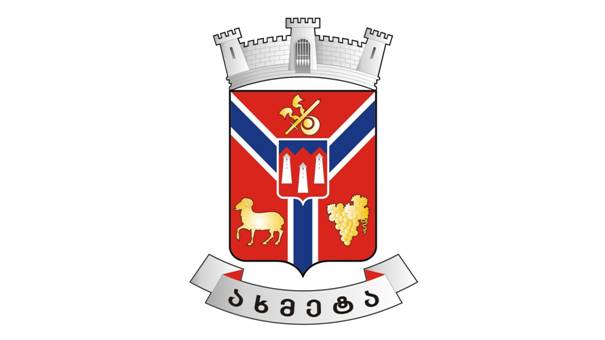 ახმეტის მუნიციპალიტეტის პრიორიტეტების დოკუმენტი2024-2027 წლებიშესავალიმუნიციპალიტეტის ეკონომიკური განვითარება ძირითადად ეფუძნება ქვეყნის ეკონომიკური განვითარების პოლიტიკას, თავისუფალი ბაზრის პრინციპებს. აღნიშნულიდან გამომდინარე ყურადღება დაეთმობა ინფრასტრუქტურის სწრაფ განვითარებას, როგორც ეკონომიკური ზრდის მასტიმულირებელ ფაქტორს. აქტიურად გაგრძელდება  მუნიციპალური ინსტიტუტების მუშაობის ხარისხობრივი გაუმჯობესება, რაც ხელს შეუწყობს მუნიციპალიტეტის ეკონომიკური პოლიტიკის ეფექტიანად განხორციელებას.მუნიციპალიტეტის 2024-2027 წლების პრიორიტეტების დოკუმენტს საფუძვლად დაედო საქართველოს საბიუჯეტო კოდექსის 34-ე მუხლის მე-4 ნაწილის მოთხოვნათა გათვალისწინებით საქართველოს მთავრობის მიერ საქართველოს პარლამენტში წარდგენილი ქვეყნის ძირითადი მაკროეკონომიკური და ფისკალური პარამეტრების დოკუმენტი და საქართველოს საბიუჯეტო კოდექსის 77-ე მუხლის პირველი პუნქტის შესაბამისად საქართველოს ფინანსთა სამინისტროდან მიღებული წერილი 2024 საბიუჯეტო წლის ძირითად საბიუჯეტო პარამეტრების შესახებ. მუნიციპალიტეტის 2024-2027 წლების პრიორიტეტების დოკუმენტში ასახულია ზოგადი ინფორმაცია მუნიციპალიტეტის შესახებ, მუნიციპალიტეტის შემოსავლების და ხარჯების აგრეგირებული მაჩვენებელი 2024-2027 წლებისთვის, 2022 წლის და მიმდინარე 2023 წლის 6 თვის ბიუჯეტის შესრულების მონაცემები და მუნიციპალიტეტის პრიორიტეტები და პროგრამები საშუალოვადიან პერიოდში. დაგეგმილია მუნიციპალიტეტის კომპეტენციის სფეროში/დარგში/მიმართულებაში გენდერული თანასწორობის ასპექტების გათვალისწინება;თავი I. ზოგადი ინფორმაცია მუნიციპალიტეტის შესახებახმეტის მუნიციპალიტეტი — ადმინისტრაციულ-ტერიტორიული ერთეული აღმოსავლეთ საქართველოში, კახეთის მხარეში. ახმეტის მუნიციპალიტეტის ადმინისტრაციული ცენტრია ქალაქი ახმეტა.        მუნიციპალიტეტს დასავლეთით ესაზღვრება დუშეთისა და თიანეთის მუნიციპალიტეტები, ჩრდილოეთით საზღვრავს ჩეჩნეთი, აღმოსავლეთით ესაზღვრება თელავის მუნიციპალიტეტი და დაღესტნის ავტონომიური რესპუბლიკა, სამხრეთით კი საგარეჯოს მუნიციპალიტეტი. იგი მდებარეობს მდინარე ალაზნის მარჯვენა მხარეს, მდინარე ილტოსა და მდინარე ორვილს შორის გაშლილ ვაკეზე.        ახმეტის მუნიციპალიტეტის შემადგენლობაში შედის თუშეთი, რომელიც ზღვის დონიდან 1650-4493 მ. სიმაღლეზე მდებარეობს და სოფელი კასრისწყალი, რომელიც მდებარეობს შირაქის ვაკეზე დედოფლისწყაროს მუნიციპალიტეტის ტერიტორიის მიმდებარედ.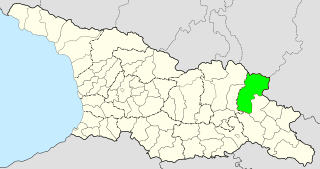 მუნიციპალიტეტში 1 ქალაქი, 15 ადმინისტრაციული ერთეული და 111 სოფელია, აქედან 51 სოფელს არ ყავს ზამთარში მუდმივად მცხოვრები მოსახლეობა. მაღალმთიანი დასახლების სტატუსით სარგებლობს 78 სოფელი.ფართობიმუნიციპალიტეტის საერთო ფართობია 2207,6 კმ2. აქედან სასოფლო-სამეურნეო სავარგულებს უკავია 830 კმ2. ხოლო მუნიციპალიტეტის 912  კმ2 კი ტყითაა დაფარული.ადგილობრივი მნიშვნელობის გზების სიგრძე შეადგენს 524 600 გრძივ მეტრს.მუნიციპალიტეტის ტერიტორიაზე გადის 4 შიდა  სახელმწიფო მნიშვნელობის გზა. ესენია:ზემო ხოდაშენი-ალავერდი-ქვემო ალვანიახმეტა-ბაწარას ნაკრძალიახმეტა-თელავი-ბაკურციხეთიანეთი-ახმეტა-ყვარელი-ნინიგორი მოსახლეობასაქართველოს სტატისტიკის ეროვნული სამსახურის მონაცემების მიხედვით, 2023 წლის 1 იანვრის მდგომარეობით, ახმეტის მუნიციპალიტეტის მოსახლეობის რაოდენობა 28,2 ათას ადამიანს შეაგენს. აქედან საქალაქო დასახლებაში ცხოვრობს 6.2 ათასი, ხოლო სასოფლო დასახლებაში მცხოვრებთა რაოდენობა 22,0 ათასი ადამიანია.მოსახლეობის 2014 წლის საყოველთაო აღწერის მონაცემების მიხედვით ახმეტის მუნიციპალიტეტის მაცხოვრებელთა რაოდენობა შეადგენს 31461, სქესთა გადანაწილება ასეთია: საქალაქო დასახლებაში ცხოვრობს 3 480 მამაკაცი, ხოლო სასოფლო დასახლებაში 12 152. საქალაქო დასახლებაში ქალთა რაოდენობა 3625-ს შეადგენს, ხოლო სასოფლო დასახლებაში კი - 12204-ს.მუნიციპალიტეტში რეგისტრირებულია  6654   პენსიონერი და   1404   სოც. პაკეტის მიმღები პირი. მაღალმთიან დასახლებებში მცხოვრების სტატუსის მქონე პირთა რაოდენობა 2023 წლის მდგომარეობით შეადგენს 5.5 ათას მოსახლეს.მუნიციპალიტეტის მასშტაბით მოსახლეობის სიმჭიდროვე 12,8 კაცი/კმ²-ზეა.ეკონომიკამოსახლეობის შემოსავლის ძირითადი წყაროებია: დასაქმება საბიუჯეტო ორგანიზაციებში, სოფლის მეურნეობა და მცირე ბიზნესი. სოფლის მეურნეობის წამყვანი დარგებია: სარძევე,  მევენახეობა, მემარცვლეობა, მეცხოველეობა და მეცხვარეობა.ახმეტის მუნიციპალიტეტს ძალიან დიდი ტურისტული პოტენციალი აქვს. მისი  ტერიტორია უნიკალურია ბუნებრივი პირობების თვალსაზრისით. აქაური ფაუნა, ფლორა, შიდა წყლები და რთული რელიეფური პირობები თვალისმომჭრელია თითოეული მნახველისათვის. აქაურ მიწებზე წარმოდგენილია ერთობლივად სამი სახელმწიფო ნაკრძალი, ბაწარის, ბაბანეურის და თუშეთის.        თუშეთის დაცულ ტერიტორიებზე ფუნქციონირებს  ტურისტული მარშრუტები, რომლებიც თუშეთის უნიკალური ისტორიულ-კულტურული და ბუნებრივი ლანდშაფტების უდიდეს ნაწილს მოიცავს.        მუნიციპალიტეტის ტერიტორიაზე მნახველებს შესაძლებლობა აქვთ აგრეთვე მოინახულონ და გაეცნონ უძველეს ისტორიულ ძეგლებს, ისარგებლონ საოჯახო სასტუმროთი, დააგემოვნონ ქართული ღვინო და ტრადიციული კერძები. სამწუხაროდ საქართველოში არ არსებობს სტატისტიკა მთლიანი შიდა პროდუქტის დათვლისა მუნიციპალიტეტების მიხედვით. აღნიშნულიდან გამომდინარე ჩვენ გვიხდება ნაკლებად ავღწეროთ მუნიციპალიტეტის ეკონომიკური მდგომარეობა და პირდაპირ განვიხილავთ ბიუჯეტის შესრულების მაჩვენებლებს.ცენტრალური ხელისუფლების მიერ მუნიციპალიტეტების დეცენტრალიზაციის სტრატეგიის ფარგლებში გადადგმულმა ნაბიჯება (საბიუჯეტო კოდექსში განხორციელებული ცვლილება, რის მიხედვითაც  მუნიციპალიტეტის ბიუჯეტში რჩება დამატებული ღირებულების გადასახადის გაერკვეული ნაწილი) მნიშვნელოვნად გაზარდა მუნიციპალიტეტის საკუთარი შემოსავლები. თუმცა ახმეტის მუნიციპალიტეტი მაინც საჭიროებს დამატებითი ტრანსფერების გამოყოფას. მაგალითად, მიმდინარე წელს  სახელმწიფო ბიუჯეტიდან  გამოყოფილი  სახსრები მთლიან  შემოსულობებთან მიმართებაში შეადგენს 28 პროცენტს. აღნიშნული კი მეტყველებს იმაზე, რომ მუნიციპალიტეტმა რომ განახორციელოს თავისი ინსტიტუციური, სოციალური და ეკონომიკური ფუნქციები, დამოკიდებული არ არის მხოლოდ ახმეტის მუნიციპალიტეტის ეკონომიკურ ზრდაზე, არამედ მთელი ქვეყნის სოციალურ–ეკონომიკურ განვითარებაზე და მთლიანი შიდა პროდუქტის განაწილების წესზე. ეს გარემოება კი მუნიციპალიტეტის ბიუჯეტს დამოკიდებულს ხდის მოზიდულ სახსრებსა და ცენტრალური ხელისუფლების მიერ განსაზღვრულ პრიორიტეტებზე, რაც მუნიციპალიტეტის განვითარების გრძელვადიანი ფინანსური სტრატეგიის შემუშავებაში უმთავრეს რისკ ფაქტორს შეადგენს. მუნიციპალიტეტის 2023 წლის ბიუჯეტიმუნიციპალიტეტის მიმდინარე წლის ბიუჯეტის შემოსულობების გეგმა შეადგენს 28315,0 ათ. ლარს, გადასახდელების მოცულობაა 36 461,1 ათ. ლარი, ხოლო ნაშთის ცვლილება - 8146,0 ათ. ლარს.თავიII. ძირითადი ფინანსური მაჩვენებლები2.1 შემოსავლების და ხარჯების აგრეგირებული მაჩვენებელი 2024-2027 წლებისთვისსაშუალოვადიან პერიოდში საბიუჯეტო შემოსულობების პროგნოზული გათვლებისას, გათვალისწინებულ იქნა 2024-2027 წლებისათვის ქვეყნის ძირითადი მონაცემებისა და მიმართულებების დოკუმენტის საბოლოო ვარიანტით განსაზღვრული მაკროეკონომიკური და ფისკალური მონაცემები. ასვე ბიუჯეტის ძირითადი მაჩვენებლები, რომლის მიხედვითაც განისაზღვრა ახმეტის მუნიციპალიტეტის 2024-2027 წლების შემოსულობების პროგნოზი საშუალოვადიან პერიოდში. დღგ-დან შემოსავლების საპროგნოზო მაჩვენებლები დათვლილია საბიუჯეტო კოდექსის 71-ე მუხლის შესაბამისად. მუნიციპალიტეტის 2024-2027 წლის შემოსავლებისა და ხარჯების საპროგნოზო აგრეგირებული მაჩვენებლები განისაზრვა შემდეგნაირად:მუნიციპალიტეტის ბიუჯეტის ბალანსი2.2 გასული 2022 წლის და მიმდინარე 2023 წლის 6 თვის ბიუჯეტის შესრულება2022 წელი - ბიუჯეტის შესრულების ანალიზი მუნიციპალიტეტის 2022 წლის ბიუჯეტის შემოსულობების (შემოსავლები, არაფინანსური აქტივების კლება) და ნაშთის ცვლილების გეგმა განისაზღვრა 31670.1 ათასი ლარით, ფაქტიურმა შესრულებამ შეადგინა 33167.8 ათასი ლარი, ანუ გეგმის 104.7%-ი. ბიუჯეტის შემოსულობების (შემოსავლები, არაფინანსური აქტივები) გეგმა განისაზღვრა 28336,0  ათასი ლარით, ფაქტიურმა შესრულებამ შეადგინა 29769,3 ათასი ლარი. წლიური გეგმის 105,1%. საანგარიშო პერიოდში 1433.3 ათასი ლარით მეტი შემოსავალია მიღებული, მათ შორის:ათასი ლარიარაფინანსური აქტივების კლებიდან 2022 წელს მობილიზებული იქნა 1090.7 ათასი ლარის შემოსავალი, რაც გეგმის (400.0 ათასი ლარის) 272.7%-ია.        2022 წლის 1 იანვრისათვის ბიუჯეტის ანგარიშებზე არსებულმა ნაშთმა მთლიანობაში  შეადგენდა 3398,6 ათ. ლარი. ცენტრალური ბიუჯეტის ნაშთია 778,0 ათ. ლარი, ხოლო 2620,6 ათ. ლარი არის ადგილობრივი ბიუჯეტის ნაშთი, საიდანაც 42,5 ათ. ლარი არის სპეც. ტექნიკისათვის გამოყოფილი თანხის ნაშთი.      საანგარიშო წლის ბოლოსათვის ნაშთმა შეადგინა 8329,6 ათ.ლარი , აქედან, ცენტრალური ბიუჯეტის ნაშთია 4318,7 ათ.ლარი. ადგილობრივი ბიუჯეტის ნაშთია  4010,9 ათ.ლარი.2022 წელს გადასახდელების საკასო შესრულების  - 78.4%-იანი მაჩვენებელი დაფიქსირდა. 2022 წლის ბიუჯეტის შესრულების მაჩვენებლებიბიუჯეტის ბალანსი  საბიუჯეტო კლასიფიკაციის  მიხედვითინფორმაცია 2022 წლის გადასახდელების შესახებბიუჯეტის გადასახდელები      	ბიუჯეტის  გადასახდელების   გეგმამ შეადგინა  31670,05 ათასი ლარი, გაწეულმა საკასო ხარჯმა - 24838,2  ათასი ლარი, რაც გეგმიური მაჩვენებლის 78,4%-ია. მათ შორის:     	ხარჯების დაზუსტებულმა გეგმამ შეადგინა 14813,1  ათასი  ლარი,  გაწეულმა   საკასო ხარჯმა - 14075,5 ათასი ლარი, გეგმიური მაჩვენებლის 95,0%. ახმეტის მუნიციპალიტეტის  ბიუჯეტის  ხარჯები ეკონომიკურიკლასიფიკაციის მიხედვითხარჯები ეკონომიკური კლასიფიკაციის მიხედვით: არაფინანსური აქტივების ზრდის მუხლით დაზუსტებულმა გეგმამ  შეადგინა 16698,2  ათასი ლარი, გაწეულმა  საკასო  ხარჯსაკმა  - 10604,0  ათასი   ლარი,  რაც  გეგმიური  მაჩვენებლის 63,5 %-ია.ვალდებულებების  კლების  მუხლით დაზუსტებულმა  გეგმამ  შეადგინა  158,7  ათასი ლარი,   გაწეულმა   საკასო   ხარჯმა   -   158,7   ათასი   ლარი,   რაც   გეგმიური მაჩვენებლის 100 %-ია.სსიპ "საქართველოს მუნიციპალური განვითარების ფონდსა" და  ახმეტის მუნიციპალიტეტის მერიას შორის გაფორმებული ,,საქართველოს მყარი ნარჩენების მართვის პროექტის „ ქონების გადაცემის ხელშეკრულების ფარგლებში ახმეტის მუნიციპალიტეტისათვის კომპაქტორიანი თვითმცლელი ნაგავმზიდი მანქანის და ნარჩენების კონტეინერის გადმოცემის მიზნით პროცენტის სახით გადახდილია 37.8 ათ. ლარი, ხოლო ვალდებულება შემცირებულია 76.3 ათ. ლარით. სესხის დაფარვის ბოლო თარიღია 2026 წლის აპრილი.     "ახმეტის მუნიციპალიტეტში სოფელ მატნის სპორტსკოლის რესკონსტრუქციისა და შიდა საუბნო გზის რეაბილიტაციის" გრძელვადიანი სასესხო ხელშეკრულების  ფარგლებში 2022 წელს პროცენტის სახით გადახდილია 56.8 ათ. ლარი. ხოლო ვალდებულება შემცირებულია 82.4 ათ. ლარით.  სესხის დაფარვის ბოლო თარიღია 2027 წლის მარტი. ახმეტის მუნიციპალიტეტის ბიუჯეტის ასიგნებების შესრულება    მუნიციპალიტეტის ძირითადი პრიორიტეტებია:ინფრასტრუქტურა; დასუფთავება და გარემოს დაცვა;განათლება;კულტურა, ახალგაზრდობა და სპორტი; ჯანმრთელობის დაცვა და სოციალური უზრუნველყოფა; წარმომადგენლობითი და აღმასრულებელი ორგანოები, ქვეყნის თავდაცვისუნარიანობის  ხელშეწყობა.ინფრასტრუქტურა  დასუფთავება და გარემოს დაცვაგანათლება კულტურა, ახალგაზრდობა და სპორტი (პროგრამული კოდი 05 00)მოსახლეობის ჯანმრთელობის დაცვა და სოციალური უზრუნველყოფა (პროგრამული კოდი 06 00)2023 წლის ბიუჯეტის 6 თვის მაჩვენებლები მუნიციპალიტეტის 2023 წლის დაზუსტებული ბიუჯეტის მოცულობა შეადგენს 33622.8 ათას ლარს. ბიუჯეტის შემოსავლების სახით 2023 წლის 6 თვის მონაცემებით მობილიზებულია 12313,6 ათასი ლარი, რაც წლიური გეგმის (25476.7 ათასი ლარი) 48.3%-ია, მათ შორის:გადასახადების ფაქტიურმა შესრულებამ 6 თვეში შეადგინა 9623,0 ათასი ლარი, რაც წლიური გეგმის (18129.8 ათასი ლარი) 53.1%-ია;გრანტების სახით ბიუჯეტში ჩარიცხულია 1877,8 ათასი ლარი, რაც წლიური გეგმის (6253.9 ათასი ლარი) 30.0%-ია.სხვა შემოსავლების სახით მობილიზებულია 582,7 ათასი ლარი, რაც წლიური გეგმის (923.0 ათასი ლარი) 63.1%-იაარაფინანსური აქტივების რეალიზაციიდან მობილიზებულია 230,2 ათასი ლარი, რაც გეგმის (150.0ათასი ლარი) 153,5%-ია2023 წლის 1 იანვრისათვის ბიუჯეტის ანგარიშებზე არსებულმა ნაშთმა შეადგინა 8329,6 ათასი ლარი.2023 წელს განსაზღვრულ პრიორიტეტებზე 6 თვის განმავლობაში მიმართულ იქნა   13693,8 ათასი ლარი (წლიური გეგმის 33622.8 ათასი ლარის 40.7%-ი). მათ შორის:  01 00 - მმართველობა და საერთო დანიშნულების ხარჯების გეგმა 5669.8 ათ. ლარი - შესრულება 2652.9 ათ. ლარი. გეგმის 46.8%,  აქედან:02 00 - ინფრასტრუქტურის განვითარებისთვის გეგმით გათვალისწინებული იყო 13178,2 ათ. ლარი. გახარჯულია 4483,2 ათ. ლარი. გეგმის 34,0 %. აქედან:03 00 - დასუფთავება და გარემოს დაცვის გეგმით გათვალისწინებული იყო 3473,2 ათ. ლარი. გახარჯულია 1749,0 ათ. ლარი. გეგმის 50,3%. აქედან:04 00 - განათლების მიმართულებით გასაწევი ხარჯების საპროგნოზო მაჩვენებელია 6307,8 ათ. ლარი. გახარჯულია 2819,1 ათ. ლარი. გეგმის 44, 7%. აქედან:05 00 - კულტურა, ახალგაზრდობა და სპორტის მიმართულებით გასაწევი ხარჯების საპროგნოზო მაჩვენებელია 3196,2 ათ. ლარი. გახარჯულია 1339.1 ათ. ლარი. გეგმის 41,9 %. აქედან:06 00 - მოსახლეობის ჯანმრთელობის დაცვა და სოციალური უზრუნველყოფა,  გეგმით გათვალისწინებულია 1797,5 ათ. ლარი. გახარჯულია 652,4 ათ. ლარი. გეგმის 36,3 %. აქედან:თავი III. მუნიციპალიტეტის პრიორიტეტები და პროგრამები საშუალოვადიან პერიოდშითვითმმართველი ერთეული ახმეტის მუნიციპალიტეტის განვითარების ხედვა 2024-2027 წლებში ახმეტის მუნიციპალიტეტის წარმომადგენლობითი და აღმასრულებები ხელისუფლების მიერ გადადგმულმა ნაბიჯებმა უნდა შექმნას საშუალო ვადიან პერიოდში მუნიციპალიტეტის სოციალური და ეკონომიკური განვითარების მყარი საფუძვლები. ამ მიზნის მისაღწევად მუნიციპალიტეტის განვითარების ხედვა ეფუძნება შემდეგ პრინციპებს: ახმეტის მუნიციპალიტეტის ისტორიულად მიმზიდველი გარემოს შენარჩუნება და განვითარება. მისი ტურისტული პოტენციალის მაქსმალური გამოვლენა. რაც გულისხმობს მიმზიდელი გარემოს შექმნას და ტურიზმის განვითარებით ახმეტის მოსახლეობის ეკონომიკურ გაუმჯობესებას.  წარმომადგენლობითი და აღმასრულებელი ორგანოები ერთობლივად ყველა მიმართულებით გაატარებს ძირეულ და ინოვაციურ რეფორმებს. ამ რეფორმების შედეგად, მივიღებთ მცირე, მოქნილ და ეფექტიან მართველობით გუნდს, რომელიც მაქსიმალურად შეუწყობს ხელს მუნიციპალიტეტში საკუთარი შემოსავლების ზრდას და მობილიზებული სახსრების ეფექტურად განკარგვას. ეფექტურად გაგრძელდება ყველა ისეთი საჭირო კომუნიკაციების მშენებლობა რეაბილიტაცია, როგორიცაა გზები, გარე განათება, წყალმომარაგება და სხვა. რათა მაქსიმალურად ხელი შეეწყოს ინვესტიციების მოზიდვას და ეკონომიკის განვითარებას.განათლება, ახალგაზრდობა და ინოვაცია. განათლებული, მოტივირებული, სამეწარმეო სულისკვეთების მქონე, საკუთარ შესაძლებლობებში დარწმუნებული ახალგაზრდობა გახდება იმ მთავარი შედეგის მომტანი, რომელიც მუნიციპალიტეტს ჩააყენებს განვითარებული და ინოვაციური ეკონომიკის მქონე როგორც საქართველოს ასევე სხვა ქვეყანის წარმატებული მუნიციპალიტეტებს შორის. შესაბამისად, წახალისდება ისეთი ინოვაციური პროექტები რომელიც მოზარდი თაობის განვითარებას შეუწყობს ხელს. როგორც ქვეყნის მთავრობისათვის ასევე მუნიციპელიტეტშიც ადამიანი და მასზე ზრუნვა იყო, არის და იქნება ჩვენი მთავარი ღირებულება. ამიტომ, გაგრძელდება და შეიქმნება ისეთი ახალი პროგრამები რომელიც სოციალურად დაუცველ მოსახლეობაში გაზრდის ხელმისაწვდომობას სხვადსხავა სახელმწიფო თუ არასახელმწიფო სერვისების მიღებაზე. მუნიციპალიტეტის პრიორიტეტები2023 წლის განმავლობაში მუნიციპალიტეტში  მიმდინარეობდა სხვადასხვა აქტივობები, მათ შორის განხორციელდა მოსახლეობის გამოკითხვა, ჩატარდა სხვადასხვა კვლევები, სამოქალაქო საბჭოსთან და სხვა არასამთავრობო ორგანიზაციებთან გაიმარმთა შეხვედრები. შემუშავდა 2024 – 2027 წლების პრიორიტეტების დოკუმენტი, ჩამოყალიბდა მუნიციპალიტეტის განვითარების ძირითადი მიმართულებები და გამოიკვეთა ბიუჯეტში გასათვალისწინებელი პრიორიტეტები და პროგრამები. მუნიციპალიტეტის პრიორიტეტული მიმართულებებია:ინფრასტრუქტურა; დასუფთავება და გარემოს დაცვა;განათლება;კულტურა, ახალგაზრდობა და სპორტი; ჯანმრთელობის დაცვა და სოციალური უზრუნველყოფა; წარმომადგენლობითი და აღმასრულებელი ხელისუფლება.ინფრასტრუქტურამუნიციპალიტეტის ეკონომიკური განვითარებისათვის აუცილებელ პირობას წარმოადგენს მუნიციპალური ინფრასტრუქტურის შემდგომი გაუმჯობესება და აღნიშნული მიმართულება ბიუჯეტის ერთ-ერთი მთავარი პრიორიტეტია. ინფრასტრუქტურის განვითარება პირდაპირ კავშირშია მუნიციპალიტეტის მოსახლეობის კეთილდღეობასთან, ინფრასტრუქტურული პროექტების განხორციელება  ხელს შეუწყობს მუნიციპალიტეტში ინვესტიციების მოზიდვას, რაც ტურიზმის, მრეწველობის, სოფლის მეურნეობის და სხვა დარგების განვითარების წინაპირობაა. პრიორიტეტის ფარგლებში გაგრძელდება საგზაო ინფრასტრუქტურის მშენებლობა, რეაბილიტაცია, წყლის სისტემების, გარე განათების ქსელის განვითარება და მუნიციპალიტეტში სხვა აუცილებელი კეთილმოწყობის ღონისძიებების დაფინანსება. პრიორიტეტის ფარგლებში განხორციელდება როგორც ახალი ინფრასტრუქტურის მშენებლობა, ასევე, არსებული ინფრასტრუქტურის მოვლა-შენახვა და დაფინანსდება მის ექსპლოატაციასთან დაკავშირებული ხარჯები.დასუფთავება და გარემოს დაცვაპროგრამის ფარგლებში განხორციელდება  გარემოს დასუფთავება და ნარჩენების გატანა, გარემოს დაცვა, კაპიტალური დაბანდებები დასუფთავების სფეროში. დაფინანსდება აღნიშნულთან   დაკავშირებული ხარჯები. შესაბამისად პრიორიტეტის ფარგლებში გათვალისწინებულია მუნიციპალიტეტის სანიტარული წესრიგის შენარჩუნება და გაუმჯობესება;  ნარჩენების სრული იზოლირება მოსახლეობისა და გარემოსაგან;  სკვერებში ბალახის  გათიბვა ქალაქისა   და მუნიციპალიტეტის ტერიტორიაზე; ქალაქში არსებული სასაფლაოების მოვლა-დასუფთავება. თუშეთის დაცული ლანდშაფტის მოვლა-პარონობა; მდინარეების კალაპოტის რეგულირება, სანიაღვრე არხების მოწყობა.განათლებამომავალი თაობების აღზრდის მიმართულებით დაწყებითი და ზოგადი განათლების გარდა მნიშვნელოვანი როლი ენიჭება ასევე სკოლამდელ განათლებას, რაც თვითმმართველი ერთეულის საკუთარ უფლებამოსილებებს განეკუთვნება და შესაბამისად მუნიციპალიტეტის ერთ-ერთ პრიორიტეტს წარმოადგენს, რომლის ფარგლებში მომდევნო წლებში განხორციელდება საბავშვო ბაღების ფუნქციონირებისათვის საჭირო ხარჯების დაფინანსება, ინვენტარით უზრუნველყოფა, რეაბილიტაცია, აღმზრდელ-პედაგოგების კვალიფიკაციის გაზრდა,  რათა მყარი საფუძველი ჩაეყაროს სკოლამდელი ასაკის აღსაზრდელების ხარისხიან და ეფექტურ მომზადებას სასკოლო განათლების მისაღებად.კულტურა, ახალგაზრდობა და სპორტი      	მუნიციპალიტეტის  ინფრასტრუქტურული და ეკონომიკური განვითარების  პარალელურად აუცილებელია  ხელი შეეწყოს კულტურული ტრადიციების დაცვას და ამ ტრადიციების ღირსეულ გაგრძელებას. ამასთანავე ერთ–ერთი პრიორიტეტია ახალგაზრდების მრავალმხრივი (როგორც სულიერი, ისე ფიზიკური თვალსაზრისით) განვითარების ხელშეწყობა  და მათში ცხოვრების ჯანსაღი წესის დამკვიდრება.            სპორტის, ახალგაზრდობის და კულტურის მიმართულების მხარდაჭერა უზრუნველყოფს რეგიონის სოციალურ და ეკონომიკურ განვითარებას, ერთმანეთთან აკავშირებს სხვადასხვა დარგებს და მნიშვნელოვან როლს თამაშობს მათ განვითარებაში, ხელს უწყობს ტურიზმის, მეწარმეობის განვითარებას, ჯანსაღი ცხოვრების წესის დამკვიდრებას.მუნიციპალიტეტი განაგრძობს  კულტურული ღონისძიებების ფინანსურ მხარდაჭერას, წარმატებული  სპორტსმენების ხელშეწყობას და შესაბამისი პირობების შექმნას, რათა ნიჭიერმა ბავშვებმა და ახალგაზრდებმა შეძლონ მათი სპორტული შესაძლებლობების გამოვლინება, ასევე ახალგაზრდებში ცხოვრების ჯანსაღი წესის წახალისების მიზნით გასატარებელი ღონისძიებების ჩატარებას.ამ მიმართულებით მუნიციპალიტეტში პროგრამები ხორციელდება როგორც მერიის კულტურის სამსახურის, ასევე კულტურის და სპორტის სფეროში შექმნილი ა(ა)იპ-ების მიერ.ჯანმრთელობის დაცვა და სოციალური უზრუნველყოფამოსახლეობის ჯანმრთელობის დაცვის ხელშეწყობა და მათი სოციალური დაცვა მუნიციპალიტეტის  ერთ–ერთ მთავარ პრიორიტეტს წარმოადგენს. მუნიციპალიტეტი არსებული რესურსების ფარგლებში განაგრძობს სოციალურად დაუცველი მოსახლეობის დახმარებას და სხვადასხვა  შეღავათებით უზრუნველყოფას. სახელმწიფო ბიუჯეტიდან გამოყოფილი მიზნობრივი ტრანსფერის ფარგლებში განაგრძობს  საზოგადოებრივი ჯანმრთელობის დაცვის მიზნით სხვადასხვა ღონისძიებების განხორციელებას, რაც უზრუნველყოფს მუნიციპალიტეტის მოსახლეობის ჯანმრთელობის დაცვას  გადამდები და ინფექციური დაავადებებისაგან.სოციალური პროგრამებიმმართველობა და საერთო დანიშნულების ხარჯებიმმართველობითი სფეროს გამართული ფუნქციონირება მუნიციპალიტეტის საქმიანობის ეფექტურად წარმართვის ერთ-ერთი  მთავარი ფაქტორია, სადაც მნიშვნელოვანი როლი ენიჭება მოსახლეობის ჩართულობის სისტემების შექმნას და უზრუნველყოფას, საბიუჯეტო პროცესის გაუმჯობესებას, მიმდინარე პროცესების მართვას და სხვა ფაქტორებს. პრიორიტეტის ფარგლებში განხორციელდება წარმომადგენლობითი და აღმასრულებელი ორგანოების დაფინანსება. ამავე პრიორიტეტიდან ფინანსდება ისეთი ხარჯები, როგორებიცაა სარეზერვო ფონდი, მუნიციპალიტეტის ვალდებულბებების (სესხები, სასამართლო გადაწყვეტილებები) მომსახურება.ახმეტის მუნიციპალიტეტის მოსახლეობაახმეტის მუნიციპალიტეტის მოსახლეობადასახელებარაოდენობამოსახლეობის რიცხოვნობა 282000-5 წლის ბავშვი19376-18 წლამდე ბავშვი5989პენსიონერთა რაოდენობა6654სოციალური პაკეტის მიმღებ პირთა რაოდენობა2337მაღალმთიან დასახლებებში მცხოვრების სტატუსის მქონე პირთა რაოდენობა5500ახმეტის მუნიციპალიტეტის მონაცემების შედარება ქვეყნისა და რეგიონის მონაცემებთან 2023 წლის მონაცემების მიხედვითახმეტის მუნიციპალიტეტის მონაცემების შედარება ქვეყნისა და რეგიონის მონაცემებთან 2023 წლის მონაცემების მიხედვითახმეტის მუნიციპალიტეტის მონაცემების შედარება ქვეყნისა და რეგიონის მონაცემებთან 2023 წლის მონაცემების მიხედვითდასახელებამოსახლეობა (ათასი)ფართობი (კვ.კმ)სულ საქართველო3736,469,700.00კახეთის რეგიონი306,211,309.50ახმეტის მუნიციპალიტეტი28,22,208.00პროცენტი საქართველოსთან0,75%3.2%პროცენტი რეგიონთან9.2%19.5%დასახელება  2023 წლის გეგმა  2023 წლის გეგმა  2023 წლის გეგმა დასახელება  სულ  მათ შორის  მათ შორის დასახელება  სულ  საკუთარი შემოსავლები  სახელმწიფო ბიუჯეტის ფონდები  შემოსულობები             28,315.0               20,377.0                 7,938.0    შემოსავლები             27,952.0               20,014.0                 7,938.0    არაფინანსური აქტივების კლება                  363.0                    363.0                         -      გადასახდელები             36,461.1               24,387.9               12,073.2    ხარჯები             17,651.0               16,593.1                 1,057.9    არაფინანსური აქტივების ზრდა             18,641.8                 7,626.5               11,015.3    ვალდებულებების კლება                  168.3                    168.3                         -      ნაშთის ცვლილება -            8,146.0   -            4,010.9   -            4,135.1   ბიუჯეტის ძირითადი მაჩვენებლებიბიუჯეტის ძირითადი მაჩვენებლებიბიუჯეტის ძირითადი მაჩვენებლებიბიუჯეტის ძირითადი მაჩვენებლებიბიუჯეტის ძირითადი მაჩვენებლებიბიუჯეტის ძირითადი მაჩვენებლებიბიუჯეტის ძირითადი მაჩვენებლებიდასახელება2022 წლის ფაქტი2023 წლის გეგმა2024 წლის გეგმა2025 წლის პროგნოზი2026 წლის პროგნოზი2027 წლის პროგნოზიშემოსულობები           29,769.3             28,315.0               22,730.8              23,817.4                25,386.7               27,216.8 გადასახდელები           24,838.3             36,461.0               25,330.8              23,817.4                25,386.7               27,216.8 ნაშთის ცვლილება              4,931.0             (8,146.0)                           -                             -                               -                              -   ბიუჯეტის ბალანსიბიუჯეტის ბალანსიბიუჯეტის ბალანსიბიუჯეტის ბალანსიბიუჯეტის ბალანსიბიუჯეტის ბალანსიბიუჯეტის ბალანსიდასახელება2022 წლის ფაქტი2023 წლის გეგმა2024 წლის გეგმა2025 წლის პროგნოზი2026 წლის პროგნოზი2027 წლის პროგნოზიშემოსავლები         28,678.6             27,952.0               22,580.8              23,667.4                25,235.7               27,064.8   გადასახადები         15,536.4             18,498.4               21,063.8              22,634.3                24,305.7               26,134.8   გრანტები         11,812.4               8,335.0                     792.0                    458.1                      355.0                     355.0     მ.შ. სახელმწიფო ბიუჯეტიდან მისაღები გრანტები         11,812.4               8,293.0                     792.0                    458.1                      355.0                     355.0   სხვა შემოსავლები            1,329.8               1,118.6                     725.0                    575.0                      575.0                     575.0   ხარჯები         14,075.6             17,651.0               18,921.2              20,603.5                22,449.0               24,417.7   შრომის ანაზღაურება            2,986.4               3,447.4                 3,653.7                 4,029.3                  4,433.6                 4,877.7   საქონელი და მომსახურება            2,019.2               2,537.3                 2,270.5                 2,350.2                  2,387.1                 2,430.1   ძირითადი კაპიტალის მომსახურება                       -                            -                              -                             -                            1.0                         2.0   პროცენტი                  94.6                     76.3                       56.7                       36.0                        13.8                         0.7   სუბსიდიები            7,750.3               9,925.6               11,456.1              12,631.2                13,932.4               15,281.2   გრანტები               109.5                   109.5                     115.0                    115.0                      115.0                     115.0   სოციალური უზრუნველყოფა               538.9                   760.3                 1,014.7                 1,064.4                  1,166.6                 1,287.6   სხვა ხარჯები               576.7                   794.6                     354.5                    377.4                      399.5                     423.4   საოპერაციო სალდო         14,603.0             10,301.0                 3,659.6                 3,063.9                  2,786.7                 2,647.1   არაფინანსური აქტივების ცვლილება            9,513.3             18,278.7                 6,080.6                 1,673.2                  1,420.8                 1,412.9   ზრდა          10,604.0             18,641.7                 6,230.6                 1,823.2                  1,571.8                 1,564.9   კლება            1,090.7                   363.0                     150.0                    150.0                      151.0                     152.0   მთლიანი სალდო            5,089.7   -          7,977.7   -            2,421.0                 1,390.7                  1,365.9                 1,234.2   ფინანსური აქტივების ცვლილება            4,931.0   -          8,146.0                            -                             -                               -                              -     ზრდა            4,931.0                          -                              -                             -                               -                              -     კლება                      -                 8,146.0                            -                             -                               -                              -     ვალდებულებების ცვლილება               158.7                   168.3   -            2,421.0                 1,390.7                  1,365.9                 1,234.2   ზრდა                      -                            -                   2,600.0                           -                               -                              -     საგარეო                      -                            -                              -                             -                               -                              -     საშინაო                      -                            -                   2,600.0                           -                               -                              -     კლება               158.7                   168.3                     179.0                 1,390.7                  1,365.9                 1,234.2   საგარეოსაშინაო               158.7                   168.3                     179.0                 1,390.7                  1,365.9                 1,234.2   ბალანსი-                  0.0   -                   0.0                         0.0   -                    0.0   -                      0.0                            -     მუნიციპალიტეტის ხარჯების ზრდის პროცენტული მაჩვენებელი                  26.5                     25.4                         7.2                         8.9                          9.0                         8.8   შიდა პროდუქტის პროგნოზირებული ნომინალური ზრდის პროცენტული მაჩვენებლით (წყარო ქვეყნის ძირითადი ეკონომიკური და ფინანსური ინდიკატორები)                  19.6                       8.9                         8.4                         8.2                          8.1                         8.2   დასახელება2022 წელი2022 წელი2022 წელი2022 წელიდასახელებაგეგმაფაქტი+/-%შემოსავლები27936.028678.5742.5102,6    გადასახადები15181.215536.4355.2102.3      გრანტები11814.511812.4-2.199,9     სხვა შემოსავლები940.31329.8389.5141.4დასახელება  2022 წლის გეგმა  2022 წლის გეგმა  2022 წლის გეგმა  2022 წლის  ფაქტი  2022 წლის  ფაქტი  2022 წლის  ფაქტი დასახელება  სულ  მათ შორის  მათ შორის  სულ  მათ შორის  მათ შორის დასახელება  სულ  საკუთარი შემოსავლები  სახელმწიფო ბიუჯეტის ფონდები  სულ  საკუთარი შემოსავლები  სახელმწიფო ბიუჯეტის ფონდები  I. შემოსავლები    27,936.0            16,291.5            11,644.5      28,678.6             17,036.2             11,642.4    გადასახადები    15,181.2   15,181.200.00   15,536.4             15,536.4                       -      გრანტები    11,814.5   170.0011,644.50   11,812.4                  170.0             11,642.4    სხვა  შემოსავლები        940.3   940.30    1,329.8               1,329.8                       -      II. ხარჯები    14,813.1            14,155.0                 658.1      14,075.5             13,449.7                  625.8    შრომის ანაზღაურება     3,036.8   3,036.800.00    2,986.4               2,986.4                       -      საქონელი და მომსახურება     2,471.7   2,165.39306.28    2,019.2               1,733.2                  286.0    პროცენტი          95.0   95.000.00         94.6                    94.6                       -      სუბსიდიები     7,933.5   7,933.500.00    7,750.3               7,750.3                       -      გრანტები        109.5   109.50.0       109.5                  109.5                       -      სოციალური უზრუნველყოფა        556.4   556.400.00       538.9                  538.9                       -      სხვა ხარჯები        610.2   258.4351.8       576.7                  236.8                  339.8    III. საოპერაციო სალდო    13,122.9              2,136.5            10,986.4      14,603.0               3,586.5             11,016.5    IV. არაფინანსური აქტივების ცვლილება    16,298.2              4,598.4            11,699.8       9,513.3               2,137.5               7,375.8    ზრდა    16,698.2   4,998.4011,699.83   10,604.0               3,228.2               7,375.8    კლება        400.0   400.00.0    1,090.7               1,090.7                       -      V. მთლიანი სალდო -   3,175.3   -          2,461.9   -             713.4       5,089.7               1,449.0               3,640.7    VI. ფინანსური აქტივების ცვლილება -   3,334.0   -          2,620.6   -             713.4       4,931.0               1,290.3               3,640.7    ზრდა             -                        -                        -         4,931.0               1,290.3               3,640.7    კლება     3,334.0              2,620.6                 713.4               -                         -                         -      VII. ვალდებულებების ცვლილება -      158.7   -             158.7                      -     -      158.7   -              158.7                       -      კლება        158.7                 158.7                      -            158.7                  158.7                       -      VIII. ბალანსი -          0.0                    0.0   -                0.0              0.0   -                 0.0   0.0ათას ლარებშიათას ლარებშიათას ლარებშიათას ლარებშიდასახელება2022 წლის გეგმა2022 წლის ფაქტიშესრულების პროცენტული მაჩვენებელიხარჯები14813,214075,595,0%შრომის ანაზღაურება3036,82986,498,3%საქონელი და მომსახურება2471,72019,281,7%პროცენტი95,094,699,6%სუბსიდია7933,57750,397,7%გრანტი109,5109,5100.0%სოციალური უზრუნველყოფა556,4538,996,9სხვა ხარჯები610,3576,694,5%პროგრამული კოდიპრიორიტეტი, პროგრამა, ქვეპროგრამა2022 წლის გეგმა2022 წლის ფაქტიშესრულება %-ში02 00ინფრასტრუქტურის განვითარება13942,48727,862,6%02 01  საგზაო ინფრასტრუქტურის განვითარება8226,34912,559,7%02 02წყლის სისტემების განვითარება1664,01271,376,4%02 02 01     სასმელი წყლის სისტემის რეაბილიტაცია 950,7603,363,5%02 02 02სასმელი წყლის სისტემის ექსპლოატაცია234,0219,393,7%02 02 03ა(ა)იპ სოფლის სასმელი წყლის მოვლა-პატრონობის ცენტრი479,3448,793,6%02 03გარე განათება578,5537,292,9%02 03 01გარე განათების ქსელის ექსპლოტაცია310295,795,4%02 03 04ა(ა) იპ  ახმეტის მუნიციპალიტეტის გარე განათების სამსახური263,2236,389,8%02 03 02კაპიტალური დაბანდებები გარე განათების სფეროში5,35,3100%02 04  მშენებლობა, ავარიული ობიექტების და შენობების რეაბილიტაცია43,133,277%02 04 01ბინათმშენებლობა43,133.277%02 05კეთილმოწყობის ღონისძიებები312,3300,296,1%02 05 01      საზოგადოებრივი სივრცეების მოწყობა-რეაბილიტაცია, ექსპლოტაცია312,3300,296,1%02 06სოფლის მხარდაჭერის პროგრამა996,7878,588,1%02 07ტურიზმი2121,4794,937,5%02 07 01ტურისტული ინფრასტურქტურის მოწყობა2091,9765,436,6%02 07 02ტურიზმის განვითარების ხელშეწყობა29.529.5100.0%პროგრამული კოდიპრიორიტეტი, პროგრამა, ქვეპროგრამა2022 წლის გეგმა2022წლის ფაქტიშესრულება %-ში03 00დასუფთავება და გარემოს დაცვა2234.02029.990.8%03 01  დასუფთავება და ნარჩენების გატანა946.7928.598.1%03 02გარემოს დაცვა627.5605.096.4%03 02 01 თუშეთის დაცული ლანდშაფტი368.6352.895.7%03 02 02ტყე-პარკებისა და სასაფლაოების მოვლა-ტარონობის ცენტრი258.9252.297.4%03 03  კაპიტალური დაბანდებები გარემოს დაცვის სფეროში582.2432.574.3%03 03 01სანიაღვრე არხების მოწყობა216.3213.298.6%03 03 02ხევების გაწმენდა ნატანისგან0003 03 03სპეც. ტექნიკისა და ინვენტარის შეძენა54.025.447%03 03 04     სარწყავი არხების და ნაპირსამაგრი ნაგებობების მოწყობა, რეაბილიტაცია და ექსპლოატაცია311.9193.962.2%03 04დასუფთავების ღონისძიებები77.663.882.2%პროგრამული კოდი  პრიორიტეტი, პროგრამა, ქვეპროგრამა 2022 წლის გეგმა2022 წლის ფაქტიშესრულება %-ში 04 00  განათლება 4838,64287,488,6%04  01 სკოლამდელი განათლება3,516.803160.389.9% 04 01  01 სკოლამდელი დაწესებულებების ფუნქციონირება 3124,83035,697,1% 04 01 02    სკოლამდელი დაწესებულებების რეაბილიტაცია, მშენებლობა (საბავშვო ბაღების არაფინანსური მერიაში) 1328,8897,167,5% 04 02  ზოგადი განათლება 384,9354,692,1%პროგრამული კოდიპრიორიტეტი, პროგრამა, ქვეპროგრამა2022 წლის გეგმა2022წლის ფაქტიშესრულება %-ში05 00კულტურა, ახალგაზრდობა და სპორტი2781.72473.788.9%05 01სპორტის სფეროს განვითარება1456.01340.492.1%05 01 01სპორტული დაწესებულებების  ხელშეწყობა1011.5990.897.9%05 01 01 01          სპორტული ცენტრის ხელშეწყობა ა(ა)იპ ახმეტის მუნიციპალიტეტის კომპლექსური სასპორტო სკოლა557.6546.197.9%05 01 01 02ძიუდოს განვითარების ხელშეწყობა ა(ა)იპ ზ. ზვიადაურის სახელობის ძიუდოს სასპორტო სკოლა257.5249.897.0%05 01 01 03ფეხბურთის განვითარების ხელშეწყობა ა(ა)იპ საფეხბურთო სკოლა "ბახტრიონი"196.4194.999.2%05 01 02 სპორტული ღონისძიებების დაფინანსება32.711.334.6%05 01 03სპორტული ობიექტების აღჭურვა,რეაბილიტაცია,მშენებლობა411.8338.282.1%05 02კულტურის სფეროს განვითარება1719.81684.697.9%05 02 01 01     კულტურის დაწესებულებათა გაერთიანების ხელშეწყობა ა(ა)იპ კულტურის ცენტრი599.2592.298.8%05 02 01 02ა(ა)იპ სამუსიკო სკოლების გაერთიანება194.3190.297.9%05 02 01 03ა(ა)იპ მამიაურის სახელობის სახელოვნებო და შემეცნებითი სკოლა263.1260.799.1%05 02 03კაპიტალური დაბანდებები კულტურის სფეროში663.2641.596.7%05 02 03 02კლუბები663.2641.596.7%05 03ახალგაზრდობის მხარდაჭერა237.9230.396.8%05 04საინფორმაციო ცენტრი64.657.789.3%პროგრამული კოდიპრიორიტეტი, პროგრამა, ქვეპროგრამა2022 წლის გეგმა2022 წლის ფაქტიშესრულება %-ში06 00ჯანმრთელობის დაცვა და სოციალური უზრუნველყოფა1740.41639.294.2%06 01ჯანმრთელობის დაცვა173.2123.371.2%06 01 01საზოგადოებრივი ჯანმრთელობისა და უსაფრთხო გარემოს უზრუნველყოფა89.685.895.8%06 01 02     ჯანდაცვის ობიექტების რეაბილიტაცია83.637.544.9%06 02სოციალური დაცვა1567.11515.896.7%06 02 01ავადმყოფთა სოციალური დაცვა365.5364.689.8%06 02 02 01სოციალურად დაუცველი მოსახლეობის დახმარება169.2157.993.3%06 02 02 02სტიქიური უბედურებებით მიყენებული ზიანის ანაზღაურება442.0427.196,6%06 02 02 03მოსახლეობის ტრანსპორტით მომსახურების პროგრამა28.025.591.1%06 02 03უმწეოთათვის უფასო კვების პროგრამა509.5490.396.2%06 02 06ომის მონაწილე ვეტერანებისა და მათი ოჯახების დახმარების პროგრამა12.910.379.8%06 02 05წითელი ჯვრის საზოგადოების თანადაფინანსების პროგრამა40.040.0100.0%ახმეტის ბიუჯეტის 2021–2023 წლის შემოსულობების შესახებ (ათას ლარებში)ახმეტის ბიუჯეტის 2021–2023 წლის შემოსულობების შესახებ (ათას ლარებში)ახმეტის ბიუჯეტის 2021–2023 წლის შემოსულობების შესახებ (ათას ლარებში)ახმეტის ბიუჯეტის 2021–2023 წლის შემოსულობების შესახებ (ათას ლარებში)2021 წლის 6 თვე2022 წლის 6 თვე2023 წლის 6 თვეგადასახადები                           5,262.9                                 7,403.3                                 9623.0         ქონების გადასახადი                           1,190.3                                 1,277.3      1765.5      დღგ                           4,072.6                                 6,126.0                                 7857.5      გრანტები                              990.3                                 1,776.7      1877.8სხვა შემოსავლები                              363.0                                    499.0      582.6  შემოსავლები საკუთრებიდან                              196.4                                    259.6      394.6  საქონლისა და მომსახურების რეალიზაცია                               38.4                                     32.6      70.0  სანქციები (ჯარიმები და საურავები)                                78.2                                    199.2      102.2    შერეული და სხვა არაკლასიფიცირებული შემოსავლები                               50.0                                       7.6      15.8არაფინანსური აქტივების კლება                               39.1                                    392.2      230.2   შემოსულობა ძირითადი აქტივების გაყიდვიდან                               25.9                                     17.5      27.7         შემოსულობა არაწარმოებლური აქტივებიs (მიწის) გაყიდვიდან                               13.2                                    374.7      202.5      ფინანსური აქტივების  კლება                                    -                                           -                                           -        სულ შემოსულობების ჯამი                           6,655.3                               10,071.2                               12313.6      2024-2027 წლებში ასიგნებებისა და რიცხოვნობის ზღვრული ოდენობები პრიორიტეტების მიხედვით2024-2027 წლებში ასიგნებებისა და რიცხოვნობის ზღვრული ოდენობები პრიორიტეტების მიხედვით2024-2027 წლებში ასიგნებებისა და რიცხოვნობის ზღვრული ოდენობები პრიორიტეტების მიხედვით2024-2027 წლებში ასიგნებებისა და რიცხოვნობის ზღვრული ოდენობები პრიორიტეტების მიხედვით2024-2027 წლებში ასიგნებებისა და რიცხოვნობის ზღვრული ოდენობები პრიორიტეტების მიხედვით2024-2027 წლებში ასიგნებებისა და რიცხოვნობის ზღვრული ოდენობები პრიორიტეტების მიხედვითპრიორიტეტის  კოდიპრიორიტეტის დასახელება2024 წელი2025 წელი2026 წელი2027 წელი 01 00წარმომადგენლობითი და აღმასრულებელი ხელისუფლება5,894.407,380.207,791.508,147.70 01 00მ.შ. რიცხოვნობა177177177177 01 00მ.შ. ახალი ინიციატივები                                             -                                                -                                                -                                                -    02 00ინფრასტრუქტურა 3,209.902,231.002,443.702,567.60 02 00მ.შ. რიცხოვნობა63636363 02 00მ.შ. ახალი ინიციატივები                                             -                                                -                                                -                                                -    03 00დასუფთავება და გარემოს დაცვა3,621.53,139.83,101.803,403.70 03 00მ.შ. რიცხოვნობა158158158158 03 00მ.შ. ახალი ინიციატივები 04 00განათლება 4,804.005,485.706,062.706,611.80 04 00მ.შ. რიცხოვნობა406406406406 04 00მ.შ. ახალი ინიციატივები                                             -                                                -                                                -                                                -    05 00კულტურა, ახალგაზრდული და სპორტი 5,849.503,559.903,773.304,046.80 05 00მ.შ. რიცხოვნობა369369369369 05 00მ.შ. ახალი ინიციატივები                                             -                                                -                                                -                                                -    06 00ჯანმრთელობის დაცვა და სოციალური უზრუნველყოფა1,951.502,020.802,212.702,437.20 06 00მ.შ. რიცხოვნობა43434343 06 00მ.შ. ახალი ინიციატივები                                             -                                                -                                                -                                                -   სულ ჯამისულ ჯამი25,330.823,817.425,385.727,214.8მ.შ. რიცხოვნობამ.შ. რიცხოვნობა1,216.01,216.01,216.01,216.0მ.შ. ახალი ინიციატივებიმ.შ. ახალი ინიციატივები                                            -                                               -                                               -                                               -   შენიშვნა: რიცხოვნობაში ჩართულია შესაბამის სფეროში არსებული ააიპ-ების თანამშრომლების რიცხოვნობაც.შენიშვნა: რიცხოვნობაში ჩართულია შესაბამის სფეროში არსებული ააიპ-ების თანამშრომლების რიცხოვნობაც.შენიშვნა: რიცხოვნობაში ჩართულია შესაბამის სფეროში არსებული ააიპ-ების თანამშრომლების რიცხოვნობაც.შენიშვნა: რიცხოვნობაში ჩართულია შესაბამის სფეროში არსებული ააიპ-ების თანამშრომლების რიცხოვნობაც.შენიშვნა: რიცხოვნობაში ჩართულია შესაბამის სფეროში არსებული ააიპ-ების თანამშრომლების რიცხოვნობაც.შენიშვნა: რიცხოვნობაში ჩართულია შესაბამის სფეროში არსებული ააიპ-ების თანამშრომლების რიცხოვნობაც.2024-2027 წლებში ასიგნებებისა და რიცხოვნობის ზღვრული ოდენობები პრიორიტეტების მიხედვით (საკუთარი შემოსულობების ფარგლებში)2024-2027 წლებში ასიგნებებისა და რიცხოვნობის ზღვრული ოდენობები პრიორიტეტების მიხედვით (საკუთარი შემოსულობების ფარგლებში)2024-2027 წლებში ასიგნებებისა და რიცხოვნობის ზღვრული ოდენობები პრიორიტეტების მიხედვით (საკუთარი შემოსულობების ფარგლებში)2024-2027 წლებში ასიგნებებისა და რიცხოვნობის ზღვრული ოდენობები პრიორიტეტების მიხედვით (საკუთარი შემოსულობების ფარგლებში)2024-2027 წლებში ასიგნებებისა და რიცხოვნობის ზღვრული ოდენობები პრიორიტეტების მიხედვით (საკუთარი შემოსულობების ფარგლებში)2024-2027 წლებში ასიგნებებისა და რიცხოვნობის ზღვრული ოდენობები პრიორიტეტების მიხედვით (საკუთარი შემოსულობების ფარგლებში)პრიორიტეტის  კოდიპრიორიტეტის დასახელება2024 წელი2025 წელი2026 წელი2027 წელი 01 00წარმომადგენლობითი და აღმასრულებელი ხელისუფლება5,894.407,380.207,791.508,147.70 01 00მ.შ. რიცხოვნობა177177177177 01 00მ.შ. ახალი ინიციატივები                                             -                                                -                                                -                                                -    02 00ინფრასტრუქტურა 3,209.902,231.002,443.702,567.60 02 00მ.შ. რიცხოვნობა63636363 02 00მ.შ. ახალი ინიციატივები                                             -                                                -                                                -                                                -    03 00დასუფთავება და გარემოს დაცვა3104.43,139.83,101.803,403.70 03 00მ.შ. რიცხოვნობა158158158158 03 00მ.შ. ახალი ინიციატივები 04 00განათლება 4,804.005,485.706,062.706,611.80 04 00მ.შ. რიცხოვნობა406406406406 04 00მ.შ. ახალი ინიციატივები                                             -                                                -                                                -                                                -    05 00კულტურა, ახალგაზრდული და სპორტი 5,849.503,559.903,773.304,046.80 05 00მ.შ. რიცხოვნობა369369369369 05 00მ.შ. ახალი ინიციატივები                                             -                                                -                                                -                                                -    06 00ჯანმრთელობის დაცვა და სოციალური უზრუნველყოფა1,951.502,020.802,212.702,437.20 06 00მ.შ. რიცხოვნობა43434343 06 00მ.შ. ახალი ინიციატივები                                             -                                                -                                                -                                                -   სულ ჯამისულ ჯამი24813.523,817.425,385.727,214.8მ.შ. რიცხოვნობამ.შ. რიცხოვნობა1,216.01,216.01,216.01,216.0მ.შ. ახალი ინიციატივებიმ.შ. ახალი ინიციატივები                                            -                                               -                                               -                                               -   შენიშვნა: რიცხოვნობაში ჩართულია შესაბამის სფეროში არსებული ააიპ-ების თანამშრომლების რიცხოვნობაც.შენიშვნა: რიცხოვნობაში ჩართულია შესაბამის სფეროში არსებული ააიპ-ების თანამშრომლების რიცხოვნობაც.შენიშვნა: რიცხოვნობაში ჩართულია შესაბამის სფეროში არსებული ააიპ-ების თანამშრომლების რიცხოვნობაც.შენიშვნა: რიცხოვნობაში ჩართულია შესაბამის სფეროში არსებული ააიპ-ების თანამშრომლების რიცხოვნობაც.შენიშვნა: რიცხოვნობაში ჩართულია შესაბამის სფეროში არსებული ააიპ-ების თანამშრომლების რიცხოვნობაც.შენიშვნა: რიცხოვნობაში ჩართულია შესაბამის სფეროში არსებული ააიპ-ების თანამშრომლების რიცხოვნობაც.პროგრამული კოდი  პრიორიტეტი, პროგრამა, ქვეპროგრამა  2024 წელი  2025 წელი  2026 წელი  2027 წელი  02 00  ინფრასტრუქტურის განვითარება              3,209.9        2,231.0             2,443.7            2,567.6  02 01    საგზაო ინფრასტრუქტურის განვითარება                 600.2           200.0                200.0               200.0  02 02  წყლის სისტემების განვითარება              1,374.5        1,045.5             1,218.6            1,299.6  02 02 01       სასმელი წყლის სისტემის რეაბილიტაცია                  533.5           153.4                270.4               288.7  02 02 02  სასმელი წყლის სისტემის ექსპლოატაცია                 250.0           250.0                250.0               250.0  02 02 03  ა(ა)იპ სოფლის სასმელი წყლის მოვლა-პატრონობის ცენტრი                 591.0           642.1                698.2               760.9  02 03  გარე განათება                 742.0           746.0                785.6               828.5  02 03 01  გარე განათების ქსელის ექსპლოტაცია                 350.0           350.0                350.0               350.0  02 03 04  ა(ა)იპ  ახმეტის მუნიციპალიტეტის გარე განათების სამსახური                  392.0           396.0                435.6               478.5  02 05  კეთილმოწყობის ღონისძიებები                   87.7             10.0                  10.0                 10.0  02 05 01        საზოგადოებრივი სივრცეების მოწყობა-რეაბილიტაცია, ექსპლოტაცია                   87.7             10.0                  10.0                 10.0  02 06  სოფლის მხარდაჭერის პროგრამა                 176.0                 -                        -                       -    02 07  ტურიზმი                 229.5           229.5                229.5               229.5  02 07 01  ტურისტული ინფრასტურქტურის მოწყობა               200.00         200.0                200.0               200.0    02 07 02  ტურიზმის განვითარების ხელშეწყობა                 29.50           29.5                  29.5                 29.5   პროგრამის დასახელება კოდისაგზაო ინფრასტრუქტურის განვითარებადაფინანსება ათას ლარებშიდაფინანსება ათას ლარებშიდაფინანსება ათას ლარებშიდაფინანსება ათას ლარებშიპროგრამის დასახელება 02 01საგზაო ინფრასტრუქტურის განვითარება 2024 წელი  2025 წელი  2026 წელი  2027 წელი პროგრამის დასახელება 02 01საგზაო ინფრასტრუქტურის განვითარება600.2200.0200.0200.0 პროგრამის განმახორციელებელი სამსახურიახმეტის მუნიციპალიტეტის მერიის ინფრასტრუქტურის, სივრცითი მოწყობის, მშენებლობის და არქიტექტურის სამსახური			ახმეტის მუნიციპალიტეტის მერიის ინფრასტრუქტურის, სივრცითი მოწყობის, მშენებლობის და არქიტექტურის სამსახური			ახმეტის მუნიციპალიტეტის მერიის ინფრასტრუქტურის, სივრცითი მოწყობის, მშენებლობის და არქიტექტურის სამსახური			ახმეტის მუნიციპალიტეტის მერიის ინფრასტრუქტურის, სივრცითი მოწყობის, მშენებლობის და არქიტექტურის სამსახური			ახმეტის მუნიციპალიტეტის მერიის ინფრასტრუქტურის, სივრცითი მოწყობის, მშენებლობის და არქიტექტურის სამსახური			ახმეტის მუნიციპალიტეტის მერიის ინფრასტრუქტურის, სივრცითი მოწყობის, მშენებლობის და არქიტექტურის სამსახური			 პროგრამის აღწერა და მიზანი  ახმეტის მუნიციპალიტეტის ადგილობრივი მნიშვნელობის გზების სიგრძე შეადგენს 524,6 კილომეტრს. აქედან 31,5% (165,3 კმ) მოასფალტებულია, ხოლო დანარჩენი გრუნტის გზაა.პროგრამის ფარგლებში  განხორციელდება მუნიციპალიტეტში არსებული საგზაო ინფრასტრუქტურის მდგომარეობის შენარჩუნება და განახლება, ასფალტის საფარის ორმული შეკეთება, რაც გააუმჯობესებს არსებულ საგზაო ინფრასტრუქტურას. ასევე განხორციელდება დაზიანებული ქვაფენილების და ტროტუარების აღდგენა-რეაბილიტაცია და მოპირკეთება ასფალტო–ბეტონის საფარით.  აგრეთვე, პროგრამის მიზანია თუშეთში,   ალტერნატიული გრუნტის გზებისა და მასთან დაკავშირებული ნაგებობების მოწყობა (მათ შორის წოვათას მხარეში ახალი გზის გაყვანა და ორი არსებული გზის ერთმანეთთან შეერთება)ახმეტის მუნიციპალიტეტის ადგილობრივი მნიშვნელობის გზების სიგრძე შეადგენს 524,6 კილომეტრს. აქედან 31,5% (165,3 კმ) მოასფალტებულია, ხოლო დანარჩენი გრუნტის გზაა.პროგრამის ფარგლებში  განხორციელდება მუნიციპალიტეტში არსებული საგზაო ინფრასტრუქტურის მდგომარეობის შენარჩუნება და განახლება, ასფალტის საფარის ორმული შეკეთება, რაც გააუმჯობესებს არსებულ საგზაო ინფრასტრუქტურას. ასევე განხორციელდება დაზიანებული ქვაფენილების და ტროტუარების აღდგენა-რეაბილიტაცია და მოპირკეთება ასფალტო–ბეტონის საფარით.  აგრეთვე, პროგრამის მიზანია თუშეთში,   ალტერნატიული გრუნტის გზებისა და მასთან დაკავშირებული ნაგებობების მოწყობა (მათ შორის წოვათას მხარეში ახალი გზის გაყვანა და ორი არსებული გზის ერთმანეთთან შეერთება)ახმეტის მუნიციპალიტეტის ადგილობრივი მნიშვნელობის გზების სიგრძე შეადგენს 524,6 კილომეტრს. აქედან 31,5% (165,3 კმ) მოასფალტებულია, ხოლო დანარჩენი გრუნტის გზაა.პროგრამის ფარგლებში  განხორციელდება მუნიციპალიტეტში არსებული საგზაო ინფრასტრუქტურის მდგომარეობის შენარჩუნება და განახლება, ასფალტის საფარის ორმული შეკეთება, რაც გააუმჯობესებს არსებულ საგზაო ინფრასტრუქტურას. ასევე განხორციელდება დაზიანებული ქვაფენილების და ტროტუარების აღდგენა-რეაბილიტაცია და მოპირკეთება ასფალტო–ბეტონის საფარით.  აგრეთვე, პროგრამის მიზანია თუშეთში,   ალტერნატიული გრუნტის გზებისა და მასთან დაკავშირებული ნაგებობების მოწყობა (მათ შორის წოვათას მხარეში ახალი გზის გაყვანა და ორი არსებული გზის ერთმანეთთან შეერთება)ახმეტის მუნიციპალიტეტის ადგილობრივი მნიშვნელობის გზების სიგრძე შეადგენს 524,6 კილომეტრს. აქედან 31,5% (165,3 კმ) მოასფალტებულია, ხოლო დანარჩენი გრუნტის გზაა.პროგრამის ფარგლებში  განხორციელდება მუნიციპალიტეტში არსებული საგზაო ინფრასტრუქტურის მდგომარეობის შენარჩუნება და განახლება, ასფალტის საფარის ორმული შეკეთება, რაც გააუმჯობესებს არსებულ საგზაო ინფრასტრუქტურას. ასევე განხორციელდება დაზიანებული ქვაფენილების და ტროტუარების აღდგენა-რეაბილიტაცია და მოპირკეთება ასფალტო–ბეტონის საფარით.  აგრეთვე, პროგრამის მიზანია თუშეთში,   ალტერნატიული გრუნტის გზებისა და მასთან დაკავშირებული ნაგებობების მოწყობა (მათ შორის წოვათას მხარეში ახალი გზის გაყვანა და ორი არსებული გზის ერთმანეთთან შეერთება)ახმეტის მუნიციპალიტეტის ადგილობრივი მნიშვნელობის გზების სიგრძე შეადგენს 524,6 კილომეტრს. აქედან 31,5% (165,3 კმ) მოასფალტებულია, ხოლო დანარჩენი გრუნტის გზაა.პროგრამის ფარგლებში  განხორციელდება მუნიციპალიტეტში არსებული საგზაო ინფრასტრუქტურის მდგომარეობის შენარჩუნება და განახლება, ასფალტის საფარის ორმული შეკეთება, რაც გააუმჯობესებს არსებულ საგზაო ინფრასტრუქტურას. ასევე განხორციელდება დაზიანებული ქვაფენილების და ტროტუარების აღდგენა-რეაბილიტაცია და მოპირკეთება ასფალტო–ბეტონის საფარით.  აგრეთვე, პროგრამის მიზანია თუშეთში,   ალტერნატიული გრუნტის გზებისა და მასთან დაკავშირებული ნაგებობების მოწყობა (მათ შორის წოვათას მხარეში ახალი გზის გაყვანა და ორი არსებული გზის ერთმანეთთან შეერთება)ახმეტის მუნიციპალიტეტის ადგილობრივი მნიშვნელობის გზების სიგრძე შეადგენს 524,6 კილომეტრს. აქედან 31,5% (165,3 კმ) მოასფალტებულია, ხოლო დანარჩენი გრუნტის გზაა.პროგრამის ფარგლებში  განხორციელდება მუნიციპალიტეტში არსებული საგზაო ინფრასტრუქტურის მდგომარეობის შენარჩუნება და განახლება, ასფალტის საფარის ორმული შეკეთება, რაც გააუმჯობესებს არსებულ საგზაო ინფრასტრუქტურას. ასევე განხორციელდება დაზიანებული ქვაფენილების და ტროტუარების აღდგენა-რეაბილიტაცია და მოპირკეთება ასფალტო–ბეტონის საფარით.  აგრეთვე, პროგრამის მიზანია თუშეთში,   ალტერნატიული გრუნტის გზებისა და მასთან დაკავშირებული ნაგებობების მოწყობა (მათ შორის წოვათას მხარეში ახალი გზის გაყვანა და ორი არსებული გზის ერთმანეთთან შეერთება)პროგრამის მოსალოდნელი  შედეგისაგზაო ინფრასტრუქტურის გამართული ფუნქციონირება და ტრანსპორტის შეუფერხებელი გადაადგილება, მუნიციპალიტეტის საჭიროებიდან  და მოსახლეობის მოთხოვნიდან ახალი გზების მშენებლობა და არსებულის რეაბილიტაციასაგზაო ინფრასტრუქტურის გამართული ფუნქციონირება და ტრანსპორტის შეუფერხებელი გადაადგილება, მუნიციპალიტეტის საჭიროებიდან  და მოსახლეობის მოთხოვნიდან ახალი გზების მშენებლობა და არსებულის რეაბილიტაციასაგზაო ინფრასტრუქტურის გამართული ფუნქციონირება და ტრანსპორტის შეუფერხებელი გადაადგილება, მუნიციპალიტეტის საჭიროებიდან  და მოსახლეობის მოთხოვნიდან ახალი გზების მშენებლობა და არსებულის რეაბილიტაციასაგზაო ინფრასტრუქტურის გამართული ფუნქციონირება და ტრანსპორტის შეუფერხებელი გადაადგილება, მუნიციპალიტეტის საჭიროებიდან  და მოსახლეობის მოთხოვნიდან ახალი გზების მშენებლობა და არსებულის რეაბილიტაციასაგზაო ინფრასტრუქტურის გამართული ფუნქციონირება და ტრანსპორტის შეუფერხებელი გადაადგილება, მუნიციპალიტეტის საჭიროებიდან  და მოსახლეობის მოთხოვნიდან ახალი გზების მშენებლობა და არსებულის რეაბილიტაციასაგზაო ინფრასტრუქტურის გამართული ფუნქციონირება და ტრანსპორტის შეუფერხებელი გადაადგილება, მუნიციპალიტეტის საჭიროებიდან  და მოსახლეობის მოთხოვნიდან ახალი გზების მშენებლობა და არსებულის რეაბილიტაციაპროგრამის დასახელება კოდიწყლის სისტემების განვითარებადაფინანსება ათას ლარებშიდაფინანსება ათას ლარებშიდაფინანსება ათას ლარებშიდაფინანსება ათას ლარებშიპროგრამის დასახელება 02 02წყლის სისტემების განვითარება 2024 წელი  2025 წელი  2026 წელი  2027 წელი პროგრამის დასახელება 02 02წყლის სისტემების განვითარება1,374.51,045.51,218.61,299.6 პროგრამის განმახორციელებელი სამსახურიახმეტის მუნიციპალიტეტის მერიის ინფრასტრუქტურის, სივრცითი მოწყობის, მშენებლობის და არქიტექტურის სამსახური			ახმეტის მუნიციპალიტეტის მერიის ინფრასტრუქტურის, სივრცითი მოწყობის, მშენებლობის და არქიტექტურის სამსახური			ახმეტის მუნიციპალიტეტის მერიის ინფრასტრუქტურის, სივრცითი მოწყობის, მშენებლობის და არქიტექტურის სამსახური			ახმეტის მუნიციპალიტეტის მერიის ინფრასტრუქტურის, სივრცითი მოწყობის, მშენებლობის და არქიტექტურის სამსახური			ახმეტის მუნიციპალიტეტის მერიის ინფრასტრუქტურის, სივრცითი მოწყობის, მშენებლობის და არქიტექტურის სამსახური			ახმეტის მუნიციპალიტეტის მერიის ინფრასტრუქტურის, სივრცითი მოწყობის, მშენებლობის და არქიტექტურის სამსახური			 პროგრამის აღწერა და მიზანიპროგრამა ითვალისწინებს ახმეტის მუნიციპალიტეტის ტერიტორიაზე არსებული წყლის სისტემების  რეაბილიტაციას და ახლის მოწყობას. 
პროგრამა ხორციელდება მუნიციპალიტეტის  ფარგლებში შემავალ ყველა სოფელში. ამჟამად მუნიციპალიტეტის სოფლებში ფუნქციონირებს 39    ჭაბურღილი, რომელიც უზრუნველყობს მოსახლეობისთვის წყლის მიწოდებას სხვადასხვა გრაფიკით. თუმცა კიდევ რჩება წყლის პრობლემა დიდ გამოწვევად და საჭიროა ახალი ჭაბურღილების დამატება ან არსებულის რეაბილიტაცია.პროგრამის მიზანია მოსახლეობისთვის სასმელი წყლის შეუფერხებელი მიწოდება 
 პროგრამა ითვალისწინებს ახმეტის მუნიციპალიტეტის ტერიტორიაზე არსებული წყლის სისტემების  რეაბილიტაციას და ახლის მოწყობას. 
პროგრამა ხორციელდება მუნიციპალიტეტის  ფარგლებში შემავალ ყველა სოფელში. ამჟამად მუნიციპალიტეტის სოფლებში ფუნქციონირებს 39    ჭაბურღილი, რომელიც უზრუნველყობს მოსახლეობისთვის წყლის მიწოდებას სხვადასხვა გრაფიკით. თუმცა კიდევ რჩება წყლის პრობლემა დიდ გამოწვევად და საჭიროა ახალი ჭაბურღილების დამატება ან არსებულის რეაბილიტაცია.პროგრამის მიზანია მოსახლეობისთვის სასმელი წყლის შეუფერხებელი მიწოდება 
 პროგრამა ითვალისწინებს ახმეტის მუნიციპალიტეტის ტერიტორიაზე არსებული წყლის სისტემების  რეაბილიტაციას და ახლის მოწყობას. 
პროგრამა ხორციელდება მუნიციპალიტეტის  ფარგლებში შემავალ ყველა სოფელში. ამჟამად მუნიციპალიტეტის სოფლებში ფუნქციონირებს 39    ჭაბურღილი, რომელიც უზრუნველყობს მოსახლეობისთვის წყლის მიწოდებას სხვადასხვა გრაფიკით. თუმცა კიდევ რჩება წყლის პრობლემა დიდ გამოწვევად და საჭიროა ახალი ჭაბურღილების დამატება ან არსებულის რეაბილიტაცია.პროგრამის მიზანია მოსახლეობისთვის სასმელი წყლის შეუფერხებელი მიწოდება 
 პროგრამა ითვალისწინებს ახმეტის მუნიციპალიტეტის ტერიტორიაზე არსებული წყლის სისტემების  რეაბილიტაციას და ახლის მოწყობას. 
პროგრამა ხორციელდება მუნიციპალიტეტის  ფარგლებში შემავალ ყველა სოფელში. ამჟამად მუნიციპალიტეტის სოფლებში ფუნქციონირებს 39    ჭაბურღილი, რომელიც უზრუნველყობს მოსახლეობისთვის წყლის მიწოდებას სხვადასხვა გრაფიკით. თუმცა კიდევ რჩება წყლის პრობლემა დიდ გამოწვევად და საჭიროა ახალი ჭაბურღილების დამატება ან არსებულის რეაბილიტაცია.პროგრამის მიზანია მოსახლეობისთვის სასმელი წყლის შეუფერხებელი მიწოდება 
 პროგრამა ითვალისწინებს ახმეტის მუნიციპალიტეტის ტერიტორიაზე არსებული წყლის სისტემების  რეაბილიტაციას და ახლის მოწყობას. 
პროგრამა ხორციელდება მუნიციპალიტეტის  ფარგლებში შემავალ ყველა სოფელში. ამჟამად მუნიციპალიტეტის სოფლებში ფუნქციონირებს 39    ჭაბურღილი, რომელიც უზრუნველყობს მოსახლეობისთვის წყლის მიწოდებას სხვადასხვა გრაფიკით. თუმცა კიდევ რჩება წყლის პრობლემა დიდ გამოწვევად და საჭიროა ახალი ჭაბურღილების დამატება ან არსებულის რეაბილიტაცია.პროგრამის მიზანია მოსახლეობისთვის სასმელი წყლის შეუფერხებელი მიწოდება 
 პროგრამა ითვალისწინებს ახმეტის მუნიციპალიტეტის ტერიტორიაზე არსებული წყლის სისტემების  რეაბილიტაციას და ახლის მოწყობას. 
პროგრამა ხორციელდება მუნიციპალიტეტის  ფარგლებში შემავალ ყველა სოფელში. ამჟამად მუნიციპალიტეტის სოფლებში ფუნქციონირებს 39    ჭაბურღილი, რომელიც უზრუნველყობს მოსახლეობისთვის წყლის მიწოდებას სხვადასხვა გრაფიკით. თუმცა კიდევ რჩება წყლის პრობლემა დიდ გამოწვევად და საჭიროა ახალი ჭაბურღილების დამატება ან არსებულის რეაბილიტაცია.პროგრამის მიზანია მოსახლეობისთვის სასმელი წყლის შეუფერხებელი მიწოდება 
 მოსალოდნელი  შედეგიმოსახლეობისთვის სასმელი წყლის შეუფერხებელი მიწოდებამოსახლეობისთვის სასმელი წყლის შეუფერხებელი მიწოდებამოსახლეობისთვის სასმელი წყლის შეუფერხებელი მიწოდებამოსახლეობისთვის სასმელი წყლის შეუფერხებელი მიწოდებამოსახლეობისთვის სასმელი წყლის შეუფერხებელი მიწოდებამოსახლეობისთვის სასმელი წყლის შეუფერხებელი მიწოდებაქვეპროგრამის დასახელება კოდისასმელი წყლის სისტემის რეაბილიტაციადაფინანსება ათას ლარებშიდაფინანსება ათას ლარებშიდაფინანსება ათას ლარებშიდაფინანსება ათას ლარებშიქვეპროგრამის დასახელება 02 02 01სასმელი წყლის სისტემის რეაბილიტაცია 2024 წელი  2025 წელი  2026 წელი  2027 წელი ქვეპროგრამის დასახელება 02 02 01სასმელი წყლის სისტემის რეაბილიტაცია533.5153.4270.4288.7ქვეპროგრამის  განმახორციელებელი სამსახურიახმეტის მუნიციპალიტეტის მერიის ინფრასტრუქტურის, სივრცითი მოწყობის, მშენებლობის და არქიტექტურის სამსახურიახმეტის მუნიციპალიტეტის მერიის ინფრასტრუქტურის, სივრცითი მოწყობის, მშენებლობის და არქიტექტურის სამსახურიახმეტის მუნიციპალიტეტის მერიის ინფრასტრუქტურის, სივრცითი მოწყობის, მშენებლობის და არქიტექტურის სამსახურიახმეტის მუნიციპალიტეტის მერიის ინფრასტრუქტურის, სივრცითი მოწყობის, მშენებლობის და არქიტექტურის სამსახურიახმეტის მუნიციპალიტეტის მერიის ინფრასტრუქტურის, სივრცითი მოწყობის, მშენებლობის და არქიტექტურის სამსახურიახმეტის მუნიციპალიტეტის მერიის ინფრასტრუქტურის, სივრცითი მოწყობის, მშენებლობის და არქიტექტურის სამსახურიქვეპროგრამის  აღწერა და მიზანიქვეპროგრამა ითვალისწინებს  მუნიციპალიტეტის ტერიტორიაზე არსებული წყლის სისტემების რეაბილიტაციას, ახალი ჭაბურღილების მოწყობას და აღნიშნული სისტემების გამართულად ფუნქციონირებასთან დაკავშირებული სამუშაოების წარმოებას. ქვეპროგრამის მიზანია მუნიციპალიტეტის დასახლებულ ტერიტორიაზე მოსახლეობისთვის მუდმივი სასმელი წყლის მიწოდებაქვეპროგრამა ითვალისწინებს  მუნიციპალიტეტის ტერიტორიაზე არსებული წყლის სისტემების რეაბილიტაციას, ახალი ჭაბურღილების მოწყობას და აღნიშნული სისტემების გამართულად ფუნქციონირებასთან დაკავშირებული სამუშაოების წარმოებას. ქვეპროგრამის მიზანია მუნიციპალიტეტის დასახლებულ ტერიტორიაზე მოსახლეობისთვის მუდმივი სასმელი წყლის მიწოდებაქვეპროგრამა ითვალისწინებს  მუნიციპალიტეტის ტერიტორიაზე არსებული წყლის სისტემების რეაბილიტაციას, ახალი ჭაბურღილების მოწყობას და აღნიშნული სისტემების გამართულად ფუნქციონირებასთან დაკავშირებული სამუშაოების წარმოებას. ქვეპროგრამის მიზანია მუნიციპალიტეტის დასახლებულ ტერიტორიაზე მოსახლეობისთვის მუდმივი სასმელი წყლის მიწოდებაქვეპროგრამა ითვალისწინებს  მუნიციპალიტეტის ტერიტორიაზე არსებული წყლის სისტემების რეაბილიტაციას, ახალი ჭაბურღილების მოწყობას და აღნიშნული სისტემების გამართულად ფუნქციონირებასთან დაკავშირებული სამუშაოების წარმოებას. ქვეპროგრამის მიზანია მუნიციპალიტეტის დასახლებულ ტერიტორიაზე მოსახლეობისთვის მუდმივი სასმელი წყლის მიწოდებაქვეპროგრამა ითვალისწინებს  მუნიციპალიტეტის ტერიტორიაზე არსებული წყლის სისტემების რეაბილიტაციას, ახალი ჭაბურღილების მოწყობას და აღნიშნული სისტემების გამართულად ფუნქციონირებასთან დაკავშირებული სამუშაოების წარმოებას. ქვეპროგრამის მიზანია მუნიციპალიტეტის დასახლებულ ტერიტორიაზე მოსახლეობისთვის მუდმივი სასმელი წყლის მიწოდებაქვეპროგრამა ითვალისწინებს  მუნიციპალიტეტის ტერიტორიაზე არსებული წყლის სისტემების რეაბილიტაციას, ახალი ჭაბურღილების მოწყობას და აღნიშნული სისტემების გამართულად ფუნქციონირებასთან დაკავშირებული სამუშაოების წარმოებას. ქვეპროგრამის მიზანია მუნიციპალიტეტის დასახლებულ ტერიტორიაზე მოსახლეობისთვის მუდმივი სასმელი წყლის მიწოდებამოსალოდნელი  შედეგისასმელი წყლით შეუფერხებელი სარგებლობასასმელი წყლით შეუფერხებელი სარგებლობასასმელი წყლით შეუფერხებელი სარგებლობასასმელი წყლით შეუფერხებელი სარგებლობასასმელი წყლით შეუფერხებელი სარგებლობასასმელი წყლით შეუფერხებელი სარგებლობაქვეპროგრამის დასახელება კოდისასმელი წყლის სისტემის ექსპლუატაციადაფინანსება ათას ლარებშიდაფინანსება ათას ლარებშიდაფინანსება ათას ლარებშიდაფინანსება ათას ლარებშიქვეპროგრამის დასახელება 02 02 02 სასმელი წყლის სისტემის ექსპლუატაცია 2024 წელი  2025 წელი  2026 წელი  2027 წელი ქვეპროგრამის დასახელება 02 02 02 სასმელი წყლის სისტემის ექსპლუატაცია            250.0               250,0                250,0                250,0      ქვეპროგრამის  განმახორციელებელი სამსახურიახმეტის მუნიციპალიტეტის მერია, საფინანსო-საბიუჯეტო სამსახურიახმეტის მუნიციპალიტეტის მერია, საფინანსო-საბიუჯეტო სამსახურიახმეტის მუნიციპალიტეტის მერია, საფინანსო-საბიუჯეტო სამსახურიახმეტის მუნიციპალიტეტის მერია, საფინანსო-საბიუჯეტო სამსახურიახმეტის მუნიციპალიტეტის მერია, საფინანსო-საბიუჯეტო სამსახურიახმეტის მუნიციპალიტეტის მერია, საფინანსო-საბიუჯეტო სამსახურიქვეპროგრამის  აღწერა      ქვეპროგრამის ფარგლებში გათვალისწინებულია მუნიციპალიტეტის ტერიტორიაზე არსებულ ჭაბურღილებზე მოხმარებული ელ. ენერგიის საფასურის გადახდა. 1 კვტ.სთ-ის ღირებულებაა 0.3196.                   ამჟამად მუნიციპალიტეტის ტერიტორიაზე ფუნქციონირებს 39 ჭაბურღილი, რომელიც უზრუნველყოფს წყლის მიწოდებას სხვადასხვა გრაფიკით.ქვეპროგრამის მიზანია ჭაბურღილებზე მოხმარებული ელ. ენერგიის გადასახადის დროული გადახდა      ქვეპროგრამის ფარგლებში გათვალისწინებულია მუნიციპალიტეტის ტერიტორიაზე არსებულ ჭაბურღილებზე მოხმარებული ელ. ენერგიის საფასურის გადახდა. 1 კვტ.სთ-ის ღირებულებაა 0.3196.                   ამჟამად მუნიციპალიტეტის ტერიტორიაზე ფუნქციონირებს 39 ჭაბურღილი, რომელიც უზრუნველყოფს წყლის მიწოდებას სხვადასხვა გრაფიკით.ქვეპროგრამის მიზანია ჭაბურღილებზე მოხმარებული ელ. ენერგიის გადასახადის დროული გადახდა      ქვეპროგრამის ფარგლებში გათვალისწინებულია მუნიციპალიტეტის ტერიტორიაზე არსებულ ჭაბურღილებზე მოხმარებული ელ. ენერგიის საფასურის გადახდა. 1 კვტ.სთ-ის ღირებულებაა 0.3196.                   ამჟამად მუნიციპალიტეტის ტერიტორიაზე ფუნქციონირებს 39 ჭაბურღილი, რომელიც უზრუნველყოფს წყლის მიწოდებას სხვადასხვა გრაფიკით.ქვეპროგრამის მიზანია ჭაბურღილებზე მოხმარებული ელ. ენერგიის გადასახადის დროული გადახდა      ქვეპროგრამის ფარგლებში გათვალისწინებულია მუნიციპალიტეტის ტერიტორიაზე არსებულ ჭაბურღილებზე მოხმარებული ელ. ენერგიის საფასურის გადახდა. 1 კვტ.სთ-ის ღირებულებაა 0.3196.                   ამჟამად მუნიციპალიტეტის ტერიტორიაზე ფუნქციონირებს 39 ჭაბურღილი, რომელიც უზრუნველყოფს წყლის მიწოდებას სხვადასხვა გრაფიკით.ქვეპროგრამის მიზანია ჭაბურღილებზე მოხმარებული ელ. ენერგიის გადასახადის დროული გადახდა      ქვეპროგრამის ფარგლებში გათვალისწინებულია მუნიციპალიტეტის ტერიტორიაზე არსებულ ჭაბურღილებზე მოხმარებული ელ. ენერგიის საფასურის გადახდა. 1 კვტ.სთ-ის ღირებულებაა 0.3196.                   ამჟამად მუნიციპალიტეტის ტერიტორიაზე ფუნქციონირებს 39 ჭაბურღილი, რომელიც უზრუნველყოფს წყლის მიწოდებას სხვადასხვა გრაფიკით.ქვეპროგრამის მიზანია ჭაბურღილებზე მოხმარებული ელ. ენერგიის გადასახადის დროული გადახდა      ქვეპროგრამის ფარგლებში გათვალისწინებულია მუნიციპალიტეტის ტერიტორიაზე არსებულ ჭაბურღილებზე მოხმარებული ელ. ენერგიის საფასურის გადახდა. 1 კვტ.სთ-ის ღირებულებაა 0.3196.                   ამჟამად მუნიციპალიტეტის ტერიტორიაზე ფუნქციონირებს 39 ჭაბურღილი, რომელიც უზრუნველყოფს წყლის მიწოდებას სხვადასხვა გრაფიკით.ქვეპროგრამის მიზანია ჭაბურღილებზე მოხმარებული ელ. ენერგიის გადასახადის დროული გადახდამოსალოდნელი  შედეგისასმელი წყლით შეუფერხებელი სარგებლობასასმელი წყლით შეუფერხებელი სარგებლობასასმელი წყლით შეუფერხებელი სარგებლობასასმელი წყლით შეუფერხებელი სარგებლობასასმელი წყლით შეუფერხებელი სარგებლობასასმელი წყლით შეუფერხებელი სარგებლობაქვეპროგრამის  დასახელება კოდისოფლის წყლის სისტემების მოვლა-პატრონობადაფინანსება ათას ლარებშიდაფინანსება ათას ლარებშიდაფინანსება ათას ლარებშიდაფინანსება ათას ლარებშიქვეპროგრამის  დასახელება 02 02 03სოფლის წყლის სისტემების მოვლა-პატრონობა 2024 წელი  2025 წელი  2026 წელი  2027 წელი ქვეპროგრამის  დასახელება 02 02 03სოფლის წყლის სისტემების მოვლა-პატრონობა591.00642.1698.2760.9ქვეპროგრამის განმახორციელებელი სამსახურიააიპ ახმეტის მუნიციპალიტეტის სოფლის წყლის სისტემების მოვლა-პატრონობის ცენტრიააიპ ახმეტის მუნიციპალიტეტის სოფლის წყლის სისტემების მოვლა-პატრონობის ცენტრიააიპ ახმეტის მუნიციპალიტეტის სოფლის წყლის სისტემების მოვლა-პატრონობის ცენტრიააიპ ახმეტის მუნიციპალიტეტის სოფლის წყლის სისტემების მოვლა-პატრონობის ცენტრიააიპ ახმეტის მუნიციპალიტეტის სოფლის წყლის სისტემების მოვლა-პატრონობის ცენტრიააიპ ახმეტის მუნიციპალიტეტის სოფლის წყლის სისტემების მოვლა-პატრონობის ცენტრიქვეპროგრამის აღწერაქვეპროგრამის ფარგლებში ფინანსდება ა(ა)იპ ახმეტის მუნიციპალიტეტის სოფლის წყლის სისტემების მოვლა-პატრონობის ცენტრი, რომელიც უზრუნველყობს  სოფლებში არსებული ჭაბურღილების მოვლა-პატრონობას  და სასმელი წყლის ქსელების შეცვლა-შეკეთების სამუშაოების ჩატარებას (ძველი ქსელების შეცვლა ახლით).    სასმელი წყლის სათავე ნაგებობების შეკეთება, გაწმენდა, წყლის დაქლორვას.              ორგანიზაციაში დასაქმებული 40 თანამშრომლიდან ქალი არის 6, მამაკაცი 34.                                                                                                                                                                                            ქვეპროგრამის ფარგლებში ფინანსდება ა(ა)იპ ახმეტის მუნიციპალიტეტის სოფლის წყლის სისტემების მოვლა-პატრონობის ცენტრი, რომელიც უზრუნველყობს  სოფლებში არსებული ჭაბურღილების მოვლა-პატრონობას  და სასმელი წყლის ქსელების შეცვლა-შეკეთების სამუშაოების ჩატარებას (ძველი ქსელების შეცვლა ახლით).    სასმელი წყლის სათავე ნაგებობების შეკეთება, გაწმენდა, წყლის დაქლორვას.              ორგანიზაციაში დასაქმებული 40 თანამშრომლიდან ქალი არის 6, მამაკაცი 34.                                                                                                                                                                                            ქვეპროგრამის ფარგლებში ფინანსდება ა(ა)იპ ახმეტის მუნიციპალიტეტის სოფლის წყლის სისტემების მოვლა-პატრონობის ცენტრი, რომელიც უზრუნველყობს  სოფლებში არსებული ჭაბურღილების მოვლა-პატრონობას  და სასმელი წყლის ქსელების შეცვლა-შეკეთების სამუშაოების ჩატარებას (ძველი ქსელების შეცვლა ახლით).    სასმელი წყლის სათავე ნაგებობების შეკეთება, გაწმენდა, წყლის დაქლორვას.              ორგანიზაციაში დასაქმებული 40 თანამშრომლიდან ქალი არის 6, მამაკაცი 34.                                                                                                                                                                                            ქვეპროგრამის ფარგლებში ფინანსდება ა(ა)იპ ახმეტის მუნიციპალიტეტის სოფლის წყლის სისტემების მოვლა-პატრონობის ცენტრი, რომელიც უზრუნველყობს  სოფლებში არსებული ჭაბურღილების მოვლა-პატრონობას  და სასმელი წყლის ქსელების შეცვლა-შეკეთების სამუშაოების ჩატარებას (ძველი ქსელების შეცვლა ახლით).    სასმელი წყლის სათავე ნაგებობების შეკეთება, გაწმენდა, წყლის დაქლორვას.              ორგანიზაციაში დასაქმებული 40 თანამშრომლიდან ქალი არის 6, მამაკაცი 34.                                                                                                                                                                                            ქვეპროგრამის ფარგლებში ფინანსდება ა(ა)იპ ახმეტის მუნიციპალიტეტის სოფლის წყლის სისტემების მოვლა-პატრონობის ცენტრი, რომელიც უზრუნველყობს  სოფლებში არსებული ჭაბურღილების მოვლა-პატრონობას  და სასმელი წყლის ქსელების შეცვლა-შეკეთების სამუშაოების ჩატარებას (ძველი ქსელების შეცვლა ახლით).    სასმელი წყლის სათავე ნაგებობების შეკეთება, გაწმენდა, წყლის დაქლორვას.              ორგანიზაციაში დასაქმებული 40 თანამშრომლიდან ქალი არის 6, მამაკაცი 34.                                                                                                                                                                                            ქვეპროგრამის ფარგლებში ფინანსდება ა(ა)იპ ახმეტის მუნიციპალიტეტის სოფლის წყლის სისტემების მოვლა-პატრონობის ცენტრი, რომელიც უზრუნველყობს  სოფლებში არსებული ჭაბურღილების მოვლა-პატრონობას  და სასმელი წყლის ქსელების შეცვლა-შეკეთების სამუშაოების ჩატარებას (ძველი ქსელების შეცვლა ახლით).    სასმელი წყლის სათავე ნაგებობების შეკეთება, გაწმენდა, წყლის დაქლორვას.              ორგანიზაციაში დასაქმებული 40 თანამშრომლიდან ქალი არის 6, მამაკაცი 34.                                                                                                                                                                                            ქვეპროგრამის მიზანიახმეტის მუნიციპალიტეტის სოფლებში მოსახლეობისათვის სასმელი წყლის შეუფერხებელი მიწოდებაახმეტის მუნიციპალიტეტის სოფლებში მოსახლეობისათვის სასმელი წყლის შეუფერხებელი მიწოდებაახმეტის მუნიციპალიტეტის სოფლებში მოსახლეობისათვის სასმელი წყლის შეუფერხებელი მიწოდებაახმეტის მუნიციპალიტეტის სოფლებში მოსახლეობისათვის სასმელი წყლის შეუფერხებელი მიწოდებაახმეტის მუნიციპალიტეტის სოფლებში მოსახლეობისათვის სასმელი წყლის შეუფერხებელი მიწოდებაახმეტის მუნიციპალიტეტის სოფლებში მოსახლეობისათვის სასმელი წყლის შეუფერხებელი მიწოდებამოსალოდნელი  შედეგისასმელი წყლის სისტემის გამართული ფუნქციონირებასასმელი წყლის სისტემის გამართული ფუნქციონირებასასმელი წყლის სისტემის გამართული ფუნქციონირებასასმელი წყლის სისტემის გამართული ფუნქციონირებასასმელი წყლის სისტემის გამართული ფუნქციონირებასასმელი წყლის სისტემის გამართული ფუნქციონირებაკოდიპროგრამის დასახელებაგარე განათებადაფინანსება ათას ლარებშიდაფინანსება ათას ლარებშიდაფინანსება ათას ლარებშიდაფინანსება ათას ლარებში02 03პროგრამის დასახელებაგარე განათება 2024 წელი  2025 წელი  2026 წელი  2027 წელი 02 03პროგრამის დასახელებაგარე განათება742.00726.0775.6828.5პროგრამის განმახორციელებელი სამსახურიპროგრამის განმახორციელებელი სამსახურიახმეტის მუნიციპალიტეტის მერიის ინფრასტრუქტურის, სივრცითი მოწყობის, მშენებლობის და არქიტექტურის სამსახურიახმეტის მუნიციპალიტეტის მერიის ინფრასტრუქტურის, სივრცითი მოწყობის, მშენებლობის და არქიტექტურის სამსახურიახმეტის მუნიციპალიტეტის მერიის ინფრასტრუქტურის, სივრცითი მოწყობის, მშენებლობის და არქიტექტურის სამსახურიახმეტის მუნიციპალიტეტის მერიის ინფრასტრუქტურის, სივრცითი მოწყობის, მშენებლობის და არქიტექტურის სამსახურიახმეტის მუნიციპალიტეტის მერიის ინფრასტრუქტურის, სივრცითი მოწყობის, მშენებლობის და არქიტექტურის სამსახურიპროგრამის აღწერა და მიზანიპროგრამის აღწერა და მიზანი დღე-ღამის ნებისმიერ დროს მოსახლეობის კომფორტული და უსაფრთხო გადაადგილებისათვის აუცილებელ პირობას წარმოადგენს მუნიციპალიტეტის განათება. ქალაქისა და სოფლების ქუჩებში გარე განათების ახალი ქსელების მოწყობა.  პროგრამის ფარგლებში განხორციელდება გარე განათების ქსელებზე გახარჯული ელექტრო-ენერგიის საფასურის გადახდა. გარე განათების მოვლა პატრონობას უზრუნველყოფს ა(ა)იპ ახმეტის მუნიციპალიტეტის   გარე განათების სამსახური.მუნიციპალიტეტის 111 სოფლიდან თუშეთის სოფლებში და ბარის 5 სოფელში არ არის ელექტრო ენერგია, მათში ელ. ენერგიით უზრუნველყოფა ხდება მზის პანელების მეშვეობით, ხოლო დანარჩენი სოფლებიდან, სადაც არსებობს ელ. ენერგია, 5 სოფლის გარდა ყველგან არის მოწყობილი გარე განათების წერტილები, ეს 5 სოფელია: ვეძები, ხევისჭალა, ახალდაბა, ჩარექაული და კოჯორი.   ამ სოფლებშიც მოსახლეობის მოთხოვნის შესაბამისად ეტაპობრივად განხორციელდება გარე განათების მოწყობაპროგრამის მიზანია მოსახლეობისთვის უსაფრთხო და კომფორტული გარემოს შექმნა განათებული ქუჩებითა და გზებით. მათ შორის უზრუნევლყოფილი იქნება ქალებისა და ბავშვების უსაფრთხო გადაადგილება დღე-ღამის ნებისმიერ დროს მოსახლეობის კომფორტული და უსაფრთხო გადაადგილებისათვის აუცილებელ პირობას წარმოადგენს მუნიციპალიტეტის განათება. ქალაქისა და სოფლების ქუჩებში გარე განათების ახალი ქსელების მოწყობა.  პროგრამის ფარგლებში განხორციელდება გარე განათების ქსელებზე გახარჯული ელექტრო-ენერგიის საფასურის გადახდა. გარე განათების მოვლა პატრონობას უზრუნველყოფს ა(ა)იპ ახმეტის მუნიციპალიტეტის   გარე განათების სამსახური.მუნიციპალიტეტის 111 სოფლიდან თუშეთის სოფლებში და ბარის 5 სოფელში არ არის ელექტრო ენერგია, მათში ელ. ენერგიით უზრუნველყოფა ხდება მზის პანელების მეშვეობით, ხოლო დანარჩენი სოფლებიდან, სადაც არსებობს ელ. ენერგია, 5 სოფლის გარდა ყველგან არის მოწყობილი გარე განათების წერტილები, ეს 5 სოფელია: ვეძები, ხევისჭალა, ახალდაბა, ჩარექაული და კოჯორი.   ამ სოფლებშიც მოსახლეობის მოთხოვნის შესაბამისად ეტაპობრივად განხორციელდება გარე განათების მოწყობაპროგრამის მიზანია მოსახლეობისთვის უსაფრთხო და კომფორტული გარემოს შექმნა განათებული ქუჩებითა და გზებით. მათ შორის უზრუნევლყოფილი იქნება ქალებისა და ბავშვების უსაფრთხო გადაადგილება დღე-ღამის ნებისმიერ დროს მოსახლეობის კომფორტული და უსაფრთხო გადაადგილებისათვის აუცილებელ პირობას წარმოადგენს მუნიციპალიტეტის განათება. ქალაქისა და სოფლების ქუჩებში გარე განათების ახალი ქსელების მოწყობა.  პროგრამის ფარგლებში განხორციელდება გარე განათების ქსელებზე გახარჯული ელექტრო-ენერგიის საფასურის გადახდა. გარე განათების მოვლა პატრონობას უზრუნველყოფს ა(ა)იპ ახმეტის მუნიციპალიტეტის   გარე განათების სამსახური.მუნიციპალიტეტის 111 სოფლიდან თუშეთის სოფლებში და ბარის 5 სოფელში არ არის ელექტრო ენერგია, მათში ელ. ენერგიით უზრუნველყოფა ხდება მზის პანელების მეშვეობით, ხოლო დანარჩენი სოფლებიდან, სადაც არსებობს ელ. ენერგია, 5 სოფლის გარდა ყველგან არის მოწყობილი გარე განათების წერტილები, ეს 5 სოფელია: ვეძები, ხევისჭალა, ახალდაბა, ჩარექაული და კოჯორი.   ამ სოფლებშიც მოსახლეობის მოთხოვნის შესაბამისად ეტაპობრივად განხორციელდება გარე განათების მოწყობაპროგრამის მიზანია მოსახლეობისთვის უსაფრთხო და კომფორტული გარემოს შექმნა განათებული ქუჩებითა და გზებით. მათ შორის უზრუნევლყოფილი იქნება ქალებისა და ბავშვების უსაფრთხო გადაადგილება დღე-ღამის ნებისმიერ დროს მოსახლეობის კომფორტული და უსაფრთხო გადაადგილებისათვის აუცილებელ პირობას წარმოადგენს მუნიციპალიტეტის განათება. ქალაქისა და სოფლების ქუჩებში გარე განათების ახალი ქსელების მოწყობა.  პროგრამის ფარგლებში განხორციელდება გარე განათების ქსელებზე გახარჯული ელექტრო-ენერგიის საფასურის გადახდა. გარე განათების მოვლა პატრონობას უზრუნველყოფს ა(ა)იპ ახმეტის მუნიციპალიტეტის   გარე განათების სამსახური.მუნიციპალიტეტის 111 სოფლიდან თუშეთის სოფლებში და ბარის 5 სოფელში არ არის ელექტრო ენერგია, მათში ელ. ენერგიით უზრუნველყოფა ხდება მზის პანელების მეშვეობით, ხოლო დანარჩენი სოფლებიდან, სადაც არსებობს ელ. ენერგია, 5 სოფლის გარდა ყველგან არის მოწყობილი გარე განათების წერტილები, ეს 5 სოფელია: ვეძები, ხევისჭალა, ახალდაბა, ჩარექაული და კოჯორი.   ამ სოფლებშიც მოსახლეობის მოთხოვნის შესაბამისად ეტაპობრივად განხორციელდება გარე განათების მოწყობაპროგრამის მიზანია მოსახლეობისთვის უსაფრთხო და კომფორტული გარემოს შექმნა განათებული ქუჩებითა და გზებით. მათ შორის უზრუნევლყოფილი იქნება ქალებისა და ბავშვების უსაფრთხო გადაადგილება დღე-ღამის ნებისმიერ დროს მოსახლეობის კომფორტული და უსაფრთხო გადაადგილებისათვის აუცილებელ პირობას წარმოადგენს მუნიციპალიტეტის განათება. ქალაქისა და სოფლების ქუჩებში გარე განათების ახალი ქსელების მოწყობა.  პროგრამის ფარგლებში განხორციელდება გარე განათების ქსელებზე გახარჯული ელექტრო-ენერგიის საფასურის გადახდა. გარე განათების მოვლა პატრონობას უზრუნველყოფს ა(ა)იპ ახმეტის მუნიციპალიტეტის   გარე განათების სამსახური.მუნიციპალიტეტის 111 სოფლიდან თუშეთის სოფლებში და ბარის 5 სოფელში არ არის ელექტრო ენერგია, მათში ელ. ენერგიით უზრუნველყოფა ხდება მზის პანელების მეშვეობით, ხოლო დანარჩენი სოფლებიდან, სადაც არსებობს ელ. ენერგია, 5 სოფლის გარდა ყველგან არის მოწყობილი გარე განათების წერტილები, ეს 5 სოფელია: ვეძები, ხევისჭალა, ახალდაბა, ჩარექაული და კოჯორი.   ამ სოფლებშიც მოსახლეობის მოთხოვნის შესაბამისად ეტაპობრივად განხორციელდება გარე განათების მოწყობაპროგრამის მიზანია მოსახლეობისთვის უსაფრთხო და კომფორტული გარემოს შექმნა განათებული ქუჩებითა და გზებით. მათ შორის უზრუნევლყოფილი იქნება ქალებისა და ბავშვების უსაფრთხო გადაადგილებაპროგრამის მოსალოდნელი შედეგიპროგრამის მოსალოდნელი შედეგიმოსახლეობისთვის შექმნილია უსაფრთო გარემო - განათებული ქუჩებითა და გზებით.მოსახლეობისთვის შექმნილია უსაფრთო გარემო - განათებული ქუჩებითა და გზებით.მოსახლეობისთვის შექმნილია უსაფრთო გარემო - განათებული ქუჩებითა და გზებით.მოსახლეობისთვის შექმნილია უსაფრთო გარემო - განათებული ქუჩებითა და გზებით.მოსახლეობისთვის შექმნილია უსაფრთო გარემო - განათებული ქუჩებითა და გზებით.ქვეპროგრამის დასახელება კოდიგარე განათების  ქსელის ექსპლუატაციადაფინანსება ათას ლარებშიდაფინანსება ათას ლარებშიდაფინანსება ათას ლარებშიდაფინანსება ათას ლარებშიქვეპროგრამის დასახელება 02 03 01გარე განათების  ქსელის ექსპლუატაცია 2024 წელი  2025 წელი  2026 წელი  2027 წელი ქვეპროგრამის დასახელება 02 03 01გარე განათების  ქსელის ექსპლუატაცია              350.00         350.0                350.0               350.0   ქვეპროგრამის განმახორციელებელი სამსახურიახმეტის მუნიციპალიტეტის მერია, საფინანსო-საბიუჯეტო სამსახურიახმეტის მუნიციპალიტეტის მერია, საფინანსო-საბიუჯეტო სამსახურიახმეტის მუნიციპალიტეტის მერია, საფინანსო-საბიუჯეტო სამსახურიახმეტის მუნიციპალიტეტის მერია, საფინანსო-საბიუჯეტო სამსახურიახმეტის მუნიციპალიტეტის მერია, საფინანსო-საბიუჯეტო სამსახურიახმეტის მუნიციპალიტეტის მერია, საფინანსო-საბიუჯეტო სამსახურიქვეპროგრამის აღწერა და მიზანიქვეპროგრამის ფარგლებში განხორციელდება გარე განათების ქსელებზე გახარჯული ელექტრო-ენერგიის საფასურის გადახდა. ქვეპროგრამის ფარგლებში განხორციელდება გარე განათების ქსელებზე გახარჯული ელექტრო-ენერგიის საფასურის გადახდა. ქვეპროგრამის ფარგლებში განხორციელდება გარე განათების ქსელებზე გახარჯული ელექტრო-ენერგიის საფასურის გადახდა. ქვეპროგრამის ფარგლებში განხორციელდება გარე განათების ქსელებზე გახარჯული ელექტრო-ენერგიის საფასურის გადახდა. ქვეპროგრამის ფარგლებში განხორციელდება გარე განათების ქსელებზე გახარჯული ელექტრო-ენერგიის საფასურის გადახდა. ქვეპროგრამის ფარგლებში განხორციელდება გარე განათების ქსელებზე გახარჯული ელექტრო-ენერგიის საფასურის გადახდა. ქვეპროგრამის შედეგიმოსახლეობისთვის შექმნილია უსაფრთო გარემო - განათებული ქუჩებითა და გზებით.მოსახლეობისთვის შექმნილია უსაფრთო გარემო - განათებული ქუჩებითა და გზებით.მოსახლეობისთვის შექმნილია უსაფრთო გარემო - განათებული ქუჩებითა და გზებით.მოსახლეობისთვის შექმნილია უსაფრთო გარემო - განათებული ქუჩებითა და გზებით.მოსახლეობისთვის შექმნილია უსაფრთო გარემო - განათებული ქუჩებითა და გზებით.მოსახლეობისთვის შექმნილია უსაფრთო გარემო - განათებული ქუჩებითა და გზებით.ქვეპროგრამის დასახელება კოდიგარე განათების მოვლა-პატრონობადაფინანსება ათას ლარებშიდაფინანსება ათას ლარებშიდაფინანსება ათას ლარებშიდაფინანსება ათას ლარებშიქვეპროგრამის დასახელება 02 03 04გარე განათების მოვლა-პატრონობა 2024 წელი  2025 წელი  2026 წელი  2027 წელი ქვეპროგრამის დასახელება 02 03 04გარე განათების მოვლა-პატრონობა392.00396.0435.6478.5ქვეპროგრამის განმახორციელებელი სამსახურია(ა)იპ ახმეტის მუნიციპალიტეტის  გარე განათების სამსახურია(ა)იპ ახმეტის მუნიციპალიტეტის  გარე განათების სამსახურია(ა)იპ ახმეტის მუნიციპალიტეტის  გარე განათების სამსახურია(ა)იპ ახმეტის მუნიციპალიტეტის  გარე განათების სამსახურია(ა)იპ ახმეტის მუნიციპალიტეტის  გარე განათების სამსახურია(ა)იპ ახმეტის მუნიციპალიტეტის  გარე განათების სამსახური ქვეპროგრამის აღწერა და მიზანი მუნიციპალიტეტის დასახლებული პუნქტების 70%-მდე მოწყობილია გარე განათბის სისტემები, მათ შორის მოკლე ჩართვის შედეგად ავარიული მდგომარეობის თავიდან ასაცილებლად ძველი სადენების დიდი ნაწილი შეცვლილია ახალი იზოლირებული სადენებით და მიმდინარეობს დარჩენილი ნაწილის შეცვლა ახლით. ასევე ხორციელდება შეკეთება-რეკონსტრუქცია დაზიანებული უბნების. ელექტრო ენერგიის დაზოგვის მიზნით ძველი ნათურები იცვლება ენერგოეფექტური ნათურებით ქვეპროგრამის მიზანია, მუნიციპალიტეტის გარე განათების სისტემები იყოს ეკონომიური და მოსახლეობას შეეძლოს ღამის განმავლობაში შეუფერხებლად გადაადგილება    ორგანიზაციაში დასაქმებული 17 თანამშრომლიდან ქალი არის 5, მამაკაცი 12.                                                                                                                                                                                      მუნიციპალიტეტის დასახლებული პუნქტების 70%-მდე მოწყობილია გარე განათბის სისტემები, მათ შორის მოკლე ჩართვის შედეგად ავარიული მდგომარეობის თავიდან ასაცილებლად ძველი სადენების დიდი ნაწილი შეცვლილია ახალი იზოლირებული სადენებით და მიმდინარეობს დარჩენილი ნაწილის შეცვლა ახლით. ასევე ხორციელდება შეკეთება-რეკონსტრუქცია დაზიანებული უბნების. ელექტრო ენერგიის დაზოგვის მიზნით ძველი ნათურები იცვლება ენერგოეფექტური ნათურებით ქვეპროგრამის მიზანია, მუნიციპალიტეტის გარე განათების სისტემები იყოს ეკონომიური და მოსახლეობას შეეძლოს ღამის განმავლობაში შეუფერხებლად გადაადგილება    ორგანიზაციაში დასაქმებული 17 თანამშრომლიდან ქალი არის 5, მამაკაცი 12.                                                                                                                                                                                      მუნიციპალიტეტის დასახლებული პუნქტების 70%-მდე მოწყობილია გარე განათბის სისტემები, მათ შორის მოკლე ჩართვის შედეგად ავარიული მდგომარეობის თავიდან ასაცილებლად ძველი სადენების დიდი ნაწილი შეცვლილია ახალი იზოლირებული სადენებით და მიმდინარეობს დარჩენილი ნაწილის შეცვლა ახლით. ასევე ხორციელდება შეკეთება-რეკონსტრუქცია დაზიანებული უბნების. ელექტრო ენერგიის დაზოგვის მიზნით ძველი ნათურები იცვლება ენერგოეფექტური ნათურებით ქვეპროგრამის მიზანია, მუნიციპალიტეტის გარე განათების სისტემები იყოს ეკონომიური და მოსახლეობას შეეძლოს ღამის განმავლობაში შეუფერხებლად გადაადგილება    ორგანიზაციაში დასაქმებული 17 თანამშრომლიდან ქალი არის 5, მამაკაცი 12.                                                                                                                                                                                      მუნიციპალიტეტის დასახლებული პუნქტების 70%-მდე მოწყობილია გარე განათბის სისტემები, მათ შორის მოკლე ჩართვის შედეგად ავარიული მდგომარეობის თავიდან ასაცილებლად ძველი სადენების დიდი ნაწილი შეცვლილია ახალი იზოლირებული სადენებით და მიმდინარეობს დარჩენილი ნაწილის შეცვლა ახლით. ასევე ხორციელდება შეკეთება-რეკონსტრუქცია დაზიანებული უბნების. ელექტრო ენერგიის დაზოგვის მიზნით ძველი ნათურები იცვლება ენერგოეფექტური ნათურებით ქვეპროგრამის მიზანია, მუნიციპალიტეტის გარე განათების სისტემები იყოს ეკონომიური და მოსახლეობას შეეძლოს ღამის განმავლობაში შეუფერხებლად გადაადგილება    ორგანიზაციაში დასაქმებული 17 თანამშრომლიდან ქალი არის 5, მამაკაცი 12.                                                                                                                                                                                      მუნიციპალიტეტის დასახლებული პუნქტების 70%-მდე მოწყობილია გარე განათბის სისტემები, მათ შორის მოკლე ჩართვის შედეგად ავარიული მდგომარეობის თავიდან ასაცილებლად ძველი სადენების დიდი ნაწილი შეცვლილია ახალი იზოლირებული სადენებით და მიმდინარეობს დარჩენილი ნაწილის შეცვლა ახლით. ასევე ხორციელდება შეკეთება-რეკონსტრუქცია დაზიანებული უბნების. ელექტრო ენერგიის დაზოგვის მიზნით ძველი ნათურები იცვლება ენერგოეფექტური ნათურებით ქვეპროგრამის მიზანია, მუნიციპალიტეტის გარე განათების სისტემები იყოს ეკონომიური და მოსახლეობას შეეძლოს ღამის განმავლობაში შეუფერხებლად გადაადგილება    ორგანიზაციაში დასაქმებული 17 თანამშრომლიდან ქალი არის 5, მამაკაცი 12.                                                                                                                                                                                      მუნიციპალიტეტის დასახლებული პუნქტების 70%-მდე მოწყობილია გარე განათბის სისტემები, მათ შორის მოკლე ჩართვის შედეგად ავარიული მდგომარეობის თავიდან ასაცილებლად ძველი სადენების დიდი ნაწილი შეცვლილია ახალი იზოლირებული სადენებით და მიმდინარეობს დარჩენილი ნაწილის შეცვლა ახლით. ასევე ხორციელდება შეკეთება-რეკონსტრუქცია დაზიანებული უბნების. ელექტრო ენერგიის დაზოგვის მიზნით ძველი ნათურები იცვლება ენერგოეფექტური ნათურებით ქვეპროგრამის მიზანია, მუნიციპალიტეტის გარე განათების სისტემები იყოს ეკონომიური და მოსახლეობას შეეძლოს ღამის განმავლობაში შეუფერხებლად გადაადგილება    ორგანიზაციაში დასაქმებული 17 თანამშრომლიდან ქალი არის 5, მამაკაცი 12.                                                                                                                                                                                      ქვეპროგრამის მოსალოდნელი შედეგიახმეტის მუნიციპალიტეტში ღამის განათების უსაფრთხო და გამართული ფუნქციონირებაახმეტის მუნიციპალიტეტში ღამის განათების უსაფრთხო და გამართული ფუნქციონირებაახმეტის მუნიციპალიტეტში ღამის განათების უსაფრთხო და გამართული ფუნქციონირებაახმეტის მუნიციპალიტეტში ღამის განათების უსაფრთხო და გამართული ფუნქციონირებაახმეტის მუნიციპალიტეტში ღამის განათების უსაფრთხო და გამართული ფუნქციონირებაახმეტის მუნიციპალიტეტში ღამის განათების უსაფრთხო და გამართული ფუნქციონირებაპროგრამის დასახელება კოდიკეთილმოწყობის ღონისძიებებიდაფინანსება ათას ლარებშიდაფინანსება ათას ლარებშიდაფინანსება ათას ლარებშიდაფინანსება ათას ლარებშიპროგრამის დასახელება 02 05 კეთილმოწყობის ღონისძიებები2024 წ.2025 წ.2026 წ.2027 წ.პროგრამის დასახელება 02 05 კეთილმოწყობის ღონისძიებები87.710,010,010,0პროგრამის განმახორციელებელი სამსახურიახმეტის მუნიციპალიტეტის მერიის ინფრასტრუქტურის, სივრცითი მოწყობის, მშენებლობის და არქიტექტურის სამსახურიახმეტის მუნიციპალიტეტის მერიის ინფრასტრუქტურის, სივრცითი მოწყობის, მშენებლობის და არქიტექტურის სამსახურიახმეტის მუნიციპალიტეტის მერიის ინფრასტრუქტურის, სივრცითი მოწყობის, მშენებლობის და არქიტექტურის სამსახურიახმეტის მუნიციპალიტეტის მერიის ინფრასტრუქტურის, სივრცითი მოწყობის, მშენებლობის და არქიტექტურის სამსახურიახმეტის მუნიციპალიტეტის მერიის ინფრასტრუქტურის, სივრცითი მოწყობის, მშენებლობის და არქიტექტურის სამსახურიახმეტის მუნიციპალიტეტის მერიის ინფრასტრუქტურის, სივრცითი მოწყობის, მშენებლობის და არქიტექტურის სამსახური პროგრამის აღწერა და მიზანი პროგრამის განხორციელებით საგრძნობლად უმჯობესდება ქალაქის ეკოლოგიური მდგომარეობა, იერსახე და მოსახლეობის დასვენების პირობები. დაგეგმილია სკვერებისა და პარკების მოწყობა-რეაბილიტაციის სამუშაოები, სადაც მაქსიმალურად იქნება გათვალისწინებული შეზღუდული შესაძლებლობების მქონე პირთა, საბავშვო ეტლით მოსარგებლეთა, ბავშვებისა და ქალების საჭიროებები. პროგრამის ფარგლებში ფინანსდება ასევე სკვერებში გახარჯული წყლის გადასახადი.პროგრამის განხორციელებით საგრძნობლად უმჯობესდება ქალაქის ეკოლოგიური მდგომარეობა, იერსახე და მოსახლეობის დასვენების პირობები. დაგეგმილია სკვერებისა და პარკების მოწყობა-რეაბილიტაციის სამუშაოები, სადაც მაქსიმალურად იქნება გათვალისწინებული შეზღუდული შესაძლებლობების მქონე პირთა, საბავშვო ეტლით მოსარგებლეთა, ბავშვებისა და ქალების საჭიროებები. პროგრამის ფარგლებში ფინანსდება ასევე სკვერებში გახარჯული წყლის გადასახადი.პროგრამის განხორციელებით საგრძნობლად უმჯობესდება ქალაქის ეკოლოგიური მდგომარეობა, იერსახე და მოსახლეობის დასვენების პირობები. დაგეგმილია სკვერებისა და პარკების მოწყობა-რეაბილიტაციის სამუშაოები, სადაც მაქსიმალურად იქნება გათვალისწინებული შეზღუდული შესაძლებლობების მქონე პირთა, საბავშვო ეტლით მოსარგებლეთა, ბავშვებისა და ქალების საჭიროებები. პროგრამის ფარგლებში ფინანსდება ასევე სკვერებში გახარჯული წყლის გადასახადი.პროგრამის განხორციელებით საგრძნობლად უმჯობესდება ქალაქის ეკოლოგიური მდგომარეობა, იერსახე და მოსახლეობის დასვენების პირობები. დაგეგმილია სკვერებისა და პარკების მოწყობა-რეაბილიტაციის სამუშაოები, სადაც მაქსიმალურად იქნება გათვალისწინებული შეზღუდული შესაძლებლობების მქონე პირთა, საბავშვო ეტლით მოსარგებლეთა, ბავშვებისა და ქალების საჭიროებები. პროგრამის ფარგლებში ფინანსდება ასევე სკვერებში გახარჯული წყლის გადასახადი.პროგრამის განხორციელებით საგრძნობლად უმჯობესდება ქალაქის ეკოლოგიური მდგომარეობა, იერსახე და მოსახლეობის დასვენების პირობები. დაგეგმილია სკვერებისა და პარკების მოწყობა-რეაბილიტაციის სამუშაოები, სადაც მაქსიმალურად იქნება გათვალისწინებული შეზღუდული შესაძლებლობების მქონე პირთა, საბავშვო ეტლით მოსარგებლეთა, ბავშვებისა და ქალების საჭიროებები. პროგრამის ფარგლებში ფინანსდება ასევე სკვერებში გახარჯული წყლის გადასახადი.პროგრამის განხორციელებით საგრძნობლად უმჯობესდება ქალაქის ეკოლოგიური მდგომარეობა, იერსახე და მოსახლეობის დასვენების პირობები. დაგეგმილია სკვერებისა და პარკების მოწყობა-რეაბილიტაციის სამუშაოები, სადაც მაქსიმალურად იქნება გათვალისწინებული შეზღუდული შესაძლებლობების მქონე პირთა, საბავშვო ეტლით მოსარგებლეთა, ბავშვებისა და ქალების საჭიროებები. პროგრამის ფარგლებში ფინანსდება ასევე სკვერებში გახარჯული წყლის გადასახადი.პროგრამის მოსალოდნელი შედეგიმოწყობილი სკვერებიმოწყობილი სკვერებიმოწყობილი სკვერებიმოწყობილი სკვერებიმოწყობილი სკვერებიმოწყობილი სკვერებიკოდიპროგრამის დასახელებასოფლის მხარდაჭერის პროგრამადაფინანსება ათას ლარებშიდაფინანსება ათას ლარებშიდაფინანსება ათას ლარებშიდაფინანსება ათას ლარებში02 06პროგრამის დასახელებასოფლის მხარდაჭერის პროგრამა2024 წ.2025 წ.2026 წ.2027 წ.02 06პროგრამის დასახელებასოფლის მხარდაჭერის პროგრამა176,0198,0220,0242,0პროგრამის განმახორციელებელი სამსახურიპროგრამის განმახორციელებელი სამსახურიახმეტის მუნიციპალიტეტის მერიის ინფრასტრუქტურის, სივრცითი მოწყობის, მშენებლობის და არქიტექტურის სამსახურიახმეტის მუნიციპალიტეტის მერიის ინფრასტრუქტურის, სივრცითი მოწყობის, მშენებლობის და არქიტექტურის სამსახურიახმეტის მუნიციპალიტეტის მერიის ინფრასტრუქტურის, სივრცითი მოწყობის, მშენებლობის და არქიტექტურის სამსახურიახმეტის მუნიციპალიტეტის მერიის ინფრასტრუქტურის, სივრცითი მოწყობის, მშენებლობის და არქიტექტურის სამსახურიახმეტის მუნიციპალიტეტის მერიის ინფრასტრუქტურის, სივრცითი მოწყობის, მშენებლობის და არქიტექტურის სამსახური პროგრამის აღწერა და მიზანი  პროგრამის აღწერა და მიზანი    საქართველოს სახელმწიფო ბიუჯეტით გათვალისწინებული საქართველოს რეგიონებში განსახორციელებელი პროექტების ფონდიდან სოფლის მხარდაჭერის პროგრამის ფარგლებში დასაფინანსებელი პროექტების შერჩევა და თანხის გამოყოფა ხდება საქართველოს მთავრობის 2018 წლის 28 დეკემბრის დადგენილება №654-ის შესაბამისად, რომლის მიხედვითაც  საქართველოს რეგიონული განვითარებისა და ინფრასტრუქტურის სამინისტრო  მოსახლეობის რაოდენობის თაობაზე სსიპ – საქართველოს სტატისტიკის ეროვნული სამსახურიდან მიღებული ინფორმაციის საფუძველზე ახორციელებს თითოეული დასახლებისთვის განსაზღვრული თანხის გაანგარიშებას. თანხის გაანგარიშება ხორციელდება შემდეგი პრინციპის დაცვით:

ა) დასახლებას, რომელშიც მაცხოვრებელთა რაოდენობა შეადგენს არაუმეტეს 200 მაცხოვრებელს, გამოეყოფა 10 000 ლარი;

ბ) დასახლებას, რომელშიც მაცხოვრებელთა რაოდენობა შეადგენს 201-დან 400 მაცხოვრებელს, გამოეყოფა 12 000 ლარი;

გ) დასახლებას, რომელშიც მაცხოვრებელთა რაოდენობა     შეადგენს   401-დან 1 000 მაცხოვრებელს, გამოეყოფა 16 000 ლარი;

დ) დასახლებას, რომელშიც მაცხოვრებელთა რაოდენობა აღემატება  1 000 მაცხოვრებელს, გამოეყოფა 20 000 ლარი.    საქართველოს სახელმწიფო ბიუჯეტით გათვალისწინებული საქართველოს რეგიონებში განსახორციელებელი პროექტების ფონდიდან სოფლის მხარდაჭერის პროგრამის ფარგლებში დასაფინანსებელი პროექტების შერჩევა და თანხის გამოყოფა ხდება საქართველოს მთავრობის 2018 წლის 28 დეკემბრის დადგენილება №654-ის შესაბამისად, რომლის მიხედვითაც  საქართველოს რეგიონული განვითარებისა და ინფრასტრუქტურის სამინისტრო  მოსახლეობის რაოდენობის თაობაზე სსიპ – საქართველოს სტატისტიკის ეროვნული სამსახურიდან მიღებული ინფორმაციის საფუძველზე ახორციელებს თითოეული დასახლებისთვის განსაზღვრული თანხის გაანგარიშებას. თანხის გაანგარიშება ხორციელდება შემდეგი პრინციპის დაცვით:

ა) დასახლებას, რომელშიც მაცხოვრებელთა რაოდენობა შეადგენს არაუმეტეს 200 მაცხოვრებელს, გამოეყოფა 10 000 ლარი;

ბ) დასახლებას, რომელშიც მაცხოვრებელთა რაოდენობა შეადგენს 201-დან 400 მაცხოვრებელს, გამოეყოფა 12 000 ლარი;

გ) დასახლებას, რომელშიც მაცხოვრებელთა რაოდენობა     შეადგენს   401-დან 1 000 მაცხოვრებელს, გამოეყოფა 16 000 ლარი;

დ) დასახლებას, რომელშიც მაცხოვრებელთა რაოდენობა აღემატება  1 000 მაცხოვრებელს, გამოეყოფა 20 000 ლარი.    საქართველოს სახელმწიფო ბიუჯეტით გათვალისწინებული საქართველოს რეგიონებში განსახორციელებელი პროექტების ფონდიდან სოფლის მხარდაჭერის პროგრამის ფარგლებში დასაფინანსებელი პროექტების შერჩევა და თანხის გამოყოფა ხდება საქართველოს მთავრობის 2018 წლის 28 დეკემბრის დადგენილება №654-ის შესაბამისად, რომლის მიხედვითაც  საქართველოს რეგიონული განვითარებისა და ინფრასტრუქტურის სამინისტრო  მოსახლეობის რაოდენობის თაობაზე სსიპ – საქართველოს სტატისტიკის ეროვნული სამსახურიდან მიღებული ინფორმაციის საფუძველზე ახორციელებს თითოეული დასახლებისთვის განსაზღვრული თანხის გაანგარიშებას. თანხის გაანგარიშება ხორციელდება შემდეგი პრინციპის დაცვით:

ა) დასახლებას, რომელშიც მაცხოვრებელთა რაოდენობა შეადგენს არაუმეტეს 200 მაცხოვრებელს, გამოეყოფა 10 000 ლარი;

ბ) დასახლებას, რომელშიც მაცხოვრებელთა რაოდენობა შეადგენს 201-დან 400 მაცხოვრებელს, გამოეყოფა 12 000 ლარი;

გ) დასახლებას, რომელშიც მაცხოვრებელთა რაოდენობა     შეადგენს   401-დან 1 000 მაცხოვრებელს, გამოეყოფა 16 000 ლარი;

დ) დასახლებას, რომელშიც მაცხოვრებელთა რაოდენობა აღემატება  1 000 მაცხოვრებელს, გამოეყოფა 20 000 ლარი.    საქართველოს სახელმწიფო ბიუჯეტით გათვალისწინებული საქართველოს რეგიონებში განსახორციელებელი პროექტების ფონდიდან სოფლის მხარდაჭერის პროგრამის ფარგლებში დასაფინანსებელი პროექტების შერჩევა და თანხის გამოყოფა ხდება საქართველოს მთავრობის 2018 წლის 28 დეკემბრის დადგენილება №654-ის შესაბამისად, რომლის მიხედვითაც  საქართველოს რეგიონული განვითარებისა და ინფრასტრუქტურის სამინისტრო  მოსახლეობის რაოდენობის თაობაზე სსიპ – საქართველოს სტატისტიკის ეროვნული სამსახურიდან მიღებული ინფორმაციის საფუძველზე ახორციელებს თითოეული დასახლებისთვის განსაზღვრული თანხის გაანგარიშებას. თანხის გაანგარიშება ხორციელდება შემდეგი პრინციპის დაცვით:

ა) დასახლებას, რომელშიც მაცხოვრებელთა რაოდენობა შეადგენს არაუმეტეს 200 მაცხოვრებელს, გამოეყოფა 10 000 ლარი;

ბ) დასახლებას, რომელშიც მაცხოვრებელთა რაოდენობა შეადგენს 201-დან 400 მაცხოვრებელს, გამოეყოფა 12 000 ლარი;

გ) დასახლებას, რომელშიც მაცხოვრებელთა რაოდენობა     შეადგენს   401-დან 1 000 მაცხოვრებელს, გამოეყოფა 16 000 ლარი;

დ) დასახლებას, რომელშიც მაცხოვრებელთა რაოდენობა აღემატება  1 000 მაცხოვრებელს, გამოეყოფა 20 000 ლარი.    საქართველოს სახელმწიფო ბიუჯეტით გათვალისწინებული საქართველოს რეგიონებში განსახორციელებელი პროექტების ფონდიდან სოფლის მხარდაჭერის პროგრამის ფარგლებში დასაფინანსებელი პროექტების შერჩევა და თანხის გამოყოფა ხდება საქართველოს მთავრობის 2018 წლის 28 დეკემბრის დადგენილება №654-ის შესაბამისად, რომლის მიხედვითაც  საქართველოს რეგიონული განვითარებისა და ინფრასტრუქტურის სამინისტრო  მოსახლეობის რაოდენობის თაობაზე სსიპ – საქართველოს სტატისტიკის ეროვნული სამსახურიდან მიღებული ინფორმაციის საფუძველზე ახორციელებს თითოეული დასახლებისთვის განსაზღვრული თანხის გაანგარიშებას. თანხის გაანგარიშება ხორციელდება შემდეგი პრინციპის დაცვით:

ა) დასახლებას, რომელშიც მაცხოვრებელთა რაოდენობა შეადგენს არაუმეტეს 200 მაცხოვრებელს, გამოეყოფა 10 000 ლარი;

ბ) დასახლებას, რომელშიც მაცხოვრებელთა რაოდენობა შეადგენს 201-დან 400 მაცხოვრებელს, გამოეყოფა 12 000 ლარი;

გ) დასახლებას, რომელშიც მაცხოვრებელთა რაოდენობა     შეადგენს   401-დან 1 000 მაცხოვრებელს, გამოეყოფა 16 000 ლარი;

დ) დასახლებას, რომელშიც მაცხოვრებელთა რაოდენობა აღემატება  1 000 მაცხოვრებელს, გამოეყოფა 20 000 ლარი. ქვეპროგრამის მოსალოდნელი შედეგიქვეპროგრამის მოსალოდნელი შედეგიმოსახლეობის მოთხოვნიდან გამომდინარე სოფლებში მოწყობილია სხვადასხვა სახის ინფრასტრუქტურამოსახლეობის მოთხოვნიდან გამომდინარე სოფლებში მოწყობილია სხვადასხვა სახის ინფრასტრუქტურამოსახლეობის მოთხოვნიდან გამომდინარე სოფლებში მოწყობილია სხვადასხვა სახის ინფრასტრუქტურამოსახლეობის მოთხოვნიდან გამომდინარე სოფლებში მოწყობილია სხვადასხვა სახის ინფრასტრუქტურამოსახლეობის მოთხოვნიდან გამომდინარე სოფლებში მოწყობილია სხვადასხვა სახის ინფრასტრუქტურაკოდიპროგრამის დასახელებატურიზმიდაფინანსება ათას ლარებშიდაფინანსება ათას ლარებშიდაფინანსება ათას ლარებშიდაფინანსება ათას ლარებში02 07პროგრამის დასახელებატურიზმი 2024 წელი  2025 წელი  2026 წელი  2027 წელი 02 07პროგრამის დასახელებატურიზმი229,5229,5229,5229,5პროგრამის განმახორციელებელი სამსახურიპროგრამის განმახორციელებელი სამსახურიახმეტის მუნიციპალიტეტის მერიის ადმინისტრაციული სამსახურიახმეტის მუნიციპალიტეტის მერიის ადმინისტრაციული სამსახურიახმეტის მუნიციპალიტეტის მერიის ადმინისტრაციული სამსახურიახმეტის მუნიციპალიტეტის მერიის ადმინისტრაციული სამსახურიახმეტის მუნიციპალიტეტის მერიის ადმინისტრაციული სამსახურიპროგრამის აღწერა და მიზანი პროგრამის აღწერა და მიზანი ახმეტის მუნიციპალიტეტის მერიაში ფუნქციონირებს ადმინისტრაციული სამსახურის საზოგადოებასთან ურთიერთობის და საერთაშორისო პროექტების განყოფილება, რომელიც უცხოელ და ადგილობრივ ტურისტებს აწვდის ინფორმაციას ტურისტული ინფრასტრუქტურის, ტურისტული ადგილების, ტურისტული პროგრამების, ტრანსპორტის, ბუნების ძეგლების, დაცული ტერიტორიების, არქიტექტურული და არქეოლოგიური ძეგლების, კულტურული ღონისძიებების, ფესტივალების, სახალხო დღესასწაულებისა და სხვა საკითხების შესახებ.ახმეტის მუნიციპალიტეტში განვითარებული ტურიზმის შემდეგი სახეობები:საფეხმავლო ტურიზმი;საცხენოსნო ტურიზმი;ეკო ტურიზმი;აგრო ტურიზმი.ტურიზმის ხელშეწყობის მიზნით კახეთის მუნიციპალიტეტებმა დაარსეს ორგანიზაცია  ა(ა)იპ „კახეთის დანიშნულების ადგილის მართვის ორგანიზაცია - ვიზით კახეთი“. აღნიშნული ა(ა)იპ-ის მიზანია ტურიზმის დაგეგმვა და განვითარება, კახეთის რეგიონის უნიკალური თვისებების გამოყენება, როგორიცაა უძველესი ღვინის კულტურა და ღვინის წარმოების ტრადიციები, ადგილობრივი სამზარეულო, ლამაზი სოფლები, კახეთის უნიკალური ბუნება. ამით სარგებლობას იღებს როგორც ტურისტი ასევე ადგილობრივი დაინტერესებული მხარეები. ასევე, პროგრამის ფარგლებში მოეწყობა სხვადასხვა ტურისტლი ინფრასტრუქტურა.ახმეტის მუნიციპალიტეტის მერიაში ფუნქციონირებს ადმინისტრაციული სამსახურის საზოგადოებასთან ურთიერთობის და საერთაშორისო პროექტების განყოფილება, რომელიც უცხოელ და ადგილობრივ ტურისტებს აწვდის ინფორმაციას ტურისტული ინფრასტრუქტურის, ტურისტული ადგილების, ტურისტული პროგრამების, ტრანსპორტის, ბუნების ძეგლების, დაცული ტერიტორიების, არქიტექტურული და არქეოლოგიური ძეგლების, კულტურული ღონისძიებების, ფესტივალების, სახალხო დღესასწაულებისა და სხვა საკითხების შესახებ.ახმეტის მუნიციპალიტეტში განვითარებული ტურიზმის შემდეგი სახეობები:საფეხმავლო ტურიზმი;საცხენოსნო ტურიზმი;ეკო ტურიზმი;აგრო ტურიზმი.ტურიზმის ხელშეწყობის მიზნით კახეთის მუნიციპალიტეტებმა დაარსეს ორგანიზაცია  ა(ა)იპ „კახეთის დანიშნულების ადგილის მართვის ორგანიზაცია - ვიზით კახეთი“. აღნიშნული ა(ა)იპ-ის მიზანია ტურიზმის დაგეგმვა და განვითარება, კახეთის რეგიონის უნიკალური თვისებების გამოყენება, როგორიცაა უძველესი ღვინის კულტურა და ღვინის წარმოების ტრადიციები, ადგილობრივი სამზარეულო, ლამაზი სოფლები, კახეთის უნიკალური ბუნება. ამით სარგებლობას იღებს როგორც ტურისტი ასევე ადგილობრივი დაინტერესებული მხარეები. ასევე, პროგრამის ფარგლებში მოეწყობა სხვადასხვა ტურისტლი ინფრასტრუქტურა.ახმეტის მუნიციპალიტეტის მერიაში ფუნქციონირებს ადმინისტრაციული სამსახურის საზოგადოებასთან ურთიერთობის და საერთაშორისო პროექტების განყოფილება, რომელიც უცხოელ და ადგილობრივ ტურისტებს აწვდის ინფორმაციას ტურისტული ინფრასტრუქტურის, ტურისტული ადგილების, ტურისტული პროგრამების, ტრანსპორტის, ბუნების ძეგლების, დაცული ტერიტორიების, არქიტექტურული და არქეოლოგიური ძეგლების, კულტურული ღონისძიებების, ფესტივალების, სახალხო დღესასწაულებისა და სხვა საკითხების შესახებ.ახმეტის მუნიციპალიტეტში განვითარებული ტურიზმის შემდეგი სახეობები:საფეხმავლო ტურიზმი;საცხენოსნო ტურიზმი;ეკო ტურიზმი;აგრო ტურიზმი.ტურიზმის ხელშეწყობის მიზნით კახეთის მუნიციპალიტეტებმა დაარსეს ორგანიზაცია  ა(ა)იპ „კახეთის დანიშნულების ადგილის მართვის ორგანიზაცია - ვიზით კახეთი“. აღნიშნული ა(ა)იპ-ის მიზანია ტურიზმის დაგეგმვა და განვითარება, კახეთის რეგიონის უნიკალური თვისებების გამოყენება, როგორიცაა უძველესი ღვინის კულტურა და ღვინის წარმოების ტრადიციები, ადგილობრივი სამზარეულო, ლამაზი სოფლები, კახეთის უნიკალური ბუნება. ამით სარგებლობას იღებს როგორც ტურისტი ასევე ადგილობრივი დაინტერესებული მხარეები. ასევე, პროგრამის ფარგლებში მოეწყობა სხვადასხვა ტურისტლი ინფრასტრუქტურა.ახმეტის მუნიციპალიტეტის მერიაში ფუნქციონირებს ადმინისტრაციული სამსახურის საზოგადოებასთან ურთიერთობის და საერთაშორისო პროექტების განყოფილება, რომელიც უცხოელ და ადგილობრივ ტურისტებს აწვდის ინფორმაციას ტურისტული ინფრასტრუქტურის, ტურისტული ადგილების, ტურისტული პროგრამების, ტრანსპორტის, ბუნების ძეგლების, დაცული ტერიტორიების, არქიტექტურული და არქეოლოგიური ძეგლების, კულტურული ღონისძიებების, ფესტივალების, სახალხო დღესასწაულებისა და სხვა საკითხების შესახებ.ახმეტის მუნიციპალიტეტში განვითარებული ტურიზმის შემდეგი სახეობები:საფეხმავლო ტურიზმი;საცხენოსნო ტურიზმი;ეკო ტურიზმი;აგრო ტურიზმი.ტურიზმის ხელშეწყობის მიზნით კახეთის მუნიციპალიტეტებმა დაარსეს ორგანიზაცია  ა(ა)იპ „კახეთის დანიშნულების ადგილის მართვის ორგანიზაცია - ვიზით კახეთი“. აღნიშნული ა(ა)იპ-ის მიზანია ტურიზმის დაგეგმვა და განვითარება, კახეთის რეგიონის უნიკალური თვისებების გამოყენება, როგორიცაა უძველესი ღვინის კულტურა და ღვინის წარმოების ტრადიციები, ადგილობრივი სამზარეულო, ლამაზი სოფლები, კახეთის უნიკალური ბუნება. ამით სარგებლობას იღებს როგორც ტურისტი ასევე ადგილობრივი დაინტერესებული მხარეები. ასევე, პროგრამის ფარგლებში მოეწყობა სხვადასხვა ტურისტლი ინფრასტრუქტურა.ახმეტის მუნიციპალიტეტის მერიაში ფუნქციონირებს ადმინისტრაციული სამსახურის საზოგადოებასთან ურთიერთობის და საერთაშორისო პროექტების განყოფილება, რომელიც უცხოელ და ადგილობრივ ტურისტებს აწვდის ინფორმაციას ტურისტული ინფრასტრუქტურის, ტურისტული ადგილების, ტურისტული პროგრამების, ტრანსპორტის, ბუნების ძეგლების, დაცული ტერიტორიების, არქიტექტურული და არქეოლოგიური ძეგლების, კულტურული ღონისძიებების, ფესტივალების, სახალხო დღესასწაულებისა და სხვა საკითხების შესახებ.ახმეტის მუნიციპალიტეტში განვითარებული ტურიზმის შემდეგი სახეობები:საფეხმავლო ტურიზმი;საცხენოსნო ტურიზმი;ეკო ტურიზმი;აგრო ტურიზმი.ტურიზმის ხელშეწყობის მიზნით კახეთის მუნიციპალიტეტებმა დაარსეს ორგანიზაცია  ა(ა)იპ „კახეთის დანიშნულების ადგილის მართვის ორგანიზაცია - ვიზით კახეთი“. აღნიშნული ა(ა)იპ-ის მიზანია ტურიზმის დაგეგმვა და განვითარება, კახეთის რეგიონის უნიკალური თვისებების გამოყენება, როგორიცაა უძველესი ღვინის კულტურა და ღვინის წარმოების ტრადიციები, ადგილობრივი სამზარეულო, ლამაზი სოფლები, კახეთის უნიკალური ბუნება. ამით სარგებლობას იღებს როგორც ტურისტი ასევე ადგილობრივი დაინტერესებული მხარეები. ასევე, პროგრამის ფარგლებში მოეწყობა სხვადასხვა ტურისტლი ინფრასტრუქტურა.პროგრამის მოსალოდნელი შედეგიპროგრამის მოსალოდნელი შედეგიტურიზმის განვითარება და ადგილობრივი მოსახლეობის დასაქმების ხელშეწყობატურიზმის განვითარება და ადგილობრივი მოსახლეობის დასაქმების ხელშეწყობატურიზმის განვითარება და ადგილობრივი მოსახლეობის დასაქმების ხელშეწყობატურიზმის განვითარება და ადგილობრივი მოსახლეობის დასაქმების ხელშეწყობატურიზმის განვითარება და ადგილობრივი მოსახლეობის დასაქმების ხელშეწყობაკოდიქვეპროგრამის დასახელებატურისტული ინფრასტრუქტურის მოწყობადაფინანსება ათას ლარებშიდაფინანსება ათას ლარებშიდაფინანსება ათას ლარებშიდაფინანსება ათას ლარებში02 07 01ქვეპროგრამის დასახელებატურისტული ინფრასტრუქტურის მოწყობა2024 წ.2025 წ.2026 წ.2027 წ.02 07 01ქვეპროგრამის დასახელებატურისტული ინფრასტრუქტურის მოწყობა200,0200,0200,0200,0ქვეპროგრამის განმახორციელებელი სამსახურიქვეპროგრამის განმახორციელებელი სამსახურიახმეტის მუნიციპალიტეტის მერიის ინფრასტრუქტურის და ადმინისტრაციული  სამსახურებიახმეტის მუნიციპალიტეტის მერიის ინფრასტრუქტურის და ადმინისტრაციული  სამსახურებიახმეტის მუნიციპალიტეტის მერიის ინფრასტრუქტურის და ადმინისტრაციული  სამსახურებიახმეტის მუნიციპალიტეტის მერიის ინფრასტრუქტურის და ადმინისტრაციული  სამსახურებიახმეტის მუნიციპალიტეტის მერიის ინფრასტრუქტურის და ადმინისტრაციული  სამსახურები ქვეპროგრამის აღწერა და მიზანი  ქვეპროგრამის აღწერა და მიზანი ქვეპროგრამის მიზანია საერთაშორისო ორგანიზაციებიდან და დონორებისგან მოზიდული პროექტების თანადაფინანსება (UNDP, GIZ, EU და ა.შ.)ბახტრიონის ტყე პარკის და გადმოსახედის მოწყობა (GIZ)პროექტი ითვალისწინებს ახალი ეკოტურისტული სივრცის შექმნას, სადაც მოეწყობა გადასახედი, საპიკნიკე, საკემპინგე, მინი სცენა, გამოფენა სივრცე და სხვა მოსასვენებელი და გასართობი სივრცე, ასევე მისასვლელი გზა, პარკინგი, წყარო და სველი წერტილებიGIZ პროექტი ECO ჯორჯიას პროექტის ფარგლებში გამოცხადებული კონკურსი - ეკო განათლება და ეკოტურიზმი თანადაფინანსების თანხა შეადგენს  23 000 ლარს2024 განსახორციელებელი ერთერთი პროექტია გლობალური გარემოსდაცვითი ფონდის მცირე გრანტების პროგრამის ფარგლებში ფონდის გლობალური სტრატეგიის შესაბამისად დაგეგმილია განახლებადი ენერგორესურსების გამოყენებაზე ორიენტირებული ენერგეტიკული ტექნოლოგიების დანერგვა ახმეტის მუნიციპალიტეტის სოფელ ბოჭორნაში პროექტით: „განახლებადი ენერგორესურსების გამოყენების ინიციატივა თუშეთის სოფ. ბოჭორნაში“. აღნიშნული პროექტის თანადაფინანსება შეადგენ 46,0 ათ. ლარს.ქვეპროგრამის მიზანია საერთაშორისო ორგანიზაციებიდან და დონორებისგან მოზიდული პროექტების თანადაფინანსება (UNDP, GIZ, EU და ა.შ.)ბახტრიონის ტყე პარკის და გადმოსახედის მოწყობა (GIZ)პროექტი ითვალისწინებს ახალი ეკოტურისტული სივრცის შექმნას, სადაც მოეწყობა გადასახედი, საპიკნიკე, საკემპინგე, მინი სცენა, გამოფენა სივრცე და სხვა მოსასვენებელი და გასართობი სივრცე, ასევე მისასვლელი გზა, პარკინგი, წყარო და სველი წერტილებიGIZ პროექტი ECO ჯორჯიას პროექტის ფარგლებში გამოცხადებული კონკურსი - ეკო განათლება და ეკოტურიზმი თანადაფინანსების თანხა შეადგენს  23 000 ლარს2024 განსახორციელებელი ერთერთი პროექტია გლობალური გარემოსდაცვითი ფონდის მცირე გრანტების პროგრამის ფარგლებში ფონდის გლობალური სტრატეგიის შესაბამისად დაგეგმილია განახლებადი ენერგორესურსების გამოყენებაზე ორიენტირებული ენერგეტიკული ტექნოლოგიების დანერგვა ახმეტის მუნიციპალიტეტის სოფელ ბოჭორნაში პროექტით: „განახლებადი ენერგორესურსების გამოყენების ინიციატივა თუშეთის სოფ. ბოჭორნაში“. აღნიშნული პროექტის თანადაფინანსება შეადგენ 46,0 ათ. ლარს.ქვეპროგრამის მიზანია საერთაშორისო ორგანიზაციებიდან და დონორებისგან მოზიდული პროექტების თანადაფინანსება (UNDP, GIZ, EU და ა.შ.)ბახტრიონის ტყე პარკის და გადმოსახედის მოწყობა (GIZ)პროექტი ითვალისწინებს ახალი ეკოტურისტული სივრცის შექმნას, სადაც მოეწყობა გადასახედი, საპიკნიკე, საკემპინგე, მინი სცენა, გამოფენა სივრცე და სხვა მოსასვენებელი და გასართობი სივრცე, ასევე მისასვლელი გზა, პარკინგი, წყარო და სველი წერტილებიGIZ პროექტი ECO ჯორჯიას პროექტის ფარგლებში გამოცხადებული კონკურსი - ეკო განათლება და ეკოტურიზმი თანადაფინანსების თანხა შეადგენს  23 000 ლარს2024 განსახორციელებელი ერთერთი პროექტია გლობალური გარემოსდაცვითი ფონდის მცირე გრანტების პროგრამის ფარგლებში ფონდის გლობალური სტრატეგიის შესაბამისად დაგეგმილია განახლებადი ენერგორესურსების გამოყენებაზე ორიენტირებული ენერგეტიკული ტექნოლოგიების დანერგვა ახმეტის მუნიციპალიტეტის სოფელ ბოჭორნაში პროექტით: „განახლებადი ენერგორესურსების გამოყენების ინიციატივა თუშეთის სოფ. ბოჭორნაში“. აღნიშნული პროექტის თანადაფინანსება შეადგენ 46,0 ათ. ლარს.ქვეპროგრამის მიზანია საერთაშორისო ორგანიზაციებიდან და დონორებისგან მოზიდული პროექტების თანადაფინანსება (UNDP, GIZ, EU და ა.შ.)ბახტრიონის ტყე პარკის და გადმოსახედის მოწყობა (GIZ)პროექტი ითვალისწინებს ახალი ეკოტურისტული სივრცის შექმნას, სადაც მოეწყობა გადასახედი, საპიკნიკე, საკემპინგე, მინი სცენა, გამოფენა სივრცე და სხვა მოსასვენებელი და გასართობი სივრცე, ასევე მისასვლელი გზა, პარკინგი, წყარო და სველი წერტილებიGIZ პროექტი ECO ჯორჯიას პროექტის ფარგლებში გამოცხადებული კონკურსი - ეკო განათლება და ეკოტურიზმი თანადაფინანსების თანხა შეადგენს  23 000 ლარს2024 განსახორციელებელი ერთერთი პროექტია გლობალური გარემოსდაცვითი ფონდის მცირე გრანტების პროგრამის ფარგლებში ფონდის გლობალური სტრატეგიის შესაბამისად დაგეგმილია განახლებადი ენერგორესურსების გამოყენებაზე ორიენტირებული ენერგეტიკული ტექნოლოგიების დანერგვა ახმეტის მუნიციპალიტეტის სოფელ ბოჭორნაში პროექტით: „განახლებადი ენერგორესურსების გამოყენების ინიციატივა თუშეთის სოფ. ბოჭორნაში“. აღნიშნული პროექტის თანადაფინანსება შეადგენ 46,0 ათ. ლარს.ქვეპროგრამის მიზანია საერთაშორისო ორგანიზაციებიდან და დონორებისგან მოზიდული პროექტების თანადაფინანსება (UNDP, GIZ, EU და ა.შ.)ბახტრიონის ტყე პარკის და გადმოსახედის მოწყობა (GIZ)პროექტი ითვალისწინებს ახალი ეკოტურისტული სივრცის შექმნას, სადაც მოეწყობა გადასახედი, საპიკნიკე, საკემპინგე, მინი სცენა, გამოფენა სივრცე და სხვა მოსასვენებელი და გასართობი სივრცე, ასევე მისასვლელი გზა, პარკინგი, წყარო და სველი წერტილებიGIZ პროექტი ECO ჯორჯიას პროექტის ფარგლებში გამოცხადებული კონკურსი - ეკო განათლება და ეკოტურიზმი თანადაფინანსების თანხა შეადგენს  23 000 ლარს2024 განსახორციელებელი ერთერთი პროექტია გლობალური გარემოსდაცვითი ფონდის მცირე გრანტების პროგრამის ფარგლებში ფონდის გლობალური სტრატეგიის შესაბამისად დაგეგმილია განახლებადი ენერგორესურსების გამოყენებაზე ორიენტირებული ენერგეტიკული ტექნოლოგიების დანერგვა ახმეტის მუნიციპალიტეტის სოფელ ბოჭორნაში პროექტით: „განახლებადი ენერგორესურსების გამოყენების ინიციატივა თუშეთის სოფ. ბოჭორნაში“. აღნიშნული პროექტის თანადაფინანსება შეადგენ 46,0 ათ. ლარს.ქვეპროგრამის მოსალოდნელი შედეგიქვეპროგრამის მოსალოდნელი შედეგისაერთაშორისო ორგანიზაციებისგან მიღებული დაფინანსება ტურისტული ინფრასტრუქტურის გაუმჯობესებისათვისსაერთაშორისო ორგანიზაციებისგან მიღებული დაფინანსება ტურისტული ინფრასტრუქტურის გაუმჯობესებისათვისსაერთაშორისო ორგანიზაციებისგან მიღებული დაფინანსება ტურისტული ინფრასტრუქტურის გაუმჯობესებისათვისსაერთაშორისო ორგანიზაციებისგან მიღებული დაფინანსება ტურისტული ინფრასტრუქტურის გაუმჯობესებისათვისსაერთაშორისო ორგანიზაციებისგან მიღებული დაფინანსება ტურისტული ინფრასტრუქტურის გაუმჯობესებისათვისკოდიქვეპროგრამის დასახელებატურიზმის განვითარების ხელშეწყობადაფინანსება ათას ლარებშიდაფინანსება ათას ლარებშიდაფინანსება ათას ლარებშიდაფინანსება ათას ლარებში02 07 02ქვეპროგრამის დასახელებატურიზმის განვითარების ხელშეწყობა2024 წ.2025 წ.2026 წ.2027 წ.02 07 02ქვეპროგრამის დასახელებატურიზმის განვითარების ხელშეწყობა29,529,529,529,5ქვეპროგრამის განმახორციელებელი სამსახურიქვეპროგრამის განმახორციელებელი სამსახურიახმეტის მუნიციპალიტეტის მერიაახმეტის მუნიციპალიტეტის მერიაახმეტის მუნიციპალიტეტის მერიაახმეტის მუნიციპალიტეტის მერიაახმეტის მუნიციპალიტეტის მერიაქვეპროგრამის აღწერა და მიზანი ქვეპროგრამის აღწერა და მიზანი ტურიზმის ხელშეწყობის მიზნით კახეთის მუნიციპალიტეტებმა დაარსეს ორგანიზაცია  ა(ა)იპ „კახეთის დანიშნულების ადგილის მართვის ორგანიზაცია - ვიზით კახეთი“. აღნიშნული ა(ა)იპ-ის მიზანია ტურიზმის დაგეგმვა და განვითარება, კახეთის რეგიონის უნიკალური თვისებების გამოყენება, როგორიცაა უძველესი ღვინის კულტურა და ღვინის წარმოების ტრადიციები, ადგილობრივი სამზარეულო, ლამაზი სოფლები, კახეთის უნიკალური ბუნება. ამით სარგებლობას იღებს როგორც ტურისტი ასევე, ადგილობრივი დაინტერესებული მხარეები. ტურიზმის ხელშეწყობის მიზნით კახეთის მუნიციპალიტეტებმა დაარსეს ორგანიზაცია  ა(ა)იპ „კახეთის დანიშნულების ადგილის მართვის ორგანიზაცია - ვიზით კახეთი“. აღნიშნული ა(ა)იპ-ის მიზანია ტურიზმის დაგეგმვა და განვითარება, კახეთის რეგიონის უნიკალური თვისებების გამოყენება, როგორიცაა უძველესი ღვინის კულტურა და ღვინის წარმოების ტრადიციები, ადგილობრივი სამზარეულო, ლამაზი სოფლები, კახეთის უნიკალური ბუნება. ამით სარგებლობას იღებს როგორც ტურისტი ასევე, ადგილობრივი დაინტერესებული მხარეები. ტურიზმის ხელშეწყობის მიზნით კახეთის მუნიციპალიტეტებმა დაარსეს ორგანიზაცია  ა(ა)იპ „კახეთის დანიშნულების ადგილის მართვის ორგანიზაცია - ვიზით კახეთი“. აღნიშნული ა(ა)იპ-ის მიზანია ტურიზმის დაგეგმვა და განვითარება, კახეთის რეგიონის უნიკალური თვისებების გამოყენება, როგორიცაა უძველესი ღვინის კულტურა და ღვინის წარმოების ტრადიციები, ადგილობრივი სამზარეულო, ლამაზი სოფლები, კახეთის უნიკალური ბუნება. ამით სარგებლობას იღებს როგორც ტურისტი ასევე, ადგილობრივი დაინტერესებული მხარეები. ტურიზმის ხელშეწყობის მიზნით კახეთის მუნიციპალიტეტებმა დაარსეს ორგანიზაცია  ა(ა)იპ „კახეთის დანიშნულების ადგილის მართვის ორგანიზაცია - ვიზით კახეთი“. აღნიშნული ა(ა)იპ-ის მიზანია ტურიზმის დაგეგმვა და განვითარება, კახეთის რეგიონის უნიკალური თვისებების გამოყენება, როგორიცაა უძველესი ღვინის კულტურა და ღვინის წარმოების ტრადიციები, ადგილობრივი სამზარეულო, ლამაზი სოფლები, კახეთის უნიკალური ბუნება. ამით სარგებლობას იღებს როგორც ტურისტი ასევე, ადგილობრივი დაინტერესებული მხარეები. ტურიზმის ხელშეწყობის მიზნით კახეთის მუნიციპალიტეტებმა დაარსეს ორგანიზაცია  ა(ა)იპ „კახეთის დანიშნულების ადგილის მართვის ორგანიზაცია - ვიზით კახეთი“. აღნიშნული ა(ა)იპ-ის მიზანია ტურიზმის დაგეგმვა და განვითარება, კახეთის რეგიონის უნიკალური თვისებების გამოყენება, როგორიცაა უძველესი ღვინის კულტურა და ღვინის წარმოების ტრადიციები, ადგილობრივი სამზარეულო, ლამაზი სოფლები, კახეთის უნიკალური ბუნება. ამით სარგებლობას იღებს როგორც ტურისტი ასევე, ადგილობრივი დაინტერესებული მხარეები. ქვეპროგრამის მოსალოდნელი შედეგიქვეპროგრამის მოსალოდნელი შედეგიტურიზმის ხელშეწყობატურიზმის ხელშეწყობატურიზმის ხელშეწყობატურიზმის ხელშეწყობატურიზმის ხელშეწყობაპროგრამული კოდი  პრიორიტეტი, პროგრამა, ქვეპროგრამა  2024 წელი  2025 წელი  2026 წელი  2027 წელი  03 00  დასუფთავება და გარემოს დაცვა              3,621.5        3,139.8             3,101.8            3,403.7  03 01    დასუფთავება და ნარჩენების გატანა              1,268.9        1,393.7             1,532.3            1,685.2  03 02  გარემოს დაცვა              1,138.9        1,008.3             1,108.8            1,218.8  03 02 01   თუშეთის დაცული ლანდშაფტი                 715.9           565.0                621.5               683.1  03 02 02  ტყე-პარკებისა და სასაფლაოების მოვლა-ტარონობის ცენტრი                 423.0           443.3                487.3               535.7  03 03    კაპიტალური დაბანდებები გარემოს დაცვის სფეროში              1,213.7           737.8                460.7               499.7  03 03 01  სანიაღვრე არხების მოწყობა                 279.1           209.0                231.0               253.0  03 03 02  ხევების გაწმენდა ნატანისგან  03 03 03  სპეც. ტექნიკისა და ინვენტარის შეძენა                 880.6           413.8                103.7               103.7  03 03 04       სარწყავი არხების და ნაპირსამაგრი ნაგებობების მოწყობა, რეაბილიტაცია და ექსპლოატაცია                   54.0           115.0                126.0               143.0  03 04  დასუფთავების ღონისძიებები პროგრამის დასახელება კოდიდასუფთავება და ნარჩენების გატანადაფინანსება ათას ლარებშიდაფინანსება ათას ლარებშიდაფინანსება ათას ლარებშიდაფინანსება ათას ლარებშიპროგრამის დასახელება 03 01დასუფთავება და ნარჩენების გატანა 2024 წელი  2025 წელი  2026 წელი  2027 წელი პროგრამის დასახელება 03 01დასუფთავება და ნარჩენების გატანა1,268.901,393.71,532.31,685.2პროგრამის განმახორციელებელი სამსახურია(ა)იპ ახმეტის მუნიციპალიტეტის კეთილმოწყობის   სამსახურია(ა)იპ ახმეტის მუნიციპალიტეტის კეთილმოწყობის   სამსახურია(ა)იპ ახმეტის მუნიციპალიტეტის კეთილმოწყობის   სამსახურია(ა)იპ ახმეტის მუნიციპალიტეტის კეთილმოწყობის   სამსახურია(ა)იპ ახმეტის მუნიციპალიტეტის კეთილმოწყობის   სამსახურია(ა)იპ ახმეტის მუნიციპალიტეტის კეთილმოწყობის   სამსახურიპროგრამის აღწერაა(ა)იპ ახმეტის მუნიციპალიტეტის კეთილმოწყობის   სამსახური უზრუნველყოფს მუნიციპალიტეტის ტერიტორიაზე ყოველდღიურად დაგვა დასუფთავებას და ნარჩენების გატანას. იგვება ქ. ახმეტის  ქუჩები, რომლის საერთო ფართია 97000 კვ.მ, ასევე  სოფელ მატანის და ზემო და ქვემო ალვანის ქუჩები.  კვირაში  სამჯერ სუფთავდება ცენტრალური გზები გადანაყარისაგან. ხდება სანიაღვრე არხების გაწმენდა, რომლის საერთო სიგძეა 430 კმ, გრაფიკის მიხედვით  ხორციელდება  ნარჩენების გატანა გულგულის ნაგავსაყრელზე. პერიოდულად ითიბება  ცენტრალური ქუჩების მიმდებარე ტერიტორიები და სუფთავდება ანასხლავი ტოტებისგან.პროგრამის მიზანია მუნიციპალიტეტში ეკოლოგიურად სუფთა გარემოს უზრუნველყოფა. მუნიციპალიტეტის განვითარებისთვის აუცილებელია მისი იერსახის ჰიგიენური და ესთეტიური მოწესრიგება, ქუჩებსა და სკვერებში სისუფთავის დაცვა, ეპიდემიური დაავადებების კერების მოსპობა. ნარჩენების სწორად მართვა და დახარისხება, განხორციელდება ცალკეული ტერიტორიების მწვანე საფარის, ქუჩებისა და სხვა საჯარო სივრცეების დაგვა-დასუფთავების, მორწყვა-მორეცხვის, სანიაღვრე არხების ნატანისაგან გაწმენდის სამუშაოები.	ორგანიზაციაში დასაქმებული 93 თანამშრომლიდან ქალი არის 48, მამაკაცი 45.			ა(ა)იპ ახმეტის მუნიციპალიტეტის კეთილმოწყობის   სამსახური უზრუნველყოფს მუნიციპალიტეტის ტერიტორიაზე ყოველდღიურად დაგვა დასუფთავებას და ნარჩენების გატანას. იგვება ქ. ახმეტის  ქუჩები, რომლის საერთო ფართია 97000 კვ.მ, ასევე  სოფელ მატანის და ზემო და ქვემო ალვანის ქუჩები.  კვირაში  სამჯერ სუფთავდება ცენტრალური გზები გადანაყარისაგან. ხდება სანიაღვრე არხების გაწმენდა, რომლის საერთო სიგძეა 430 კმ, გრაფიკის მიხედვით  ხორციელდება  ნარჩენების გატანა გულგულის ნაგავსაყრელზე. პერიოდულად ითიბება  ცენტრალური ქუჩების მიმდებარე ტერიტორიები და სუფთავდება ანასხლავი ტოტებისგან.პროგრამის მიზანია მუნიციპალიტეტში ეკოლოგიურად სუფთა გარემოს უზრუნველყოფა. მუნიციპალიტეტის განვითარებისთვის აუცილებელია მისი იერსახის ჰიგიენური და ესთეტიური მოწესრიგება, ქუჩებსა და სკვერებში სისუფთავის დაცვა, ეპიდემიური დაავადებების კერების მოსპობა. ნარჩენების სწორად მართვა და დახარისხება, განხორციელდება ცალკეული ტერიტორიების მწვანე საფარის, ქუჩებისა და სხვა საჯარო სივრცეების დაგვა-დასუფთავების, მორწყვა-მორეცხვის, სანიაღვრე არხების ნატანისაგან გაწმენდის სამუშაოები.	ორგანიზაციაში დასაქმებული 93 თანამშრომლიდან ქალი არის 48, მამაკაცი 45.			ა(ა)იპ ახმეტის მუნიციპალიტეტის კეთილმოწყობის   სამსახური უზრუნველყოფს მუნიციპალიტეტის ტერიტორიაზე ყოველდღიურად დაგვა დასუფთავებას და ნარჩენების გატანას. იგვება ქ. ახმეტის  ქუჩები, რომლის საერთო ფართია 97000 კვ.მ, ასევე  სოფელ მატანის და ზემო და ქვემო ალვანის ქუჩები.  კვირაში  სამჯერ სუფთავდება ცენტრალური გზები გადანაყარისაგან. ხდება სანიაღვრე არხების გაწმენდა, რომლის საერთო სიგძეა 430 კმ, გრაფიკის მიხედვით  ხორციელდება  ნარჩენების გატანა გულგულის ნაგავსაყრელზე. პერიოდულად ითიბება  ცენტრალური ქუჩების მიმდებარე ტერიტორიები და სუფთავდება ანასხლავი ტოტებისგან.პროგრამის მიზანია მუნიციპალიტეტში ეკოლოგიურად სუფთა გარემოს უზრუნველყოფა. მუნიციპალიტეტის განვითარებისთვის აუცილებელია მისი იერსახის ჰიგიენური და ესთეტიური მოწესრიგება, ქუჩებსა და სკვერებში სისუფთავის დაცვა, ეპიდემიური დაავადებების კერების მოსპობა. ნარჩენების სწორად მართვა და დახარისხება, განხორციელდება ცალკეული ტერიტორიების მწვანე საფარის, ქუჩებისა და სხვა საჯარო სივრცეების დაგვა-დასუფთავების, მორწყვა-მორეცხვის, სანიაღვრე არხების ნატანისაგან გაწმენდის სამუშაოები.	ორგანიზაციაში დასაქმებული 93 თანამშრომლიდან ქალი არის 48, მამაკაცი 45.			ა(ა)იპ ახმეტის მუნიციპალიტეტის კეთილმოწყობის   სამსახური უზრუნველყოფს მუნიციპალიტეტის ტერიტორიაზე ყოველდღიურად დაგვა დასუფთავებას და ნარჩენების გატანას. იგვება ქ. ახმეტის  ქუჩები, რომლის საერთო ფართია 97000 კვ.მ, ასევე  სოფელ მატანის და ზემო და ქვემო ალვანის ქუჩები.  კვირაში  სამჯერ სუფთავდება ცენტრალური გზები გადანაყარისაგან. ხდება სანიაღვრე არხების გაწმენდა, რომლის საერთო სიგძეა 430 კმ, გრაფიკის მიხედვით  ხორციელდება  ნარჩენების გატანა გულგულის ნაგავსაყრელზე. პერიოდულად ითიბება  ცენტრალური ქუჩების მიმდებარე ტერიტორიები და სუფთავდება ანასხლავი ტოტებისგან.პროგრამის მიზანია მუნიციპალიტეტში ეკოლოგიურად სუფთა გარემოს უზრუნველყოფა. მუნიციპალიტეტის განვითარებისთვის აუცილებელია მისი იერსახის ჰიგიენური და ესთეტიური მოწესრიგება, ქუჩებსა და სკვერებში სისუფთავის დაცვა, ეპიდემიური დაავადებების კერების მოსპობა. ნარჩენების სწორად მართვა და დახარისხება, განხორციელდება ცალკეული ტერიტორიების მწვანე საფარის, ქუჩებისა და სხვა საჯარო სივრცეების დაგვა-დასუფთავების, მორწყვა-მორეცხვის, სანიაღვრე არხების ნატანისაგან გაწმენდის სამუშაოები.	ორგანიზაციაში დასაქმებული 93 თანამშრომლიდან ქალი არის 48, მამაკაცი 45.			ა(ა)იპ ახმეტის მუნიციპალიტეტის კეთილმოწყობის   სამსახური უზრუნველყოფს მუნიციპალიტეტის ტერიტორიაზე ყოველდღიურად დაგვა დასუფთავებას და ნარჩენების გატანას. იგვება ქ. ახმეტის  ქუჩები, რომლის საერთო ფართია 97000 კვ.მ, ასევე  სოფელ მატანის და ზემო და ქვემო ალვანის ქუჩები.  კვირაში  სამჯერ სუფთავდება ცენტრალური გზები გადანაყარისაგან. ხდება სანიაღვრე არხების გაწმენდა, რომლის საერთო სიგძეა 430 კმ, გრაფიკის მიხედვით  ხორციელდება  ნარჩენების გატანა გულგულის ნაგავსაყრელზე. პერიოდულად ითიბება  ცენტრალური ქუჩების მიმდებარე ტერიტორიები და სუფთავდება ანასხლავი ტოტებისგან.პროგრამის მიზანია მუნიციპალიტეტში ეკოლოგიურად სუფთა გარემოს უზრუნველყოფა. მუნიციპალიტეტის განვითარებისთვის აუცილებელია მისი იერსახის ჰიგიენური და ესთეტიური მოწესრიგება, ქუჩებსა და სკვერებში სისუფთავის დაცვა, ეპიდემიური დაავადებების კერების მოსპობა. ნარჩენების სწორად მართვა და დახარისხება, განხორციელდება ცალკეული ტერიტორიების მწვანე საფარის, ქუჩებისა და სხვა საჯარო სივრცეების დაგვა-დასუფთავების, მორწყვა-მორეცხვის, სანიაღვრე არხების ნატანისაგან გაწმენდის სამუშაოები.	ორგანიზაციაში დასაქმებული 93 თანამშრომლიდან ქალი არის 48, მამაკაცი 45.			ა(ა)იპ ახმეტის მუნიციპალიტეტის კეთილმოწყობის   სამსახური უზრუნველყოფს მუნიციპალიტეტის ტერიტორიაზე ყოველდღიურად დაგვა დასუფთავებას და ნარჩენების გატანას. იგვება ქ. ახმეტის  ქუჩები, რომლის საერთო ფართია 97000 კვ.მ, ასევე  სოფელ მატანის და ზემო და ქვემო ალვანის ქუჩები.  კვირაში  სამჯერ სუფთავდება ცენტრალური გზები გადანაყარისაგან. ხდება სანიაღვრე არხების გაწმენდა, რომლის საერთო სიგძეა 430 კმ, გრაფიკის მიხედვით  ხორციელდება  ნარჩენების გატანა გულგულის ნაგავსაყრელზე. პერიოდულად ითიბება  ცენტრალური ქუჩების მიმდებარე ტერიტორიები და სუფთავდება ანასხლავი ტოტებისგან.პროგრამის მიზანია მუნიციპალიტეტში ეკოლოგიურად სუფთა გარემოს უზრუნველყოფა. მუნიციპალიტეტის განვითარებისთვის აუცილებელია მისი იერსახის ჰიგიენური და ესთეტიური მოწესრიგება, ქუჩებსა და სკვერებში სისუფთავის დაცვა, ეპიდემიური დაავადებების კერების მოსპობა. ნარჩენების სწორად მართვა და დახარისხება, განხორციელდება ცალკეული ტერიტორიების მწვანე საფარის, ქუჩებისა და სხვა საჯარო სივრცეების დაგვა-დასუფთავების, მორწყვა-მორეცხვის, სანიაღვრე არხების ნატანისაგან გაწმენდის სამუშაოები.	ორგანიზაციაში დასაქმებული 93 თანამშრომლიდან ქალი არის 48, მამაკაცი 45.			პროგრამის მიზანიახმეტის მუნიციპალიტეტში სუფთა გარემოს უზრუნველყოფაახმეტის მუნიციპალიტეტში სუფთა გარემოს უზრუნველყოფაახმეტის მუნიციპალიტეტში სუფთა გარემოს უზრუნველყოფაახმეტის მუნიციპალიტეტში სუფთა გარემოს უზრუნველყოფაახმეტის მუნიციპალიტეტში სუფთა გარემოს უზრუნველყოფაახმეტის მუნიციპალიტეტში სუფთა გარემოს უზრუნველყოფაპროგრამის დასახელება კოდიგარემოს დაცვადაფინანსება ათას ლარებშიდაფინანსება ათას ლარებშიდაფინანსება ათას ლარებშიდაფინანსება ათას ლარებშიპროგრამის დასახელება 03 02გარემოს დაცვა 2024 წელი  2025 წელი  2026 წელი  2027 წელი პროგრამის დასახელება 03 02გარემოს დაცვა1,138.91,008.31,108.81,218.8პროგრამის განმახორციელებელი სამსახურიახმეტის მუნიციპალიტეტის მერია;  ა(ა)იპ "თუშეთის დაცული ლანდშაფტის ადმინისტრაცია", ა(ა)იპ ახმეტის მუნიციპალიტეტის ტყე-პარკებისა და სასაფლაოების მოვლა-პატრონობის ცენტრიახმეტის მუნიციპალიტეტის მერია;  ა(ა)იპ "თუშეთის დაცული ლანდშაფტის ადმინისტრაცია", ა(ა)იპ ახმეტის მუნიციპალიტეტის ტყე-პარკებისა და სასაფლაოების მოვლა-პატრონობის ცენტრიახმეტის მუნიციპალიტეტის მერია;  ა(ა)იპ "თუშეთის დაცული ლანდშაფტის ადმინისტრაცია", ა(ა)იპ ახმეტის მუნიციპალიტეტის ტყე-პარკებისა და სასაფლაოების მოვლა-პატრონობის ცენტრიახმეტის მუნიციპალიტეტის მერია;  ა(ა)იპ "თუშეთის დაცული ლანდშაფტის ადმინისტრაცია", ა(ა)იპ ახმეტის მუნიციპალიტეტის ტყე-პარკებისა და სასაფლაოების მოვლა-პატრონობის ცენტრიახმეტის მუნიციპალიტეტის მერია;  ა(ა)იპ "თუშეთის დაცული ლანდშაფტის ადმინისტრაცია", ა(ა)იპ ახმეტის მუნიციპალიტეტის ტყე-პარკებისა და სასაფლაოების მოვლა-პატრონობის ცენტრიახმეტის მუნიციპალიტეტის მერია;  ა(ა)იპ "თუშეთის დაცული ლანდშაფტის ადმინისტრაცია", ა(ა)იპ ახმეტის მუნიციპალიტეტის ტყე-პარკებისა და სასაფლაოების მოვლა-პატრონობის ცენტრიპროგრამის აღწერა და მიზანი პროგრამის ფარგლებში განხორციელდება თუშეთის დაცული ლანდშაფტის, სამუხის ტერიტორიის,  ტყე-პარკებისა და სასაფლაოების მოვლა-პატრონობაპროგრამის ფარგლებში განხორციელდება თუშეთის დაცული ლანდშაფტის, სამუხის ტერიტორიის,  ტყე-პარკებისა და სასაფლაოების მოვლა-პატრონობაპროგრამის ფარგლებში განხორციელდება თუშეთის დაცული ლანდშაფტის, სამუხის ტერიტორიის,  ტყე-პარკებისა და სასაფლაოების მოვლა-პატრონობაპროგრამის ფარგლებში განხორციელდება თუშეთის დაცული ლანდშაფტის, სამუხის ტერიტორიის,  ტყე-პარკებისა და სასაფლაოების მოვლა-პატრონობაპროგრამის ფარგლებში განხორციელდება თუშეთის დაცული ლანდშაფტის, სამუხის ტერიტორიის,  ტყე-პარკებისა და სასაფლაოების მოვლა-პატრონობაპროგრამის ფარგლებში განხორციელდება თუშეთის დაცული ლანდშაფტის, სამუხის ტერიტორიის,  ტყე-პარკებისა და სასაფლაოების მოვლა-პატრონობაპროგრამის მოსალოდნელი შედეგიახმეტის მუნიციპალიტეტის ტრადიციული იერსახის შენარჩუნება, ისტორიულ-კუტურული ლანდშაფტის შენარჩუნება, ბიოლოგიური მრავალფეროვნების შენარჩუნების უზრუნველყოფაახმეტის მუნიციპალიტეტის ტრადიციული იერსახის შენარჩუნება, ისტორიულ-კუტურული ლანდშაფტის შენარჩუნება, ბიოლოგიური მრავალფეროვნების შენარჩუნების უზრუნველყოფაახმეტის მუნიციპალიტეტის ტრადიციული იერსახის შენარჩუნება, ისტორიულ-კუტურული ლანდშაფტის შენარჩუნება, ბიოლოგიური მრავალფეროვნების შენარჩუნების უზრუნველყოფაახმეტის მუნიციპალიტეტის ტრადიციული იერსახის შენარჩუნება, ისტორიულ-კუტურული ლანდშაფტის შენარჩუნება, ბიოლოგიური მრავალფეროვნების შენარჩუნების უზრუნველყოფაახმეტის მუნიციპალიტეტის ტრადიციული იერსახის შენარჩუნება, ისტორიულ-კუტურული ლანდშაფტის შენარჩუნება, ბიოლოგიური მრავალფეროვნების შენარჩუნების უზრუნველყოფაახმეტის მუნიციპალიტეტის ტრადიციული იერსახის შენარჩუნება, ისტორიულ-კუტურული ლანდშაფტის შენარჩუნება, ბიოლოგიური მრავალფეროვნების შენარჩუნების უზრუნველყოფაქვეპროგრამის დასახელება კოდითუშეთის დაცული ლანდშაფტიდაფინანსება ათას ლარებშიდაფინანსება ათას ლარებშიდაფინანსება ათას ლარებშიდაფინანსება ათას ლარებშიქვეპროგრამის დასახელება 03 02 01თუშეთის დაცული ლანდშაფტი 2024 წელი  2025 წელი  2026 წელი  2027 წელი ქვეპროგრამის დასახელება 03 02 01თუშეთის დაცული ლანდშაფტი715.9565.0621.5683.1ქვეპროგრამის განმახორციელებელი სამსახურია(ა)იპ "თუშეთის დაცული ლანდშაფტის ადმინისტრაცია"ა(ა)იპ "თუშეთის დაცული ლანდშაფტის ადმინისტრაცია"ა(ა)იპ "თუშეთის დაცული ლანდშაფტის ადმინისტრაცია"ა(ა)იპ "თუშეთის დაცული ლანდშაფტის ადმინისტრაცია"ა(ა)იპ "თუშეთის დაცული ლანდშაფტის ადმინისტრაცია"ა(ა)იპ "თუშეთის დაცული ლანდშაფტის ადმინისტრაცია"ქვეპროგრამის აღწერა და მიზანი"ახმეტის მუნიციპალიტეტი ქვეყანაში პირველი მუნიციპალიტეტია, რომელიც 2011 წლიდან მართავს დაცულ ტერიტორიას, კერძოდ, თუშეთის დაცულ ლანდშაფტს. ხოლო ა(ა)იპ თუშეთის დაცული ლანდშაფტის ადმინისტრაციის საშუალებით 2023 წლიდან დაიწყო მართვა „ნუგზარ ზაზანაშვილის სახელობის სამუხის მრავალმხრივი გამოყენების ტერიტორიისა“ ადმინისტრაციას აქვს საქართველოს მთავრობის დადგენილებით დამტკიცებული მენეჯმენტის გეგმა და მასში განსაზღვრულია შემდეგი მიზნები და ამოცანები: უნიკალური ეკოსისტემების, ცალკეული ბუნებრივი კომპონენტების ანთროპოგენიზაციის შედეგად გადაგვარება–დაღუპვისგან დაცვა; უმდიდრესი ეროვნული მემკვიდრეობის – ხალხური ხუროთმოძღვრების ძეგლთა და ისტორიულ-კულტურული ლანდშაფტის შენარჩუნება; ხალხური შემოქმედების ტრადიციათა შენარჩუნება და განვითარება. თუშეთის უნიკალური ისტორიული დასახლებების ტრადიციული იერსახის შენარჩუნება, დაცული ლანდშაფტის ტერიტორიაზე სივრცითი დაგეგმარების სისტემის შემუშავება, ადგილობრივი მოსახლეობისათვის საშეშე და სამასალე მერქნის ხელმისაწვდომობის უზრუნველყოფა, ტყის მავნებლების გამრავლებისა და ხანძრების თავიდან აცილების ეფექტური სისტემების შემუშავება, ტრადიციული სასოფლო-სამეურნეო პოტენციალის შესწავლა და განვითარების მხარდაჭერა. თუშეთში მუდმივმაცხოვრებელი მოსახლეობის მოტივირება, საძოვრების მდგრადი მართვის სისტემის შექმნა, ძირითადი ტურისტული ბილიკებისა და ინფრასტრუქტურის შექმნა, თუშეთის ენდემური მცენარეული კულტურებისა და ცხოველთა ჯიშების (თუშური ცხვარი, თუშური ცხენი) დაცვის სტრატეგიის შემუშავება, დაცულ ლანდშაფტში გადაშენების საფრთხის ქვეშ მყოფი სახეობების სტაბილური რაოდენობის უზრუნველყოფა. სამუხის მრავალმხრივი გამოყენების ტერიტორიი  შექმნის მიზნებია:  ქურციკის (Gazella subgutturosa) პოპულაციის აღდგენა, დაცვა და მოვლა; სამუხის მრავალმხრივი გამოყენების ტერიტორიაზე ბუნებრივი ეკოსისტემების, ისტორიულ-კულტურული ლანდშაფტების, ძეგლების, ცხოველთა და მცენარეთა სამყაროს, განსაკუთრებით, საფრთხის წინაშე მყოფ მცენარეთა და ცხოველთა გენოფონდის, დაცვის, აღდგენისა და ბიოლოგიური მრავალფეროვნების შენარჩუნების უზრუნველყოფა; სამუხის მრავალმხრივი გამოყენების ტერიტორიისთვის მიკუთვნებული წყლის ობიექტების ბუნებრივი ბიოეკოლოგიური რეჟიმის დაცვა და უწყვეტი მონიტორინგის განხორციელება; გარემოს დაცვის მოთხოვნებისა და ქურციკის პოპულაციის აღდგენის საჭიროებების გათვალისწინებით, ორგანიზებული და განახლებადი ბუნებრივი რესურსების გამოყენებაზე ორიენტირებული სამეურნეო საქმიანობის ხელშეწყობა; ადამიანსა და ბუნებას შორის დაბალანსებული ურთიერთობის განვითარება და გაძლიერება; მდგრადი განვითარების ხელშეწყობა ადგილობრივ, რეგიონულ, ეროვნულ და ტრანსსასაზღვრო დონეზე; სამეცნიერო კვლევა და გარემოს მონიტორინგის წარმოება ბიომრავალფეროვნების კონსერვაციისა და ბუნებრივი რესურსებით მდგრადი სარგებლობის კუთხით; საქართველოს დაცული ტერიტორიების ქსელის გაძლიერება და ერთიანობის ხელშეწყობა;ვინაიდან, ზემოაღნიშნულ ამოცანათა გადასაჭრელად ადმინისტრაციის საბაზისო ბიუჯეტი საკმარისი არ არის, საჭირო ღონისძიებათა უდიდესი ნაწილი ფინანსდება საერთაშორისო ფონდებისა და გარემოსდაცვითი ორგანიზაციების მიერ. ააიპ ,,თუშეთის დაცული ლანდშაფტის ადმინისტრაცია"-ის სტრატეგიას წარმოადგენს საკუთარი  სახსრების მოზიდვა მისი წესდებით ნებადართული საქმიანობით: სატყეო მომსახურება, დაცულ ტერიტორიაზე შესასვლელი ნებაყოფლობითი გადასახადის დაწესება და ა.შ.   თუშეთის შიდა საავტომობილო გზებს ყოველწლიურად ესჭიროება აღდგენა-რეაბილიტაცია, რის გამოც თდლ-ს ადმინისტრაციას გადაეცა სამი ერთეული საგზაო სპეც. ტექნიკა და კონკრეტული ფინანსური რესურსი.ზემო აღნიშნული ფინანსურ-ტექნიკური რესურსის მეშვეობით, თდლ-ს ადმინისტრაციამ არამხოლოდ უზრუნველყო თუშეთის ყველა ხეობაში (ჭანჭახოვანი, ჩაღმა, გომეწარი, პირიქითი, წოვათა) ყოველწლიური  გზის გაწმენდა- შენარჩუნება   სეზონის განმავლობაში,   არამედ შეძლო წლების მანძილზე საავტომობილო გზის გარეშე მყოფი ხეობებისა და სოფლების (წოვათის ხეობის 7 და გომეწრის 1 სოფელი) გარესამყაროსთან დაკავშირება.  მოიხრეშა და გაკეთდა წლების განმავლობაში ხეობის ცალკეული დახრამული და დაზიანებული მონაკვეთები და სოფლების ქუჩები, ამოიცვალა დაზიანებული ხიდ-ბოგირები.   ადმინისტრაციის ტექნიკა, ექსკავატორი თუ თვითმცლელი ემსახურება აგრეთვე თუშეთის სხვადასხვა სოფლის სასმელი წყლის სისტემის დაზიანებული ადგილების შესაკეთებლად საჭირო სამუშაოების შესრულებას და ადგილობრივ მოსახლეობას სხვადასხვა კერძო სამუშაოების შესასრულებლად.   "ახმეტის მუნიციპალიტეტი ქვეყანაში პირველი მუნიციპალიტეტია, რომელიც 2011 წლიდან მართავს დაცულ ტერიტორიას, კერძოდ, თუშეთის დაცულ ლანდშაფტს. ხოლო ა(ა)იპ თუშეთის დაცული ლანდშაფტის ადმინისტრაციის საშუალებით 2023 წლიდან დაიწყო მართვა „ნუგზარ ზაზანაშვილის სახელობის სამუხის მრავალმხრივი გამოყენების ტერიტორიისა“ ადმინისტრაციას აქვს საქართველოს მთავრობის დადგენილებით დამტკიცებული მენეჯმენტის გეგმა და მასში განსაზღვრულია შემდეგი მიზნები და ამოცანები: უნიკალური ეკოსისტემების, ცალკეული ბუნებრივი კომპონენტების ანთროპოგენიზაციის შედეგად გადაგვარება–დაღუპვისგან დაცვა; უმდიდრესი ეროვნული მემკვიდრეობის – ხალხური ხუროთმოძღვრების ძეგლთა და ისტორიულ-კულტურული ლანდშაფტის შენარჩუნება; ხალხური შემოქმედების ტრადიციათა შენარჩუნება და განვითარება. თუშეთის უნიკალური ისტორიული დასახლებების ტრადიციული იერსახის შენარჩუნება, დაცული ლანდშაფტის ტერიტორიაზე სივრცითი დაგეგმარების სისტემის შემუშავება, ადგილობრივი მოსახლეობისათვის საშეშე და სამასალე მერქნის ხელმისაწვდომობის უზრუნველყოფა, ტყის მავნებლების გამრავლებისა და ხანძრების თავიდან აცილების ეფექტური სისტემების შემუშავება, ტრადიციული სასოფლო-სამეურნეო პოტენციალის შესწავლა და განვითარების მხარდაჭერა. თუშეთში მუდმივმაცხოვრებელი მოსახლეობის მოტივირება, საძოვრების მდგრადი მართვის სისტემის შექმნა, ძირითადი ტურისტული ბილიკებისა და ინფრასტრუქტურის შექმნა, თუშეთის ენდემური მცენარეული კულტურებისა და ცხოველთა ჯიშების (თუშური ცხვარი, თუშური ცხენი) დაცვის სტრატეგიის შემუშავება, დაცულ ლანდშაფტში გადაშენების საფრთხის ქვეშ მყოფი სახეობების სტაბილური რაოდენობის უზრუნველყოფა. სამუხის მრავალმხრივი გამოყენების ტერიტორიი  შექმნის მიზნებია:  ქურციკის (Gazella subgutturosa) პოპულაციის აღდგენა, დაცვა და მოვლა; სამუხის მრავალმხრივი გამოყენების ტერიტორიაზე ბუნებრივი ეკოსისტემების, ისტორიულ-კულტურული ლანდშაფტების, ძეგლების, ცხოველთა და მცენარეთა სამყაროს, განსაკუთრებით, საფრთხის წინაშე მყოფ მცენარეთა და ცხოველთა გენოფონდის, დაცვის, აღდგენისა და ბიოლოგიური მრავალფეროვნების შენარჩუნების უზრუნველყოფა; სამუხის მრავალმხრივი გამოყენების ტერიტორიისთვის მიკუთვნებული წყლის ობიექტების ბუნებრივი ბიოეკოლოგიური რეჟიმის დაცვა და უწყვეტი მონიტორინგის განხორციელება; გარემოს დაცვის მოთხოვნებისა და ქურციკის პოპულაციის აღდგენის საჭიროებების გათვალისწინებით, ორგანიზებული და განახლებადი ბუნებრივი რესურსების გამოყენებაზე ორიენტირებული სამეურნეო საქმიანობის ხელშეწყობა; ადამიანსა და ბუნებას შორის დაბალანსებული ურთიერთობის განვითარება და გაძლიერება; მდგრადი განვითარების ხელშეწყობა ადგილობრივ, რეგიონულ, ეროვნულ და ტრანსსასაზღვრო დონეზე; სამეცნიერო კვლევა და გარემოს მონიტორინგის წარმოება ბიომრავალფეროვნების კონსერვაციისა და ბუნებრივი რესურსებით მდგრადი სარგებლობის კუთხით; საქართველოს დაცული ტერიტორიების ქსელის გაძლიერება და ერთიანობის ხელშეწყობა;ვინაიდან, ზემოაღნიშნულ ამოცანათა გადასაჭრელად ადმინისტრაციის საბაზისო ბიუჯეტი საკმარისი არ არის, საჭირო ღონისძიებათა უდიდესი ნაწილი ფინანსდება საერთაშორისო ფონდებისა და გარემოსდაცვითი ორგანიზაციების მიერ. ააიპ ,,თუშეთის დაცული ლანდშაფტის ადმინისტრაცია"-ის სტრატეგიას წარმოადგენს საკუთარი  სახსრების მოზიდვა მისი წესდებით ნებადართული საქმიანობით: სატყეო მომსახურება, დაცულ ტერიტორიაზე შესასვლელი ნებაყოფლობითი გადასახადის დაწესება და ა.შ.   თუშეთის შიდა საავტომობილო გზებს ყოველწლიურად ესჭიროება აღდგენა-რეაბილიტაცია, რის გამოც თდლ-ს ადმინისტრაციას გადაეცა სამი ერთეული საგზაო სპეც. ტექნიკა და კონკრეტული ფინანსური რესურსი.ზემო აღნიშნული ფინანსურ-ტექნიკური რესურსის მეშვეობით, თდლ-ს ადმინისტრაციამ არამხოლოდ უზრუნველყო თუშეთის ყველა ხეობაში (ჭანჭახოვანი, ჩაღმა, გომეწარი, პირიქითი, წოვათა) ყოველწლიური  გზის გაწმენდა- შენარჩუნება   სეზონის განმავლობაში,   არამედ შეძლო წლების მანძილზე საავტომობილო გზის გარეშე მყოფი ხეობებისა და სოფლების (წოვათის ხეობის 7 და გომეწრის 1 სოფელი) გარესამყაროსთან დაკავშირება.  მოიხრეშა და გაკეთდა წლების განმავლობაში ხეობის ცალკეული დახრამული და დაზიანებული მონაკვეთები და სოფლების ქუჩები, ამოიცვალა დაზიანებული ხიდ-ბოგირები.   ადმინისტრაციის ტექნიკა, ექსკავატორი თუ თვითმცლელი ემსახურება აგრეთვე თუშეთის სხვადასხვა სოფლის სასმელი წყლის სისტემის დაზიანებული ადგილების შესაკეთებლად საჭირო სამუშაოების შესრულებას და ადგილობრივ მოსახლეობას სხვადასხვა კერძო სამუშაოების შესასრულებლად.   "ახმეტის მუნიციპალიტეტი ქვეყანაში პირველი მუნიციპალიტეტია, რომელიც 2011 წლიდან მართავს დაცულ ტერიტორიას, კერძოდ, თუშეთის დაცულ ლანდშაფტს. ხოლო ა(ა)იპ თუშეთის დაცული ლანდშაფტის ადმინისტრაციის საშუალებით 2023 წლიდან დაიწყო მართვა „ნუგზარ ზაზანაშვილის სახელობის სამუხის მრავალმხრივი გამოყენების ტერიტორიისა“ ადმინისტრაციას აქვს საქართველოს მთავრობის დადგენილებით დამტკიცებული მენეჯმენტის გეგმა და მასში განსაზღვრულია შემდეგი მიზნები და ამოცანები: უნიკალური ეკოსისტემების, ცალკეული ბუნებრივი კომპონენტების ანთროპოგენიზაციის შედეგად გადაგვარება–დაღუპვისგან დაცვა; უმდიდრესი ეროვნული მემკვიდრეობის – ხალხური ხუროთმოძღვრების ძეგლთა და ისტორიულ-კულტურული ლანდშაფტის შენარჩუნება; ხალხური შემოქმედების ტრადიციათა შენარჩუნება და განვითარება. თუშეთის უნიკალური ისტორიული დასახლებების ტრადიციული იერსახის შენარჩუნება, დაცული ლანდშაფტის ტერიტორიაზე სივრცითი დაგეგმარების სისტემის შემუშავება, ადგილობრივი მოსახლეობისათვის საშეშე და სამასალე მერქნის ხელმისაწვდომობის უზრუნველყოფა, ტყის მავნებლების გამრავლებისა და ხანძრების თავიდან აცილების ეფექტური სისტემების შემუშავება, ტრადიციული სასოფლო-სამეურნეო პოტენციალის შესწავლა და განვითარების მხარდაჭერა. თუშეთში მუდმივმაცხოვრებელი მოსახლეობის მოტივირება, საძოვრების მდგრადი მართვის სისტემის შექმნა, ძირითადი ტურისტული ბილიკებისა და ინფრასტრუქტურის შექმნა, თუშეთის ენდემური მცენარეული კულტურებისა და ცხოველთა ჯიშების (თუშური ცხვარი, თუშური ცხენი) დაცვის სტრატეგიის შემუშავება, დაცულ ლანდშაფტში გადაშენების საფრთხის ქვეშ მყოფი სახეობების სტაბილური რაოდენობის უზრუნველყოფა. სამუხის მრავალმხრივი გამოყენების ტერიტორიი  შექმნის მიზნებია:  ქურციკის (Gazella subgutturosa) პოპულაციის აღდგენა, დაცვა და მოვლა; სამუხის მრავალმხრივი გამოყენების ტერიტორიაზე ბუნებრივი ეკოსისტემების, ისტორიულ-კულტურული ლანდშაფტების, ძეგლების, ცხოველთა და მცენარეთა სამყაროს, განსაკუთრებით, საფრთხის წინაშე მყოფ მცენარეთა და ცხოველთა გენოფონდის, დაცვის, აღდგენისა და ბიოლოგიური მრავალფეროვნების შენარჩუნების უზრუნველყოფა; სამუხის მრავალმხრივი გამოყენების ტერიტორიისთვის მიკუთვნებული წყლის ობიექტების ბუნებრივი ბიოეკოლოგიური რეჟიმის დაცვა და უწყვეტი მონიტორინგის განხორციელება; გარემოს დაცვის მოთხოვნებისა და ქურციკის პოპულაციის აღდგენის საჭიროებების გათვალისწინებით, ორგანიზებული და განახლებადი ბუნებრივი რესურსების გამოყენებაზე ორიენტირებული სამეურნეო საქმიანობის ხელშეწყობა; ადამიანსა და ბუნებას შორის დაბალანსებული ურთიერთობის განვითარება და გაძლიერება; მდგრადი განვითარების ხელშეწყობა ადგილობრივ, რეგიონულ, ეროვნულ და ტრანსსასაზღვრო დონეზე; სამეცნიერო კვლევა და გარემოს მონიტორინგის წარმოება ბიომრავალფეროვნების კონსერვაციისა და ბუნებრივი რესურსებით მდგრადი სარგებლობის კუთხით; საქართველოს დაცული ტერიტორიების ქსელის გაძლიერება და ერთიანობის ხელშეწყობა;ვინაიდან, ზემოაღნიშნულ ამოცანათა გადასაჭრელად ადმინისტრაციის საბაზისო ბიუჯეტი საკმარისი არ არის, საჭირო ღონისძიებათა უდიდესი ნაწილი ფინანსდება საერთაშორისო ფონდებისა და გარემოსდაცვითი ორგანიზაციების მიერ. ააიპ ,,თუშეთის დაცული ლანდშაფტის ადმინისტრაცია"-ის სტრატეგიას წარმოადგენს საკუთარი  სახსრების მოზიდვა მისი წესდებით ნებადართული საქმიანობით: სატყეო მომსახურება, დაცულ ტერიტორიაზე შესასვლელი ნებაყოფლობითი გადასახადის დაწესება და ა.შ.   თუშეთის შიდა საავტომობილო გზებს ყოველწლიურად ესჭიროება აღდგენა-რეაბილიტაცია, რის გამოც თდლ-ს ადმინისტრაციას გადაეცა სამი ერთეული საგზაო სპეც. ტექნიკა და კონკრეტული ფინანსური რესურსი.ზემო აღნიშნული ფინანსურ-ტექნიკური რესურსის მეშვეობით, თდლ-ს ადმინისტრაციამ არამხოლოდ უზრუნველყო თუშეთის ყველა ხეობაში (ჭანჭახოვანი, ჩაღმა, გომეწარი, პირიქითი, წოვათა) ყოველწლიური  გზის გაწმენდა- შენარჩუნება   სეზონის განმავლობაში,   არამედ შეძლო წლების მანძილზე საავტომობილო გზის გარეშე მყოფი ხეობებისა და სოფლების (წოვათის ხეობის 7 და გომეწრის 1 სოფელი) გარესამყაროსთან დაკავშირება.  მოიხრეშა და გაკეთდა წლების განმავლობაში ხეობის ცალკეული დახრამული და დაზიანებული მონაკვეთები და სოფლების ქუჩები, ამოიცვალა დაზიანებული ხიდ-ბოგირები.   ადმინისტრაციის ტექნიკა, ექსკავატორი თუ თვითმცლელი ემსახურება აგრეთვე თუშეთის სხვადასხვა სოფლის სასმელი წყლის სისტემის დაზიანებული ადგილების შესაკეთებლად საჭირო სამუშაოების შესრულებას და ადგილობრივ მოსახლეობას სხვადასხვა კერძო სამუშაოების შესასრულებლად.   "ახმეტის მუნიციპალიტეტი ქვეყანაში პირველი მუნიციპალიტეტია, რომელიც 2011 წლიდან მართავს დაცულ ტერიტორიას, კერძოდ, თუშეთის დაცულ ლანდშაფტს. ხოლო ა(ა)იპ თუშეთის დაცული ლანდშაფტის ადმინისტრაციის საშუალებით 2023 წლიდან დაიწყო მართვა „ნუგზარ ზაზანაშვილის სახელობის სამუხის მრავალმხრივი გამოყენების ტერიტორიისა“ ადმინისტრაციას აქვს საქართველოს მთავრობის დადგენილებით დამტკიცებული მენეჯმენტის გეგმა და მასში განსაზღვრულია შემდეგი მიზნები და ამოცანები: უნიკალური ეკოსისტემების, ცალკეული ბუნებრივი კომპონენტების ანთროპოგენიზაციის შედეგად გადაგვარება–დაღუპვისგან დაცვა; უმდიდრესი ეროვნული მემკვიდრეობის – ხალხური ხუროთმოძღვრების ძეგლთა და ისტორიულ-კულტურული ლანდშაფტის შენარჩუნება; ხალხური შემოქმედების ტრადიციათა შენარჩუნება და განვითარება. თუშეთის უნიკალური ისტორიული დასახლებების ტრადიციული იერსახის შენარჩუნება, დაცული ლანდშაფტის ტერიტორიაზე სივრცითი დაგეგმარების სისტემის შემუშავება, ადგილობრივი მოსახლეობისათვის საშეშე და სამასალე მერქნის ხელმისაწვდომობის უზრუნველყოფა, ტყის მავნებლების გამრავლებისა და ხანძრების თავიდან აცილების ეფექტური სისტემების შემუშავება, ტრადიციული სასოფლო-სამეურნეო პოტენციალის შესწავლა და განვითარების მხარდაჭერა. თუშეთში მუდმივმაცხოვრებელი მოსახლეობის მოტივირება, საძოვრების მდგრადი მართვის სისტემის შექმნა, ძირითადი ტურისტული ბილიკებისა და ინფრასტრუქტურის შექმნა, თუშეთის ენდემური მცენარეული კულტურებისა და ცხოველთა ჯიშების (თუშური ცხვარი, თუშური ცხენი) დაცვის სტრატეგიის შემუშავება, დაცულ ლანდშაფტში გადაშენების საფრთხის ქვეშ მყოფი სახეობების სტაბილური რაოდენობის უზრუნველყოფა. სამუხის მრავალმხრივი გამოყენების ტერიტორიი  შექმნის მიზნებია:  ქურციკის (Gazella subgutturosa) პოპულაციის აღდგენა, დაცვა და მოვლა; სამუხის მრავალმხრივი გამოყენების ტერიტორიაზე ბუნებრივი ეკოსისტემების, ისტორიულ-კულტურული ლანდშაფტების, ძეგლების, ცხოველთა და მცენარეთა სამყაროს, განსაკუთრებით, საფრთხის წინაშე მყოფ მცენარეთა და ცხოველთა გენოფონდის, დაცვის, აღდგენისა და ბიოლოგიური მრავალფეროვნების შენარჩუნების უზრუნველყოფა; სამუხის მრავალმხრივი გამოყენების ტერიტორიისთვის მიკუთვნებული წყლის ობიექტების ბუნებრივი ბიოეკოლოგიური რეჟიმის დაცვა და უწყვეტი მონიტორინგის განხორციელება; გარემოს დაცვის მოთხოვნებისა და ქურციკის პოპულაციის აღდგენის საჭიროებების გათვალისწინებით, ორგანიზებული და განახლებადი ბუნებრივი რესურსების გამოყენებაზე ორიენტირებული სამეურნეო საქმიანობის ხელშეწყობა; ადამიანსა და ბუნებას შორის დაბალანსებული ურთიერთობის განვითარება და გაძლიერება; მდგრადი განვითარების ხელშეწყობა ადგილობრივ, რეგიონულ, ეროვნულ და ტრანსსასაზღვრო დონეზე; სამეცნიერო კვლევა და გარემოს მონიტორინგის წარმოება ბიომრავალფეროვნების კონსერვაციისა და ბუნებრივი რესურსებით მდგრადი სარგებლობის კუთხით; საქართველოს დაცული ტერიტორიების ქსელის გაძლიერება და ერთიანობის ხელშეწყობა;ვინაიდან, ზემოაღნიშნულ ამოცანათა გადასაჭრელად ადმინისტრაციის საბაზისო ბიუჯეტი საკმარისი არ არის, საჭირო ღონისძიებათა უდიდესი ნაწილი ფინანსდება საერთაშორისო ფონდებისა და გარემოსდაცვითი ორგანიზაციების მიერ. ააიპ ,,თუშეთის დაცული ლანდშაფტის ადმინისტრაცია"-ის სტრატეგიას წარმოადგენს საკუთარი  სახსრების მოზიდვა მისი წესდებით ნებადართული საქმიანობით: სატყეო მომსახურება, დაცულ ტერიტორიაზე შესასვლელი ნებაყოფლობითი გადასახადის დაწესება და ა.შ.   თუშეთის შიდა საავტომობილო გზებს ყოველწლიურად ესჭიროება აღდგენა-რეაბილიტაცია, რის გამოც თდლ-ს ადმინისტრაციას გადაეცა სამი ერთეული საგზაო სპეც. ტექნიკა და კონკრეტული ფინანსური რესურსი.ზემო აღნიშნული ფინანსურ-ტექნიკური რესურსის მეშვეობით, თდლ-ს ადმინისტრაციამ არამხოლოდ უზრუნველყო თუშეთის ყველა ხეობაში (ჭანჭახოვანი, ჩაღმა, გომეწარი, პირიქითი, წოვათა) ყოველწლიური  გზის გაწმენდა- შენარჩუნება   სეზონის განმავლობაში,   არამედ შეძლო წლების მანძილზე საავტომობილო გზის გარეშე მყოფი ხეობებისა და სოფლების (წოვათის ხეობის 7 და გომეწრის 1 სოფელი) გარესამყაროსთან დაკავშირება.  მოიხრეშა და გაკეთდა წლების განმავლობაში ხეობის ცალკეული დახრამული და დაზიანებული მონაკვეთები და სოფლების ქუჩები, ამოიცვალა დაზიანებული ხიდ-ბოგირები.   ადმინისტრაციის ტექნიკა, ექსკავატორი თუ თვითმცლელი ემსახურება აგრეთვე თუშეთის სხვადასხვა სოფლის სასმელი წყლის სისტემის დაზიანებული ადგილების შესაკეთებლად საჭირო სამუშაოების შესრულებას და ადგილობრივ მოსახლეობას სხვადასხვა კერძო სამუშაოების შესასრულებლად.   "ახმეტის მუნიციპალიტეტი ქვეყანაში პირველი მუნიციპალიტეტია, რომელიც 2011 წლიდან მართავს დაცულ ტერიტორიას, კერძოდ, თუშეთის დაცულ ლანდშაფტს. ხოლო ა(ა)იპ თუშეთის დაცული ლანდშაფტის ადმინისტრაციის საშუალებით 2023 წლიდან დაიწყო მართვა „ნუგზარ ზაზანაშვილის სახელობის სამუხის მრავალმხრივი გამოყენების ტერიტორიისა“ ადმინისტრაციას აქვს საქართველოს მთავრობის დადგენილებით დამტკიცებული მენეჯმენტის გეგმა და მასში განსაზღვრულია შემდეგი მიზნები და ამოცანები: უნიკალური ეკოსისტემების, ცალკეული ბუნებრივი კომპონენტების ანთროპოგენიზაციის შედეგად გადაგვარება–დაღუპვისგან დაცვა; უმდიდრესი ეროვნული მემკვიდრეობის – ხალხური ხუროთმოძღვრების ძეგლთა და ისტორიულ-კულტურული ლანდშაფტის შენარჩუნება; ხალხური შემოქმედების ტრადიციათა შენარჩუნება და განვითარება. თუშეთის უნიკალური ისტორიული დასახლებების ტრადიციული იერსახის შენარჩუნება, დაცული ლანდშაფტის ტერიტორიაზე სივრცითი დაგეგმარების სისტემის შემუშავება, ადგილობრივი მოსახლეობისათვის საშეშე და სამასალე მერქნის ხელმისაწვდომობის უზრუნველყოფა, ტყის მავნებლების გამრავლებისა და ხანძრების თავიდან აცილების ეფექტური სისტემების შემუშავება, ტრადიციული სასოფლო-სამეურნეო პოტენციალის შესწავლა და განვითარების მხარდაჭერა. თუშეთში მუდმივმაცხოვრებელი მოსახლეობის მოტივირება, საძოვრების მდგრადი მართვის სისტემის შექმნა, ძირითადი ტურისტული ბილიკებისა და ინფრასტრუქტურის შექმნა, თუშეთის ენდემური მცენარეული კულტურებისა და ცხოველთა ჯიშების (თუშური ცხვარი, თუშური ცხენი) დაცვის სტრატეგიის შემუშავება, დაცულ ლანდშაფტში გადაშენების საფრთხის ქვეშ მყოფი სახეობების სტაბილური რაოდენობის უზრუნველყოფა. სამუხის მრავალმხრივი გამოყენების ტერიტორიი  შექმნის მიზნებია:  ქურციკის (Gazella subgutturosa) პოპულაციის აღდგენა, დაცვა და მოვლა; სამუხის მრავალმხრივი გამოყენების ტერიტორიაზე ბუნებრივი ეკოსისტემების, ისტორიულ-კულტურული ლანდშაფტების, ძეგლების, ცხოველთა და მცენარეთა სამყაროს, განსაკუთრებით, საფრთხის წინაშე მყოფ მცენარეთა და ცხოველთა გენოფონდის, დაცვის, აღდგენისა და ბიოლოგიური მრავალფეროვნების შენარჩუნების უზრუნველყოფა; სამუხის მრავალმხრივი გამოყენების ტერიტორიისთვის მიკუთვნებული წყლის ობიექტების ბუნებრივი ბიოეკოლოგიური რეჟიმის დაცვა და უწყვეტი მონიტორინგის განხორციელება; გარემოს დაცვის მოთხოვნებისა და ქურციკის პოპულაციის აღდგენის საჭიროებების გათვალისწინებით, ორგანიზებული და განახლებადი ბუნებრივი რესურსების გამოყენებაზე ორიენტირებული სამეურნეო საქმიანობის ხელშეწყობა; ადამიანსა და ბუნებას შორის დაბალანსებული ურთიერთობის განვითარება და გაძლიერება; მდგრადი განვითარების ხელშეწყობა ადგილობრივ, რეგიონულ, ეროვნულ და ტრანსსასაზღვრო დონეზე; სამეცნიერო კვლევა და გარემოს მონიტორინგის წარმოება ბიომრავალფეროვნების კონსერვაციისა და ბუნებრივი რესურსებით მდგრადი სარგებლობის კუთხით; საქართველოს დაცული ტერიტორიების ქსელის გაძლიერება და ერთიანობის ხელშეწყობა;ვინაიდან, ზემოაღნიშნულ ამოცანათა გადასაჭრელად ადმინისტრაციის საბაზისო ბიუჯეტი საკმარისი არ არის, საჭირო ღონისძიებათა უდიდესი ნაწილი ფინანსდება საერთაშორისო ფონდებისა და გარემოსდაცვითი ორგანიზაციების მიერ. ააიპ ,,თუშეთის დაცული ლანდშაფტის ადმინისტრაცია"-ის სტრატეგიას წარმოადგენს საკუთარი  სახსრების მოზიდვა მისი წესდებით ნებადართული საქმიანობით: სატყეო მომსახურება, დაცულ ტერიტორიაზე შესასვლელი ნებაყოფლობითი გადასახადის დაწესება და ა.შ.   თუშეთის შიდა საავტომობილო გზებს ყოველწლიურად ესჭიროება აღდგენა-რეაბილიტაცია, რის გამოც თდლ-ს ადმინისტრაციას გადაეცა სამი ერთეული საგზაო სპეც. ტექნიკა და კონკრეტული ფინანსური რესურსი.ზემო აღნიშნული ფინანსურ-ტექნიკური რესურსის მეშვეობით, თდლ-ს ადმინისტრაციამ არამხოლოდ უზრუნველყო თუშეთის ყველა ხეობაში (ჭანჭახოვანი, ჩაღმა, გომეწარი, პირიქითი, წოვათა) ყოველწლიური  გზის გაწმენდა- შენარჩუნება   სეზონის განმავლობაში,   არამედ შეძლო წლების მანძილზე საავტომობილო გზის გარეშე მყოფი ხეობებისა და სოფლების (წოვათის ხეობის 7 და გომეწრის 1 სოფელი) გარესამყაროსთან დაკავშირება.  მოიხრეშა და გაკეთდა წლების განმავლობაში ხეობის ცალკეული დახრამული და დაზიანებული მონაკვეთები და სოფლების ქუჩები, ამოიცვალა დაზიანებული ხიდ-ბოგირები.   ადმინისტრაციის ტექნიკა, ექსკავატორი თუ თვითმცლელი ემსახურება აგრეთვე თუშეთის სხვადასხვა სოფლის სასმელი წყლის სისტემის დაზიანებული ადგილების შესაკეთებლად საჭირო სამუშაოების შესრულებას და ადგილობრივ მოსახლეობას სხვადასხვა კერძო სამუშაოების შესასრულებლად.   "ახმეტის მუნიციპალიტეტი ქვეყანაში პირველი მუნიციპალიტეტია, რომელიც 2011 წლიდან მართავს დაცულ ტერიტორიას, კერძოდ, თუშეთის დაცულ ლანდშაფტს. ხოლო ა(ა)იპ თუშეთის დაცული ლანდშაფტის ადმინისტრაციის საშუალებით 2023 წლიდან დაიწყო მართვა „ნუგზარ ზაზანაშვილის სახელობის სამუხის მრავალმხრივი გამოყენების ტერიტორიისა“ ადმინისტრაციას აქვს საქართველოს მთავრობის დადგენილებით დამტკიცებული მენეჯმენტის გეგმა და მასში განსაზღვრულია შემდეგი მიზნები და ამოცანები: უნიკალური ეკოსისტემების, ცალკეული ბუნებრივი კომპონენტების ანთროპოგენიზაციის შედეგად გადაგვარება–დაღუპვისგან დაცვა; უმდიდრესი ეროვნული მემკვიდრეობის – ხალხური ხუროთმოძღვრების ძეგლთა და ისტორიულ-კულტურული ლანდშაფტის შენარჩუნება; ხალხური შემოქმედების ტრადიციათა შენარჩუნება და განვითარება. თუშეთის უნიკალური ისტორიული დასახლებების ტრადიციული იერსახის შენარჩუნება, დაცული ლანდშაფტის ტერიტორიაზე სივრცითი დაგეგმარების სისტემის შემუშავება, ადგილობრივი მოსახლეობისათვის საშეშე და სამასალე მერქნის ხელმისაწვდომობის უზრუნველყოფა, ტყის მავნებლების გამრავლებისა და ხანძრების თავიდან აცილების ეფექტური სისტემების შემუშავება, ტრადიციული სასოფლო-სამეურნეო პოტენციალის შესწავლა და განვითარების მხარდაჭერა. თუშეთში მუდმივმაცხოვრებელი მოსახლეობის მოტივირება, საძოვრების მდგრადი მართვის სისტემის შექმნა, ძირითადი ტურისტული ბილიკებისა და ინფრასტრუქტურის შექმნა, თუშეთის ენდემური მცენარეული კულტურებისა და ცხოველთა ჯიშების (თუშური ცხვარი, თუშური ცხენი) დაცვის სტრატეგიის შემუშავება, დაცულ ლანდშაფტში გადაშენების საფრთხის ქვეშ მყოფი სახეობების სტაბილური რაოდენობის უზრუნველყოფა. სამუხის მრავალმხრივი გამოყენების ტერიტორიი  შექმნის მიზნებია:  ქურციკის (Gazella subgutturosa) პოპულაციის აღდგენა, დაცვა და მოვლა; სამუხის მრავალმხრივი გამოყენების ტერიტორიაზე ბუნებრივი ეკოსისტემების, ისტორიულ-კულტურული ლანდშაფტების, ძეგლების, ცხოველთა და მცენარეთა სამყაროს, განსაკუთრებით, საფრთხის წინაშე მყოფ მცენარეთა და ცხოველთა გენოფონდის, დაცვის, აღდგენისა და ბიოლოგიური მრავალფეროვნების შენარჩუნების უზრუნველყოფა; სამუხის მრავალმხრივი გამოყენების ტერიტორიისთვის მიკუთვნებული წყლის ობიექტების ბუნებრივი ბიოეკოლოგიური რეჟიმის დაცვა და უწყვეტი მონიტორინგის განხორციელება; გარემოს დაცვის მოთხოვნებისა და ქურციკის პოპულაციის აღდგენის საჭიროებების გათვალისწინებით, ორგანიზებული და განახლებადი ბუნებრივი რესურსების გამოყენებაზე ორიენტირებული სამეურნეო საქმიანობის ხელშეწყობა; ადამიანსა და ბუნებას შორის დაბალანსებული ურთიერთობის განვითარება და გაძლიერება; მდგრადი განვითარების ხელშეწყობა ადგილობრივ, რეგიონულ, ეროვნულ და ტრანსსასაზღვრო დონეზე; სამეცნიერო კვლევა და გარემოს მონიტორინგის წარმოება ბიომრავალფეროვნების კონსერვაციისა და ბუნებრივი რესურსებით მდგრადი სარგებლობის კუთხით; საქართველოს დაცული ტერიტორიების ქსელის გაძლიერება და ერთიანობის ხელშეწყობა;ვინაიდან, ზემოაღნიშნულ ამოცანათა გადასაჭრელად ადმინისტრაციის საბაზისო ბიუჯეტი საკმარისი არ არის, საჭირო ღონისძიებათა უდიდესი ნაწილი ფინანსდება საერთაშორისო ფონდებისა და გარემოსდაცვითი ორგანიზაციების მიერ. ააიპ ,,თუშეთის დაცული ლანდშაფტის ადმინისტრაცია"-ის სტრატეგიას წარმოადგენს საკუთარი  სახსრების მოზიდვა მისი წესდებით ნებადართული საქმიანობით: სატყეო მომსახურება, დაცულ ტერიტორიაზე შესასვლელი ნებაყოფლობითი გადასახადის დაწესება და ა.შ.   თუშეთის შიდა საავტომობილო გზებს ყოველწლიურად ესჭიროება აღდგენა-რეაბილიტაცია, რის გამოც თდლ-ს ადმინისტრაციას გადაეცა სამი ერთეული საგზაო სპეც. ტექნიკა და კონკრეტული ფინანსური რესურსი.ზემო აღნიშნული ფინანსურ-ტექნიკური რესურსის მეშვეობით, თდლ-ს ადმინისტრაციამ არამხოლოდ უზრუნველყო თუშეთის ყველა ხეობაში (ჭანჭახოვანი, ჩაღმა, გომეწარი, პირიქითი, წოვათა) ყოველწლიური  გზის გაწმენდა- შენარჩუნება   სეზონის განმავლობაში,   არამედ შეძლო წლების მანძილზე საავტომობილო გზის გარეშე მყოფი ხეობებისა და სოფლების (წოვათის ხეობის 7 და გომეწრის 1 სოფელი) გარესამყაროსთან დაკავშირება.  მოიხრეშა და გაკეთდა წლების განმავლობაში ხეობის ცალკეული დახრამული და დაზიანებული მონაკვეთები და სოფლების ქუჩები, ამოიცვალა დაზიანებული ხიდ-ბოგირები.   ადმინისტრაციის ტექნიკა, ექსკავატორი თუ თვითმცლელი ემსახურება აგრეთვე თუშეთის სხვადასხვა სოფლის სასმელი წყლის სისტემის დაზიანებული ადგილების შესაკეთებლად საჭირო სამუშაოების შესრულებას და ადგილობრივ მოსახლეობას სხვადასხვა კერძო სამუშაოების შესასრულებლად.   მოსალოდნელი  შედეგიქვეპროგრამის შედეგია თუშეთისა და სამუხის როგორც ზოგადსაკაცობრიო საუნჯის,  უნიკალური ბიომრავალფეროვნების დაცვა. UNESCO – ს მსოფლიო მემკვიდრეობის უბნისა და ზურმუხტის ქსელის ბიომრავალფეროვნების შენარჩუნება და განვითარება საყოველთაო ხელწვდომის პირობებში. ქვეპროგრამის შედეგია თუშეთისა და სამუხის როგორც ზოგადსაკაცობრიო საუნჯის,  უნიკალური ბიომრავალფეროვნების დაცვა. UNESCO – ს მსოფლიო მემკვიდრეობის უბნისა და ზურმუხტის ქსელის ბიომრავალფეროვნების შენარჩუნება და განვითარება საყოველთაო ხელწვდომის პირობებში. ქვეპროგრამის შედეგია თუშეთისა და სამუხის როგორც ზოგადსაკაცობრიო საუნჯის,  უნიკალური ბიომრავალფეროვნების დაცვა. UNESCO – ს მსოფლიო მემკვიდრეობის უბნისა და ზურმუხტის ქსელის ბიომრავალფეროვნების შენარჩუნება და განვითარება საყოველთაო ხელწვდომის პირობებში. ქვეპროგრამის შედეგია თუშეთისა და სამუხის როგორც ზოგადსაკაცობრიო საუნჯის,  უნიკალური ბიომრავალფეროვნების დაცვა. UNESCO – ს მსოფლიო მემკვიდრეობის უბნისა და ზურმუხტის ქსელის ბიომრავალფეროვნების შენარჩუნება და განვითარება საყოველთაო ხელწვდომის პირობებში. ქვეპროგრამის შედეგია თუშეთისა და სამუხის როგორც ზოგადსაკაცობრიო საუნჯის,  უნიკალური ბიომრავალფეროვნების დაცვა. UNESCO – ს მსოფლიო მემკვიდრეობის უბნისა და ზურმუხტის ქსელის ბიომრავალფეროვნების შენარჩუნება და განვითარება საყოველთაო ხელწვდომის პირობებში. ქვეპროგრამის შედეგია თუშეთისა და სამუხის როგორც ზოგადსაკაცობრიო საუნჯის,  უნიკალური ბიომრავალფეროვნების დაცვა. UNESCO – ს მსოფლიო მემკვიდრეობის უბნისა და ზურმუხტის ქსელის ბიომრავალფეროვნების შენარჩუნება და განვითარება საყოველთაო ხელწვდომის პირობებში. ქვეპროგრამის დასახელება კოდიტყე-პარკებისა და სასაფლაოების მართვის ცენტრიდაფინანსება ათას ლარებშიდაფინანსება ათას ლარებშიდაფინანსება ათას ლარებშიდაფინანსება ათას ლარებშიქვეპროგრამის დასახელება 03 02 02ტყე-პარკებისა და სასაფლაოების მართვის ცენტრი 2024 წელი  2025 წელი  2026 წელი  2027 წელი ქვეპროგრამის დასახელება 03 02 02ტყე-პარკებისა და სასაფლაოების მართვის ცენტრი423.00443.3487.3535.7ქვეპროგრამის  განმახორციელებელი სამსახურია(ა)იპ ახმეტის მუნიციპალიტეტის ტყე-პარკებისა და სასაფლაოების მოვლა-პატრონობის ცენტრია(ა)იპ ახმეტის მუნიციპალიტეტის ტყე-პარკებისა და სასაფლაოების მოვლა-პატრონობის ცენტრია(ა)იპ ახმეტის მუნიციპალიტეტის ტყე-პარკებისა და სასაფლაოების მოვლა-პატრონობის ცენტრია(ა)იპ ახმეტის მუნიციპალიტეტის ტყე-პარკებისა და სასაფლაოების მოვლა-პატრონობის ცენტრია(ა)იპ ახმეტის მუნიციპალიტეტის ტყე-პარკებისა და სასაფლაოების მოვლა-პატრონობის ცენტრია(ა)იპ ახმეტის მუნიციპალიტეტის ტყე-პარკებისა და სასაფლაოების მოვლა-პატრონობის ცენტრიქვეპროგრამის აღწერა და მიზანიორგანიზაცია ახორციელებს ახმეტის მუნიციპალიტეტის ტყე-პარკებისა (,,წყაროების", ,,ბახტიონის", ,,შვეიცარიის", ,,ხორხელის") და სასაფლაოებზე მისასვლელი ბილიკების დაგვა და დასუფთავებას, გამწვანებას, ამორტიზირებული ხეების მოჭრას, უპატრონო მიცვალებულებისათვის  გამოყოფილი ადგილის დასუფთავებას. ხდება ტყე-პარკი ,,წყაროების" ტერიტორიის შენობა-ნაგებობების მოვლა-პატრონობა, რეგულარული დაგვა-დასუფთავება და გამწვანება. ასევე სოციალურად დაუცველი ოჯახების სხვადასხვა სახის  დახმარება, (სახურავის შერემონტება, შეშით დახმარება). ტყე-პარკ  ,,წყაროებში"  წელიწადში ხდება 3-4 ჯერ გათიბვა, გაწმენდა ეკალ-ბარდისგან, სეზონზე ყოველდღიურად იგვება და სუფთავდება მთელი ტერიტორია. ტყე-პარკი  ,,ბახტრიონი " გაწმენდა ბალახისა და ჯაგნარისაგან  გაზაფხულსა და გვიან შემოდგომაზე. შედარებით ნაკლები სამუშაოები ტარდება ტყე-პარკ ,,შვეიცარიასა" და ტყე-პარკ ,,ხორხელში".  ძირითად საქმიანობას წარმოადგენს  ახმეტის 3 და 1 საბეროს სასაფლაოების ყოველ გაზაფხულზე, შუა ზაფხულსა და გვიან შემოდგომაზე გათიბვა, გაწმენდა ეკალ -ბარდისგან. ორგანიზაციაში დასაქმებული 37 თანამშრომლიდან ქალი არის 5, მამაკაცი 32.ორგანიზაცია ახორციელებს ახმეტის მუნიციპალიტეტის ტყე-პარკებისა (,,წყაროების", ,,ბახტიონის", ,,შვეიცარიის", ,,ხორხელის") და სასაფლაოებზე მისასვლელი ბილიკების დაგვა და დასუფთავებას, გამწვანებას, ამორტიზირებული ხეების მოჭრას, უპატრონო მიცვალებულებისათვის  გამოყოფილი ადგილის დასუფთავებას. ხდება ტყე-პარკი ,,წყაროების" ტერიტორიის შენობა-ნაგებობების მოვლა-პატრონობა, რეგულარული დაგვა-დასუფთავება და გამწვანება. ასევე სოციალურად დაუცველი ოჯახების სხვადასხვა სახის  დახმარება, (სახურავის შერემონტება, შეშით დახმარება). ტყე-პარკ  ,,წყაროებში"  წელიწადში ხდება 3-4 ჯერ გათიბვა, გაწმენდა ეკალ-ბარდისგან, სეზონზე ყოველდღიურად იგვება და სუფთავდება მთელი ტერიტორია. ტყე-პარკი  ,,ბახტრიონი " გაწმენდა ბალახისა და ჯაგნარისაგან  გაზაფხულსა და გვიან შემოდგომაზე. შედარებით ნაკლები სამუშაოები ტარდება ტყე-პარკ ,,შვეიცარიასა" და ტყე-პარკ ,,ხორხელში".  ძირითად საქმიანობას წარმოადგენს  ახმეტის 3 და 1 საბეროს სასაფლაოების ყოველ გაზაფხულზე, შუა ზაფხულსა და გვიან შემოდგომაზე გათიბვა, გაწმენდა ეკალ -ბარდისგან. ორგანიზაციაში დასაქმებული 37 თანამშრომლიდან ქალი არის 5, მამაკაცი 32.ორგანიზაცია ახორციელებს ახმეტის მუნიციპალიტეტის ტყე-პარკებისა (,,წყაროების", ,,ბახტიონის", ,,შვეიცარიის", ,,ხორხელის") და სასაფლაოებზე მისასვლელი ბილიკების დაგვა და დასუფთავებას, გამწვანებას, ამორტიზირებული ხეების მოჭრას, უპატრონო მიცვალებულებისათვის  გამოყოფილი ადგილის დასუფთავებას. ხდება ტყე-პარკი ,,წყაროების" ტერიტორიის შენობა-ნაგებობების მოვლა-პატრონობა, რეგულარული დაგვა-დასუფთავება და გამწვანება. ასევე სოციალურად დაუცველი ოჯახების სხვადასხვა სახის  დახმარება, (სახურავის შერემონტება, შეშით დახმარება). ტყე-პარკ  ,,წყაროებში"  წელიწადში ხდება 3-4 ჯერ გათიბვა, გაწმენდა ეკალ-ბარდისგან, სეზონზე ყოველდღიურად იგვება და სუფთავდება მთელი ტერიტორია. ტყე-პარკი  ,,ბახტრიონი " გაწმენდა ბალახისა და ჯაგნარისაგან  გაზაფხულსა და გვიან შემოდგომაზე. შედარებით ნაკლები სამუშაოები ტარდება ტყე-პარკ ,,შვეიცარიასა" და ტყე-პარკ ,,ხორხელში".  ძირითად საქმიანობას წარმოადგენს  ახმეტის 3 და 1 საბეროს სასაფლაოების ყოველ გაზაფხულზე, შუა ზაფხულსა და გვიან შემოდგომაზე გათიბვა, გაწმენდა ეკალ -ბარდისგან. ორგანიზაციაში დასაქმებული 37 თანამშრომლიდან ქალი არის 5, მამაკაცი 32.ორგანიზაცია ახორციელებს ახმეტის მუნიციპალიტეტის ტყე-პარკებისა (,,წყაროების", ,,ბახტიონის", ,,შვეიცარიის", ,,ხორხელის") და სასაფლაოებზე მისასვლელი ბილიკების დაგვა და დასუფთავებას, გამწვანებას, ამორტიზირებული ხეების მოჭრას, უპატრონო მიცვალებულებისათვის  გამოყოფილი ადგილის დასუფთავებას. ხდება ტყე-პარკი ,,წყაროების" ტერიტორიის შენობა-ნაგებობების მოვლა-პატრონობა, რეგულარული დაგვა-დასუფთავება და გამწვანება. ასევე სოციალურად დაუცველი ოჯახების სხვადასხვა სახის  დახმარება, (სახურავის შერემონტება, შეშით დახმარება). ტყე-პარკ  ,,წყაროებში"  წელიწადში ხდება 3-4 ჯერ გათიბვა, გაწმენდა ეკალ-ბარდისგან, სეზონზე ყოველდღიურად იგვება და სუფთავდება მთელი ტერიტორია. ტყე-პარკი  ,,ბახტრიონი " გაწმენდა ბალახისა და ჯაგნარისაგან  გაზაფხულსა და გვიან შემოდგომაზე. შედარებით ნაკლები სამუშაოები ტარდება ტყე-პარკ ,,შვეიცარიასა" და ტყე-პარკ ,,ხორხელში".  ძირითად საქმიანობას წარმოადგენს  ახმეტის 3 და 1 საბეროს სასაფლაოების ყოველ გაზაფხულზე, შუა ზაფხულსა და გვიან შემოდგომაზე გათიბვა, გაწმენდა ეკალ -ბარდისგან. ორგანიზაციაში დასაქმებული 37 თანამშრომლიდან ქალი არის 5, მამაკაცი 32.ორგანიზაცია ახორციელებს ახმეტის მუნიციპალიტეტის ტყე-პარკებისა (,,წყაროების", ,,ბახტიონის", ,,შვეიცარიის", ,,ხორხელის") და სასაფლაოებზე მისასვლელი ბილიკების დაგვა და დასუფთავებას, გამწვანებას, ამორტიზირებული ხეების მოჭრას, უპატრონო მიცვალებულებისათვის  გამოყოფილი ადგილის დასუფთავებას. ხდება ტყე-პარკი ,,წყაროების" ტერიტორიის შენობა-ნაგებობების მოვლა-პატრონობა, რეგულარული დაგვა-დასუფთავება და გამწვანება. ასევე სოციალურად დაუცველი ოჯახების სხვადასხვა სახის  დახმარება, (სახურავის შერემონტება, შეშით დახმარება). ტყე-პარკ  ,,წყაროებში"  წელიწადში ხდება 3-4 ჯერ გათიბვა, გაწმენდა ეკალ-ბარდისგან, სეზონზე ყოველდღიურად იგვება და სუფთავდება მთელი ტერიტორია. ტყე-პარკი  ,,ბახტრიონი " გაწმენდა ბალახისა და ჯაგნარისაგან  გაზაფხულსა და გვიან შემოდგომაზე. შედარებით ნაკლები სამუშაოები ტარდება ტყე-პარკ ,,შვეიცარიასა" და ტყე-პარკ ,,ხორხელში".  ძირითად საქმიანობას წარმოადგენს  ახმეტის 3 და 1 საბეროს სასაფლაოების ყოველ გაზაფხულზე, შუა ზაფხულსა და გვიან შემოდგომაზე გათიბვა, გაწმენდა ეკალ -ბარდისგან. ორგანიზაციაში დასაქმებული 37 თანამშრომლიდან ქალი არის 5, მამაკაცი 32.ორგანიზაცია ახორციელებს ახმეტის მუნიციპალიტეტის ტყე-პარკებისა (,,წყაროების", ,,ბახტიონის", ,,შვეიცარიის", ,,ხორხელის") და სასაფლაოებზე მისასვლელი ბილიკების დაგვა და დასუფთავებას, გამწვანებას, ამორტიზირებული ხეების მოჭრას, უპატრონო მიცვალებულებისათვის  გამოყოფილი ადგილის დასუფთავებას. ხდება ტყე-პარკი ,,წყაროების" ტერიტორიის შენობა-ნაგებობების მოვლა-პატრონობა, რეგულარული დაგვა-დასუფთავება და გამწვანება. ასევე სოციალურად დაუცველი ოჯახების სხვადასხვა სახის  დახმარება, (სახურავის შერემონტება, შეშით დახმარება). ტყე-პარკ  ,,წყაროებში"  წელიწადში ხდება 3-4 ჯერ გათიბვა, გაწმენდა ეკალ-ბარდისგან, სეზონზე ყოველდღიურად იგვება და სუფთავდება მთელი ტერიტორია. ტყე-პარკი  ,,ბახტრიონი " გაწმენდა ბალახისა და ჯაგნარისაგან  გაზაფხულსა და გვიან შემოდგომაზე. შედარებით ნაკლები სამუშაოები ტარდება ტყე-პარკ ,,შვეიცარიასა" და ტყე-პარკ ,,ხორხელში".  ძირითად საქმიანობას წარმოადგენს  ახმეტის 3 და 1 საბეროს სასაფლაოების ყოველ გაზაფხულზე, შუა ზაფხულსა და გვიან შემოდგომაზე გათიბვა, გაწმენდა ეკალ -ბარდისგან. ორგანიზაციაში დასაქმებული 37 თანამშრომლიდან ქალი არის 5, მამაკაცი 32.ქვეპროგრამის საბოლოო შედეგიმოვლილი ტყე-პარკები და სასაფლაოებიმოვლილი ტყე-პარკები და სასაფლაოებიმოვლილი ტყე-პარკები და სასაფლაოებიმოვლილი ტყე-პარკები და სასაფლაოებიმოვლილი ტყე-პარკები და სასაფლაოებიმოვლილი ტყე-პარკები და სასაფლაოებიკოდიპროგრამის დასახელებაკაპიტალური დაბანდებები გარემოს დაცვის სფეროშიდაფინანსება ათას ლარებშიდაფინანსება ათას ლარებშიდაფინანსება ათას ლარებშიდაფინანსება ათას ლარებში03 03პროგრამის დასახელებაკაპიტალური დაბანდებები გარემოს დაცვის სფეროში 2024 წელი  2025 წელი  2026 წელი  2027 წელი 03 03პროგრამის დასახელებაკაპიტალური დაბანდებები გარემოს დაცვის სფეროში1,213.7737.8460.7499.7პროგრამის განმახორციელებელი სამსახურიპროგრამის განმახორციელებელი სამსახურიახმეტის მუნიციპალიტეტის მერიის ინფრასტრუქტურის, სივრცითი მოწყობის, მშენებლობის და არქიტექტურის სამსახური			ახმეტის მუნიციპალიტეტის მერიის ინფრასტრუქტურის, სივრცითი მოწყობის, მშენებლობის და არქიტექტურის სამსახური			ახმეტის მუნიციპალიტეტის მერიის ინფრასტრუქტურის, სივრცითი მოწყობის, მშენებლობის და არქიტექტურის სამსახური			ახმეტის მუნიციპალიტეტის მერიის ინფრასტრუქტურის, სივრცითი მოწყობის, მშენებლობის და არქიტექტურის სამსახური			ახმეტის მუნიციპალიტეტის მერიის ინფრასტრუქტურის, სივრცითი მოწყობის, მშენებლობის და არქიტექტურის სამსახური			პროგრამის აღწერა და მიზანიპროგრამის აღწერა და მიზანიპროგრამის ფარგლებში დაფინანსდება გარემოს დაცვის მიმარულებით, ისეთი ქვეპროგრამები როგორიცაა სანიაღვრე არხების მოწყობა, ხევების გაწმენდა ნატანისგან, სპეც. ტექნიკისა და ინვენტარის შეძენა, სარწყავი არხებისა და ნაპირსამაგრი ნაგებობების მოწყობა, რეაბილიტაციაპროგრამის ფარგლებში დაფინანსდება გარემოს დაცვის მიმარულებით, ისეთი ქვეპროგრამები როგორიცაა სანიაღვრე არხების მოწყობა, ხევების გაწმენდა ნატანისგან, სპეც. ტექნიკისა და ინვენტარის შეძენა, სარწყავი არხებისა და ნაპირსამაგრი ნაგებობების მოწყობა, რეაბილიტაციაპროგრამის ფარგლებში დაფინანსდება გარემოს დაცვის მიმარულებით, ისეთი ქვეპროგრამები როგორიცაა სანიაღვრე არხების მოწყობა, ხევების გაწმენდა ნატანისგან, სპეც. ტექნიკისა და ინვენტარის შეძენა, სარწყავი არხებისა და ნაპირსამაგრი ნაგებობების მოწყობა, რეაბილიტაციაპროგრამის ფარგლებში დაფინანსდება გარემოს დაცვის მიმარულებით, ისეთი ქვეპროგრამები როგორიცაა სანიაღვრე არხების მოწყობა, ხევების გაწმენდა ნატანისგან, სპეც. ტექნიკისა და ინვენტარის შეძენა, სარწყავი არხებისა და ნაპირსამაგრი ნაგებობების მოწყობა, რეაბილიტაციაპროგრამის ფარგლებში დაფინანსდება გარემოს დაცვის მიმარულებით, ისეთი ქვეპროგრამები როგორიცაა სანიაღვრე არხების მოწყობა, ხევების გაწმენდა ნატანისგან, სპეც. ტექნიკისა და ინვენტარის შეძენა, სარწყავი არხებისა და ნაპირსამაგრი ნაგებობების მოწყობა, რეაბილიტაციაპროგრამის მოსალოდნელი შედეგიპროგრამის მოსალოდნელი შედეგიმოსახლეობის სიცოცხლის, საცხოვრებელი სახლების და სასოფლო სამეურნეო სავარგულების დაცვა წყალმოვარდნებისაგანმოსახლეობის სიცოცხლის, საცხოვრებელი სახლების და სასოფლო სამეურნეო სავარგულების დაცვა წყალმოვარდნებისაგანმოსახლეობის სიცოცხლის, საცხოვრებელი სახლების და სასოფლო სამეურნეო სავარგულების დაცვა წყალმოვარდნებისაგანმოსახლეობის სიცოცხლის, საცხოვრებელი სახლების და სასოფლო სამეურნეო სავარგულების დაცვა წყალმოვარდნებისაგანმოსახლეობის სიცოცხლის, საცხოვრებელი სახლების და სასოფლო სამეურნეო სავარგულების დაცვა წყალმოვარდნებისაგანკოდიქვეპროგრამის დასახელებასანიაღვრე არხების მოწყობა, რეაბილიტაციადაფინანსება ათას ლარებშიდაფინანსება ათას ლარებშიდაფინანსება ათას ლარებშიდაფინანსება ათას ლარებში03 03 01ქვეპროგრამის დასახელებასანიაღვრე არხების მოწყობა, რეაბილიტაცია 2024 წელი  2025 წელი  2026 წელი  2027 წელი 03 03 01ქვეპროგრამის დასახელებასანიაღვრე არხების მოწყობა, რეაბილიტაცია279.1209.0231.0253.0ქვეპროგრამის განმახორციელებელი სამსახურიქვეპროგრამის განმახორციელებელი სამსახურიახმეტის მუნიციპალიტეტის მერიის ინფრასტრუქტურის, სივრცითი მოწყობის, მშენებლობის და არქიტექტურის სამსახური			ახმეტის მუნიციპალიტეტის მერიის ინფრასტრუქტურის, სივრცითი მოწყობის, მშენებლობის და არქიტექტურის სამსახური			ახმეტის მუნიციპალიტეტის მერიის ინფრასტრუქტურის, სივრცითი მოწყობის, მშენებლობის და არქიტექტურის სამსახური			ახმეტის მუნიციპალიტეტის მერიის ინფრასტრუქტურის, სივრცითი მოწყობის, მშენებლობის და არქიტექტურის სამსახური			ახმეტის მუნიციპალიტეტის მერიის ინფრასტრუქტურის, სივრცითი მოწყობის, მშენებლობის და არქიტექტურის სამსახური			ქვეპროგრამის აღწერა და მიზანიქვეპროგრამის აღწერა და მიზანიქვეპროგრამით განხორციელდება მუნიციპალიტეტის ტერიტორიაზე სანიაღვრე არხების მოწყობა - რეაბილიტაცია, რის შედეგად უხვი ნალექების პირობებში  მოსახლეობა დაცული იქნება ეზოების და პირველი სართულების დატბორვისგან. კომფორტული გახდება აღნიშნული გზით მოსარგებლე მოსახლეობის გადადგილება.ქვეპროგრამით განხორციელდება მუნიციპალიტეტის ტერიტორიაზე სანიაღვრე არხების მოწყობა - რეაბილიტაცია, რის შედეგად უხვი ნალექების პირობებში  მოსახლეობა დაცული იქნება ეზოების და პირველი სართულების დატბორვისგან. კომფორტული გახდება აღნიშნული გზით მოსარგებლე მოსახლეობის გადადგილება.ქვეპროგრამით განხორციელდება მუნიციპალიტეტის ტერიტორიაზე სანიაღვრე არხების მოწყობა - რეაბილიტაცია, რის შედეგად უხვი ნალექების პირობებში  მოსახლეობა დაცული იქნება ეზოების და პირველი სართულების დატბორვისგან. კომფორტული გახდება აღნიშნული გზით მოსარგებლე მოსახლეობის გადადგილება.ქვეპროგრამით განხორციელდება მუნიციპალიტეტის ტერიტორიაზე სანიაღვრე არხების მოწყობა - რეაბილიტაცია, რის შედეგად უხვი ნალექების პირობებში  მოსახლეობა დაცული იქნება ეზოების და პირველი სართულების დატბორვისგან. კომფორტული გახდება აღნიშნული გზით მოსარგებლე მოსახლეობის გადადგილება.ქვეპროგრამით განხორციელდება მუნიციპალიტეტის ტერიტორიაზე სანიაღვრე არხების მოწყობა - რეაბილიტაცია, რის შედეგად უხვი ნალექების პირობებში  მოსახლეობა დაცული იქნება ეზოების და პირველი სართულების დატბორვისგან. კომფორტული გახდება აღნიშნული გზით მოსარგებლე მოსახლეობის გადადგილება.ქვეპროგრამის მოსალოდნელი შედეგიქვეპროგრამის მოსალოდნელი შედეგიმოწყობილია სანიაღვრე არხებიმოწყობილია სანიაღვრე არხებიმოწყობილია სანიაღვრე არხებიმოწყობილია სანიაღვრე არხებიმოწყობილია სანიაღვრე არხებიკოდიქვეპროგრამის დასახელება ნაპირსამაგრი ნაგებობების მოწყობა, რეაბილიტაცია, ექსპლუატაციადაფინანსება ათას ლარებშიდაფინანსება ათას ლარებშიდაფინანსება ათას ლარებშიდაფინანსება ათას ლარებში03 03 04ქვეპროგრამის დასახელება ნაპირსამაგრი ნაგებობების მოწყობა, რეაბილიტაცია, ექსპლუატაცია 2024 წელი  2025 წელი  2026 წელი  2027 წელი 03 03 04ქვეპროგრამის დასახელება ნაპირსამაგრი ნაგებობების მოწყობა, რეაბილიტაცია, ექსპლუატაცია54.0115.0126.0143.0ქვეპროგრამის განმახორციელებელი სამსახურიქვეპროგრამის განმახორციელებელი სამსახურიახმეტის მუნიციპალიტეტის მერიის ინფრასტრუქტურის, სივრცითი მოწყობის, მშენებლობის და არქიტექტურის სამსახური			ახმეტის მუნიციპალიტეტის მერიის ინფრასტრუქტურის, სივრცითი მოწყობის, მშენებლობის და არქიტექტურის სამსახური			ახმეტის მუნიციპალიტეტის მერიის ინფრასტრუქტურის, სივრცითი მოწყობის, მშენებლობის და არქიტექტურის სამსახური			ახმეტის მუნიციპალიტეტის მერიის ინფრასტრუქტურის, სივრცითი მოწყობის, მშენებლობის და არქიტექტურის სამსახური			ახმეტის მუნიციპალიტეტის მერიის ინფრასტრუქტურის, სივრცითი მოწყობის, მშენებლობის და არქიტექტურის სამსახური			ქვეპროგრამის აღწერა და მიზანიქვეპროგრამის აღწერა და მიზანიქვეპროგრამით განხორციელდება მდინარეებსა და ხევებზე ნაპირსამაგრი სამუშაოების ჩატარება. მოეწყობა ქვის გაბიონები საჭიროებისამებრ, რათა სამომავლოდ უზრუნველყოფილი იყოს სტიქიის პრევენცია. ხოლო სტიქიის შედეგად მინიმალური ზიანი მიადგეს როგორც სასოფლო სამეურნეო სავარგულებს, ასევე საცხოვრებელ სახლებსა და ეზოებს.    ქვეპროგრამით განხორციელდება მდინარეებსა და ხევებზე ნაპირსამაგრი სამუშაოების ჩატარება. მოეწყობა ქვის გაბიონები საჭიროებისამებრ, რათა სამომავლოდ უზრუნველყოფილი იყოს სტიქიის პრევენცია. ხოლო სტიქიის შედეგად მინიმალური ზიანი მიადგეს როგორც სასოფლო სამეურნეო სავარგულებს, ასევე საცხოვრებელ სახლებსა და ეზოებს.    ქვეპროგრამით განხორციელდება მდინარეებსა და ხევებზე ნაპირსამაგრი სამუშაოების ჩატარება. მოეწყობა ქვის გაბიონები საჭიროებისამებრ, რათა სამომავლოდ უზრუნველყოფილი იყოს სტიქიის პრევენცია. ხოლო სტიქიის შედეგად მინიმალური ზიანი მიადგეს როგორც სასოფლო სამეურნეო სავარგულებს, ასევე საცხოვრებელ სახლებსა და ეზოებს.    ქვეპროგრამით განხორციელდება მდინარეებსა და ხევებზე ნაპირსამაგრი სამუშაოების ჩატარება. მოეწყობა ქვის გაბიონები საჭიროებისამებრ, რათა სამომავლოდ უზრუნველყოფილი იყოს სტიქიის პრევენცია. ხოლო სტიქიის შედეგად მინიმალური ზიანი მიადგეს როგორც სასოფლო სამეურნეო სავარგულებს, ასევე საცხოვრებელ სახლებსა და ეზოებს.    ქვეპროგრამით განხორციელდება მდინარეებსა და ხევებზე ნაპირსამაგრი სამუშაოების ჩატარება. მოეწყობა ქვის გაბიონები საჭიროებისამებრ, რათა სამომავლოდ უზრუნველყოფილი იყოს სტიქიის პრევენცია. ხოლო სტიქიის შედეგად მინიმალური ზიანი მიადგეს როგორც სასოფლო სამეურნეო სავარგულებს, ასევე საცხოვრებელ სახლებსა და ეზოებს.    ქვეპროგრამის მოსალოდნელი შედეგიქვეპროგრამის მოსალოდნელი შედეგიმოწყობილია ნაპირსამაგრი ნაგებობებიმოწყობილია ნაპირსამაგრი ნაგებობებიმოწყობილია ნაპირსამაგრი ნაგებობებიმოწყობილია ნაპირსამაგრი ნაგებობებიმოწყობილია ნაპირსამაგრი ნაგებობებიკოდიქვეპროგრამის დასახელებასპეც. ტექნიკისა და ინვენტარის შეძენადაფინანსება ათას ლარებშიდაფინანსება ათას ლარებშიდაფინანსება ათას ლარებშიდაფინანსება ათას ლარებში03 03 03ქვეპროგრამის დასახელებასპეც. ტექნიკისა და ინვენტარის შეძენა 2024 წელი  2025 წელი  2026 წელი  2027 წელი 03 03 03ქვეპროგრამის დასახელებასპეც. ტექნიკისა და ინვენტარის შეძენა880.6413.8103.7103.7ქვეპროგრამის განმახორციელებელი სამსახურიქვეპროგრამის განმახორციელებელი სამსახურიახმეტის მუნიციპალიტეტის მერია	ახმეტის მუნიციპალიტეტის მერია	ახმეტის მუნიციპალიტეტის მერია	ახმეტის მუნიციპალიტეტის მერია	ახმეტის მუნიციპალიტეტის მერია	ქვეპროგრამის აღწერა და მიზანიქვეპროგრამის აღწერა და მიზანიმთიანი და ფართოდ გაშლილი რელიეფის გამო მუნიციპალიტეტის სოფლები მნიშვნელოვანი მანძილითაა დაშორებული მუნიციპალიტეტის ცენტრიდან. ყველა საჭირო მუნიციპალური სერვისით რომ ისარგებლოს მოსახლეობამ (მაგალითად საავადმყოფო, სამხატვრო თუ სახელოვნებო სკოლები, სხვადასხვა საზოგადოებრივი ცენტრები) ხშირად უწევთ დიდი მანძილის ფეხით გავლა და ამასთან მნიშვნელოვანი დროის დაკარგვა. კერძო სექტორის სატრანსპორტო კომპანია  აღნიშნული სერვისით  არ არის დაინტერესებული. ამისათვის შეიქმნა საჭიროება საზოგადოებრივი ტრანსპორტის განვითარების, შეძენილი იქნას ავტობუსები რომ მოქალაქეებმა, სოციალურად დაუცველმა პირებმა, პენსიონერებმა, ქალებმა, კაცებმა, ბავშვებმა, შშმ პირებმა საზოგადოებრივი ტრანსპორტით ყოველგვარი დაბრკოლების გარეშე, დროის მცირე დანაკარგებით შეძლონ გადაადგილება რათა არ იყოს მუნიციპალიტეტის ტერიტორიაზე განლაგებული არცერთი სერვისით სარგებლობა  ძნელად მიღწევადი.აღნიშნულიდან გამომდინარე დაიგეგმა სამი ერთეული სამგაზვრო ავტობუსის შეძენა, ორი ავტობუსი შეძენილი უნდა იქნას  ადგილ ბიუჯეტის სახსრებით (270,0 ათასი ლარი), ხოლო მესამე სახელმწიფო ბიუჯეტის სახსებით. კონსოლიდირებული ტენდერის პირობების შესაბამისად, თითოეულ შეძენილი ავტობუსის 2023 წელს ასანაზღაურებელი თანხა შეადგენს სრული ღირებულების 40 %-ს, 2024 წელს - სრული ღირებულების 30%-ს, 2025 წელს 30%-ს.დასახლებული ტერიტორიიდან საყოფაცხოვრებო ნარჩენების შეუფერხებლად გატანის მიზნით შეძენილ უნდა იქნეს 16 მ3  მოცულობის ნაგავმზიდი (4*2-ზე თვლების ფორმულით). საქართველოს მთავრობის ადმინისტრაციის ინფორმაციით, ერთი ერთეული ნაგავმზიდის ღირებულება იქნება 396 180 ლარი. ტენდერის პირობების შესაბამისად, 2023 წელს ასანაზღაურებელი თანხა შეადგენს სრული ღირებულების 40%-ს, ხოლო 2024 წელს - სრული ღირებულების 60%. ქვეპროგრამის მიზანია მუნიციპალურ ტრანსპორტზე ხელმისაწვდომობა და საყოფაცხოვრრებო ნარჩენების შეუფერხებელი გატანამთიანი და ფართოდ გაშლილი რელიეფის გამო მუნიციპალიტეტის სოფლები მნიშვნელოვანი მანძილითაა დაშორებული მუნიციპალიტეტის ცენტრიდან. ყველა საჭირო მუნიციპალური სერვისით რომ ისარგებლოს მოსახლეობამ (მაგალითად საავადმყოფო, სამხატვრო თუ სახელოვნებო სკოლები, სხვადასხვა საზოგადოებრივი ცენტრები) ხშირად უწევთ დიდი მანძილის ფეხით გავლა და ამასთან მნიშვნელოვანი დროის დაკარგვა. კერძო სექტორის სატრანსპორტო კომპანია  აღნიშნული სერვისით  არ არის დაინტერესებული. ამისათვის შეიქმნა საჭიროება საზოგადოებრივი ტრანსპორტის განვითარების, შეძენილი იქნას ავტობუსები რომ მოქალაქეებმა, სოციალურად დაუცველმა პირებმა, პენსიონერებმა, ქალებმა, კაცებმა, ბავშვებმა, შშმ პირებმა საზოგადოებრივი ტრანსპორტით ყოველგვარი დაბრკოლების გარეშე, დროის მცირე დანაკარგებით შეძლონ გადაადგილება რათა არ იყოს მუნიციპალიტეტის ტერიტორიაზე განლაგებული არცერთი სერვისით სარგებლობა  ძნელად მიღწევადი.აღნიშნულიდან გამომდინარე დაიგეგმა სამი ერთეული სამგაზვრო ავტობუსის შეძენა, ორი ავტობუსი შეძენილი უნდა იქნას  ადგილ ბიუჯეტის სახსრებით (270,0 ათასი ლარი), ხოლო მესამე სახელმწიფო ბიუჯეტის სახსებით. კონსოლიდირებული ტენდერის პირობების შესაბამისად, თითოეულ შეძენილი ავტობუსის 2023 წელს ასანაზღაურებელი თანხა შეადგენს სრული ღირებულების 40 %-ს, 2024 წელს - სრული ღირებულების 30%-ს, 2025 წელს 30%-ს.დასახლებული ტერიტორიიდან საყოფაცხოვრებო ნარჩენების შეუფერხებლად გატანის მიზნით შეძენილ უნდა იქნეს 16 მ3  მოცულობის ნაგავმზიდი (4*2-ზე თვლების ფორმულით). საქართველოს მთავრობის ადმინისტრაციის ინფორმაციით, ერთი ერთეული ნაგავმზიდის ღირებულება იქნება 396 180 ლარი. ტენდერის პირობების შესაბამისად, 2023 წელს ასანაზღაურებელი თანხა შეადგენს სრული ღირებულების 40%-ს, ხოლო 2024 წელს - სრული ღირებულების 60%. ქვეპროგრამის მიზანია მუნიციპალურ ტრანსპორტზე ხელმისაწვდომობა და საყოფაცხოვრრებო ნარჩენების შეუფერხებელი გატანამთიანი და ფართოდ გაშლილი რელიეფის გამო მუნიციპალიტეტის სოფლები მნიშვნელოვანი მანძილითაა დაშორებული მუნიციპალიტეტის ცენტრიდან. ყველა საჭირო მუნიციპალური სერვისით რომ ისარგებლოს მოსახლეობამ (მაგალითად საავადმყოფო, სამხატვრო თუ სახელოვნებო სკოლები, სხვადასხვა საზოგადოებრივი ცენტრები) ხშირად უწევთ დიდი მანძილის ფეხით გავლა და ამასთან მნიშვნელოვანი დროის დაკარგვა. კერძო სექტორის სატრანსპორტო კომპანია  აღნიშნული სერვისით  არ არის დაინტერესებული. ამისათვის შეიქმნა საჭიროება საზოგადოებრივი ტრანსპორტის განვითარების, შეძენილი იქნას ავტობუსები რომ მოქალაქეებმა, სოციალურად დაუცველმა პირებმა, პენსიონერებმა, ქალებმა, კაცებმა, ბავშვებმა, შშმ პირებმა საზოგადოებრივი ტრანსპორტით ყოველგვარი დაბრკოლების გარეშე, დროის მცირე დანაკარგებით შეძლონ გადაადგილება რათა არ იყოს მუნიციპალიტეტის ტერიტორიაზე განლაგებული არცერთი სერვისით სარგებლობა  ძნელად მიღწევადი.აღნიშნულიდან გამომდინარე დაიგეგმა სამი ერთეული სამგაზვრო ავტობუსის შეძენა, ორი ავტობუსი შეძენილი უნდა იქნას  ადგილ ბიუჯეტის სახსრებით (270,0 ათასი ლარი), ხოლო მესამე სახელმწიფო ბიუჯეტის სახსებით. კონსოლიდირებული ტენდერის პირობების შესაბამისად, თითოეულ შეძენილი ავტობუსის 2023 წელს ასანაზღაურებელი თანხა შეადგენს სრული ღირებულების 40 %-ს, 2024 წელს - სრული ღირებულების 30%-ს, 2025 წელს 30%-ს.დასახლებული ტერიტორიიდან საყოფაცხოვრებო ნარჩენების შეუფერხებლად გატანის მიზნით შეძენილ უნდა იქნეს 16 მ3  მოცულობის ნაგავმზიდი (4*2-ზე თვლების ფორმულით). საქართველოს მთავრობის ადმინისტრაციის ინფორმაციით, ერთი ერთეული ნაგავმზიდის ღირებულება იქნება 396 180 ლარი. ტენდერის პირობების შესაბამისად, 2023 წელს ასანაზღაურებელი თანხა შეადგენს სრული ღირებულების 40%-ს, ხოლო 2024 წელს - სრული ღირებულების 60%. ქვეპროგრამის მიზანია მუნიციპალურ ტრანსპორტზე ხელმისაწვდომობა და საყოფაცხოვრრებო ნარჩენების შეუფერხებელი გატანამთიანი და ფართოდ გაშლილი რელიეფის გამო მუნიციპალიტეტის სოფლები მნიშვნელოვანი მანძილითაა დაშორებული მუნიციპალიტეტის ცენტრიდან. ყველა საჭირო მუნიციპალური სერვისით რომ ისარგებლოს მოსახლეობამ (მაგალითად საავადმყოფო, სამხატვრო თუ სახელოვნებო სკოლები, სხვადასხვა საზოგადოებრივი ცენტრები) ხშირად უწევთ დიდი მანძილის ფეხით გავლა და ამასთან მნიშვნელოვანი დროის დაკარგვა. კერძო სექტორის სატრანსპორტო კომპანია  აღნიშნული სერვისით  არ არის დაინტერესებული. ამისათვის შეიქმნა საჭიროება საზოგადოებრივი ტრანსპორტის განვითარების, შეძენილი იქნას ავტობუსები რომ მოქალაქეებმა, სოციალურად დაუცველმა პირებმა, პენსიონერებმა, ქალებმა, კაცებმა, ბავშვებმა, შშმ პირებმა საზოგადოებრივი ტრანსპორტით ყოველგვარი დაბრკოლების გარეშე, დროის მცირე დანაკარგებით შეძლონ გადაადგილება რათა არ იყოს მუნიციპალიტეტის ტერიტორიაზე განლაგებული არცერთი სერვისით სარგებლობა  ძნელად მიღწევადი.აღნიშნულიდან გამომდინარე დაიგეგმა სამი ერთეული სამგაზვრო ავტობუსის შეძენა, ორი ავტობუსი შეძენილი უნდა იქნას  ადგილ ბიუჯეტის სახსრებით (270,0 ათასი ლარი), ხოლო მესამე სახელმწიფო ბიუჯეტის სახსებით. კონსოლიდირებული ტენდერის პირობების შესაბამისად, თითოეულ შეძენილი ავტობუსის 2023 წელს ასანაზღაურებელი თანხა შეადგენს სრული ღირებულების 40 %-ს, 2024 წელს - სრული ღირებულების 30%-ს, 2025 წელს 30%-ს.დასახლებული ტერიტორიიდან საყოფაცხოვრებო ნარჩენების შეუფერხებლად გატანის მიზნით შეძენილ უნდა იქნეს 16 მ3  მოცულობის ნაგავმზიდი (4*2-ზე თვლების ფორმულით). საქართველოს მთავრობის ადმინისტრაციის ინფორმაციით, ერთი ერთეული ნაგავმზიდის ღირებულება იქნება 396 180 ლარი. ტენდერის პირობების შესაბამისად, 2023 წელს ასანაზღაურებელი თანხა შეადგენს სრული ღირებულების 40%-ს, ხოლო 2024 წელს - სრული ღირებულების 60%. ქვეპროგრამის მიზანია მუნიციპალურ ტრანსპორტზე ხელმისაწვდომობა და საყოფაცხოვრრებო ნარჩენების შეუფერხებელი გატანამთიანი და ფართოდ გაშლილი რელიეფის გამო მუნიციპალიტეტის სოფლები მნიშვნელოვანი მანძილითაა დაშორებული მუნიციპალიტეტის ცენტრიდან. ყველა საჭირო მუნიციპალური სერვისით რომ ისარგებლოს მოსახლეობამ (მაგალითად საავადმყოფო, სამხატვრო თუ სახელოვნებო სკოლები, სხვადასხვა საზოგადოებრივი ცენტრები) ხშირად უწევთ დიდი მანძილის ფეხით გავლა და ამასთან მნიშვნელოვანი დროის დაკარგვა. კერძო სექტორის სატრანსპორტო კომპანია  აღნიშნული სერვისით  არ არის დაინტერესებული. ამისათვის შეიქმნა საჭიროება საზოგადოებრივი ტრანსპორტის განვითარების, შეძენილი იქნას ავტობუსები რომ მოქალაქეებმა, სოციალურად დაუცველმა პირებმა, პენსიონერებმა, ქალებმა, კაცებმა, ბავშვებმა, შშმ პირებმა საზოგადოებრივი ტრანსპორტით ყოველგვარი დაბრკოლების გარეშე, დროის მცირე დანაკარგებით შეძლონ გადაადგილება რათა არ იყოს მუნიციპალიტეტის ტერიტორიაზე განლაგებული არცერთი სერვისით სარგებლობა  ძნელად მიღწევადი.აღნიშნულიდან გამომდინარე დაიგეგმა სამი ერთეული სამგაზვრო ავტობუსის შეძენა, ორი ავტობუსი შეძენილი უნდა იქნას  ადგილ ბიუჯეტის სახსრებით (270,0 ათასი ლარი), ხოლო მესამე სახელმწიფო ბიუჯეტის სახსებით. კონსოლიდირებული ტენდერის პირობების შესაბამისად, თითოეულ შეძენილი ავტობუსის 2023 წელს ასანაზღაურებელი თანხა შეადგენს სრული ღირებულების 40 %-ს, 2024 წელს - სრული ღირებულების 30%-ს, 2025 წელს 30%-ს.დასახლებული ტერიტორიიდან საყოფაცხოვრებო ნარჩენების შეუფერხებლად გატანის მიზნით შეძენილ უნდა იქნეს 16 მ3  მოცულობის ნაგავმზიდი (4*2-ზე თვლების ფორმულით). საქართველოს მთავრობის ადმინისტრაციის ინფორმაციით, ერთი ერთეული ნაგავმზიდის ღირებულება იქნება 396 180 ლარი. ტენდერის პირობების შესაბამისად, 2023 წელს ასანაზღაურებელი თანხა შეადგენს სრული ღირებულების 40%-ს, ხოლო 2024 წელს - სრული ღირებულების 60%. ქვეპროგრამის მიზანია მუნიციპალურ ტრანსპორტზე ხელმისაწვდომობა და საყოფაცხოვრრებო ნარჩენების შეუფერხებელი გატანაქვეპროგრამისმოსალოდნელი შედეგიქვეპროგრამისმოსალოდნელი შედეგიმუნიციპალურ ტრანსპორტზე ხელმისაწვდომობა და საყოფაცხოვრრებო ნარჩენების შეუფერხებელი გატანამუნიციპალურ ტრანსპორტზე ხელმისაწვდომობა და საყოფაცხოვრრებო ნარჩენების შეუფერხებელი გატანამუნიციპალურ ტრანსპორტზე ხელმისაწვდომობა და საყოფაცხოვრრებო ნარჩენების შეუფერხებელი გატანამუნიციპალურ ტრანსპორტზე ხელმისაწვდომობა და საყოფაცხოვრრებო ნარჩენების შეუფერხებელი გატანამუნიციპალურ ტრანსპორტზე ხელმისაწვდომობა და საყოფაცხოვრრებო ნარჩენების შეუფერხებელი გატანაპროგრამული კოდი  პრიორიტეტი, პროგრამა, ქვეპროგრამა  2024 წელი  2025 წელი  2026 წელი  2027 წელი  04 00  განათლება            4,804.00      5,485.7             6,062.7            6,611.8    04 01  სკოლამდელი განათლება            4,759.00      5,440.2             6,017.2            6,566.3    04 01 01  ა(ა)იპი საბავშვო ბაღების ცენტრი            4,759.00      5,440.2             6,017.2            6,566.3    04 01 02  სკოლამდელი განათლების არაფინანსური                      -                 -                        -                       -      04 02  ზოგადი განათლების ხელშეწყობა                 45.00           45.5                  45.5                 45.5   პროგრამის  დასახელება კოდი სკოლამდელი განათლება დაფინანსება ათას ლარებშიდაფინანსება ათას ლარებშიდაფინანსება ათას ლარებშიდაფინანსება ათას ლარებშიპროგრამის  დასახელება 04 01 სკოლამდელი განათლება  2024 წელი  2025 წელი  2026 წელი  2027 წელი პროგრამის  დასახელება 04 01 სკოლამდელი განათლება            4,759.00      5,440.2             6,017.2            6,566.3   პროგრამის განმახორციელებელი სამსახურიახმეტის მუნიციპალიტეტის მერიის კულტურის, სკოლამდელი განათლების, სპორტისა და ახალგაზრდულ საქმეთა სამსახურიახმეტის მუნიციპალიტეტის მერიის კულტურის, სკოლამდელი განათლების, სპორტისა და ახალგაზრდულ საქმეთა სამსახურიახმეტის მუნიციპალიტეტის მერიის კულტურის, სკოლამდელი განათლების, სპორტისა და ახალგაზრდულ საქმეთა სამსახურიახმეტის მუნიციპალიტეტის მერიის კულტურის, სკოლამდელი განათლების, სპორტისა და ახალგაზრდულ საქმეთა სამსახურიახმეტის მუნიციპალიტეტის მერიის კულტურის, სკოლამდელი განათლების, სპორტისა და ახალგაზრდულ საქმეთა სამსახურიახმეტის მუნიციპალიტეტის მერიის კულტურის, სკოლამდელი განათლების, სპორტისა და ახალგაზრდულ საქმეთა სამსახურიპროგრამის აღწერა და მიზანისაქართველოში უზრუნველყოფილია სკოლამდელი აღზრდისა და განათლების საჯარო დაწესებულებაში ბავშვთა უფასო აღზრდა და განათლება, აგრეთვე მათი კვება საქართველოს კანონმდებლობით დადგენილი წესით.სკოლამდელი აღზრდა და განათლება, მათ შორის, სასკოლო მზაობის პროგრამა, არის ნებაყოფლობითი, საყოველთაო და  ხელმისაწვდომი შესაბამისი ასაკის ყველა ბავშვისთვის.მუნიციპალიტეტი უზრუნველყოფს  სკოლამდელი აღზრდისა და განათლების, მათ შორის, სასკოლო მზაობის პროგრამის ბავშვებისთვის მიწოდებას საქართველოს კანონმდებლობის შესაბამისად.   მუნიციპალიტეტის ტერიტორიაზე მოქმედი 36 საბავშვო ბაღიდან სრულად რეაბილიტირებულია 12 საბავშვო ბაღი,  22 ნაწილობრივ რეაბილიტირებული, ხოლო 2 საბავშვო ბაღი განთავსებულია იჯარით აღებულ შენობაში.პროგრამის მიზანია საბავშვო ბაღბის შენობა ნაგებობების სრული რეაბილიტაცია და სკოლამდელი ასაკის ბავშვთა ჰარმონიული განვითარება და მათი სკოლისთვის მომზადება. ის ითვალისწინებს ბავშვის ინტელექტუალურ, ფიზიკურ განვითარებას, შემეცნებითი და შემოქმედებითი უნარების ფორმირებას, ხელს უწყობს ინდივიდუალური და პიროვნული თვითგამოხატვის  უნარების გამოვლენასა და ესთეტიკური გემოვნების აღზრდას.საქართველოში უზრუნველყოფილია სკოლამდელი აღზრდისა და განათლების საჯარო დაწესებულებაში ბავშვთა უფასო აღზრდა და განათლება, აგრეთვე მათი კვება საქართველოს კანონმდებლობით დადგენილი წესით.სკოლამდელი აღზრდა და განათლება, მათ შორის, სასკოლო მზაობის პროგრამა, არის ნებაყოფლობითი, საყოველთაო და  ხელმისაწვდომი შესაბამისი ასაკის ყველა ბავშვისთვის.მუნიციპალიტეტი უზრუნველყოფს  სკოლამდელი აღზრდისა და განათლების, მათ შორის, სასკოლო მზაობის პროგრამის ბავშვებისთვის მიწოდებას საქართველოს კანონმდებლობის შესაბამისად.   მუნიციპალიტეტის ტერიტორიაზე მოქმედი 36 საბავშვო ბაღიდან სრულად რეაბილიტირებულია 12 საბავშვო ბაღი,  22 ნაწილობრივ რეაბილიტირებული, ხოლო 2 საბავშვო ბაღი განთავსებულია იჯარით აღებულ შენობაში.პროგრამის მიზანია საბავშვო ბაღბის შენობა ნაგებობების სრული რეაბილიტაცია და სკოლამდელი ასაკის ბავშვთა ჰარმონიული განვითარება და მათი სკოლისთვის მომზადება. ის ითვალისწინებს ბავშვის ინტელექტუალურ, ფიზიკურ განვითარებას, შემეცნებითი და შემოქმედებითი უნარების ფორმირებას, ხელს უწყობს ინდივიდუალური და პიროვნული თვითგამოხატვის  უნარების გამოვლენასა და ესთეტიკური გემოვნების აღზრდას.საქართველოში უზრუნველყოფილია სკოლამდელი აღზრდისა და განათლების საჯარო დაწესებულებაში ბავშვთა უფასო აღზრდა და განათლება, აგრეთვე მათი კვება საქართველოს კანონმდებლობით დადგენილი წესით.სკოლამდელი აღზრდა და განათლება, მათ შორის, სასკოლო მზაობის პროგრამა, არის ნებაყოფლობითი, საყოველთაო და  ხელმისაწვდომი შესაბამისი ასაკის ყველა ბავშვისთვის.მუნიციპალიტეტი უზრუნველყოფს  სკოლამდელი აღზრდისა და განათლების, მათ შორის, სასკოლო მზაობის პროგრამის ბავშვებისთვის მიწოდებას საქართველოს კანონმდებლობის შესაბამისად.   მუნიციპალიტეტის ტერიტორიაზე მოქმედი 36 საბავშვო ბაღიდან სრულად რეაბილიტირებულია 12 საბავშვო ბაღი,  22 ნაწილობრივ რეაბილიტირებული, ხოლო 2 საბავშვო ბაღი განთავსებულია იჯარით აღებულ შენობაში.პროგრამის მიზანია საბავშვო ბაღბის შენობა ნაგებობების სრული რეაბილიტაცია და სკოლამდელი ასაკის ბავშვთა ჰარმონიული განვითარება და მათი სკოლისთვის მომზადება. ის ითვალისწინებს ბავშვის ინტელექტუალურ, ფიზიკურ განვითარებას, შემეცნებითი და შემოქმედებითი უნარების ფორმირებას, ხელს უწყობს ინდივიდუალური და პიროვნული თვითგამოხატვის  უნარების გამოვლენასა და ესთეტიკური გემოვნების აღზრდას.საქართველოში უზრუნველყოფილია სკოლამდელი აღზრდისა და განათლების საჯარო დაწესებულებაში ბავშვთა უფასო აღზრდა და განათლება, აგრეთვე მათი კვება საქართველოს კანონმდებლობით დადგენილი წესით.სკოლამდელი აღზრდა და განათლება, მათ შორის, სასკოლო მზაობის პროგრამა, არის ნებაყოფლობითი, საყოველთაო და  ხელმისაწვდომი შესაბამისი ასაკის ყველა ბავშვისთვის.მუნიციპალიტეტი უზრუნველყოფს  სკოლამდელი აღზრდისა და განათლების, მათ შორის, სასკოლო მზაობის პროგრამის ბავშვებისთვის მიწოდებას საქართველოს კანონმდებლობის შესაბამისად.   მუნიციპალიტეტის ტერიტორიაზე მოქმედი 36 საბავშვო ბაღიდან სრულად რეაბილიტირებულია 12 საბავშვო ბაღი,  22 ნაწილობრივ რეაბილიტირებული, ხოლო 2 საბავშვო ბაღი განთავსებულია იჯარით აღებულ შენობაში.პროგრამის მიზანია საბავშვო ბაღბის შენობა ნაგებობების სრული რეაბილიტაცია და სკოლამდელი ასაკის ბავშვთა ჰარმონიული განვითარება და მათი სკოლისთვის მომზადება. ის ითვალისწინებს ბავშვის ინტელექტუალურ, ფიზიკურ განვითარებას, შემეცნებითი და შემოქმედებითი უნარების ფორმირებას, ხელს უწყობს ინდივიდუალური და პიროვნული თვითგამოხატვის  უნარების გამოვლენასა და ესთეტიკური გემოვნების აღზრდას.საქართველოში უზრუნველყოფილია სკოლამდელი აღზრდისა და განათლების საჯარო დაწესებულებაში ბავშვთა უფასო აღზრდა და განათლება, აგრეთვე მათი კვება საქართველოს კანონმდებლობით დადგენილი წესით.სკოლამდელი აღზრდა და განათლება, მათ შორის, სასკოლო მზაობის პროგრამა, არის ნებაყოფლობითი, საყოველთაო და  ხელმისაწვდომი შესაბამისი ასაკის ყველა ბავშვისთვის.მუნიციპალიტეტი უზრუნველყოფს  სკოლამდელი აღზრდისა და განათლების, მათ შორის, სასკოლო მზაობის პროგრამის ბავშვებისთვის მიწოდებას საქართველოს კანონმდებლობის შესაბამისად.   მუნიციპალიტეტის ტერიტორიაზე მოქმედი 36 საბავშვო ბაღიდან სრულად რეაბილიტირებულია 12 საბავშვო ბაღი,  22 ნაწილობრივ რეაბილიტირებული, ხოლო 2 საბავშვო ბაღი განთავსებულია იჯარით აღებულ შენობაში.პროგრამის მიზანია საბავშვო ბაღბის შენობა ნაგებობების სრული რეაბილიტაცია და სკოლამდელი ასაკის ბავშვთა ჰარმონიული განვითარება და მათი სკოლისთვის მომზადება. ის ითვალისწინებს ბავშვის ინტელექტუალურ, ფიზიკურ განვითარებას, შემეცნებითი და შემოქმედებითი უნარების ფორმირებას, ხელს უწყობს ინდივიდუალური და პიროვნული თვითგამოხატვის  უნარების გამოვლენასა და ესთეტიკური გემოვნების აღზრდას.საქართველოში უზრუნველყოფილია სკოლამდელი აღზრდისა და განათლების საჯარო დაწესებულებაში ბავშვთა უფასო აღზრდა და განათლება, აგრეთვე მათი კვება საქართველოს კანონმდებლობით დადგენილი წესით.სკოლამდელი აღზრდა და განათლება, მათ შორის, სასკოლო მზაობის პროგრამა, არის ნებაყოფლობითი, საყოველთაო და  ხელმისაწვდომი შესაბამისი ასაკის ყველა ბავშვისთვის.მუნიციპალიტეტი უზრუნველყოფს  სკოლამდელი აღზრდისა და განათლების, მათ შორის, სასკოლო მზაობის პროგრამის ბავშვებისთვის მიწოდებას საქართველოს კანონმდებლობის შესაბამისად.   მუნიციპალიტეტის ტერიტორიაზე მოქმედი 36 საბავშვო ბაღიდან სრულად რეაბილიტირებულია 12 საბავშვო ბაღი,  22 ნაწილობრივ რეაბილიტირებული, ხოლო 2 საბავშვო ბაღი განთავსებულია იჯარით აღებულ შენობაში.პროგრამის მიზანია საბავშვო ბაღბის შენობა ნაგებობების სრული რეაბილიტაცია და სკოლამდელი ასაკის ბავშვთა ჰარმონიული განვითარება და მათი სკოლისთვის მომზადება. ის ითვალისწინებს ბავშვის ინტელექტუალურ, ფიზიკურ განვითარებას, შემეცნებითი და შემოქმედებითი უნარების ფორმირებას, ხელს უწყობს ინდივიდუალური და პიროვნული თვითგამოხატვის  უნარების გამოვლენასა და ესთეტიკური გემოვნების აღზრდას.პროგრამის შედეგირეაბილიტირებული საბავშვო ბაღების შენობები; ჰარმონიულად განვითარებული მომავალი თაობა, სკოლისათვის მომზადებული აღსაზრდელებირეაბილიტირებული საბავშვო ბაღების შენობები; ჰარმონიულად განვითარებული მომავალი თაობა, სკოლისათვის მომზადებული აღსაზრდელებირეაბილიტირებული საბავშვო ბაღების შენობები; ჰარმონიულად განვითარებული მომავალი თაობა, სკოლისათვის მომზადებული აღსაზრდელებირეაბილიტირებული საბავშვო ბაღების შენობები; ჰარმონიულად განვითარებული მომავალი თაობა, სკოლისათვის მომზადებული აღსაზრდელებირეაბილიტირებული საბავშვო ბაღების შენობები; ჰარმონიულად განვითარებული მომავალი თაობა, სკოლისათვის მომზადებული აღსაზრდელებირეაბილიტირებული საბავშვო ბაღების შენობები; ჰარმონიულად განვითარებული მომავალი თაობა, სკოლისათვის მომზადებული აღსაზრდელებიქვეპროგრამის  დასახელება კოდისკოლამდელი დაწესებულების ფუნქციონირებადაფინანსება ათას ლარებშიდაფინანსება ათას ლარებშიდაფინანსება ათას ლარებშიდაფინანსება ათას ლარებშიქვეპროგრამის  დასახელება 04 01 01სკოლამდელი დაწესებულების ფუნქციონირება 2024 წელი  2025 წელი  2026 წელი  2027 წელი ქვეპროგრამის  დასახელება 04 01 01სკოლამდელი დაწესებულების ფუნქციონირება4,759.005,440.26,017.26,566.3ქვეპროგრამის განმახორციელებელი სამსახურია.ა.ი.პ. "ახმეტის მუნიციპალიტეტის საბავშვო ბაღების ცენტრი"ა.ა.ი.პ. "ახმეტის მუნიციპალიტეტის საბავშვო ბაღების ცენტრი"ა.ა.ი.პ. "ახმეტის მუნიციპალიტეტის საბავშვო ბაღების ცენტრი"ა.ა.ი.პ. "ახმეტის მუნიციპალიტეტის საბავშვო ბაღების ცენტრი"ა.ა.ი.პ. "ახმეტის მუნიციპალიტეტის საბავშვო ბაღების ცენტრი"ა.ა.ი.პ. "ახმეტის მუნიციპალიტეტის საბავშვო ბაღების ცენტრი"ქვეპროგრამის აღწერა და მიზანი ქვეპროგრამის აღწერა: სამოქმედო პროგრამა ძირითადად მოიცავს  3 მიმართულებას:1.სასწავლო სააღმზრდელო სისტემის სრულყოფა;                                                                                  2. სრულფასოვანი მრავალმხრივი კვებითი ღირებულების მენიუ. მისი ყოველდღიური დაცვა და კონტროლი;                                                                                                                                                        3. ბავშვებში ცხოვრების  ჯანსაღი წესის და გარემოზე  ზრუნვის უნარების ჩამოყალიბება.    გარდა იმისა რომ სკოლამდელი დაწესებულებების საშუალებით სახელმწიფო ზრუნავს ბავშვთა სრულყოფილ განვითარებასა და განათლებაზე, საბავშვო სკოლამდელი დაწესებულებების არსებობა ხელს უწყობს ბავშვის მშობლებს, მუნიციპალიტეტის ქალებს გამონახონ დრო და შვილების აღზრდასთან ერთად დაკავდნენ საზოგადოებრივი ცხოვრებით. მოახდინონ თვითრეალიზაცია, დასაქმდნენ სხვადასხვა სფეროში  და მიიღონ შემოსავალი. 2023 წლის მონაცემებით ახმეტის მუნიციპალიტეტში ფუნქციონირებს  36 საბავშვო ბაღი.  გენდერული სტატისტიკით რეგისტრირებული 1150 ბავშვიდან  გოგონათა რაოდენობაა 577, ბიჭების 642 ყოველდღიური დასწრება საშუალოდ არის  900 ბავშვი. კვების თანხა 2023 წელს გათვალისწინებული იქნება დღეში 4.2 ლარი, 180 დღეზე  სულ  700000 ლარი.სულ სკოლამადელ დაწესებულებებში დასაქმებულია 410 თანამშრომელი, მათ შორის   95% არის ქალი.ქვეპროგრამის მიზანია ა)ინკლუზიური განათლების დანერგვა.                                                                                                                     ბ)აღმზრდელ-პედაგოგთა გადამზადებაა) სრულფასოვანი მრავალმხრივი კვებითი ღირებულების მენიუ, მისი ყოველდღიური დაცვა და კონტროლი.                                                                                                                                                                             ბ) აქტივობების ჩატარება ღია სივრცეში გასეირნებები და ექსკურსიები.ქვეპროგრამის აღწერა: სამოქმედო პროგრამა ძირითადად მოიცავს  3 მიმართულებას:1.სასწავლო სააღმზრდელო სისტემის სრულყოფა;                                                                                  2. სრულფასოვანი მრავალმხრივი კვებითი ღირებულების მენიუ. მისი ყოველდღიური დაცვა და კონტროლი;                                                                                                                                                        3. ბავშვებში ცხოვრების  ჯანსაღი წესის და გარემოზე  ზრუნვის უნარების ჩამოყალიბება.    გარდა იმისა რომ სკოლამდელი დაწესებულებების საშუალებით სახელმწიფო ზრუნავს ბავშვთა სრულყოფილ განვითარებასა და განათლებაზე, საბავშვო სკოლამდელი დაწესებულებების არსებობა ხელს უწყობს ბავშვის მშობლებს, მუნიციპალიტეტის ქალებს გამონახონ დრო და შვილების აღზრდასთან ერთად დაკავდნენ საზოგადოებრივი ცხოვრებით. მოახდინონ თვითრეალიზაცია, დასაქმდნენ სხვადასხვა სფეროში  და მიიღონ შემოსავალი. 2023 წლის მონაცემებით ახმეტის მუნიციპალიტეტში ფუნქციონირებს  36 საბავშვო ბაღი.  გენდერული სტატისტიკით რეგისტრირებული 1150 ბავშვიდან  გოგონათა რაოდენობაა 577, ბიჭების 642 ყოველდღიური დასწრება საშუალოდ არის  900 ბავშვი. კვების თანხა 2023 წელს გათვალისწინებული იქნება დღეში 4.2 ლარი, 180 დღეზე  სულ  700000 ლარი.სულ სკოლამადელ დაწესებულებებში დასაქმებულია 410 თანამშრომელი, მათ შორის   95% არის ქალი.ქვეპროგრამის მიზანია ა)ინკლუზიური განათლების დანერგვა.                                                                                                                     ბ)აღმზრდელ-პედაგოგთა გადამზადებაა) სრულფასოვანი მრავალმხრივი კვებითი ღირებულების მენიუ, მისი ყოველდღიური დაცვა და კონტროლი.                                                                                                                                                                             ბ) აქტივობების ჩატარება ღია სივრცეში გასეირნებები და ექსკურსიები.ქვეპროგრამის აღწერა: სამოქმედო პროგრამა ძირითადად მოიცავს  3 მიმართულებას:1.სასწავლო სააღმზრდელო სისტემის სრულყოფა;                                                                                  2. სრულფასოვანი მრავალმხრივი კვებითი ღირებულების მენიუ. მისი ყოველდღიური დაცვა და კონტროლი;                                                                                                                                                        3. ბავშვებში ცხოვრების  ჯანსაღი წესის და გარემოზე  ზრუნვის უნარების ჩამოყალიბება.    გარდა იმისა რომ სკოლამდელი დაწესებულებების საშუალებით სახელმწიფო ზრუნავს ბავშვთა სრულყოფილ განვითარებასა და განათლებაზე, საბავშვო სკოლამდელი დაწესებულებების არსებობა ხელს უწყობს ბავშვის მშობლებს, მუნიციპალიტეტის ქალებს გამონახონ დრო და შვილების აღზრდასთან ერთად დაკავდნენ საზოგადოებრივი ცხოვრებით. მოახდინონ თვითრეალიზაცია, დასაქმდნენ სხვადასხვა სფეროში  და მიიღონ შემოსავალი. 2023 წლის მონაცემებით ახმეტის მუნიციპალიტეტში ფუნქციონირებს  36 საბავშვო ბაღი.  გენდერული სტატისტიკით რეგისტრირებული 1150 ბავშვიდან  გოგონათა რაოდენობაა 577, ბიჭების 642 ყოველდღიური დასწრება საშუალოდ არის  900 ბავშვი. კვების თანხა 2023 წელს გათვალისწინებული იქნება დღეში 4.2 ლარი, 180 დღეზე  სულ  700000 ლარი.სულ სკოლამადელ დაწესებულებებში დასაქმებულია 410 თანამშრომელი, მათ შორის   95% არის ქალი.ქვეპროგრამის მიზანია ა)ინკლუზიური განათლების დანერგვა.                                                                                                                     ბ)აღმზრდელ-პედაგოგთა გადამზადებაა) სრულფასოვანი მრავალმხრივი კვებითი ღირებულების მენიუ, მისი ყოველდღიური დაცვა და კონტროლი.                                                                                                                                                                             ბ) აქტივობების ჩატარება ღია სივრცეში გასეირნებები და ექსკურსიები.ქვეპროგრამის აღწერა: სამოქმედო პროგრამა ძირითადად მოიცავს  3 მიმართულებას:1.სასწავლო სააღმზრდელო სისტემის სრულყოფა;                                                                                  2. სრულფასოვანი მრავალმხრივი კვებითი ღირებულების მენიუ. მისი ყოველდღიური დაცვა და კონტროლი;                                                                                                                                                        3. ბავშვებში ცხოვრების  ჯანსაღი წესის და გარემოზე  ზრუნვის უნარების ჩამოყალიბება.    გარდა იმისა რომ სკოლამდელი დაწესებულებების საშუალებით სახელმწიფო ზრუნავს ბავშვთა სრულყოფილ განვითარებასა და განათლებაზე, საბავშვო სკოლამდელი დაწესებულებების არსებობა ხელს უწყობს ბავშვის მშობლებს, მუნიციპალიტეტის ქალებს გამონახონ დრო და შვილების აღზრდასთან ერთად დაკავდნენ საზოგადოებრივი ცხოვრებით. მოახდინონ თვითრეალიზაცია, დასაქმდნენ სხვადასხვა სფეროში  და მიიღონ შემოსავალი. 2023 წლის მონაცემებით ახმეტის მუნიციპალიტეტში ფუნქციონირებს  36 საბავშვო ბაღი.  გენდერული სტატისტიკით რეგისტრირებული 1150 ბავშვიდან  გოგონათა რაოდენობაა 577, ბიჭების 642 ყოველდღიური დასწრება საშუალოდ არის  900 ბავშვი. კვების თანხა 2023 წელს გათვალისწინებული იქნება დღეში 4.2 ლარი, 180 დღეზე  სულ  700000 ლარი.სულ სკოლამადელ დაწესებულებებში დასაქმებულია 410 თანამშრომელი, მათ შორის   95% არის ქალი.ქვეპროგრამის მიზანია ა)ინკლუზიური განათლების დანერგვა.                                                                                                                     ბ)აღმზრდელ-პედაგოგთა გადამზადებაა) სრულფასოვანი მრავალმხრივი კვებითი ღირებულების მენიუ, მისი ყოველდღიური დაცვა და კონტროლი.                                                                                                                                                                             ბ) აქტივობების ჩატარება ღია სივრცეში გასეირნებები და ექსკურსიები.ქვეპროგრამის აღწერა: სამოქმედო პროგრამა ძირითადად მოიცავს  3 მიმართულებას:1.სასწავლო სააღმზრდელო სისტემის სრულყოფა;                                                                                  2. სრულფასოვანი მრავალმხრივი კვებითი ღირებულების მენიუ. მისი ყოველდღიური დაცვა და კონტროლი;                                                                                                                                                        3. ბავშვებში ცხოვრების  ჯანსაღი წესის და გარემოზე  ზრუნვის უნარების ჩამოყალიბება.    გარდა იმისა რომ სკოლამდელი დაწესებულებების საშუალებით სახელმწიფო ზრუნავს ბავშვთა სრულყოფილ განვითარებასა და განათლებაზე, საბავშვო სკოლამდელი დაწესებულებების არსებობა ხელს უწყობს ბავშვის მშობლებს, მუნიციპალიტეტის ქალებს გამონახონ დრო და შვილების აღზრდასთან ერთად დაკავდნენ საზოგადოებრივი ცხოვრებით. მოახდინონ თვითრეალიზაცია, დასაქმდნენ სხვადასხვა სფეროში  და მიიღონ შემოსავალი. 2023 წლის მონაცემებით ახმეტის მუნიციპალიტეტში ფუნქციონირებს  36 საბავშვო ბაღი.  გენდერული სტატისტიკით რეგისტრირებული 1150 ბავშვიდან  გოგონათა რაოდენობაა 577, ბიჭების 642 ყოველდღიური დასწრება საშუალოდ არის  900 ბავშვი. კვების თანხა 2023 წელს გათვალისწინებული იქნება დღეში 4.2 ლარი, 180 დღეზე  სულ  700000 ლარი.სულ სკოლამადელ დაწესებულებებში დასაქმებულია 410 თანამშრომელი, მათ შორის   95% არის ქალი.ქვეპროგრამის მიზანია ა)ინკლუზიური განათლების დანერგვა.                                                                                                                     ბ)აღმზრდელ-პედაგოგთა გადამზადებაა) სრულფასოვანი მრავალმხრივი კვებითი ღირებულების მენიუ, მისი ყოველდღიური დაცვა და კონტროლი.                                                                                                                                                                             ბ) აქტივობების ჩატარება ღია სივრცეში გასეირნებები და ექსკურსიები.ქვეპროგრამის აღწერა: სამოქმედო პროგრამა ძირითადად მოიცავს  3 მიმართულებას:1.სასწავლო სააღმზრდელო სისტემის სრულყოფა;                                                                                  2. სრულფასოვანი მრავალმხრივი კვებითი ღირებულების მენიუ. მისი ყოველდღიური დაცვა და კონტროლი;                                                                                                                                                        3. ბავშვებში ცხოვრების  ჯანსაღი წესის და გარემოზე  ზრუნვის უნარების ჩამოყალიბება.    გარდა იმისა რომ სკოლამდელი დაწესებულებების საშუალებით სახელმწიფო ზრუნავს ბავშვთა სრულყოფილ განვითარებასა და განათლებაზე, საბავშვო სკოლამდელი დაწესებულებების არსებობა ხელს უწყობს ბავშვის მშობლებს, მუნიციპალიტეტის ქალებს გამონახონ დრო და შვილების აღზრდასთან ერთად დაკავდნენ საზოგადოებრივი ცხოვრებით. მოახდინონ თვითრეალიზაცია, დასაქმდნენ სხვადასხვა სფეროში  და მიიღონ შემოსავალი. 2023 წლის მონაცემებით ახმეტის მუნიციპალიტეტში ფუნქციონირებს  36 საბავშვო ბაღი.  გენდერული სტატისტიკით რეგისტრირებული 1150 ბავშვიდან  გოგონათა რაოდენობაა 577, ბიჭების 642 ყოველდღიური დასწრება საშუალოდ არის  900 ბავშვი. კვების თანხა 2023 წელს გათვალისწინებული იქნება დღეში 4.2 ლარი, 180 დღეზე  სულ  700000 ლარი.სულ სკოლამადელ დაწესებულებებში დასაქმებულია 410 თანამშრომელი, მათ შორის   95% არის ქალი.ქვეპროგრამის მიზანია ა)ინკლუზიური განათლების დანერგვა.                                                                                                                     ბ)აღმზრდელ-პედაგოგთა გადამზადებაა) სრულფასოვანი მრავალმხრივი კვებითი ღირებულების მენიუ, მისი ყოველდღიური დაცვა და კონტროლი.                                                                                                                                                                             ბ) აქტივობების ჩატარება ღია სივრცეში გასეირნებები და ექსკურსიები.ქვეპროგრამის შედეგიჰარმონიულად განვითარებული მომავალი თაობა, სკოლისათვის მომზადებული აღსაზრდელებიჰარმონიულად განვითარებული მომავალი თაობა, სკოლისათვის მომზადებული აღსაზრდელებიჰარმონიულად განვითარებული მომავალი თაობა, სკოლისათვის მომზადებული აღსაზრდელებიჰარმონიულად განვითარებული მომავალი თაობა, სკოლისათვის მომზადებული აღსაზრდელებიჰარმონიულად განვითარებული მომავალი თაობა, სკოლისათვის მომზადებული აღსაზრდელებიჰარმონიულად განვითარებული მომავალი თაობა, სკოლისათვის მომზადებული აღსაზრდელებიპროგრამის  დასახელება კოდიზოგადი განათლების ხელშეწყობაზოგადი განათლების ხელშეწყობადაფინანსება ათას ლარებშიდაფინანსება ათას ლარებშიდაფინანსება ათას ლარებშიდაფინანსება ათას ლარებშიდაფინანსება ათას ლარებშიდაფინანსება ათას ლარებშიდაფინანსება ათას ლარებშიპროგრამის  დასახელება 04 02ზოგადი განათლების ხელშეწყობაზოგადი განათლების ხელშეწყობა 2024 წელი  2024 წელი  2025 წელი  2025 წელი  2026 წელი  2026 წელი  2027 წელი პროგრამის  დასახელება 04 02ზოგადი განათლების ხელშეწყობაზოგადი განათლების ხელშეწყობა45.0045.0045.545.545.545.545.5პროგრამის განმახორციელებელი სამსახურიახმეტის მუნიციპალიტეტის მერიის კულტურის, სკოლამდელი განათლების, სპორტისა და ახალგაზრდულ საქმეთა სამსახურიახმეტის მუნიციპალიტეტის მერიის კულტურის, სკოლამდელი განათლების, სპორტისა და ახალგაზრდულ საქმეთა სამსახურიახმეტის მუნიციპალიტეტის მერიის კულტურის, სკოლამდელი განათლების, სპორტისა და ახალგაზრდულ საქმეთა სამსახურიახმეტის მუნიციპალიტეტის მერიის კულტურის, სკოლამდელი განათლების, სპორტისა და ახალგაზრდულ საქმეთა სამსახურიახმეტის მუნიციპალიტეტის მერიის კულტურის, სკოლამდელი განათლების, სპორტისა და ახალგაზრდულ საქმეთა სამსახურიახმეტის მუნიციპალიტეტის მერიის კულტურის, სკოლამდელი განათლების, სპორტისა და ახალგაზრდულ საქმეთა სამსახურიახმეტის მუნიციპალიტეტის მერიის კულტურის, სკოლამდელი განათლების, სპორტისა და ახალგაზრდულ საქმეთა სამსახურიახმეტის მუნიციპალიტეტის მერიის კულტურის, სკოლამდელი განათლების, სპორტისა და ახალგაზრდულ საქმეთა სამსახურიახმეტის მუნიციპალიტეტის მერიის კულტურის, სკოლამდელი განათლების, სპორტისა და ახალგაზრდულ საქმეთა სამსახურიახმეტის მუნიციპალიტეტის მერიის კულტურის, სკოლამდელი განათლების, სპორტისა და ახალგაზრდულ საქმეთა სამსახურიპროგრამის აღწერა და მიზანიადგილობრივი ხელისუფლების   ინიციატივითა და  მხარდაჭერით  ყოველ წელს დაჯილდოვდებიან მუნიციპალიტეტის საჯარო სკოლების წარჩინებული კურსდამთავრებულები. აღნიშნული ღონისძიება  იქნება დიდი სტიმული ახალგაზრდებისათვის იყვნენ უფრო მეტად წარმატებულნი, მიიღონ სათანადო  განათლება, რადგან  განათლებული ადამიანი  არის  საძირკველი  ჩვენი ქვეყნის  აღმშენებლობის და უკეთესი მომავლის. ამ კამპანიის ფარგლებში ახმეტის მუნიციპალიტეტში 2023-2024 სასწავლო წელს კურსადმთავრებებს გადაეცემათ ფულადი ჯილდო. მათ შორის  ოქროსმედალოსნებს 500 ლარი, ვერცხლისმედალოსნებს    400 ლარი.  მუნიციპალიტეტის წარმატებული პედაგოგები დაჯილდოვდებიან ერთჯერადად 1000 ლარის ოდენობით. ადგილობრივი ხელისუფლების   ინიციატივითა და  მხარდაჭერით  ყოველ წელს დაჯილდოვდებიან მუნიციპალიტეტის საჯარო სკოლების წარჩინებული კურსდამთავრებულები. აღნიშნული ღონისძიება  იქნება დიდი სტიმული ახალგაზრდებისათვის იყვნენ უფრო მეტად წარმატებულნი, მიიღონ სათანადო  განათლება, რადგან  განათლებული ადამიანი  არის  საძირკველი  ჩვენი ქვეყნის  აღმშენებლობის და უკეთესი მომავლის. ამ კამპანიის ფარგლებში ახმეტის მუნიციპალიტეტში 2023-2024 სასწავლო წელს კურსადმთავრებებს გადაეცემათ ფულადი ჯილდო. მათ შორის  ოქროსმედალოსნებს 500 ლარი, ვერცხლისმედალოსნებს    400 ლარი.  მუნიციპალიტეტის წარმატებული პედაგოგები დაჯილდოვდებიან ერთჯერადად 1000 ლარის ოდენობით. ადგილობრივი ხელისუფლების   ინიციატივითა და  მხარდაჭერით  ყოველ წელს დაჯილდოვდებიან მუნიციპალიტეტის საჯარო სკოლების წარჩინებული კურსდამთავრებულები. აღნიშნული ღონისძიება  იქნება დიდი სტიმული ახალგაზრდებისათვის იყვნენ უფრო მეტად წარმატებულნი, მიიღონ სათანადო  განათლება, რადგან  განათლებული ადამიანი  არის  საძირკველი  ჩვენი ქვეყნის  აღმშენებლობის და უკეთესი მომავლის. ამ კამპანიის ფარგლებში ახმეტის მუნიციპალიტეტში 2023-2024 სასწავლო წელს კურსადმთავრებებს გადაეცემათ ფულადი ჯილდო. მათ შორის  ოქროსმედალოსნებს 500 ლარი, ვერცხლისმედალოსნებს    400 ლარი.  მუნიციპალიტეტის წარმატებული პედაგოგები დაჯილდოვდებიან ერთჯერადად 1000 ლარის ოდენობით. ადგილობრივი ხელისუფლების   ინიციატივითა და  მხარდაჭერით  ყოველ წელს დაჯილდოვდებიან მუნიციპალიტეტის საჯარო სკოლების წარჩინებული კურსდამთავრებულები. აღნიშნული ღონისძიება  იქნება დიდი სტიმული ახალგაზრდებისათვის იყვნენ უფრო მეტად წარმატებულნი, მიიღონ სათანადო  განათლება, რადგან  განათლებული ადამიანი  არის  საძირკველი  ჩვენი ქვეყნის  აღმშენებლობის და უკეთესი მომავლის. ამ კამპანიის ფარგლებში ახმეტის მუნიციპალიტეტში 2023-2024 სასწავლო წელს კურსადმთავრებებს გადაეცემათ ფულადი ჯილდო. მათ შორის  ოქროსმედალოსნებს 500 ლარი, ვერცხლისმედალოსნებს    400 ლარი.  მუნიციპალიტეტის წარმატებული პედაგოგები დაჯილდოვდებიან ერთჯერადად 1000 ლარის ოდენობით. ადგილობრივი ხელისუფლების   ინიციატივითა და  მხარდაჭერით  ყოველ წელს დაჯილდოვდებიან მუნიციპალიტეტის საჯარო სკოლების წარჩინებული კურსდამთავრებულები. აღნიშნული ღონისძიება  იქნება დიდი სტიმული ახალგაზრდებისათვის იყვნენ უფრო მეტად წარმატებულნი, მიიღონ სათანადო  განათლება, რადგან  განათლებული ადამიანი  არის  საძირკველი  ჩვენი ქვეყნის  აღმშენებლობის და უკეთესი მომავლის. ამ კამპანიის ფარგლებში ახმეტის მუნიციპალიტეტში 2023-2024 სასწავლო წელს კურსადმთავრებებს გადაეცემათ ფულადი ჯილდო. მათ შორის  ოქროსმედალოსნებს 500 ლარი, ვერცხლისმედალოსნებს    400 ლარი.  მუნიციპალიტეტის წარმატებული პედაგოგები დაჯილდოვდებიან ერთჯერადად 1000 ლარის ოდენობით. ადგილობრივი ხელისუფლების   ინიციატივითა და  მხარდაჭერით  ყოველ წელს დაჯილდოვდებიან მუნიციპალიტეტის საჯარო სკოლების წარჩინებული კურსდამთავრებულები. აღნიშნული ღონისძიება  იქნება დიდი სტიმული ახალგაზრდებისათვის იყვნენ უფრო მეტად წარმატებულნი, მიიღონ სათანადო  განათლება, რადგან  განათლებული ადამიანი  არის  საძირკველი  ჩვენი ქვეყნის  აღმშენებლობის და უკეთესი მომავლის. ამ კამპანიის ფარგლებში ახმეტის მუნიციპალიტეტში 2023-2024 სასწავლო წელს კურსადმთავრებებს გადაეცემათ ფულადი ჯილდო. მათ შორის  ოქროსმედალოსნებს 500 ლარი, ვერცხლისმედალოსნებს    400 ლარი.  მუნიციპალიტეტის წარმატებული პედაგოგები დაჯილდოვდებიან ერთჯერადად 1000 ლარის ოდენობით. ადგილობრივი ხელისუფლების   ინიციატივითა და  მხარდაჭერით  ყოველ წელს დაჯილდოვდებიან მუნიციპალიტეტის საჯარო სკოლების წარჩინებული კურსდამთავრებულები. აღნიშნული ღონისძიება  იქნება დიდი სტიმული ახალგაზრდებისათვის იყვნენ უფრო მეტად წარმატებულნი, მიიღონ სათანადო  განათლება, რადგან  განათლებული ადამიანი  არის  საძირკველი  ჩვენი ქვეყნის  აღმშენებლობის და უკეთესი მომავლის. ამ კამპანიის ფარგლებში ახმეტის მუნიციპალიტეტში 2023-2024 სასწავლო წელს კურსადმთავრებებს გადაეცემათ ფულადი ჯილდო. მათ შორის  ოქროსმედალოსნებს 500 ლარი, ვერცხლისმედალოსნებს    400 ლარი.  მუნიციპალიტეტის წარმატებული პედაგოგები დაჯილდოვდებიან ერთჯერადად 1000 ლარის ოდენობით. ადგილობრივი ხელისუფლების   ინიციატივითა და  მხარდაჭერით  ყოველ წელს დაჯილდოვდებიან მუნიციპალიტეტის საჯარო სკოლების წარჩინებული კურსდამთავრებულები. აღნიშნული ღონისძიება  იქნება დიდი სტიმული ახალგაზრდებისათვის იყვნენ უფრო მეტად წარმატებულნი, მიიღონ სათანადო  განათლება, რადგან  განათლებული ადამიანი  არის  საძირკველი  ჩვენი ქვეყნის  აღმშენებლობის და უკეთესი მომავლის. ამ კამპანიის ფარგლებში ახმეტის მუნიციპალიტეტში 2023-2024 სასწავლო წელს კურსადმთავრებებს გადაეცემათ ფულადი ჯილდო. მათ შორის  ოქროსმედალოსნებს 500 ლარი, ვერცხლისმედალოსნებს    400 ლარი.  მუნიციპალიტეტის წარმატებული პედაგოგები დაჯილდოვდებიან ერთჯერადად 1000 ლარის ოდენობით. ადგილობრივი ხელისუფლების   ინიციატივითა და  მხარდაჭერით  ყოველ წელს დაჯილდოვდებიან მუნიციპალიტეტის საჯარო სკოლების წარჩინებული კურსდამთავრებულები. აღნიშნული ღონისძიება  იქნება დიდი სტიმული ახალგაზრდებისათვის იყვნენ უფრო მეტად წარმატებულნი, მიიღონ სათანადო  განათლება, რადგან  განათლებული ადამიანი  არის  საძირკველი  ჩვენი ქვეყნის  აღმშენებლობის და უკეთესი მომავლის. ამ კამპანიის ფარგლებში ახმეტის მუნიციპალიტეტში 2023-2024 სასწავლო წელს კურსადმთავრებებს გადაეცემათ ფულადი ჯილდო. მათ შორის  ოქროსმედალოსნებს 500 ლარი, ვერცხლისმედალოსნებს    400 ლარი.  მუნიციპალიტეტის წარმატებული პედაგოგები დაჯილდოვდებიან ერთჯერადად 1000 ლარის ოდენობით. ადგილობრივი ხელისუფლების   ინიციატივითა და  მხარდაჭერით  ყოველ წელს დაჯილდოვდებიან მუნიციპალიტეტის საჯარო სკოლების წარჩინებული კურსდამთავრებულები. აღნიშნული ღონისძიება  იქნება დიდი სტიმული ახალგაზრდებისათვის იყვნენ უფრო მეტად წარმატებულნი, მიიღონ სათანადო  განათლება, რადგან  განათლებული ადამიანი  არის  საძირკველი  ჩვენი ქვეყნის  აღმშენებლობის და უკეთესი მომავლის. ამ კამპანიის ფარგლებში ახმეტის მუნიციპალიტეტში 2023-2024 სასწავლო წელს კურსადმთავრებებს გადაეცემათ ფულადი ჯილდო. მათ შორის  ოქროსმედალოსნებს 500 ლარი, ვერცხლისმედალოსნებს    400 ლარი.  მუნიციპალიტეტის წარმატებული პედაგოგები დაჯილდოვდებიან ერთჯერადად 1000 ლარის ოდენობით. პროგრამის შედეგიდაინტერესებულნი არიან მოსწავლეები მიაღწიონ მაღალ შედეგებსდაინტერესებულნი არიან მოსწავლეები მიაღწიონ მაღალ შედეგებსდაინტერესებულნი არიან მოსწავლეები მიაღწიონ მაღალ შედეგებსდაინტერესებულნი არიან მოსწავლეები მიაღწიონ მაღალ შედეგებსდაინტერესებულნი არიან მოსწავლეები მიაღწიონ მაღალ შედეგებსდაინტერესებულნი არიან მოსწავლეები მიაღწიონ მაღალ შედეგებსდაინტერესებულნი არიან მოსწავლეები მიაღწიონ მაღალ შედეგებსდაინტერესებულნი არიან მოსწავლეები მიაღწიონ მაღალ შედეგებსდაინტერესებულნი არიან მოსწავლეები მიაღწიონ მაღალ შედეგებსდაინტერესებულნი არიან მოსწავლეები მიაღწიონ მაღალ შედეგებსპროგრამული კოდი  პრიორიტეტი, პროგრამა, ქვეპროგრამა  2024 წელი  2025 წელი  2026 წელი  2027 წელი  05 00  კულტურა, ახალგაზრდობა და სპორტი              5,849.5        3,559.9             3,773.3            4,046.8  05 01  სპორტის სფეროს განვითარება              4,222.1        1,809.2             1,857.6            1,948.5  05 01 01  ა(ა)იპ-სკოლისგარეშე სასპორტო-საგანმანათლებლო დაწესებულება - ახმეტის ზურაბ ზვიადაურის სახელობის კომპლექსური სასპორტო გაერთიანება              1,013.0        1,097.9             1,206.8            1,326.7 05 01 02ა(ა)ი.პ.სკოლის გარეშე სპორტული დაწესებულება ახმეტის საფეხბურთო სკოლა ,,ბახტრიონი""294.90323.50354.30389.5005 01 03სპორტული ღონისძიებების დაფინანსება55.1055.1055.1055.1005 01 04სპორტული ობიექტების აღჭურვა, რეაბილიტაცია, მშენებლობა             2,859.1           332.7                241.4               177.2 05 02კულტურის სფეროს განვითარება1455.501577.101733.301906.0005 02 01 ა(ა)იპ ,,ახმეტის მუნიციპალიტეტის კულტურის ცენტრის" ადმინისტრაციული ცენტრი"901.10984.201082.101189.9005 02 02ა(ა)იპი ბ.მამიაურის სახელობის სახელოვნებო , შემეცნებითი და სამუსიკო სკოლების გაერთიანება554.40592.90651.20716.1005 03საზოგადოებრივი და ახალგაზრდული ორგანიზაციების ხელშეწყობა80.0079.0079.0079.0005 04საინფორმაციო ცენტრი91.9094.60103.40113.30პროგრამის დასახელება კოდი სპორტის სფეროს განვითარება დაფინანსება ათას ლარებშიდაფინანსება ათას ლარებშიდაფინანსება ათას ლარებშიდაფინანსება ათას ლარებშიპროგრამის დასახელება 05 01  სპორტის სფეროს განვითარება  2024 წელი  2025 წელი  2026 წელი  2027 წელი პროგრამის დასახელება 05 01  სპორტის სფეროს განვითარება 4,222.11,809.21,857.61,948.5პროგრამის განმახორციელებელი სამსახურიახმეტის მუნიციპალიტეტის მერიის კულტურის, სკოლამდელი განათლების, სპორტისა და ახალგაზრდულ საქმეთა სამსახურიახმეტის მუნიციპალიტეტის მერიის კულტურის, სკოლამდელი განათლების, სპორტისა და ახალგაზრდულ საქმეთა სამსახურიახმეტის მუნიციპალიტეტის მერიის კულტურის, სკოლამდელი განათლების, სპორტისა და ახალგაზრდულ საქმეთა სამსახურიახმეტის მუნიციპალიტეტის მერიის კულტურის, სკოლამდელი განათლების, სპორტისა და ახალგაზრდულ საქმეთა სამსახურიახმეტის მუნიციპალიტეტის მერიის კულტურის, სკოლამდელი განათლების, სპორტისა და ახალგაზრდულ საქმეთა სამსახურიახმეტის მუნიციპალიტეტის მერიის კულტურის, სკოლამდელი განათლების, სპორტისა და ახალგაზრდულ საქმეთა სამსახურიპროგრამის აღწერა და მიზანიახალგაზრდების სპორტით დაინტერესების  და ჩართულობის უზრუნველყოფის მიზნით, განხორციელდება სპორტის სხვადასხვა სახეობების ხელშეწყობა, მოეწყობა შეჯიბრებები და  სახელობითი ტურნირები, თითოეული სპორტსმენი ცალკე და სხვადასხვა ასაკობრივი გუნდები მონაწილეობას მიიღბენ ადგილობრივ, ეროვნულ და საერთაშორისო ღონისძიებებზე. უკეთსი მატერიალურ–ტექნიკური ბაზის შექმნის მიზნით, მოხდება სპორტული ინვენტარის შეძენა და განახლება, სპორტული ინფრასტრუქტურის რეაბილიტაცია და ა.შახალგაზრდების სპორტით დაინტერესების  და ჩართულობის უზრუნველყოფის მიზნით, განხორციელდება სპორტის სხვადასხვა სახეობების ხელშეწყობა, მოეწყობა შეჯიბრებები და  სახელობითი ტურნირები, თითოეული სპორტსმენი ცალკე და სხვადასხვა ასაკობრივი გუნდები მონაწილეობას მიიღბენ ადგილობრივ, ეროვნულ და საერთაშორისო ღონისძიებებზე. უკეთსი მატერიალურ–ტექნიკური ბაზის შექმნის მიზნით, მოხდება სპორტული ინვენტარის შეძენა და განახლება, სპორტული ინფრასტრუქტურის რეაბილიტაცია და ა.შახალგაზრდების სპორტით დაინტერესების  და ჩართულობის უზრუნველყოფის მიზნით, განხორციელდება სპორტის სხვადასხვა სახეობების ხელშეწყობა, მოეწყობა შეჯიბრებები და  სახელობითი ტურნირები, თითოეული სპორტსმენი ცალკე და სხვადასხვა ასაკობრივი გუნდები მონაწილეობას მიიღბენ ადგილობრივ, ეროვნულ და საერთაშორისო ღონისძიებებზე. უკეთსი მატერიალურ–ტექნიკური ბაზის შექმნის მიზნით, მოხდება სპორტული ინვენტარის შეძენა და განახლება, სპორტული ინფრასტრუქტურის რეაბილიტაცია და ა.შახალგაზრდების სპორტით დაინტერესების  და ჩართულობის უზრუნველყოფის მიზნით, განხორციელდება სპორტის სხვადასხვა სახეობების ხელშეწყობა, მოეწყობა შეჯიბრებები და  სახელობითი ტურნირები, თითოეული სპორტსმენი ცალკე და სხვადასხვა ასაკობრივი გუნდები მონაწილეობას მიიღბენ ადგილობრივ, ეროვნულ და საერთაშორისო ღონისძიებებზე. უკეთსი მატერიალურ–ტექნიკური ბაზის შექმნის მიზნით, მოხდება სპორტული ინვენტარის შეძენა და განახლება, სპორტული ინფრასტრუქტურის რეაბილიტაცია და ა.შახალგაზრდების სპორტით დაინტერესების  და ჩართულობის უზრუნველყოფის მიზნით, განხორციელდება სპორტის სხვადასხვა სახეობების ხელშეწყობა, მოეწყობა შეჯიბრებები და  სახელობითი ტურნირები, თითოეული სპორტსმენი ცალკე და სხვადასხვა ასაკობრივი გუნდები მონაწილეობას მიიღბენ ადგილობრივ, ეროვნულ და საერთაშორისო ღონისძიებებზე. უკეთსი მატერიალურ–ტექნიკური ბაზის შექმნის მიზნით, მოხდება სპორტული ინვენტარის შეძენა და განახლება, სპორტული ინფრასტრუქტურის რეაბილიტაცია და ა.შახალგაზრდების სპორტით დაინტერესების  და ჩართულობის უზრუნველყოფის მიზნით, განხორციელდება სპორტის სხვადასხვა სახეობების ხელშეწყობა, მოეწყობა შეჯიბრებები და  სახელობითი ტურნირები, თითოეული სპორტსმენი ცალკე და სხვადასხვა ასაკობრივი გუნდები მონაწილეობას მიიღბენ ადგილობრივ, ეროვნულ და საერთაშორისო ღონისძიებებზე. უკეთსი მატერიალურ–ტექნიკური ბაზის შექმნის მიზნით, მოხდება სპორტული ინვენტარის შეძენა და განახლება, სპორტული ინფრასტრუქტურის რეაბილიტაცია და ა.შპროგრამის შედეგიახალგაზრდობის ჩართულობაახალგაზრდობის ჩართულობაახალგაზრდობის ჩართულობაახალგაზრდობის ჩართულობაახალგაზრდობის ჩართულობაახალგაზრდობის ჩართულობაქვეპროგრამის დასახელება კოდია(ა)იპ სკოლისგარეშე სასპორტო-საგანმანათლებლო დაწესებულება-ახმეტის ზურაბ ზვიადაურის სახელობის კომპლექსური სასპორტო გაერთიანებადაფინანსება ათას ლარებშიდაფინანსება ათას ლარებშიდაფინანსება ათას ლარებშიდაფინანსება ათას ლარებშიქვეპროგრამის დასახელება 05 01 01 ა(ა)იპ სკოლისგარეშე სასპორტო-საგანმანათლებლო დაწესებულება-ახმეტის ზურაბ ზვიადაურის სახელობის კომპლექსური სასპორტო გაერთიანება 2024 წელი  2025 წელი  2026 წელი  2027 წელი ქვეპროგრამის დასახელება 05 01 01 ა(ა)იპ სკოლისგარეშე სასპორტო-საგანმანათლებლო დაწესებულება-ახმეტის ზურაბ ზვიადაურის სახელობის კომპლექსური სასპორტო გაერთიანება1,013.001,097.91,206.81,326.7ქვეპროგრამის განმახორციელებელი სამსახურია(ა)იპ სკოლისგარეშე სასპორტო-საგანმანათლებლო დაწესებულება-ახმეტის ზურაბ ზვიადაურის სახელობის კომპლექსური სასპორტო გაერთიანებაა(ა)იპ სკოლისგარეშე სასპორტო-საგანმანათლებლო დაწესებულება-ახმეტის ზურაბ ზვიადაურის სახელობის კომპლექსური სასპორტო გაერთიანებაა(ა)იპ სკოლისგარეშე სასპორტო-საგანმანათლებლო დაწესებულება-ახმეტის ზურაბ ზვიადაურის სახელობის კომპლექსური სასპორტო გაერთიანებაა(ა)იპ სკოლისგარეშე სასპორტო-საგანმანათლებლო დაწესებულება-ახმეტის ზურაბ ზვიადაურის სახელობის კომპლექსური სასპორტო გაერთიანებაა(ა)იპ სკოლისგარეშე სასპორტო-საგანმანათლებლო დაწესებულება-ახმეტის ზურაბ ზვიადაურის სახელობის კომპლექსური სასპორტო გაერთიანებაა(ა)იპ სკოლისგარეშე სასპორტო-საგანმანათლებლო დაწესებულება-ახმეტის ზურაბ ზვიადაურის სახელობის კომპლექსური სასპორტო გაერთიანებაქვეპროგრამის აღწერა და მიზანიკომპექსური სკოლა უზრუნველყოფს სწავლებას სხვადასხვა ასაკობრივ ჯგუფებში (8 -დან 30 წლამდე). სპორტსმენები იღებენ მონაწილეობას რეგიონალურ, საქართველოს, მსოფლიო   და ევროპის ჩემპიონატებზე.  ტარდება სპორტული შეკრებები. კომპლექსურ სასპორტო სკოლაში ფუნქციონირებს 11 სპორტული სახეობა და ვარჯიშობს 764 სპორტსმენი. აქედან 640 არის ბიჭი, 124 არის გოგო.   კალათბურთი 139 ბავშვ, მათ შორის 90 გოგოძიუდო - 311 ბავშვი, მათ შორის 12 გოგომკლავჭიდი 56 ბავშვი მათ შორის 4 გოგოკინგბოქსი  - 52 ბავშვი მათ შორის 4 გოგოთავისუფალი ჭიდაობა - 15 ბავშვი მათ შორის 2 გოგოსაცხენოსნო სპორტი 27 ბავშვი მათ შორის 10 გოგორაგბი 64 ბიჭიკრივი  - 35 ბავშვი მათ შორის 2 გოგო ათლეტიზმი - 25 ბიჭი.	ბერძნულ რომაული ჭიდაობა 30 ბიჭიმაგიდის ჩოგბურთი - 10 ბიჭი ორგანიზაციაში მოქმედი სპორტულ სექციებში ძირითადად დასაქმებული არიან მამაკაცები. მწვრთნელთა შორის მხოლოდ ერთია ქალი (კალათბურთის მწვრთნელი) დანარჩენი ქალები (17) დსაქმებული არიან ადმინისტრაციაში 
ქვეპროგრამის მიზანია სპორტული სახეობების განვითარება, ახალგაზრდებში  ჯანსაღი ცხოვრების წესის დამკვიდრება.კომპექსური სკოლა უზრუნველყოფს სწავლებას სხვადასხვა ასაკობრივ ჯგუფებში (8 -დან 30 წლამდე). სპორტსმენები იღებენ მონაწილეობას რეგიონალურ, საქართველოს, მსოფლიო   და ევროპის ჩემპიონატებზე.  ტარდება სპორტული შეკრებები. კომპლექსურ სასპორტო სკოლაში ფუნქციონირებს 11 სპორტული სახეობა და ვარჯიშობს 764 სპორტსმენი. აქედან 640 არის ბიჭი, 124 არის გოგო.   კალათბურთი 139 ბავშვ, მათ შორის 90 გოგოძიუდო - 311 ბავშვი, მათ შორის 12 გოგომკლავჭიდი 56 ბავშვი მათ შორის 4 გოგოკინგბოქსი  - 52 ბავშვი მათ შორის 4 გოგოთავისუფალი ჭიდაობა - 15 ბავშვი მათ შორის 2 გოგოსაცხენოსნო სპორტი 27 ბავშვი მათ შორის 10 გოგორაგბი 64 ბიჭიკრივი  - 35 ბავშვი მათ შორის 2 გოგო ათლეტიზმი - 25 ბიჭი.	ბერძნულ რომაული ჭიდაობა 30 ბიჭიმაგიდის ჩოგბურთი - 10 ბიჭი ორგანიზაციაში მოქმედი სპორტულ სექციებში ძირითადად დასაქმებული არიან მამაკაცები. მწვრთნელთა შორის მხოლოდ ერთია ქალი (კალათბურთის მწვრთნელი) დანარჩენი ქალები (17) დსაქმებული არიან ადმინისტრაციაში 
ქვეპროგრამის მიზანია სპორტული სახეობების განვითარება, ახალგაზრდებში  ჯანსაღი ცხოვრების წესის დამკვიდრება.კომპექსური სკოლა უზრუნველყოფს სწავლებას სხვადასხვა ასაკობრივ ჯგუფებში (8 -დან 30 წლამდე). სპორტსმენები იღებენ მონაწილეობას რეგიონალურ, საქართველოს, მსოფლიო   და ევროპის ჩემპიონატებზე.  ტარდება სპორტული შეკრებები. კომპლექსურ სასპორტო სკოლაში ფუნქციონირებს 11 სპორტული სახეობა და ვარჯიშობს 764 სპორტსმენი. აქედან 640 არის ბიჭი, 124 არის გოგო.   კალათბურთი 139 ბავშვ, მათ შორის 90 გოგოძიუდო - 311 ბავშვი, მათ შორის 12 გოგომკლავჭიდი 56 ბავშვი მათ შორის 4 გოგოკინგბოქსი  - 52 ბავშვი მათ შორის 4 გოგოთავისუფალი ჭიდაობა - 15 ბავშვი მათ შორის 2 გოგოსაცხენოსნო სპორტი 27 ბავშვი მათ შორის 10 გოგორაგბი 64 ბიჭიკრივი  - 35 ბავშვი მათ შორის 2 გოგო ათლეტიზმი - 25 ბიჭი.	ბერძნულ რომაული ჭიდაობა 30 ბიჭიმაგიდის ჩოგბურთი - 10 ბიჭი ორგანიზაციაში მოქმედი სპორტულ სექციებში ძირითადად დასაქმებული არიან მამაკაცები. მწვრთნელთა შორის მხოლოდ ერთია ქალი (კალათბურთის მწვრთნელი) დანარჩენი ქალები (17) დსაქმებული არიან ადმინისტრაციაში 
ქვეპროგრამის მიზანია სპორტული სახეობების განვითარება, ახალგაზრდებში  ჯანსაღი ცხოვრების წესის დამკვიდრება.კომპექსური სკოლა უზრუნველყოფს სწავლებას სხვადასხვა ასაკობრივ ჯგუფებში (8 -დან 30 წლამდე). სპორტსმენები იღებენ მონაწილეობას რეგიონალურ, საქართველოს, მსოფლიო   და ევროპის ჩემპიონატებზე.  ტარდება სპორტული შეკრებები. კომპლექსურ სასპორტო სკოლაში ფუნქციონირებს 11 სპორტული სახეობა და ვარჯიშობს 764 სპორტსმენი. აქედან 640 არის ბიჭი, 124 არის გოგო.   კალათბურთი 139 ბავშვ, მათ შორის 90 გოგოძიუდო - 311 ბავშვი, მათ შორის 12 გოგომკლავჭიდი 56 ბავშვი მათ შორის 4 გოგოკინგბოქსი  - 52 ბავშვი მათ შორის 4 გოგოთავისუფალი ჭიდაობა - 15 ბავშვი მათ შორის 2 გოგოსაცხენოსნო სპორტი 27 ბავშვი მათ შორის 10 გოგორაგბი 64 ბიჭიკრივი  - 35 ბავშვი მათ შორის 2 გოგო ათლეტიზმი - 25 ბიჭი.	ბერძნულ რომაული ჭიდაობა 30 ბიჭიმაგიდის ჩოგბურთი - 10 ბიჭი ორგანიზაციაში მოქმედი სპორტულ სექციებში ძირითადად დასაქმებული არიან მამაკაცები. მწვრთნელთა შორის მხოლოდ ერთია ქალი (კალათბურთის მწვრთნელი) დანარჩენი ქალები (17) დსაქმებული არიან ადმინისტრაციაში 
ქვეპროგრამის მიზანია სპორტული სახეობების განვითარება, ახალგაზრდებში  ჯანსაღი ცხოვრების წესის დამკვიდრება.კომპექსური სკოლა უზრუნველყოფს სწავლებას სხვადასხვა ასაკობრივ ჯგუფებში (8 -დან 30 წლამდე). სპორტსმენები იღებენ მონაწილეობას რეგიონალურ, საქართველოს, მსოფლიო   და ევროპის ჩემპიონატებზე.  ტარდება სპორტული შეკრებები. კომპლექსურ სასპორტო სკოლაში ფუნქციონირებს 11 სპორტული სახეობა და ვარჯიშობს 764 სპორტსმენი. აქედან 640 არის ბიჭი, 124 არის გოგო.   კალათბურთი 139 ბავშვ, მათ შორის 90 გოგოძიუდო - 311 ბავშვი, მათ შორის 12 გოგომკლავჭიდი 56 ბავშვი მათ შორის 4 გოგოკინგბოქსი  - 52 ბავშვი მათ შორის 4 გოგოთავისუფალი ჭიდაობა - 15 ბავშვი მათ შორის 2 გოგოსაცხენოსნო სპორტი 27 ბავშვი მათ შორის 10 გოგორაგბი 64 ბიჭიკრივი  - 35 ბავშვი მათ შორის 2 გოგო ათლეტიზმი - 25 ბიჭი.	ბერძნულ რომაული ჭიდაობა 30 ბიჭიმაგიდის ჩოგბურთი - 10 ბიჭი ორგანიზაციაში მოქმედი სპორტულ სექციებში ძირითადად დასაქმებული არიან მამაკაცები. მწვრთნელთა შორის მხოლოდ ერთია ქალი (კალათბურთის მწვრთნელი) დანარჩენი ქალები (17) დსაქმებული არიან ადმინისტრაციაში 
ქვეპროგრამის მიზანია სპორტული სახეობების განვითარება, ახალგაზრდებში  ჯანსაღი ცხოვრების წესის დამკვიდრება.კომპექსური სკოლა უზრუნველყოფს სწავლებას სხვადასხვა ასაკობრივ ჯგუფებში (8 -დან 30 წლამდე). სპორტსმენები იღებენ მონაწილეობას რეგიონალურ, საქართველოს, მსოფლიო   და ევროპის ჩემპიონატებზე.  ტარდება სპორტული შეკრებები. კომპლექსურ სასპორტო სკოლაში ფუნქციონირებს 11 სპორტული სახეობა და ვარჯიშობს 764 სპორტსმენი. აქედან 640 არის ბიჭი, 124 არის გოგო.   კალათბურთი 139 ბავშვ, მათ შორის 90 გოგოძიუდო - 311 ბავშვი, მათ შორის 12 გოგომკლავჭიდი 56 ბავშვი მათ შორის 4 გოგოკინგბოქსი  - 52 ბავშვი მათ შორის 4 გოგოთავისუფალი ჭიდაობა - 15 ბავშვი მათ შორის 2 გოგოსაცხენოსნო სპორტი 27 ბავშვი მათ შორის 10 გოგორაგბი 64 ბიჭიკრივი  - 35 ბავშვი მათ შორის 2 გოგო ათლეტიზმი - 25 ბიჭი.	ბერძნულ რომაული ჭიდაობა 30 ბიჭიმაგიდის ჩოგბურთი - 10 ბიჭი ორგანიზაციაში მოქმედი სპორტულ სექციებში ძირითადად დასაქმებული არიან მამაკაცები. მწვრთნელთა შორის მხოლოდ ერთია ქალი (კალათბურთის მწვრთნელი) დანარჩენი ქალები (17) დსაქმებული არიან ადმინისტრაციაში 
ქვეპროგრამის მიზანია სპორტული სახეობების განვითარება, ახალგაზრდებში  ჯანსაღი ცხოვრების წესის დამკვიდრება.ქვეპროგრამის შედეგისპორტული სახეობების განვითარება, ახალგაზრდებში  ჯანსაღი ცხოვრების წესის დამკვიდრება. სპორტული სახეობების განვითარება, ახალგაზრდებში  ჯანსაღი ცხოვრების წესის დამკვიდრება. სპორტული სახეობების განვითარება, ახალგაზრდებში  ჯანსაღი ცხოვრების წესის დამკვიდრება. სპორტული სახეობების განვითარება, ახალგაზრდებში  ჯანსაღი ცხოვრების წესის დამკვიდრება. სპორტული სახეობების განვითარება, ახალგაზრდებში  ჯანსაღი ცხოვრების წესის დამკვიდრება. სპორტული სახეობების განვითარება, ახალგაზრდებში  ჯანსაღი ცხოვრების წესის დამკვიდრება. ქვეპროგრამის დასახელება კოდიფეხბურთის განვითარებადაფინანსება ათას ლარებშიდაფინანსება ათას ლარებშიდაფინანსება ათას ლარებშიდაფინანსება ათას ლარებშიქვეპროგრამის დასახელება 05-01-02ფეხბურთის განვითარება 2024 წელი  2025 წელი  2026 წელი  2027 წელი ქვეპროგრამის დასახელება 05-01-02ფეხბურთის განვითარება294.90323.50354.30389.50ქვეპროგრამის განმახორციელებელი სამსახურია(ა)იპ სკოლის გარეშე სპორტული დაწესებულება ახმეტის საფეხბურთო სკოლა ,,ბახტრიონი"ა(ა)იპ სკოლის გარეშე სპორტული დაწესებულება ახმეტის საფეხბურთო სკოლა ,,ბახტრიონი"ა(ა)იპ სკოლის გარეშე სპორტული დაწესებულება ახმეტის საფეხბურთო სკოლა ,,ბახტრიონი"ა(ა)იპ სკოლის გარეშე სპორტული დაწესებულება ახმეტის საფეხბურთო სკოლა ,,ბახტრიონი"ა(ა)იპ სკოლის გარეშე სპორტული დაწესებულება ახმეტის საფეხბურთო სკოლა ,,ბახტრიონი"ა(ა)იპ სკოლის გარეშე სპორტული დაწესებულება ახმეტის საფეხბურთო სკოლა ,,ბახტრიონი"ქვეპროგრამის აღწერა და მიზანისაფეხბურთო სკოლა  უზრუნველყოფს სწავლას ფეხბურთის მიმართულებით სხვადასხვა ასაკობრივ ჯგუფებში (5-დან-18-წლამდე) 220 სპორტსმენს, აქედან 8 არის გოგო, 212 არის ბიჭი. სკოლის სპორტსმენები მონაწილეობენ თბილისის მერიის თასის გათამაშების ტურნირზე და კახეთის ჩემპიონატზე. სკოლა გეგმავს ბიუჯეტიდან გამომდინარე შეძლებისდაგავარად მოეწყოს საზაფხულო შეკრებები აგრეთვე გეგმავს და ახორციელებს ღონისძიებებს ჯანსაღი ცხოვრების წესის მიმართულებით, ხელს უწყობს მის დანერგვას და პოპულარიზაციას. ორგანიზაციაში მოქმედი სპორტულ სექციებში ძირითადად დასაქმებული არიან მამაკაცები (82%), ქალები დასაქმებული არიან ადმინისტრაციაში (18%)საფეხბურთო სკოლა  უზრუნველყოფს სწავლას ფეხბურთის მიმართულებით სხვადასხვა ასაკობრივ ჯგუფებში (5-დან-18-წლამდე) 220 სპორტსმენს, აქედან 8 არის გოგო, 212 არის ბიჭი. სკოლის სპორტსმენები მონაწილეობენ თბილისის მერიის თასის გათამაშების ტურნირზე და კახეთის ჩემპიონატზე. სკოლა გეგმავს ბიუჯეტიდან გამომდინარე შეძლებისდაგავარად მოეწყოს საზაფხულო შეკრებები აგრეთვე გეგმავს და ახორციელებს ღონისძიებებს ჯანსაღი ცხოვრების წესის მიმართულებით, ხელს უწყობს მის დანერგვას და პოპულარიზაციას. ორგანიზაციაში მოქმედი სპორტულ სექციებში ძირითადად დასაქმებული არიან მამაკაცები (82%), ქალები დასაქმებული არიან ადმინისტრაციაში (18%)საფეხბურთო სკოლა  უზრუნველყოფს სწავლას ფეხბურთის მიმართულებით სხვადასხვა ასაკობრივ ჯგუფებში (5-დან-18-წლამდე) 220 სპორტსმენს, აქედან 8 არის გოგო, 212 არის ბიჭი. სკოლის სპორტსმენები მონაწილეობენ თბილისის მერიის თასის გათამაშების ტურნირზე და კახეთის ჩემპიონატზე. სკოლა გეგმავს ბიუჯეტიდან გამომდინარე შეძლებისდაგავარად მოეწყოს საზაფხულო შეკრებები აგრეთვე გეგმავს და ახორციელებს ღონისძიებებს ჯანსაღი ცხოვრების წესის მიმართულებით, ხელს უწყობს მის დანერგვას და პოპულარიზაციას. ორგანიზაციაში მოქმედი სპორტულ სექციებში ძირითადად დასაქმებული არიან მამაკაცები (82%), ქალები დასაქმებული არიან ადმინისტრაციაში (18%)საფეხბურთო სკოლა  უზრუნველყოფს სწავლას ფეხბურთის მიმართულებით სხვადასხვა ასაკობრივ ჯგუფებში (5-დან-18-წლამდე) 220 სპორტსმენს, აქედან 8 არის გოგო, 212 არის ბიჭი. სკოლის სპორტსმენები მონაწილეობენ თბილისის მერიის თასის გათამაშების ტურნირზე და კახეთის ჩემპიონატზე. სკოლა გეგმავს ბიუჯეტიდან გამომდინარე შეძლებისდაგავარად მოეწყოს საზაფხულო შეკრებები აგრეთვე გეგმავს და ახორციელებს ღონისძიებებს ჯანსაღი ცხოვრების წესის მიმართულებით, ხელს უწყობს მის დანერგვას და პოპულარიზაციას. ორგანიზაციაში მოქმედი სპორტულ სექციებში ძირითადად დასაქმებული არიან მამაკაცები (82%), ქალები დასაქმებული არიან ადმინისტრაციაში (18%)საფეხბურთო სკოლა  უზრუნველყოფს სწავლას ფეხბურთის მიმართულებით სხვადასხვა ასაკობრივ ჯგუფებში (5-დან-18-წლამდე) 220 სპორტსმენს, აქედან 8 არის გოგო, 212 არის ბიჭი. სკოლის სპორტსმენები მონაწილეობენ თბილისის მერიის თასის გათამაშების ტურნირზე და კახეთის ჩემპიონატზე. სკოლა გეგმავს ბიუჯეტიდან გამომდინარე შეძლებისდაგავარად მოეწყოს საზაფხულო შეკრებები აგრეთვე გეგმავს და ახორციელებს ღონისძიებებს ჯანსაღი ცხოვრების წესის მიმართულებით, ხელს უწყობს მის დანერგვას და პოპულარიზაციას. ორგანიზაციაში მოქმედი სპორტულ სექციებში ძირითადად დასაქმებული არიან მამაკაცები (82%), ქალები დასაქმებული არიან ადმინისტრაციაში (18%)საფეხბურთო სკოლა  უზრუნველყოფს სწავლას ფეხბურთის მიმართულებით სხვადასხვა ასაკობრივ ჯგუფებში (5-დან-18-წლამდე) 220 სპორტსმენს, აქედან 8 არის გოგო, 212 არის ბიჭი. სკოლის სპორტსმენები მონაწილეობენ თბილისის მერიის თასის გათამაშების ტურნირზე და კახეთის ჩემპიონატზე. სკოლა გეგმავს ბიუჯეტიდან გამომდინარე შეძლებისდაგავარად მოეწყოს საზაფხულო შეკრებები აგრეთვე გეგმავს და ახორციელებს ღონისძიებებს ჯანსაღი ცხოვრების წესის მიმართულებით, ხელს უწყობს მის დანერგვას და პოპულარიზაციას. ორგანიზაციაში მოქმედი სპორტულ სექციებში ძირითადად დასაქმებული არიან მამაკაცები (82%), ქალები დასაქმებული არიან ადმინისტრაციაში (18%)ქვეპროგრამის შედეგიფეხბურთით დაინტერესებული ახალგაზრდების ხელშეწყობა; სპორტული ტრადიციების დაცვა-შენარჩუნებაფეხბურთით დაინტერესებული ახალგაზრდების ხელშეწყობა; სპორტული ტრადიციების დაცვა-შენარჩუნებაფეხბურთით დაინტერესებული ახალგაზრდების ხელშეწყობა; სპორტული ტრადიციების დაცვა-შენარჩუნებაფეხბურთით დაინტერესებული ახალგაზრდების ხელშეწყობა; სპორტული ტრადიციების დაცვა-შენარჩუნებაფეხბურთით დაინტერესებული ახალგაზრდების ხელშეწყობა; სპორტული ტრადიციების დაცვა-შენარჩუნებაფეხბურთით დაინტერესებული ახალგაზრდების ხელშეწყობა; სპორტული ტრადიციების დაცვა-შენარჩუნებაქვეპროგრამის დასახელება კოდისპორტული ობიექტების აღჭურვა, რეაბილიტაცია, მშენებლობადაფინანსება ათას ლარებშიდაფინანსება ათას ლარებშიდაფინანსება ათას ლარებშიდაფინანსება ათას ლარებშიქვეპროგრამის დასახელება 05 01 04სპორტული ობიექტების აღჭურვა, რეაბილიტაცია, მშენებლობა 2024 წელი  2025 წელი  2026 წელი  2027 წელი ქვეპროგრამის დასახელება 05 01 04სპორტული ობიექტების აღჭურვა, რეაბილიტაცია, მშენებლობა2,859.1332.70241.40177.20ქვეპროგრამის განმახორციელებელი სამსახურიახმეტის მუნიციპალიტეტის მერიის ინფრასტრუქტურის, სივრცითი მოწყობის, მშენებლობის და არქიტექტურის სამსახური			ახმეტის მუნიციპალიტეტის მერიის ინფრასტრუქტურის, სივრცითი მოწყობის, მშენებლობის და არქიტექტურის სამსახური			ახმეტის მუნიციპალიტეტის მერიის ინფრასტრუქტურის, სივრცითი მოწყობის, მშენებლობის და არქიტექტურის სამსახური			ახმეტის მუნიციპალიტეტის მერიის ინფრასტრუქტურის, სივრცითი მოწყობის, მშენებლობის და არქიტექტურის სამსახური			ახმეტის მუნიციპალიტეტის მერიის ინფრასტრუქტურის, სივრცითი მოწყობის, მშენებლობის და არქიტექტურის სამსახური			ახმეტის მუნიციპალიტეტის მერიის ინფრასტრუქტურის, სივრცითი მოწყობის, მშენებლობის და არქიტექტურის სამსახური			ქვეპროგრამის აღწერა და მიზანიუკეთსი მატერიალურ–ტექნიკური ბაზის შექმნის მიზნით, მოხდება სპორტული ინვენტარის შეძენა და განახლება, სპორტული ინფრასტრუქტურის რეაბილიტაცია და ა.შსსიპ საქართველოს მუნიციპალური განვითარების ფონდისგან მისაღები სესხით მოეწყობა იპოდრომი შესაბამისი ინფრასტრუქტურით, რომელიც ხელს შეუწყობს ცხენოსნობის განვითარებას.უკეთსი მატერიალურ–ტექნიკური ბაზის შექმნის მიზნით, მოხდება სპორტული ინვენტარის შეძენა და განახლება, სპორტული ინფრასტრუქტურის რეაბილიტაცია და ა.შსსიპ საქართველოს მუნიციპალური განვითარების ფონდისგან მისაღები სესხით მოეწყობა იპოდრომი შესაბამისი ინფრასტრუქტურით, რომელიც ხელს შეუწყობს ცხენოსნობის განვითარებას.უკეთსი მატერიალურ–ტექნიკური ბაზის შექმნის მიზნით, მოხდება სპორტული ინვენტარის შეძენა და განახლება, სპორტული ინფრასტრუქტურის რეაბილიტაცია და ა.შსსიპ საქართველოს მუნიციპალური განვითარების ფონდისგან მისაღები სესხით მოეწყობა იპოდრომი შესაბამისი ინფრასტრუქტურით, რომელიც ხელს შეუწყობს ცხენოსნობის განვითარებას.უკეთსი მატერიალურ–ტექნიკური ბაზის შექმნის მიზნით, მოხდება სპორტული ინვენტარის შეძენა და განახლება, სპორტული ინფრასტრუქტურის რეაბილიტაცია და ა.შსსიპ საქართველოს მუნიციპალური განვითარების ფონდისგან მისაღები სესხით მოეწყობა იპოდრომი შესაბამისი ინფრასტრუქტურით, რომელიც ხელს შეუწყობს ცხენოსნობის განვითარებას.უკეთსი მატერიალურ–ტექნიკური ბაზის შექმნის მიზნით, მოხდება სპორტული ინვენტარის შეძენა და განახლება, სპორტული ინფრასტრუქტურის რეაბილიტაცია და ა.შსსიპ საქართველოს მუნიციპალური განვითარების ფონდისგან მისაღები სესხით მოეწყობა იპოდრომი შესაბამისი ინფრასტრუქტურით, რომელიც ხელს შეუწყობს ცხენოსნობის განვითარებას.უკეთსი მატერიალურ–ტექნიკური ბაზის შექმნის მიზნით, მოხდება სპორტული ინვენტარის შეძენა და განახლება, სპორტული ინფრასტრუქტურის რეაბილიტაცია და ა.შსსიპ საქართველოს მუნიციპალური განვითარების ფონდისგან მისაღები სესხით მოეწყობა იპოდრომი შესაბამისი ინფრასტრუქტურით, რომელიც ხელს შეუწყობს ცხენოსნობის განვითარებას.ქვეპროგრამის შედეგირეაბილიტირებული სპორტული ი ნფრასტრუქტურარეაბილიტირებული სპორტული ი ნფრასტრუქტურარეაბილიტირებული სპორტული ი ნფრასტრუქტურარეაბილიტირებული სპორტული ი ნფრასტრუქტურარეაბილიტირებული სპორტული ი ნფრასტრუქტურარეაბილიტირებული სპორტული ი ნფრასტრუქტურაპროგრამის დასახელება კოდიკულტურის სფეროს განვითარებადაფინანსება ათას ლარებშიდაფინანსება ათას ლარებშიდაფინანსება ათას ლარებშიდაფინანსება ათას ლარებშიპროგრამის დასახელება 05 02კულტურის სფეროს განვითარება 2024 წელი  2025 წელი  2026 წელი  2027 წელი პროგრამის დასახელება 05 02კულტურის სფეროს განვითარება             1,455.5        1,577.1             1,733.3            1,906.0 პროგრამის დასახელება ახმეტის მუნიციპალიტეტის კულტურის, განათლების, სპორტისა და ახალგაზრდულ საქმეთა სამსახურიახმეტის მუნიციპალიტეტის კულტურის, განათლების, სპორტისა და ახალგაზრდულ საქმეთა სამსახურიახმეტის მუნიციპალიტეტის კულტურის, განათლების, სპორტისა და ახალგაზრდულ საქმეთა სამსახურიახმეტის მუნიციპალიტეტის კულტურის, განათლების, სპორტისა და ახალგაზრდულ საქმეთა სამსახურიახმეტის მუნიციპალიტეტის კულტურის, განათლების, სპორტისა და ახალგაზრდულ საქმეთა სამსახურიახმეტის მუნიციპალიტეტის კულტურის, განათლების, სპორტისა და ახალგაზრდულ საქმეთა სამსახურიპროგრამის აღწერა და მიზანიახმეტის მუნიციპალიტეტში კულტურისა და ხელოვნების პოლულარიზაციის მიზნით მოხდება კულტურისა და სხვადასხვა სახელოვნებო დარგებისა და კულტურულ შემოქმედებით ცხოვრებაში მოსახლეობის ჩართულობის ხელშეწყობა. პროგრამის მიზანს, ასევე, წარმოადგენს კულტურულ მემკვიდრეობათა დაცვა და შენარჩუნებაახმეტის მუნიციპალიტეტში კულტურისა და ხელოვნების პოლულარიზაციის მიზნით მოხდება კულტურისა და სხვადასხვა სახელოვნებო დარგებისა და კულტურულ შემოქმედებით ცხოვრებაში მოსახლეობის ჩართულობის ხელშეწყობა. პროგრამის მიზანს, ასევე, წარმოადგენს კულტურულ მემკვიდრეობათა დაცვა და შენარჩუნებაახმეტის მუნიციპალიტეტში კულტურისა და ხელოვნების პოლულარიზაციის მიზნით მოხდება კულტურისა და სხვადასხვა სახელოვნებო დარგებისა და კულტურულ შემოქმედებით ცხოვრებაში მოსახლეობის ჩართულობის ხელშეწყობა. პროგრამის მიზანს, ასევე, წარმოადგენს კულტურულ მემკვიდრეობათა დაცვა და შენარჩუნებაახმეტის მუნიციპალიტეტში კულტურისა და ხელოვნების პოლულარიზაციის მიზნით მოხდება კულტურისა და სხვადასხვა სახელოვნებო დარგებისა და კულტურულ შემოქმედებით ცხოვრებაში მოსახლეობის ჩართულობის ხელშეწყობა. პროგრამის მიზანს, ასევე, წარმოადგენს კულტურულ მემკვიდრეობათა დაცვა და შენარჩუნებაახმეტის მუნიციპალიტეტში კულტურისა და ხელოვნების პოლულარიზაციის მიზნით მოხდება კულტურისა და სხვადასხვა სახელოვნებო დარგებისა და კულტურულ შემოქმედებით ცხოვრებაში მოსახლეობის ჩართულობის ხელშეწყობა. პროგრამის მიზანს, ასევე, წარმოადგენს კულტურულ მემკვიდრეობათა დაცვა და შენარჩუნებაახმეტის მუნიციპალიტეტში კულტურისა და ხელოვნების პოლულარიზაციის მიზნით მოხდება კულტურისა და სხვადასხვა სახელოვნებო დარგებისა და კულტურულ შემოქმედებით ცხოვრებაში მოსახლეობის ჩართულობის ხელშეწყობა. პროგრამის მიზანს, ასევე, წარმოადგენს კულტურულ მემკვიდრეობათა დაცვა და შენარჩუნებაპროგრამის შედეგიგაზრდილია კულტურულ და სხვადასხვა ღონისძიებებში ჩართულობაგაზრდილია კულტურულ და სხვადასხვა ღონისძიებებში ჩართულობაგაზრდილია კულტურულ და სხვადასხვა ღონისძიებებში ჩართულობაგაზრდილია კულტურულ და სხვადასხვა ღონისძიებებში ჩართულობაგაზრდილია კულტურულ და სხვადასხვა ღონისძიებებში ჩართულობაგაზრდილია კულტურულ და სხვადასხვა ღონისძიებებში ჩართულობაქვეპროგრამის დასახელება კოდიკულტურის ცენტრიდაფინანსება ათას ლარებშიდაფინანსება ათას ლარებშიდაფინანსება ათას ლარებშიდაფინანსება ათას ლარებშიქვეპროგრამის დასახელება 05 02 01 კულტურის ცენტრი 2024 წელი  2025 წელი  2026 წელი  2027 წელი ქვეპროგრამის დასახელება 05 02 01 კულტურის ცენტრი901.10984.201082.101189.90ქვეპროგრამის განმახორციელებელი სამსახურია(ა)ი.პ. ახმეტის მუნიციპალიტეტის კულტურის ცენტრია(ა)ი.პ. ახმეტის მუნიციპალიტეტის კულტურის ცენტრია(ა)ი.პ. ახმეტის მუნიციპალიტეტის კულტურის ცენტრია(ა)ი.პ. ახმეტის მუნიციპალიტეტის კულტურის ცენტრია(ა)ი.პ. ახმეტის მუნიციპალიტეტის კულტურის ცენტრია(ა)ი.პ. ახმეტის მუნიციპალიტეტის კულტურის ცენტრიქვეპროგრამის აღწერა და მიზანიწლის განმავლობაში დაგეგმილია 41 მხატვრულ ღონისძიებაში მონაწილეობის მიღება. ესენია:                                                                                                                                                                                                           კულტურის ცენტრის ბაზაზე ფუნქციონირებს 14 სიმღერისა და ცეკვის წრე (როგორც ქ.ახმეტაში ისე სხვადასხვა სოფლებში), სადაც დაკავებულია 243 ბავშვი. მათ შორის 146 გოგონაა. კულტურის ცენტრის ბაზაზე ფუნქციონირებს 5 სიმღერისა და ცეკვის ანსამბლი, ჩვენი მუშაობით ვფიქრობთ კულტურულ ღონისძიებებში, რაც შიძლება ბევრი ადგილობრივი მოსახლეობის ჩართვას, კულტურული მიმართულებების ხელშეწყობას რათა რაც შეიძლება მეტი ბავშვი დაკავდეს სხვადასხვა სახის წრეებით.   ახმეტის მუნიციპალიტეტის კულტურის ცენტრის დაქვემდებარებაშია ოთხი მუზეუმი: ახმეტის ისტორიის მუზეუმი, რაფიელ ერისთავის სახლ მუზეუმი, მხარეთმცოდნეობის მუზეუმი და პანკისის ეთნოგრაფიული მუზეუმი, იგეგმება ახალი ექსპონატების შემატება ინვენტარიზაცია, პასპორტიზაცია,  მუზეუმების ინფრასტრუქტურის მოწესრიგება, შესაბამისი ღონისძიებების გამართვა რათა გაიზარდოს მუზეუმების ცნობადობა, გაიზარდოს ვიზიტორების რაოდენობა. საბიბლიოთეკო გაერთიანების ბაზაზე ფუნქციონირებს ქ.ახმეტის ცენტრალური ბიბლიოთეკა და 10 სასოფლო ბიბლიოთეკა, მკითხველის მოზიდვის მიზნით იგეგმება ახალი წიგნების და ჟურნალ გაზეთების შეძენა, კატალოგიზაცია, ბიბლიოთეკებში განაწილება, სხვადსხვა სახის ღონისძიებების მოწყობა (ლიტერატურული საღამოები, გასვლა საჯარო ადგილებში ახალი წიგნების გამოფენა, ცნობილი  შემოქმედი ადამიანების მოწვევა ბიბლიოთეკაში მათი საღამოების ორგანიზება...), მკითხველის მოზიდვის მიზნით, არსებული ინფრასტრუქტურის მოვლა-პატრონობა, შენარჩუნება.ახმეტის მუნიციპალიტეტი საქართველოში ერთ-ერთი გამორჩეული მუნიციპალიტეტია ისტორიული ძეგლების რაოდენობის მხრივ, ძეგლთა დაცვა მუდმივად ახდენს მათ მოვლა-პატრონობას, ფოტოდოკუმენტირებას, პასპორტიზაციას, ძეგლების პოპულარიზაციის მიზნით გამოიცა წიგნი „ახმეტის მუნიციპალიტეტის ისტორიულ-კულტურული მემკვიდრეობა“.  სამსახური    ისტორიულ-კულტურული მემკვიდრეობის ძეგლების შესახებ, ძეგლთა დაცვის საგენტოს მუდმივად აწვდის ინფორმაციის  ახალი ობიექტების  შესახებ რათა მოხდეს მათთვის სტატუსის მინიჭება რაც უზრუნველყოფს მათ დაცვა - შენარჩუნებას. ორგანიზაციაში დასაქმებულთა რაოდენობა შეადგენს 150 ადამიანს. აქედან ქალი არის 90, კაცი 60.ქვეპროგრამის მიზანია საზოგადოების ჩართულობა  კულტურულ ცხოვრებაში, მეტი ბავშვის დაკავება სხვადასხვა სახის წრეებით. მუზეუმების შენობების მოვლა პატრონობა მათ შემდგომი განვითარება, ვიზიტორების მოზიდვა. ბიბლიოთეკების შენობების მოვლა პატრონობა, წიგნადი ფონდის განახლება, მკითხველის დაინტერესება და  მოზიდვა. მუნიციპალიტეტის მასშტაბით არსებული ისტორიულ კულტურული მემკვიდრეობის ძეგლების მოვლა პატრონობა, პოპულარიზაცია, შეუსწავლელი ძეგლების გამოვლენა ფოტოდოკუმენტირება.წლის განმავლობაში დაგეგმილია 41 მხატვრულ ღონისძიებაში მონაწილეობის მიღება. ესენია:                                                                                                                                                                                                           კულტურის ცენტრის ბაზაზე ფუნქციონირებს 14 სიმღერისა და ცეკვის წრე (როგორც ქ.ახმეტაში ისე სხვადასხვა სოფლებში), სადაც დაკავებულია 243 ბავშვი. მათ შორის 146 გოგონაა. კულტურის ცენტრის ბაზაზე ფუნქციონირებს 5 სიმღერისა და ცეკვის ანსამბლი, ჩვენი მუშაობით ვფიქრობთ კულტურულ ღონისძიებებში, რაც შიძლება ბევრი ადგილობრივი მოსახლეობის ჩართვას, კულტურული მიმართულებების ხელშეწყობას რათა რაც შეიძლება მეტი ბავშვი დაკავდეს სხვადასხვა სახის წრეებით.   ახმეტის მუნიციპალიტეტის კულტურის ცენტრის დაქვემდებარებაშია ოთხი მუზეუმი: ახმეტის ისტორიის მუზეუმი, რაფიელ ერისთავის სახლ მუზეუმი, მხარეთმცოდნეობის მუზეუმი და პანკისის ეთნოგრაფიული მუზეუმი, იგეგმება ახალი ექსპონატების შემატება ინვენტარიზაცია, პასპორტიზაცია,  მუზეუმების ინფრასტრუქტურის მოწესრიგება, შესაბამისი ღონისძიებების გამართვა რათა გაიზარდოს მუზეუმების ცნობადობა, გაიზარდოს ვიზიტორების რაოდენობა. საბიბლიოთეკო გაერთიანების ბაზაზე ფუნქციონირებს ქ.ახმეტის ცენტრალური ბიბლიოთეკა და 10 სასოფლო ბიბლიოთეკა, მკითხველის მოზიდვის მიზნით იგეგმება ახალი წიგნების და ჟურნალ გაზეთების შეძენა, კატალოგიზაცია, ბიბლიოთეკებში განაწილება, სხვადსხვა სახის ღონისძიებების მოწყობა (ლიტერატურული საღამოები, გასვლა საჯარო ადგილებში ახალი წიგნების გამოფენა, ცნობილი  შემოქმედი ადამიანების მოწვევა ბიბლიოთეკაში მათი საღამოების ორგანიზება...), მკითხველის მოზიდვის მიზნით, არსებული ინფრასტრუქტურის მოვლა-პატრონობა, შენარჩუნება.ახმეტის მუნიციპალიტეტი საქართველოში ერთ-ერთი გამორჩეული მუნიციპალიტეტია ისტორიული ძეგლების რაოდენობის მხრივ, ძეგლთა დაცვა მუდმივად ახდენს მათ მოვლა-პატრონობას, ფოტოდოკუმენტირებას, პასპორტიზაციას, ძეგლების პოპულარიზაციის მიზნით გამოიცა წიგნი „ახმეტის მუნიციპალიტეტის ისტორიულ-კულტურული მემკვიდრეობა“.  სამსახური    ისტორიულ-კულტურული მემკვიდრეობის ძეგლების შესახებ, ძეგლთა დაცვის საგენტოს მუდმივად აწვდის ინფორმაციის  ახალი ობიექტების  შესახებ რათა მოხდეს მათთვის სტატუსის მინიჭება რაც უზრუნველყოფს მათ დაცვა - შენარჩუნებას. ორგანიზაციაში დასაქმებულთა რაოდენობა შეადგენს 150 ადამიანს. აქედან ქალი არის 90, კაცი 60.ქვეპროგრამის მიზანია საზოგადოების ჩართულობა  კულტურულ ცხოვრებაში, მეტი ბავშვის დაკავება სხვადასხვა სახის წრეებით. მუზეუმების შენობების მოვლა პატრონობა მათ შემდგომი განვითარება, ვიზიტორების მოზიდვა. ბიბლიოთეკების შენობების მოვლა პატრონობა, წიგნადი ფონდის განახლება, მკითხველის დაინტერესება და  მოზიდვა. მუნიციპალიტეტის მასშტაბით არსებული ისტორიულ კულტურული მემკვიდრეობის ძეგლების მოვლა პატრონობა, პოპულარიზაცია, შეუსწავლელი ძეგლების გამოვლენა ფოტოდოკუმენტირება.წლის განმავლობაში დაგეგმილია 41 მხატვრულ ღონისძიებაში მონაწილეობის მიღება. ესენია:                                                                                                                                                                                                           კულტურის ცენტრის ბაზაზე ფუნქციონირებს 14 სიმღერისა და ცეკვის წრე (როგორც ქ.ახმეტაში ისე სხვადასხვა სოფლებში), სადაც დაკავებულია 243 ბავშვი. მათ შორის 146 გოგონაა. კულტურის ცენტრის ბაზაზე ფუნქციონირებს 5 სიმღერისა და ცეკვის ანსამბლი, ჩვენი მუშაობით ვფიქრობთ კულტურულ ღონისძიებებში, რაც შიძლება ბევრი ადგილობრივი მოსახლეობის ჩართვას, კულტურული მიმართულებების ხელშეწყობას რათა რაც შეიძლება მეტი ბავშვი დაკავდეს სხვადასხვა სახის წრეებით.   ახმეტის მუნიციპალიტეტის კულტურის ცენტრის დაქვემდებარებაშია ოთხი მუზეუმი: ახმეტის ისტორიის მუზეუმი, რაფიელ ერისთავის სახლ მუზეუმი, მხარეთმცოდნეობის მუზეუმი და პანკისის ეთნოგრაფიული მუზეუმი, იგეგმება ახალი ექსპონატების შემატება ინვენტარიზაცია, პასპორტიზაცია,  მუზეუმების ინფრასტრუქტურის მოწესრიგება, შესაბამისი ღონისძიებების გამართვა რათა გაიზარდოს მუზეუმების ცნობადობა, გაიზარდოს ვიზიტორების რაოდენობა. საბიბლიოთეკო გაერთიანების ბაზაზე ფუნქციონირებს ქ.ახმეტის ცენტრალური ბიბლიოთეკა და 10 სასოფლო ბიბლიოთეკა, მკითხველის მოზიდვის მიზნით იგეგმება ახალი წიგნების და ჟურნალ გაზეთების შეძენა, კატალოგიზაცია, ბიბლიოთეკებში განაწილება, სხვადსხვა სახის ღონისძიებების მოწყობა (ლიტერატურული საღამოები, გასვლა საჯარო ადგილებში ახალი წიგნების გამოფენა, ცნობილი  შემოქმედი ადამიანების მოწვევა ბიბლიოთეკაში მათი საღამოების ორგანიზება...), მკითხველის მოზიდვის მიზნით, არსებული ინფრასტრუქტურის მოვლა-პატრონობა, შენარჩუნება.ახმეტის მუნიციპალიტეტი საქართველოში ერთ-ერთი გამორჩეული მუნიციპალიტეტია ისტორიული ძეგლების რაოდენობის მხრივ, ძეგლთა დაცვა მუდმივად ახდენს მათ მოვლა-პატრონობას, ფოტოდოკუმენტირებას, პასპორტიზაციას, ძეგლების პოპულარიზაციის მიზნით გამოიცა წიგნი „ახმეტის მუნიციპალიტეტის ისტორიულ-კულტურული მემკვიდრეობა“.  სამსახური    ისტორიულ-კულტურული მემკვიდრეობის ძეგლების შესახებ, ძეგლთა დაცვის საგენტოს მუდმივად აწვდის ინფორმაციის  ახალი ობიექტების  შესახებ რათა მოხდეს მათთვის სტატუსის მინიჭება რაც უზრუნველყოფს მათ დაცვა - შენარჩუნებას. ორგანიზაციაში დასაქმებულთა რაოდენობა შეადგენს 150 ადამიანს. აქედან ქალი არის 90, კაცი 60.ქვეპროგრამის მიზანია საზოგადოების ჩართულობა  კულტურულ ცხოვრებაში, მეტი ბავშვის დაკავება სხვადასხვა სახის წრეებით. მუზეუმების შენობების მოვლა პატრონობა მათ შემდგომი განვითარება, ვიზიტორების მოზიდვა. ბიბლიოთეკების შენობების მოვლა პატრონობა, წიგნადი ფონდის განახლება, მკითხველის დაინტერესება და  მოზიდვა. მუნიციპალიტეტის მასშტაბით არსებული ისტორიულ კულტურული მემკვიდრეობის ძეგლების მოვლა პატრონობა, პოპულარიზაცია, შეუსწავლელი ძეგლების გამოვლენა ფოტოდოკუმენტირება.წლის განმავლობაში დაგეგმილია 41 მხატვრულ ღონისძიებაში მონაწილეობის მიღება. ესენია:                                                                                                                                                                                                           კულტურის ცენტრის ბაზაზე ფუნქციონირებს 14 სიმღერისა და ცეკვის წრე (როგორც ქ.ახმეტაში ისე სხვადასხვა სოფლებში), სადაც დაკავებულია 243 ბავშვი. მათ შორის 146 გოგონაა. კულტურის ცენტრის ბაზაზე ფუნქციონირებს 5 სიმღერისა და ცეკვის ანსამბლი, ჩვენი მუშაობით ვფიქრობთ კულტურულ ღონისძიებებში, რაც შიძლება ბევრი ადგილობრივი მოსახლეობის ჩართვას, კულტურული მიმართულებების ხელშეწყობას რათა რაც შეიძლება მეტი ბავშვი დაკავდეს სხვადასხვა სახის წრეებით.   ახმეტის მუნიციპალიტეტის კულტურის ცენტრის დაქვემდებარებაშია ოთხი მუზეუმი: ახმეტის ისტორიის მუზეუმი, რაფიელ ერისთავის სახლ მუზეუმი, მხარეთმცოდნეობის მუზეუმი და პანკისის ეთნოგრაფიული მუზეუმი, იგეგმება ახალი ექსპონატების შემატება ინვენტარიზაცია, პასპორტიზაცია,  მუზეუმების ინფრასტრუქტურის მოწესრიგება, შესაბამისი ღონისძიებების გამართვა რათა გაიზარდოს მუზეუმების ცნობადობა, გაიზარდოს ვიზიტორების რაოდენობა. საბიბლიოთეკო გაერთიანების ბაზაზე ფუნქციონირებს ქ.ახმეტის ცენტრალური ბიბლიოთეკა და 10 სასოფლო ბიბლიოთეკა, მკითხველის მოზიდვის მიზნით იგეგმება ახალი წიგნების და ჟურნალ გაზეთების შეძენა, კატალოგიზაცია, ბიბლიოთეკებში განაწილება, სხვადსხვა სახის ღონისძიებების მოწყობა (ლიტერატურული საღამოები, გასვლა საჯარო ადგილებში ახალი წიგნების გამოფენა, ცნობილი  შემოქმედი ადამიანების მოწვევა ბიბლიოთეკაში მათი საღამოების ორგანიზება...), მკითხველის მოზიდვის მიზნით, არსებული ინფრასტრუქტურის მოვლა-პატრონობა, შენარჩუნება.ახმეტის მუნიციპალიტეტი საქართველოში ერთ-ერთი გამორჩეული მუნიციპალიტეტია ისტორიული ძეგლების რაოდენობის მხრივ, ძეგლთა დაცვა მუდმივად ახდენს მათ მოვლა-პატრონობას, ფოტოდოკუმენტირებას, პასპორტიზაციას, ძეგლების პოპულარიზაციის მიზნით გამოიცა წიგნი „ახმეტის მუნიციპალიტეტის ისტორიულ-კულტურული მემკვიდრეობა“.  სამსახური    ისტორიულ-კულტურული მემკვიდრეობის ძეგლების შესახებ, ძეგლთა დაცვის საგენტოს მუდმივად აწვდის ინფორმაციის  ახალი ობიექტების  შესახებ რათა მოხდეს მათთვის სტატუსის მინიჭება რაც უზრუნველყოფს მათ დაცვა - შენარჩუნებას. ორგანიზაციაში დასაქმებულთა რაოდენობა შეადგენს 150 ადამიანს. აქედან ქალი არის 90, კაცი 60.ქვეპროგრამის მიზანია საზოგადოების ჩართულობა  კულტურულ ცხოვრებაში, მეტი ბავშვის დაკავება სხვადასხვა სახის წრეებით. მუზეუმების შენობების მოვლა პატრონობა მათ შემდგომი განვითარება, ვიზიტორების მოზიდვა. ბიბლიოთეკების შენობების მოვლა პატრონობა, წიგნადი ფონდის განახლება, მკითხველის დაინტერესება და  მოზიდვა. მუნიციპალიტეტის მასშტაბით არსებული ისტორიულ კულტურული მემკვიდრეობის ძეგლების მოვლა პატრონობა, პოპულარიზაცია, შეუსწავლელი ძეგლების გამოვლენა ფოტოდოკუმენტირება.წლის განმავლობაში დაგეგმილია 41 მხატვრულ ღონისძიებაში მონაწილეობის მიღება. ესენია:                                                                                                                                                                                                           კულტურის ცენტრის ბაზაზე ფუნქციონირებს 14 სიმღერისა და ცეკვის წრე (როგორც ქ.ახმეტაში ისე სხვადასხვა სოფლებში), სადაც დაკავებულია 243 ბავშვი. მათ შორის 146 გოგონაა. კულტურის ცენტრის ბაზაზე ფუნქციონირებს 5 სიმღერისა და ცეკვის ანსამბლი, ჩვენი მუშაობით ვფიქრობთ კულტურულ ღონისძიებებში, რაც შიძლება ბევრი ადგილობრივი მოსახლეობის ჩართვას, კულტურული მიმართულებების ხელშეწყობას რათა რაც შეიძლება მეტი ბავშვი დაკავდეს სხვადასხვა სახის წრეებით.   ახმეტის მუნიციპალიტეტის კულტურის ცენტრის დაქვემდებარებაშია ოთხი მუზეუმი: ახმეტის ისტორიის მუზეუმი, რაფიელ ერისთავის სახლ მუზეუმი, მხარეთმცოდნეობის მუზეუმი და პანკისის ეთნოგრაფიული მუზეუმი, იგეგმება ახალი ექსპონატების შემატება ინვენტარიზაცია, პასპორტიზაცია,  მუზეუმების ინფრასტრუქტურის მოწესრიგება, შესაბამისი ღონისძიებების გამართვა რათა გაიზარდოს მუზეუმების ცნობადობა, გაიზარდოს ვიზიტორების რაოდენობა. საბიბლიოთეკო გაერთიანების ბაზაზე ფუნქციონირებს ქ.ახმეტის ცენტრალური ბიბლიოთეკა და 10 სასოფლო ბიბლიოთეკა, მკითხველის მოზიდვის მიზნით იგეგმება ახალი წიგნების და ჟურნალ გაზეთების შეძენა, კატალოგიზაცია, ბიბლიოთეკებში განაწილება, სხვადსხვა სახის ღონისძიებების მოწყობა (ლიტერატურული საღამოები, გასვლა საჯარო ადგილებში ახალი წიგნების გამოფენა, ცნობილი  შემოქმედი ადამიანების მოწვევა ბიბლიოთეკაში მათი საღამოების ორგანიზება...), მკითხველის მოზიდვის მიზნით, არსებული ინფრასტრუქტურის მოვლა-პატრონობა, შენარჩუნება.ახმეტის მუნიციპალიტეტი საქართველოში ერთ-ერთი გამორჩეული მუნიციპალიტეტია ისტორიული ძეგლების რაოდენობის მხრივ, ძეგლთა დაცვა მუდმივად ახდენს მათ მოვლა-პატრონობას, ფოტოდოკუმენტირებას, პასპორტიზაციას, ძეგლების პოპულარიზაციის მიზნით გამოიცა წიგნი „ახმეტის მუნიციპალიტეტის ისტორიულ-კულტურული მემკვიდრეობა“.  სამსახური    ისტორიულ-კულტურული მემკვიდრეობის ძეგლების შესახებ, ძეგლთა დაცვის საგენტოს მუდმივად აწვდის ინფორმაციის  ახალი ობიექტების  შესახებ რათა მოხდეს მათთვის სტატუსის მინიჭება რაც უზრუნველყოფს მათ დაცვა - შენარჩუნებას. ორგანიზაციაში დასაქმებულთა რაოდენობა შეადგენს 150 ადამიანს. აქედან ქალი არის 90, კაცი 60.ქვეპროგრამის მიზანია საზოგადოების ჩართულობა  კულტურულ ცხოვრებაში, მეტი ბავშვის დაკავება სხვადასხვა სახის წრეებით. მუზეუმების შენობების მოვლა პატრონობა მათ შემდგომი განვითარება, ვიზიტორების მოზიდვა. ბიბლიოთეკების შენობების მოვლა პატრონობა, წიგნადი ფონდის განახლება, მკითხველის დაინტერესება და  მოზიდვა. მუნიციპალიტეტის მასშტაბით არსებული ისტორიულ კულტურული მემკვიდრეობის ძეგლების მოვლა პატრონობა, პოპულარიზაცია, შეუსწავლელი ძეგლების გამოვლენა ფოტოდოკუმენტირება.წლის განმავლობაში დაგეგმილია 41 მხატვრულ ღონისძიებაში მონაწილეობის მიღება. ესენია:                                                                                                                                                                                                           კულტურის ცენტრის ბაზაზე ფუნქციონირებს 14 სიმღერისა და ცეკვის წრე (როგორც ქ.ახმეტაში ისე სხვადასხვა სოფლებში), სადაც დაკავებულია 243 ბავშვი. მათ შორის 146 გოგონაა. კულტურის ცენტრის ბაზაზე ფუნქციონირებს 5 სიმღერისა და ცეკვის ანსამბლი, ჩვენი მუშაობით ვფიქრობთ კულტურულ ღონისძიებებში, რაც შიძლება ბევრი ადგილობრივი მოსახლეობის ჩართვას, კულტურული მიმართულებების ხელშეწყობას რათა რაც შეიძლება მეტი ბავშვი დაკავდეს სხვადასხვა სახის წრეებით.   ახმეტის მუნიციპალიტეტის კულტურის ცენტრის დაქვემდებარებაშია ოთხი მუზეუმი: ახმეტის ისტორიის მუზეუმი, რაფიელ ერისთავის სახლ მუზეუმი, მხარეთმცოდნეობის მუზეუმი და პანკისის ეთნოგრაფიული მუზეუმი, იგეგმება ახალი ექსპონატების შემატება ინვენტარიზაცია, პასპორტიზაცია,  მუზეუმების ინფრასტრუქტურის მოწესრიგება, შესაბამისი ღონისძიებების გამართვა რათა გაიზარდოს მუზეუმების ცნობადობა, გაიზარდოს ვიზიტორების რაოდენობა. საბიბლიოთეკო გაერთიანების ბაზაზე ფუნქციონირებს ქ.ახმეტის ცენტრალური ბიბლიოთეკა და 10 სასოფლო ბიბლიოთეკა, მკითხველის მოზიდვის მიზნით იგეგმება ახალი წიგნების და ჟურნალ გაზეთების შეძენა, კატალოგიზაცია, ბიბლიოთეკებში განაწილება, სხვადსხვა სახის ღონისძიებების მოწყობა (ლიტერატურული საღამოები, გასვლა საჯარო ადგილებში ახალი წიგნების გამოფენა, ცნობილი  შემოქმედი ადამიანების მოწვევა ბიბლიოთეკაში მათი საღამოების ორგანიზება...), მკითხველის მოზიდვის მიზნით, არსებული ინფრასტრუქტურის მოვლა-პატრონობა, შენარჩუნება.ახმეტის მუნიციპალიტეტი საქართველოში ერთ-ერთი გამორჩეული მუნიციპალიტეტია ისტორიული ძეგლების რაოდენობის მხრივ, ძეგლთა დაცვა მუდმივად ახდენს მათ მოვლა-პატრონობას, ფოტოდოკუმენტირებას, პასპორტიზაციას, ძეგლების პოპულარიზაციის მიზნით გამოიცა წიგნი „ახმეტის მუნიციპალიტეტის ისტორიულ-კულტურული მემკვიდრეობა“.  სამსახური    ისტორიულ-კულტურული მემკვიდრეობის ძეგლების შესახებ, ძეგლთა დაცვის საგენტოს მუდმივად აწვდის ინფორმაციის  ახალი ობიექტების  შესახებ რათა მოხდეს მათთვის სტატუსის მინიჭება რაც უზრუნველყოფს მათ დაცვა - შენარჩუნებას. ორგანიზაციაში დასაქმებულთა რაოდენობა შეადგენს 150 ადამიანს. აქედან ქალი არის 90, კაცი 60.ქვეპროგრამის მიზანია საზოგადოების ჩართულობა  კულტურულ ცხოვრებაში, მეტი ბავშვის დაკავება სხვადასხვა სახის წრეებით. მუზეუმების შენობების მოვლა პატრონობა მათ შემდგომი განვითარება, ვიზიტორების მოზიდვა. ბიბლიოთეკების შენობების მოვლა პატრონობა, წიგნადი ფონდის განახლება, მკითხველის დაინტერესება და  მოზიდვა. მუნიციპალიტეტის მასშტაბით არსებული ისტორიულ კულტურული მემკვიდრეობის ძეგლების მოვლა პატრონობა, პოპულარიზაცია, შეუსწავლელი ძეგლების გამოვლენა ფოტოდოკუმენტირება.ქვეპროგრამის შედეგისაზოგადოება ჩართულია  კულტურულ ცხოვრებაში,საზოგადოება ჩართულია  კულტურულ ცხოვრებაში,საზოგადოება ჩართულია  კულტურულ ცხოვრებაში,საზოგადოება ჩართულია  კულტურულ ცხოვრებაში,საზოგადოება ჩართულია  კულტურულ ცხოვრებაში,საზოგადოება ჩართულია  კულტურულ ცხოვრებაში,ქვეპროგრამის  დასახელება კოდია(ა)იპ ახმეტის მუნიციპალიტეტის ბესიკ მამიაურის სახელობის მოსწავლე-ახალგაზრდობის სახელოვნებო, შემეცნებითი და სამუსიკო სკოლების გაერთიანებადაფინანსება ათას ლარებშიდაფინანსება ათას ლარებშიდაფინანსება ათას ლარებშიდაფინანსება ათას ლარებშიქვეპროგრამის  დასახელება 05 02 02ა(ა)იპ ახმეტის მუნიციპალიტეტის ბესიკ მამიაურის სახელობის მოსწავლე-ახალგაზრდობის სახელოვნებო, შემეცნებითი და სამუსიკო სკოლების გაერთიანება 2024 წელი  2025 წელი  2026 წელი  2027 წელი ქვეპროგრამის  დასახელება 05 02 02ა(ა)იპ ახმეტის მუნიციპალიტეტის ბესიკ მამიაურის სახელობის მოსწავლე-ახალგაზრდობის სახელოვნებო, შემეცნებითი და სამუსიკო სკოლების გაერთიანება                554.4           592.9                651.2               716.1 ქვეპროგრამის განმახორციელებელი სამსახურია(ა)იპ ახმეტის მუნიციპალიტეტის ბესიკ მამიაურის სახელობის მოსწავლე-ახალგაზრდობის სახელოვნებო, შემეცნებითი და სამუსიკო სკოლების გაერთიანებაა(ა)იპ ახმეტის მუნიციპალიტეტის ბესიკ მამიაურის სახელობის მოსწავლე-ახალგაზრდობის სახელოვნებო, შემეცნებითი და სამუსიკო სკოლების გაერთიანებაა(ა)იპ ახმეტის მუნიციპალიტეტის ბესიკ მამიაურის სახელობის მოსწავლე-ახალგაზრდობის სახელოვნებო, შემეცნებითი და სამუსიკო სკოლების გაერთიანებაა(ა)იპ ახმეტის მუნიციპალიტეტის ბესიკ მამიაურის სახელობის მოსწავლე-ახალგაზრდობის სახელოვნებო, შემეცნებითი და სამუსიკო სკოლების გაერთიანებაა(ა)იპ ახმეტის მუნიციპალიტეტის ბესიკ მამიაურის სახელობის მოსწავლე-ახალგაზრდობის სახელოვნებო, შემეცნებითი და სამუსიკო სკოლების გაერთიანებაა(ა)იპ ახმეტის მუნიციპალიტეტის ბესიკ მამიაურის სახელობის მოსწავლე-ახალგაზრდობის სახელოვნებო, შემეცნებითი და სამუსიკო სკოლების გაერთიანებაქვეპროგრამის ღწერა სკოლა ემსახურება მოზარდებში გარესამყაროს მხატვრული აღქმის უნარის ჩამოყალიბებას; გამომსახველობით საშუალებათა ტექნიკის განვითარებას, მოსწავლეთა ხელოვნების საფუძვლების ზიარებას.  სკოლა ასევე უზრუნველყოფს მომავალი თაობების ცოდნის გაღრმავებას. ამისათვის სკოლაში არსებობს:სამხატვრო განყოფილება ხატვა, ფერწერა, კომპოზიცია 174 ბავშვი - მათ. შორის 129 გოგოთიხა-კერამიკის სახელოსნო - 20 ბავშვი - 14 გოგო, 6 ბიჭიქართული დამწერლობის და ლიტერატურული მემკვიდრეობის შემსწავლელი წრე - 4 გოგოთექა და ქარგვა - 23 მოსწავლე - აქედან 21 გოგოჭადრაკის წრე - 25 ბავშვი, მათ შორის 4 გოგო და 21 ბიჭიმუსიკალური წრე- სტუდია „ბასტი-ბუბუ“ 21 ბავშვი, აქედან 14 გოგო 7 ბიჭისამუსიკო სკოლების გაერთიანება - 254 ბავში, მათ შორის გოგო 190 ხელოვნების დარგების შესწავლა შეუძლიათ როგორც სკოლის მოსწავლეებს, ასევე სკოლადამთვარებულბს და ზრდასრულებს, დიასახლისებს, პენსონერებს, რომელიც ხელს შეუწყობს გენდერული თანასწორობის მიღწევას, ქალთა ჩართულობის გააქტიურებას ეკონომიკურ პროცესებში, ადგილობრივ დონეზე,  რადგან აქ ნასწავლი ხელოვნება შეიძლება მომავალში გახდეს მათი შემოსავლის წყარო.   ბასტი-ბუბუს წრეზე ხდება   სხვადასხვა ასაკის ბავშვებისათის და ახალგაზრდებისათვის სრულიად უფასოდ საესტრადო სიმღერების სწავლება, მათი ჩართულობით მუნიციპალურ და სასკოლო ღონისძიებებში მონაწილეობის მღება.     მუსიკას ეუფლებიან როგორც სკოლის მოსწავლეები, ასევე საბავშვო ბაღის აღსაზრდელებიც, რომლებიც დიდი ენთუზიაზმით და მონდომებით იძენენ ცოდნას და ხალისით იღებენ მონაწილეობას კონცერტებსა და ღონისძიებებში.  სამუსიკო სკოლების გაერთიანება ემსახურება ახალგაზრდების მუსიკალური ხელოვნების საფუძვლების გაცნობას მათი ესთეტიკური გემოვნების ჩამოყალიბებას, მუსიკალური ხელოვნების სფეროში ინდივიდუალური შემოქმედებითი განვითარების ხელშეწყობას, კულტურული მემკვიდრეობის შეწავლას და შენარჩუნების მიზნით საჭირო ღონისძიებების განხორციელებას. ასევე ხელს  უწყობს ქართული ფოლკლორისა და ქართული სიმღერების შესწავლას. გაერთიანებაში შედის 5 სამუსიკო სკოლა: ახმეტის, სოფ. მატნის, ზ.ალვნის, ქვ. ალვნის და დუისის სამუსიკო სკოლები.  სწავლის გადასახადი ერთ მოსწავლეზე შეადგენს 10 ლარს.გაერთიანებასთან ფუნქციონირებს ქალთა ფოლკლორული ანსამბლი ,,ჯვარი ვაზისა"ქვეპროგრამის მიზანია ნიჭიერ ხელოვანთა შემოქმედებითი ზრდა სკოლა ემსახურება მოზარდებში გარესამყაროს მხატვრული აღქმის უნარის ჩამოყალიბებას; გამომსახველობით საშუალებათა ტექნიკის განვითარებას, მოსწავლეთა ხელოვნების საფუძვლების ზიარებას.  სკოლა ასევე უზრუნველყოფს მომავალი თაობების ცოდნის გაღრმავებას. ამისათვის სკოლაში არსებობს:სამხატვრო განყოფილება ხატვა, ფერწერა, კომპოზიცია 174 ბავშვი - მათ. შორის 129 გოგოთიხა-კერამიკის სახელოსნო - 20 ბავშვი - 14 გოგო, 6 ბიჭიქართული დამწერლობის და ლიტერატურული მემკვიდრეობის შემსწავლელი წრე - 4 გოგოთექა და ქარგვა - 23 მოსწავლე - აქედან 21 გოგოჭადრაკის წრე - 25 ბავშვი, მათ შორის 4 გოგო და 21 ბიჭიმუსიკალური წრე- სტუდია „ბასტი-ბუბუ“ 21 ბავშვი, აქედან 14 გოგო 7 ბიჭისამუსიკო სკოლების გაერთიანება - 254 ბავში, მათ შორის გოგო 190 ხელოვნების დარგების შესწავლა შეუძლიათ როგორც სკოლის მოსწავლეებს, ასევე სკოლადამთვარებულბს და ზრდასრულებს, დიასახლისებს, პენსონერებს, რომელიც ხელს შეუწყობს გენდერული თანასწორობის მიღწევას, ქალთა ჩართულობის გააქტიურებას ეკონომიკურ პროცესებში, ადგილობრივ დონეზე,  რადგან აქ ნასწავლი ხელოვნება შეიძლება მომავალში გახდეს მათი შემოსავლის წყარო.   ბასტი-ბუბუს წრეზე ხდება   სხვადასხვა ასაკის ბავშვებისათის და ახალგაზრდებისათვის სრულიად უფასოდ საესტრადო სიმღერების სწავლება, მათი ჩართულობით მუნიციპალურ და სასკოლო ღონისძიებებში მონაწილეობის მღება.     მუსიკას ეუფლებიან როგორც სკოლის მოსწავლეები, ასევე საბავშვო ბაღის აღსაზრდელებიც, რომლებიც დიდი ენთუზიაზმით და მონდომებით იძენენ ცოდნას და ხალისით იღებენ მონაწილეობას კონცერტებსა და ღონისძიებებში.  სამუსიკო სკოლების გაერთიანება ემსახურება ახალგაზრდების მუსიკალური ხელოვნების საფუძვლების გაცნობას მათი ესთეტიკური გემოვნების ჩამოყალიბებას, მუსიკალური ხელოვნების სფეროში ინდივიდუალური შემოქმედებითი განვითარების ხელშეწყობას, კულტურული მემკვიდრეობის შეწავლას და შენარჩუნების მიზნით საჭირო ღონისძიებების განხორციელებას. ასევე ხელს  უწყობს ქართული ფოლკლორისა და ქართული სიმღერების შესწავლას. გაერთიანებაში შედის 5 სამუსიკო სკოლა: ახმეტის, სოფ. მატნის, ზ.ალვნის, ქვ. ალვნის და დუისის სამუსიკო სკოლები.  სწავლის გადასახადი ერთ მოსწავლეზე შეადგენს 10 ლარს.გაერთიანებასთან ფუნქციონირებს ქალთა ფოლკლორული ანსამბლი ,,ჯვარი ვაზისა"ქვეპროგრამის მიზანია ნიჭიერ ხელოვანთა შემოქმედებითი ზრდა სკოლა ემსახურება მოზარდებში გარესამყაროს მხატვრული აღქმის უნარის ჩამოყალიბებას; გამომსახველობით საშუალებათა ტექნიკის განვითარებას, მოსწავლეთა ხელოვნების საფუძვლების ზიარებას.  სკოლა ასევე უზრუნველყოფს მომავალი თაობების ცოდნის გაღრმავებას. ამისათვის სკოლაში არსებობს:სამხატვრო განყოფილება ხატვა, ფერწერა, კომპოზიცია 174 ბავშვი - მათ. შორის 129 გოგოთიხა-კერამიკის სახელოსნო - 20 ბავშვი - 14 გოგო, 6 ბიჭიქართული დამწერლობის და ლიტერატურული მემკვიდრეობის შემსწავლელი წრე - 4 გოგოთექა და ქარგვა - 23 მოსწავლე - აქედან 21 გოგოჭადრაკის წრე - 25 ბავშვი, მათ შორის 4 გოგო და 21 ბიჭიმუსიკალური წრე- სტუდია „ბასტი-ბუბუ“ 21 ბავშვი, აქედან 14 გოგო 7 ბიჭისამუსიკო სკოლების გაერთიანება - 254 ბავში, მათ შორის გოგო 190 ხელოვნების დარგების შესწავლა შეუძლიათ როგორც სკოლის მოსწავლეებს, ასევე სკოლადამთვარებულბს და ზრდასრულებს, დიასახლისებს, პენსონერებს, რომელიც ხელს შეუწყობს გენდერული თანასწორობის მიღწევას, ქალთა ჩართულობის გააქტიურებას ეკონომიკურ პროცესებში, ადგილობრივ დონეზე,  რადგან აქ ნასწავლი ხელოვნება შეიძლება მომავალში გახდეს მათი შემოსავლის წყარო.   ბასტი-ბუბუს წრეზე ხდება   სხვადასხვა ასაკის ბავშვებისათის და ახალგაზრდებისათვის სრულიად უფასოდ საესტრადო სიმღერების სწავლება, მათი ჩართულობით მუნიციპალურ და სასკოლო ღონისძიებებში მონაწილეობის მღება.     მუსიკას ეუფლებიან როგორც სკოლის მოსწავლეები, ასევე საბავშვო ბაღის აღსაზრდელებიც, რომლებიც დიდი ენთუზიაზმით და მონდომებით იძენენ ცოდნას და ხალისით იღებენ მონაწილეობას კონცერტებსა და ღონისძიებებში.  სამუსიკო სკოლების გაერთიანება ემსახურება ახალგაზრდების მუსიკალური ხელოვნების საფუძვლების გაცნობას მათი ესთეტიკური გემოვნების ჩამოყალიბებას, მუსიკალური ხელოვნების სფეროში ინდივიდუალური შემოქმედებითი განვითარების ხელშეწყობას, კულტურული მემკვიდრეობის შეწავლას და შენარჩუნების მიზნით საჭირო ღონისძიებების განხორციელებას. ასევე ხელს  უწყობს ქართული ფოლკლორისა და ქართული სიმღერების შესწავლას. გაერთიანებაში შედის 5 სამუსიკო სკოლა: ახმეტის, სოფ. მატნის, ზ.ალვნის, ქვ. ალვნის და დუისის სამუსიკო სკოლები.  სწავლის გადასახადი ერთ მოსწავლეზე შეადგენს 10 ლარს.გაერთიანებასთან ფუნქციონირებს ქალთა ფოლკლორული ანსამბლი ,,ჯვარი ვაზისა"ქვეპროგრამის მიზანია ნიჭიერ ხელოვანთა შემოქმედებითი ზრდა სკოლა ემსახურება მოზარდებში გარესამყაროს მხატვრული აღქმის უნარის ჩამოყალიბებას; გამომსახველობით საშუალებათა ტექნიკის განვითარებას, მოსწავლეთა ხელოვნების საფუძვლების ზიარებას.  სკოლა ასევე უზრუნველყოფს მომავალი თაობების ცოდნის გაღრმავებას. ამისათვის სკოლაში არსებობს:სამხატვრო განყოფილება ხატვა, ფერწერა, კომპოზიცია 174 ბავშვი - მათ. შორის 129 გოგოთიხა-კერამიკის სახელოსნო - 20 ბავშვი - 14 გოგო, 6 ბიჭიქართული დამწერლობის და ლიტერატურული მემკვიდრეობის შემსწავლელი წრე - 4 გოგოთექა და ქარგვა - 23 მოსწავლე - აქედან 21 გოგოჭადრაკის წრე - 25 ბავშვი, მათ შორის 4 გოგო და 21 ბიჭიმუსიკალური წრე- სტუდია „ბასტი-ბუბუ“ 21 ბავშვი, აქედან 14 გოგო 7 ბიჭისამუსიკო სკოლების გაერთიანება - 254 ბავში, მათ შორის გოგო 190 ხელოვნების დარგების შესწავლა შეუძლიათ როგორც სკოლის მოსწავლეებს, ასევე სკოლადამთვარებულბს და ზრდასრულებს, დიასახლისებს, პენსონერებს, რომელიც ხელს შეუწყობს გენდერული თანასწორობის მიღწევას, ქალთა ჩართულობის გააქტიურებას ეკონომიკურ პროცესებში, ადგილობრივ დონეზე,  რადგან აქ ნასწავლი ხელოვნება შეიძლება მომავალში გახდეს მათი შემოსავლის წყარო.   ბასტი-ბუბუს წრეზე ხდება   სხვადასხვა ასაკის ბავშვებისათის და ახალგაზრდებისათვის სრულიად უფასოდ საესტრადო სიმღერების სწავლება, მათი ჩართულობით მუნიციპალურ და სასკოლო ღონისძიებებში მონაწილეობის მღება.     მუსიკას ეუფლებიან როგორც სკოლის მოსწავლეები, ასევე საბავშვო ბაღის აღსაზრდელებიც, რომლებიც დიდი ენთუზიაზმით და მონდომებით იძენენ ცოდნას და ხალისით იღებენ მონაწილეობას კონცერტებსა და ღონისძიებებში.  სამუსიკო სკოლების გაერთიანება ემსახურება ახალგაზრდების მუსიკალური ხელოვნების საფუძვლების გაცნობას მათი ესთეტიკური გემოვნების ჩამოყალიბებას, მუსიკალური ხელოვნების სფეროში ინდივიდუალური შემოქმედებითი განვითარების ხელშეწყობას, კულტურული მემკვიდრეობის შეწავლას და შენარჩუნების მიზნით საჭირო ღონისძიებების განხორციელებას. ასევე ხელს  უწყობს ქართული ფოლკლორისა და ქართული სიმღერების შესწავლას. გაერთიანებაში შედის 5 სამუსიკო სკოლა: ახმეტის, სოფ. მატნის, ზ.ალვნის, ქვ. ალვნის და დუისის სამუსიკო სკოლები.  სწავლის გადასახადი ერთ მოსწავლეზე შეადგენს 10 ლარს.გაერთიანებასთან ფუნქციონირებს ქალთა ფოლკლორული ანსამბლი ,,ჯვარი ვაზისა"ქვეპროგრამის მიზანია ნიჭიერ ხელოვანთა შემოქმედებითი ზრდა სკოლა ემსახურება მოზარდებში გარესამყაროს მხატვრული აღქმის უნარის ჩამოყალიბებას; გამომსახველობით საშუალებათა ტექნიკის განვითარებას, მოსწავლეთა ხელოვნების საფუძვლების ზიარებას.  სკოლა ასევე უზრუნველყოფს მომავალი თაობების ცოდნის გაღრმავებას. ამისათვის სკოლაში არსებობს:სამხატვრო განყოფილება ხატვა, ფერწერა, კომპოზიცია 174 ბავშვი - მათ. შორის 129 გოგოთიხა-კერამიკის სახელოსნო - 20 ბავშვი - 14 გოგო, 6 ბიჭიქართული დამწერლობის და ლიტერატურული მემკვიდრეობის შემსწავლელი წრე - 4 გოგოთექა და ქარგვა - 23 მოსწავლე - აქედან 21 გოგოჭადრაკის წრე - 25 ბავშვი, მათ შორის 4 გოგო და 21 ბიჭიმუსიკალური წრე- სტუდია „ბასტი-ბუბუ“ 21 ბავშვი, აქედან 14 გოგო 7 ბიჭისამუსიკო სკოლების გაერთიანება - 254 ბავში, მათ შორის გოგო 190 ხელოვნების დარგების შესწავლა შეუძლიათ როგორც სკოლის მოსწავლეებს, ასევე სკოლადამთვარებულბს და ზრდასრულებს, დიასახლისებს, პენსონერებს, რომელიც ხელს შეუწყობს გენდერული თანასწორობის მიღწევას, ქალთა ჩართულობის გააქტიურებას ეკონომიკურ პროცესებში, ადგილობრივ დონეზე,  რადგან აქ ნასწავლი ხელოვნება შეიძლება მომავალში გახდეს მათი შემოსავლის წყარო.   ბასტი-ბუბუს წრეზე ხდება   სხვადასხვა ასაკის ბავშვებისათის და ახალგაზრდებისათვის სრულიად უფასოდ საესტრადო სიმღერების სწავლება, მათი ჩართულობით მუნიციპალურ და სასკოლო ღონისძიებებში მონაწილეობის მღება.     მუსიკას ეუფლებიან როგორც სკოლის მოსწავლეები, ასევე საბავშვო ბაღის აღსაზრდელებიც, რომლებიც დიდი ენთუზიაზმით და მონდომებით იძენენ ცოდნას და ხალისით იღებენ მონაწილეობას კონცერტებსა და ღონისძიებებში.  სამუსიკო სკოლების გაერთიანება ემსახურება ახალგაზრდების მუსიკალური ხელოვნების საფუძვლების გაცნობას მათი ესთეტიკური გემოვნების ჩამოყალიბებას, მუსიკალური ხელოვნების სფეროში ინდივიდუალური შემოქმედებითი განვითარების ხელშეწყობას, კულტურული მემკვიდრეობის შეწავლას და შენარჩუნების მიზნით საჭირო ღონისძიებების განხორციელებას. ასევე ხელს  უწყობს ქართული ფოლკლორისა და ქართული სიმღერების შესწავლას. გაერთიანებაში შედის 5 სამუსიკო სკოლა: ახმეტის, სოფ. მატნის, ზ.ალვნის, ქვ. ალვნის და დუისის სამუსიკო სკოლები.  სწავლის გადასახადი ერთ მოსწავლეზე შეადგენს 10 ლარს.გაერთიანებასთან ფუნქციონირებს ქალთა ფოლკლორული ანსამბლი ,,ჯვარი ვაზისა"ქვეპროგრამის მიზანია ნიჭიერ ხელოვანთა შემოქმედებითი ზრდა სკოლა ემსახურება მოზარდებში გარესამყაროს მხატვრული აღქმის უნარის ჩამოყალიბებას; გამომსახველობით საშუალებათა ტექნიკის განვითარებას, მოსწავლეთა ხელოვნების საფუძვლების ზიარებას.  სკოლა ასევე უზრუნველყოფს მომავალი თაობების ცოდნის გაღრმავებას. ამისათვის სკოლაში არსებობს:სამხატვრო განყოფილება ხატვა, ფერწერა, კომპოზიცია 174 ბავშვი - მათ. შორის 129 გოგოთიხა-კერამიკის სახელოსნო - 20 ბავშვი - 14 გოგო, 6 ბიჭიქართული დამწერლობის და ლიტერატურული მემკვიდრეობის შემსწავლელი წრე - 4 გოგოთექა და ქარგვა - 23 მოსწავლე - აქედან 21 გოგოჭადრაკის წრე - 25 ბავშვი, მათ შორის 4 გოგო და 21 ბიჭიმუსიკალური წრე- სტუდია „ბასტი-ბუბუ“ 21 ბავშვი, აქედან 14 გოგო 7 ბიჭისამუსიკო სკოლების გაერთიანება - 254 ბავში, მათ შორის გოგო 190 ხელოვნების დარგების შესწავლა შეუძლიათ როგორც სკოლის მოსწავლეებს, ასევე სკოლადამთვარებულბს და ზრდასრულებს, დიასახლისებს, პენსონერებს, რომელიც ხელს შეუწყობს გენდერული თანასწორობის მიღწევას, ქალთა ჩართულობის გააქტიურებას ეკონომიკურ პროცესებში, ადგილობრივ დონეზე,  რადგან აქ ნასწავლი ხელოვნება შეიძლება მომავალში გახდეს მათი შემოსავლის წყარო.   ბასტი-ბუბუს წრეზე ხდება   სხვადასხვა ასაკის ბავშვებისათის და ახალგაზრდებისათვის სრულიად უფასოდ საესტრადო სიმღერების სწავლება, მათი ჩართულობით მუნიციპალურ და სასკოლო ღონისძიებებში მონაწილეობის მღება.     მუსიკას ეუფლებიან როგორც სკოლის მოსწავლეები, ასევე საბავშვო ბაღის აღსაზრდელებიც, რომლებიც დიდი ენთუზიაზმით და მონდომებით იძენენ ცოდნას და ხალისით იღებენ მონაწილეობას კონცერტებსა და ღონისძიებებში.  სამუსიკო სკოლების გაერთიანება ემსახურება ახალგაზრდების მუსიკალური ხელოვნების საფუძვლების გაცნობას მათი ესთეტიკური გემოვნების ჩამოყალიბებას, მუსიკალური ხელოვნების სფეროში ინდივიდუალური შემოქმედებითი განვითარების ხელშეწყობას, კულტურული მემკვიდრეობის შეწავლას და შენარჩუნების მიზნით საჭირო ღონისძიებების განხორციელებას. ასევე ხელს  უწყობს ქართული ფოლკლორისა და ქართული სიმღერების შესწავლას. გაერთიანებაში შედის 5 სამუსიკო სკოლა: ახმეტის, სოფ. მატნის, ზ.ალვნის, ქვ. ალვნის და დუისის სამუსიკო სკოლები.  სწავლის გადასახადი ერთ მოსწავლეზე შეადგენს 10 ლარს.გაერთიანებასთან ფუნქციონირებს ქალთა ფოლკლორული ანსამბლი ,,ჯვარი ვაზისა"ქვეპროგრამის მიზანია ნიჭიერ ხელოვანთა შემოქმედებითი ზრდამოსალოდნელი  შედეგიახალგაზრდების დაინტერესება და ცოდნის გაღრმავება ხელოვნების დარგებითახალგაზრდების დაინტერესება და ცოდნის გაღრმავება ხელოვნების დარგებითახალგაზრდების დაინტერესება და ცოდნის გაღრმავება ხელოვნების დარგებითახალგაზრდების დაინტერესება და ცოდნის გაღრმავება ხელოვნების დარგებითახალგაზრდების დაინტერესება და ცოდნის გაღრმავება ხელოვნების დარგებითახალგაზრდების დაინტერესება და ცოდნის გაღრმავება ხელოვნების დარგებითპროგრამის დასახელება კოდიახალგაზრდობის მხარდაჭერადაფინანსება ათას ლარებშიდაფინანსება ათას ლარებშიდაფინანსება ათას ლარებშიდაფინანსება ათას ლარებშიპროგრამის დასახელება 05 03ახალგაზრდობის მხარდაჭერა 2024 წელი  2025 წელი  2026 წელი  2027 წელი პროგრამის დასახელება 05 03ახალგაზრდობის მხარდაჭერა                  80.0             79.0                  79.0                 79.0  პროგრამის განმახორციელებელი სამსახურიახმეტის მუნიციპალიტეტის მერიის კულტურის, განათლების, სპორტისა და ახალგაზრდობის საქმეთა სამსახურიახმეტის მუნიციპალიტეტის მერიის კულტურის, განათლების, სპორტისა და ახალგაზრდობის საქმეთა სამსახურიახმეტის მუნიციპალიტეტის მერიის კულტურის, განათლების, სპორტისა და ახალგაზრდობის საქმეთა სამსახურიახმეტის მუნიციპალიტეტის მერიის კულტურის, განათლების, სპორტისა და ახალგაზრდობის საქმეთა სამსახურიახმეტის მუნიციპალიტეტის მერიის კულტურის, განათლების, სპორტისა და ახალგაზრდობის საქმეთა სამსახურიახმეტის მუნიციპალიტეტის მერიის კულტურის, განათლების, სპორტისა და ახალგაზრდობის საქმეთა სამსახური პროგრამის აღწერა    პროგრამის ფარგლებში ხორციელდება შემდეგი პროექტები:ნიჭიერი ახალგაზრდა მხატვრების გამოფენა-პლენერი (აქსესუარების, პრიზების, საჩუქრების შესაძენად)ლიტერატურული კონკურსი (ესე) მხიარულთა და საზრიანთა კლუბი (მსკ)ახალგაზრდული აქტივობები:- დედაენის დღე - 14 აპრილი; დასუფთავების აქცია - შშმ პირთა ინტეგრაციის ღონისძიება ბავშვთა დაცვის საერთაშორისო   დღესთან დაკავშირებული ღონისძიება (ასფალტზე ხატვის ორგანიზება,  კონცერტი, გამოფენის მოწყობა, ფერების ფესტივალი,ანიმატორების მოწვევა) საზაფხულო ბანაკები, მათ შორის: ახალგაზრდული აქტივობები - დისკოთეკები, კონცერტები, გასვლითი შეხვედრები სოფლებში.  ახალგაზრდული აქტივისთვის ლაშქრობების და ექსკურსიების  ციკლი ,, შეიცანი შენი მხარე’’ ( კვეტერა, თორღვა-პანკელის ციხე, ალვნის ცხრაკარა, ბახტრიონის ციხე, ალავერდი, გრემი-ნეკრესი, იყალთოს აკადემია, მცხეთა, დავით-გარეჯი, წინანდალი, ერეკლეს სახლმუზეუმი...) ქაქუცა ჩოლოყაშვილის-საიუბილეო თარიღის აღნიშვნა თუშეთში მუნიციპალიტეტის  ახალგაზრდული აქტივის წაყვანა ,,მეცხვარის დღის’’ აღსანიშნავად; შაბათობა ჯოყოლოს ქართულ ეკლესიაში; ილტოს ხეობის სოფლების და მოწვეული სტუმრების მონაწილეობით კაფიაობა-ლექსობის ჩატარება ახალი სასწავლო წლის დაწყების მილოცვა - კონცერტი ახალგაზრდული საზაფხულო ფესტივალი კახეთის რეგიონის  მუნიციპალიტეტების მონაწილეობით -დამეგობრების ფესტივალი - პროექტის ,,ცოცხალი წიგნის’’ ფარგლებში შეხვედრა თანამედროვე პოეტებთან და მწერლებთან ტურები ,,რა,სად, როდის ?”(მაისი- ნოემბერი) საგანმანათლებლო მედია-პროექტი ,,ეტალონი“ ახალგაზრდა შემოქმედთა  პოეზიის საღამო,  შეხვედრები ახალგაზრდულ კლუბში, მათ შორის გასვლითი - სოფლის აქტივთან და დასუფთავების აქციები (წლის განმავლობაში) საახალწლო ღონისძიებების კვირეულში ჩართვა ტრანსპორტირების ხარჯები - წლის განმავლობაში ახალგაზრდობის განვითარების სტრატეგიის მიზნებისა და ამოცანების განხორციელება გენდერული საბჭოს ფუნქცია მოვალეობების შესასრულებლად საჭირო ხარჯებისათვის ქვეპროგრამის მიზანია ახმეტის მუნიციპალიტეტის ახალგაზრდების გააქტიურება, სამოქალაქო აქტივობებში ჩართვა, ახალგაზრდული ინიციატივების წახალისება, პიროვნული პოტენციალის რეალიზება და მუნიციპალიტეტის ახალგაზრდობის ეთნიკურ უმცირესობებთან ინტეგრირების ხელისშეწყობა, ახალგაზრდული ორგანიზაციების მიერ ინიცირებული სასარგებლო პროექტების ფინანსური მხარდაჭერა, კონკურსის წესით საუკეთესო ინიციატივების შერჩევა და პრიორიტეტის მინიჭება, მათგან ყველაზე კრეატიულისა და ინოვაციურისათვის.    პროგრამის ფარგლებში ხორციელდება შემდეგი პროექტები:ნიჭიერი ახალგაზრდა მხატვრების გამოფენა-პლენერი (აქსესუარების, პრიზების, საჩუქრების შესაძენად)ლიტერატურული კონკურსი (ესე) მხიარულთა და საზრიანთა კლუბი (მსკ)ახალგაზრდული აქტივობები:- დედაენის დღე - 14 აპრილი; დასუფთავების აქცია - შშმ პირთა ინტეგრაციის ღონისძიება ბავშვთა დაცვის საერთაშორისო   დღესთან დაკავშირებული ღონისძიება (ასფალტზე ხატვის ორგანიზება,  კონცერტი, გამოფენის მოწყობა, ფერების ფესტივალი,ანიმატორების მოწვევა) საზაფხულო ბანაკები, მათ შორის: ახალგაზრდული აქტივობები - დისკოთეკები, კონცერტები, გასვლითი შეხვედრები სოფლებში.  ახალგაზრდული აქტივისთვის ლაშქრობების და ექსკურსიების  ციკლი ,, შეიცანი შენი მხარე’’ ( კვეტერა, თორღვა-პანკელის ციხე, ალვნის ცხრაკარა, ბახტრიონის ციხე, ალავერდი, გრემი-ნეკრესი, იყალთოს აკადემია, მცხეთა, დავით-გარეჯი, წინანდალი, ერეკლეს სახლმუზეუმი...) ქაქუცა ჩოლოყაშვილის-საიუბილეო თარიღის აღნიშვნა თუშეთში მუნიციპალიტეტის  ახალგაზრდული აქტივის წაყვანა ,,მეცხვარის დღის’’ აღსანიშნავად; შაბათობა ჯოყოლოს ქართულ ეკლესიაში; ილტოს ხეობის სოფლების და მოწვეული სტუმრების მონაწილეობით კაფიაობა-ლექსობის ჩატარება ახალი სასწავლო წლის დაწყების მილოცვა - კონცერტი ახალგაზრდული საზაფხულო ფესტივალი კახეთის რეგიონის  მუნიციპალიტეტების მონაწილეობით -დამეგობრების ფესტივალი - პროექტის ,,ცოცხალი წიგნის’’ ფარგლებში შეხვედრა თანამედროვე პოეტებთან და მწერლებთან ტურები ,,რა,სად, როდის ?”(მაისი- ნოემბერი) საგანმანათლებლო მედია-პროექტი ,,ეტალონი“ ახალგაზრდა შემოქმედთა  პოეზიის საღამო,  შეხვედრები ახალგაზრდულ კლუბში, მათ შორის გასვლითი - სოფლის აქტივთან და დასუფთავების აქციები (წლის განმავლობაში) საახალწლო ღონისძიებების კვირეულში ჩართვა ტრანსპორტირების ხარჯები - წლის განმავლობაში ახალგაზრდობის განვითარების სტრატეგიის მიზნებისა და ამოცანების განხორციელება გენდერული საბჭოს ფუნქცია მოვალეობების შესასრულებლად საჭირო ხარჯებისათვის ქვეპროგრამის მიზანია ახმეტის მუნიციპალიტეტის ახალგაზრდების გააქტიურება, სამოქალაქო აქტივობებში ჩართვა, ახალგაზრდული ინიციატივების წახალისება, პიროვნული პოტენციალის რეალიზება და მუნიციპალიტეტის ახალგაზრდობის ეთნიკურ უმცირესობებთან ინტეგრირების ხელისშეწყობა, ახალგაზრდული ორგანიზაციების მიერ ინიცირებული სასარგებლო პროექტების ფინანსური მხარდაჭერა, კონკურსის წესით საუკეთესო ინიციატივების შერჩევა და პრიორიტეტის მინიჭება, მათგან ყველაზე კრეატიულისა და ინოვაციურისათვის.    პროგრამის ფარგლებში ხორციელდება შემდეგი პროექტები:ნიჭიერი ახალგაზრდა მხატვრების გამოფენა-პლენერი (აქსესუარების, პრიზების, საჩუქრების შესაძენად)ლიტერატურული კონკურსი (ესე) მხიარულთა და საზრიანთა კლუბი (მსკ)ახალგაზრდული აქტივობები:- დედაენის დღე - 14 აპრილი; დასუფთავების აქცია - შშმ პირთა ინტეგრაციის ღონისძიება ბავშვთა დაცვის საერთაშორისო   დღესთან დაკავშირებული ღონისძიება (ასფალტზე ხატვის ორგანიზება,  კონცერტი, გამოფენის მოწყობა, ფერების ფესტივალი,ანიმატორების მოწვევა) საზაფხულო ბანაკები, მათ შორის: ახალგაზრდული აქტივობები - დისკოთეკები, კონცერტები, გასვლითი შეხვედრები სოფლებში.  ახალგაზრდული აქტივისთვის ლაშქრობების და ექსკურსიების  ციკლი ,, შეიცანი შენი მხარე’’ ( კვეტერა, თორღვა-პანკელის ციხე, ალვნის ცხრაკარა, ბახტრიონის ციხე, ალავერდი, გრემი-ნეკრესი, იყალთოს აკადემია, მცხეთა, დავით-გარეჯი, წინანდალი, ერეკლეს სახლმუზეუმი...) ქაქუცა ჩოლოყაშვილის-საიუბილეო თარიღის აღნიშვნა თუშეთში მუნიციპალიტეტის  ახალგაზრდული აქტივის წაყვანა ,,მეცხვარის დღის’’ აღსანიშნავად; შაბათობა ჯოყოლოს ქართულ ეკლესიაში; ილტოს ხეობის სოფლების და მოწვეული სტუმრების მონაწილეობით კაფიაობა-ლექსობის ჩატარება ახალი სასწავლო წლის დაწყების მილოცვა - კონცერტი ახალგაზრდული საზაფხულო ფესტივალი კახეთის რეგიონის  მუნიციპალიტეტების მონაწილეობით -დამეგობრების ფესტივალი - პროექტის ,,ცოცხალი წიგნის’’ ფარგლებში შეხვედრა თანამედროვე პოეტებთან და მწერლებთან ტურები ,,რა,სად, როდის ?”(მაისი- ნოემბერი) საგანმანათლებლო მედია-პროექტი ,,ეტალონი“ ახალგაზრდა შემოქმედთა  პოეზიის საღამო,  შეხვედრები ახალგაზრდულ კლუბში, მათ შორის გასვლითი - სოფლის აქტივთან და დასუფთავების აქციები (წლის განმავლობაში) საახალწლო ღონისძიებების კვირეულში ჩართვა ტრანსპორტირების ხარჯები - წლის განმავლობაში ახალგაზრდობის განვითარების სტრატეგიის მიზნებისა და ამოცანების განხორციელება გენდერული საბჭოს ფუნქცია მოვალეობების შესასრულებლად საჭირო ხარჯებისათვის ქვეპროგრამის მიზანია ახმეტის მუნიციპალიტეტის ახალგაზრდების გააქტიურება, სამოქალაქო აქტივობებში ჩართვა, ახალგაზრდული ინიციატივების წახალისება, პიროვნული პოტენციალის რეალიზება და მუნიციპალიტეტის ახალგაზრდობის ეთნიკურ უმცირესობებთან ინტეგრირების ხელისშეწყობა, ახალგაზრდული ორგანიზაციების მიერ ინიცირებული სასარგებლო პროექტების ფინანსური მხარდაჭერა, კონკურსის წესით საუკეთესო ინიციატივების შერჩევა და პრიორიტეტის მინიჭება, მათგან ყველაზე კრეატიულისა და ინოვაციურისათვის.    პროგრამის ფარგლებში ხორციელდება შემდეგი პროექტები:ნიჭიერი ახალგაზრდა მხატვრების გამოფენა-პლენერი (აქსესუარების, პრიზების, საჩუქრების შესაძენად)ლიტერატურული კონკურსი (ესე) მხიარულთა და საზრიანთა კლუბი (მსკ)ახალგაზრდული აქტივობები:- დედაენის დღე - 14 აპრილი; დასუფთავების აქცია - შშმ პირთა ინტეგრაციის ღონისძიება ბავშვთა დაცვის საერთაშორისო   დღესთან დაკავშირებული ღონისძიება (ასფალტზე ხატვის ორგანიზება,  კონცერტი, გამოფენის მოწყობა, ფერების ფესტივალი,ანიმატორების მოწვევა) საზაფხულო ბანაკები, მათ შორის: ახალგაზრდული აქტივობები - დისკოთეკები, კონცერტები, გასვლითი შეხვედრები სოფლებში.  ახალგაზრდული აქტივისთვის ლაშქრობების და ექსკურსიების  ციკლი ,, შეიცანი შენი მხარე’’ ( კვეტერა, თორღვა-პანკელის ციხე, ალვნის ცხრაკარა, ბახტრიონის ციხე, ალავერდი, გრემი-ნეკრესი, იყალთოს აკადემია, მცხეთა, დავით-გარეჯი, წინანდალი, ერეკლეს სახლმუზეუმი...) ქაქუცა ჩოლოყაშვილის-საიუბილეო თარიღის აღნიშვნა თუშეთში მუნიციპალიტეტის  ახალგაზრდული აქტივის წაყვანა ,,მეცხვარის დღის’’ აღსანიშნავად; შაბათობა ჯოყოლოს ქართულ ეკლესიაში; ილტოს ხეობის სოფლების და მოწვეული სტუმრების მონაწილეობით კაფიაობა-ლექსობის ჩატარება ახალი სასწავლო წლის დაწყების მილოცვა - კონცერტი ახალგაზრდული საზაფხულო ფესტივალი კახეთის რეგიონის  მუნიციპალიტეტების მონაწილეობით -დამეგობრების ფესტივალი - პროექტის ,,ცოცხალი წიგნის’’ ფარგლებში შეხვედრა თანამედროვე პოეტებთან და მწერლებთან ტურები ,,რა,სად, როდის ?”(მაისი- ნოემბერი) საგანმანათლებლო მედია-პროექტი ,,ეტალონი“ ახალგაზრდა შემოქმედთა  პოეზიის საღამო,  შეხვედრები ახალგაზრდულ კლუბში, მათ შორის გასვლითი - სოფლის აქტივთან და დასუფთავების აქციები (წლის განმავლობაში) საახალწლო ღონისძიებების კვირეულში ჩართვა ტრანსპორტირების ხარჯები - წლის განმავლობაში ახალგაზრდობის განვითარების სტრატეგიის მიზნებისა და ამოცანების განხორციელება გენდერული საბჭოს ფუნქცია მოვალეობების შესასრულებლად საჭირო ხარჯებისათვის ქვეპროგრამის მიზანია ახმეტის მუნიციპალიტეტის ახალგაზრდების გააქტიურება, სამოქალაქო აქტივობებში ჩართვა, ახალგაზრდული ინიციატივების წახალისება, პიროვნული პოტენციალის რეალიზება და მუნიციპალიტეტის ახალგაზრდობის ეთნიკურ უმცირესობებთან ინტეგრირების ხელისშეწყობა, ახალგაზრდული ორგანიზაციების მიერ ინიცირებული სასარგებლო პროექტების ფინანსური მხარდაჭერა, კონკურსის წესით საუკეთესო ინიციატივების შერჩევა და პრიორიტეტის მინიჭება, მათგან ყველაზე კრეატიულისა და ინოვაციურისათვის.    პროგრამის ფარგლებში ხორციელდება შემდეგი პროექტები:ნიჭიერი ახალგაზრდა მხატვრების გამოფენა-პლენერი (აქსესუარების, პრიზების, საჩუქრების შესაძენად)ლიტერატურული კონკურსი (ესე) მხიარულთა და საზრიანთა კლუბი (მსკ)ახალგაზრდული აქტივობები:- დედაენის დღე - 14 აპრილი; დასუფთავების აქცია - შშმ პირთა ინტეგრაციის ღონისძიება ბავშვთა დაცვის საერთაშორისო   დღესთან დაკავშირებული ღონისძიება (ასფალტზე ხატვის ორგანიზება,  კონცერტი, გამოფენის მოწყობა, ფერების ფესტივალი,ანიმატორების მოწვევა) საზაფხულო ბანაკები, მათ შორის: ახალგაზრდული აქტივობები - დისკოთეკები, კონცერტები, გასვლითი შეხვედრები სოფლებში.  ახალგაზრდული აქტივისთვის ლაშქრობების და ექსკურსიების  ციკლი ,, შეიცანი შენი მხარე’’ ( კვეტერა, თორღვა-პანკელის ციხე, ალვნის ცხრაკარა, ბახტრიონის ციხე, ალავერდი, გრემი-ნეკრესი, იყალთოს აკადემია, მცხეთა, დავით-გარეჯი, წინანდალი, ერეკლეს სახლმუზეუმი...) ქაქუცა ჩოლოყაშვილის-საიუბილეო თარიღის აღნიშვნა თუშეთში მუნიციპალიტეტის  ახალგაზრდული აქტივის წაყვანა ,,მეცხვარის დღის’’ აღსანიშნავად; შაბათობა ჯოყოლოს ქართულ ეკლესიაში; ილტოს ხეობის სოფლების და მოწვეული სტუმრების მონაწილეობით კაფიაობა-ლექსობის ჩატარება ახალი სასწავლო წლის დაწყების მილოცვა - კონცერტი ახალგაზრდული საზაფხულო ფესტივალი კახეთის რეგიონის  მუნიციპალიტეტების მონაწილეობით -დამეგობრების ფესტივალი - პროექტის ,,ცოცხალი წიგნის’’ ფარგლებში შეხვედრა თანამედროვე პოეტებთან და მწერლებთან ტურები ,,რა,სად, როდის ?”(მაისი- ნოემბერი) საგანმანათლებლო მედია-პროექტი ,,ეტალონი“ ახალგაზრდა შემოქმედთა  პოეზიის საღამო,  შეხვედრები ახალგაზრდულ კლუბში, მათ შორის გასვლითი - სოფლის აქტივთან და დასუფთავების აქციები (წლის განმავლობაში) საახალწლო ღონისძიებების კვირეულში ჩართვა ტრანსპორტირების ხარჯები - წლის განმავლობაში ახალგაზრდობის განვითარების სტრატეგიის მიზნებისა და ამოცანების განხორციელება გენდერული საბჭოს ფუნქცია მოვალეობების შესასრულებლად საჭირო ხარჯებისათვის ქვეპროგრამის მიზანია ახმეტის მუნიციპალიტეტის ახალგაზრდების გააქტიურება, სამოქალაქო აქტივობებში ჩართვა, ახალგაზრდული ინიციატივების წახალისება, პიროვნული პოტენციალის რეალიზება და მუნიციპალიტეტის ახალგაზრდობის ეთნიკურ უმცირესობებთან ინტეგრირების ხელისშეწყობა, ახალგაზრდული ორგანიზაციების მიერ ინიცირებული სასარგებლო პროექტების ფინანსური მხარდაჭერა, კონკურსის წესით საუკეთესო ინიციატივების შერჩევა და პრიორიტეტის მინიჭება, მათგან ყველაზე კრეატიულისა და ინოვაციურისათვის.    პროგრამის ფარგლებში ხორციელდება შემდეგი პროექტები:ნიჭიერი ახალგაზრდა მხატვრების გამოფენა-პლენერი (აქსესუარების, პრიზების, საჩუქრების შესაძენად)ლიტერატურული კონკურსი (ესე) მხიარულთა და საზრიანთა კლუბი (მსკ)ახალგაზრდული აქტივობები:- დედაენის დღე - 14 აპრილი; დასუფთავების აქცია - შშმ პირთა ინტეგრაციის ღონისძიება ბავშვთა დაცვის საერთაშორისო   დღესთან დაკავშირებული ღონისძიება (ასფალტზე ხატვის ორგანიზება,  კონცერტი, გამოფენის მოწყობა, ფერების ფესტივალი,ანიმატორების მოწვევა) საზაფხულო ბანაკები, მათ შორის: ახალგაზრდული აქტივობები - დისკოთეკები, კონცერტები, გასვლითი შეხვედრები სოფლებში.  ახალგაზრდული აქტივისთვის ლაშქრობების და ექსკურსიების  ციკლი ,, შეიცანი შენი მხარე’’ ( კვეტერა, თორღვა-პანკელის ციხე, ალვნის ცხრაკარა, ბახტრიონის ციხე, ალავერდი, გრემი-ნეკრესი, იყალთოს აკადემია, მცხეთა, დავით-გარეჯი, წინანდალი, ერეკლეს სახლმუზეუმი...) ქაქუცა ჩოლოყაშვილის-საიუბილეო თარიღის აღნიშვნა თუშეთში მუნიციპალიტეტის  ახალგაზრდული აქტივის წაყვანა ,,მეცხვარის დღის’’ აღსანიშნავად; შაბათობა ჯოყოლოს ქართულ ეკლესიაში; ილტოს ხეობის სოფლების და მოწვეული სტუმრების მონაწილეობით კაფიაობა-ლექსობის ჩატარება ახალი სასწავლო წლის დაწყების მილოცვა - კონცერტი ახალგაზრდული საზაფხულო ფესტივალი კახეთის რეგიონის  მუნიციპალიტეტების მონაწილეობით -დამეგობრების ფესტივალი - პროექტის ,,ცოცხალი წიგნის’’ ფარგლებში შეხვედრა თანამედროვე პოეტებთან და მწერლებთან ტურები ,,რა,სად, როდის ?”(მაისი- ნოემბერი) საგანმანათლებლო მედია-პროექტი ,,ეტალონი“ ახალგაზრდა შემოქმედთა  პოეზიის საღამო,  შეხვედრები ახალგაზრდულ კლუბში, მათ შორის გასვლითი - სოფლის აქტივთან და დასუფთავების აქციები (წლის განმავლობაში) საახალწლო ღონისძიებების კვირეულში ჩართვა ტრანსპორტირების ხარჯები - წლის განმავლობაში ახალგაზრდობის განვითარების სტრატეგიის მიზნებისა და ამოცანების განხორციელება გენდერული საბჭოს ფუნქცია მოვალეობების შესასრულებლად საჭირო ხარჯებისათვის ქვეპროგრამის მიზანია ახმეტის მუნიციპალიტეტის ახალგაზრდების გააქტიურება, სამოქალაქო აქტივობებში ჩართვა, ახალგაზრდული ინიციატივების წახალისება, პიროვნული პოტენციალის რეალიზება და მუნიციპალიტეტის ახალგაზრდობის ეთნიკურ უმცირესობებთან ინტეგრირების ხელისშეწყობა, ახალგაზრდული ორგანიზაციების მიერ ინიცირებული სასარგებლო პროექტების ფინანსური მხარდაჭერა, კონკურსის წესით საუკეთესო ინიციატივების შერჩევა და პრიორიტეტის მინიჭება, მათგან ყველაზე კრეატიულისა და ინოვაციურისათვის.ქვეპროგრამის   დასახელება კოდისაინფორმაციო ცენტრიდაფინანსება ათას ლარებშიდაფინანსება ათას ლარებშიდაფინანსება ათას ლარებშიდაფინანსება ათას ლარებშიქვეპროგრამის   დასახელება 05 04საინფორმაციო ცენტრი 2024 წელი  2025 წელი  2026 წელი  2027 წელი ქვეპროგრამის   დასახელება 05 04საინფორმაციო ცენტრი91.994.6103.4113.3ქვეპროგრამის განმახორციელებელი სამსახურია(ა)იპ "ახმეტის მუნიციპალიტეტის საინფორმაციო ცენტრი"ა(ა)იპ "ახმეტის მუნიციპალიტეტის საინფორმაციო ცენტრი"ა(ა)იპ "ახმეტის მუნიციპალიტეტის საინფორმაციო ცენტრი"ა(ა)იპ "ახმეტის მუნიციპალიტეტის საინფორმაციო ცენტრი"ა(ა)იპ "ახმეტის მუნიციპალიტეტის საინფორმაციო ცენტრი"ა(ა)იპ "ახმეტის მუნიციპალიტეტის საინფორმაციო ცენტრი"ქვეპროგრამის აღწერა და მიზანი გაზეთი ,,ბახტრიონი" გამოდის თვეში ორჯერ, ერთი ნომერი 500 ეგზემპლარია, ბეჭდვის ღირებულება 180 ლარი. წელიწადში ორჯერ გამოიცემა სპეც. ნომერი. გაზეთი ვრცელდება მთელი მუნიციპალიტეტის მასშტაბით. მოსახლეობას საშუალება ეძლევა უფასოდ მიიღონ გაზეთი და გაეცნონ მუნიციპალიტეტში მიმდინარე პროცესებს. ისინი აქტიურად არინ ჩართულები, როგორც მკითხველის რანგში, ასევე გაზეთში რაიმე სახის ინფორმაციის მოწოდებაში. გაზეთი ხელს უწყობს შემოქმედი ახალგაზრდების ნიჭის გამოვლენას. მუნიციპალიტეტის მერის წარმომადგენლები თავის ადმინისტრაციულ ერთეულში აქტიურად ავრცელებენ  გაზეთს, გარდა ამისა, ისინი ასევე თანამშრომლობენ და აწვდიან ნებისმიერი სახის ინფორმაციას.  რედაქციას გააჩნია საარქივო მასალები, რომელიც მოიცავს 70-იანი წლების ისტორიას მუნიციპალიტეტში არსებულ ბეჭდვითი მედიის შესახებ, ასევე ფოტომასალის სახით. დაინტერესებული პირები აკითხავენ ამ მიზნით გაზეთს და ადგილზე ეცნობიან მათთვის სასურველ ინფორმაციას. გაზეთი საშუალებას აძლევს ნებისმიერ მოქალაქეს გაზეთის ფურცლებზე გამოხატოს თავისი აზრი. თავისი მასალების შინაარსით ცდილობს იყოს შუამავალი ხელისუფლებასა და მოსახლეობას შორის და ის პრობლემები, რომელიც რეალურად დგას ჩვენი მოქალაქეების წინაშე, ხელისუფლებას გააცნოს გაზეთის საშუალებით. ქვეპროგრამის მიზანი გაზეთის მეშვეობით მოსახლეობის ინფორმაციულობის გაზრდა და ჩართულობაგაზეთი ,,ბახტრიონი" გამოდის თვეში ორჯერ, ერთი ნომერი 500 ეგზემპლარია, ბეჭდვის ღირებულება 180 ლარი. წელიწადში ორჯერ გამოიცემა სპეც. ნომერი. გაზეთი ვრცელდება მთელი მუნიციპალიტეტის მასშტაბით. მოსახლეობას საშუალება ეძლევა უფასოდ მიიღონ გაზეთი და გაეცნონ მუნიციპალიტეტში მიმდინარე პროცესებს. ისინი აქტიურად არინ ჩართულები, როგორც მკითხველის რანგში, ასევე გაზეთში რაიმე სახის ინფორმაციის მოწოდებაში. გაზეთი ხელს უწყობს შემოქმედი ახალგაზრდების ნიჭის გამოვლენას. მუნიციპალიტეტის მერის წარმომადგენლები თავის ადმინისტრაციულ ერთეულში აქტიურად ავრცელებენ  გაზეთს, გარდა ამისა, ისინი ასევე თანამშრომლობენ და აწვდიან ნებისმიერი სახის ინფორმაციას.  რედაქციას გააჩნია საარქივო მასალები, რომელიც მოიცავს 70-იანი წლების ისტორიას მუნიციპალიტეტში არსებულ ბეჭდვითი მედიის შესახებ, ასევე ფოტომასალის სახით. დაინტერესებული პირები აკითხავენ ამ მიზნით გაზეთს და ადგილზე ეცნობიან მათთვის სასურველ ინფორმაციას. გაზეთი საშუალებას აძლევს ნებისმიერ მოქალაქეს გაზეთის ფურცლებზე გამოხატოს თავისი აზრი. თავისი მასალების შინაარსით ცდილობს იყოს შუამავალი ხელისუფლებასა და მოსახლეობას შორის და ის პრობლემები, რომელიც რეალურად დგას ჩვენი მოქალაქეების წინაშე, ხელისუფლებას გააცნოს გაზეთის საშუალებით. ქვეპროგრამის მიზანი გაზეთის მეშვეობით მოსახლეობის ინფორმაციულობის გაზრდა და ჩართულობაგაზეთი ,,ბახტრიონი" გამოდის თვეში ორჯერ, ერთი ნომერი 500 ეგზემპლარია, ბეჭდვის ღირებულება 180 ლარი. წელიწადში ორჯერ გამოიცემა სპეც. ნომერი. გაზეთი ვრცელდება მთელი მუნიციპალიტეტის მასშტაბით. მოსახლეობას საშუალება ეძლევა უფასოდ მიიღონ გაზეთი და გაეცნონ მუნიციპალიტეტში მიმდინარე პროცესებს. ისინი აქტიურად არინ ჩართულები, როგორც მკითხველის რანგში, ასევე გაზეთში რაიმე სახის ინფორმაციის მოწოდებაში. გაზეთი ხელს უწყობს შემოქმედი ახალგაზრდების ნიჭის გამოვლენას. მუნიციპალიტეტის მერის წარმომადგენლები თავის ადმინისტრაციულ ერთეულში აქტიურად ავრცელებენ  გაზეთს, გარდა ამისა, ისინი ასევე თანამშრომლობენ და აწვდიან ნებისმიერი სახის ინფორმაციას.  რედაქციას გააჩნია საარქივო მასალები, რომელიც მოიცავს 70-იანი წლების ისტორიას მუნიციპალიტეტში არსებულ ბეჭდვითი მედიის შესახებ, ასევე ფოტომასალის სახით. დაინტერესებული პირები აკითხავენ ამ მიზნით გაზეთს და ადგილზე ეცნობიან მათთვის სასურველ ინფორმაციას. გაზეთი საშუალებას აძლევს ნებისმიერ მოქალაქეს გაზეთის ფურცლებზე გამოხატოს თავისი აზრი. თავისი მასალების შინაარსით ცდილობს იყოს შუამავალი ხელისუფლებასა და მოსახლეობას შორის და ის პრობლემები, რომელიც რეალურად დგას ჩვენი მოქალაქეების წინაშე, ხელისუფლებას გააცნოს გაზეთის საშუალებით. ქვეპროგრამის მიზანი გაზეთის მეშვეობით მოსახლეობის ინფორმაციულობის გაზრდა და ჩართულობაგაზეთი ,,ბახტრიონი" გამოდის თვეში ორჯერ, ერთი ნომერი 500 ეგზემპლარია, ბეჭდვის ღირებულება 180 ლარი. წელიწადში ორჯერ გამოიცემა სპეც. ნომერი. გაზეთი ვრცელდება მთელი მუნიციპალიტეტის მასშტაბით. მოსახლეობას საშუალება ეძლევა უფასოდ მიიღონ გაზეთი და გაეცნონ მუნიციპალიტეტში მიმდინარე პროცესებს. ისინი აქტიურად არინ ჩართულები, როგორც მკითხველის რანგში, ასევე გაზეთში რაიმე სახის ინფორმაციის მოწოდებაში. გაზეთი ხელს უწყობს შემოქმედი ახალგაზრდების ნიჭის გამოვლენას. მუნიციპალიტეტის მერის წარმომადგენლები თავის ადმინისტრაციულ ერთეულში აქტიურად ავრცელებენ  გაზეთს, გარდა ამისა, ისინი ასევე თანამშრომლობენ და აწვდიან ნებისმიერი სახის ინფორმაციას.  რედაქციას გააჩნია საარქივო მასალები, რომელიც მოიცავს 70-იანი წლების ისტორიას მუნიციპალიტეტში არსებულ ბეჭდვითი მედიის შესახებ, ასევე ფოტომასალის სახით. დაინტერესებული პირები აკითხავენ ამ მიზნით გაზეთს და ადგილზე ეცნობიან მათთვის სასურველ ინფორმაციას. გაზეთი საშუალებას აძლევს ნებისმიერ მოქალაქეს გაზეთის ფურცლებზე გამოხატოს თავისი აზრი. თავისი მასალების შინაარსით ცდილობს იყოს შუამავალი ხელისუფლებასა და მოსახლეობას შორის და ის პრობლემები, რომელიც რეალურად დგას ჩვენი მოქალაქეების წინაშე, ხელისუფლებას გააცნოს გაზეთის საშუალებით. ქვეპროგრამის მიზანი გაზეთის მეშვეობით მოსახლეობის ინფორმაციულობის გაზრდა და ჩართულობაგაზეთი ,,ბახტრიონი" გამოდის თვეში ორჯერ, ერთი ნომერი 500 ეგზემპლარია, ბეჭდვის ღირებულება 180 ლარი. წელიწადში ორჯერ გამოიცემა სპეც. ნომერი. გაზეთი ვრცელდება მთელი მუნიციპალიტეტის მასშტაბით. მოსახლეობას საშუალება ეძლევა უფასოდ მიიღონ გაზეთი და გაეცნონ მუნიციპალიტეტში მიმდინარე პროცესებს. ისინი აქტიურად არინ ჩართულები, როგორც მკითხველის რანგში, ასევე გაზეთში რაიმე სახის ინფორმაციის მოწოდებაში. გაზეთი ხელს უწყობს შემოქმედი ახალგაზრდების ნიჭის გამოვლენას. მუნიციპალიტეტის მერის წარმომადგენლები თავის ადმინისტრაციულ ერთეულში აქტიურად ავრცელებენ  გაზეთს, გარდა ამისა, ისინი ასევე თანამშრომლობენ და აწვდიან ნებისმიერი სახის ინფორმაციას.  რედაქციას გააჩნია საარქივო მასალები, რომელიც მოიცავს 70-იანი წლების ისტორიას მუნიციპალიტეტში არსებულ ბეჭდვითი მედიის შესახებ, ასევე ფოტომასალის სახით. დაინტერესებული პირები აკითხავენ ამ მიზნით გაზეთს და ადგილზე ეცნობიან მათთვის სასურველ ინფორმაციას. გაზეთი საშუალებას აძლევს ნებისმიერ მოქალაქეს გაზეთის ფურცლებზე გამოხატოს თავისი აზრი. თავისი მასალების შინაარსით ცდილობს იყოს შუამავალი ხელისუფლებასა და მოსახლეობას შორის და ის პრობლემები, რომელიც რეალურად დგას ჩვენი მოქალაქეების წინაშე, ხელისუფლებას გააცნოს გაზეთის საშუალებით. ქვეპროგრამის მიზანი გაზეთის მეშვეობით მოსახლეობის ინფორმაციულობის გაზრდა და ჩართულობაგაზეთი ,,ბახტრიონი" გამოდის თვეში ორჯერ, ერთი ნომერი 500 ეგზემპლარია, ბეჭდვის ღირებულება 180 ლარი. წელიწადში ორჯერ გამოიცემა სპეც. ნომერი. გაზეთი ვრცელდება მთელი მუნიციპალიტეტის მასშტაბით. მოსახლეობას საშუალება ეძლევა უფასოდ მიიღონ გაზეთი და გაეცნონ მუნიციპალიტეტში მიმდინარე პროცესებს. ისინი აქტიურად არინ ჩართულები, როგორც მკითხველის რანგში, ასევე გაზეთში რაიმე სახის ინფორმაციის მოწოდებაში. გაზეთი ხელს უწყობს შემოქმედი ახალგაზრდების ნიჭის გამოვლენას. მუნიციპალიტეტის მერის წარმომადგენლები თავის ადმინისტრაციულ ერთეულში აქტიურად ავრცელებენ  გაზეთს, გარდა ამისა, ისინი ასევე თანამშრომლობენ და აწვდიან ნებისმიერი სახის ინფორმაციას.  რედაქციას გააჩნია საარქივო მასალები, რომელიც მოიცავს 70-იანი წლების ისტორიას მუნიციპალიტეტში არსებულ ბეჭდვითი მედიის შესახებ, ასევე ფოტომასალის სახით. დაინტერესებული პირები აკითხავენ ამ მიზნით გაზეთს და ადგილზე ეცნობიან მათთვის სასურველ ინფორმაციას. გაზეთი საშუალებას აძლევს ნებისმიერ მოქალაქეს გაზეთის ფურცლებზე გამოხატოს თავისი აზრი. თავისი მასალების შინაარსით ცდილობს იყოს შუამავალი ხელისუფლებასა და მოსახლეობას შორის და ის პრობლემები, რომელიც რეალურად დგას ჩვენი მოქალაქეების წინაშე, ხელისუფლებას გააცნოს გაზეთის საშუალებით. ქვეპროგრამის მიზანი გაზეთის მეშვეობით მოსახლეობის ინფორმაციულობის გაზრდა და ჩართულობამოსალოდნელი  შედეგიმოსახლეობის ინფორმაციულობა  მუნიციპალიტეტში მიმდინარე პროცესებზემოსახლეობის ინფორმაციულობა  მუნიციპალიტეტში მიმდინარე პროცესებზემოსახლეობის ინფორმაციულობა  მუნიციპალიტეტში მიმდინარე პროცესებზემოსახლეობის ინფორმაციულობა  მუნიციპალიტეტში მიმდინარე პროცესებზემოსახლეობის ინფორმაციულობა  მუნიციპალიტეტში მიმდინარე პროცესებზემოსახლეობის ინფორმაციულობა  მუნიციპალიტეტში მიმდინარე პროცესებზეპროგრამული კოდი  პრიორიტეტი, პროგრამა, ქვეპროგრამა  2024 წელი  2025 წელი  2026 წელი  2027 წელი  06 00  მოსახლეობის ჯანმრთელობისა დაცვა და სოციალური უზრუნველყოფა 1,951.52,020.82,212.72,437.2 06 01  ჯანდაცვის პროგრამები 174.6134.2147.4161.7 06 01 01  ა(ა)იპ საზოგადოებრივი ჯანდაცვის ცენტრი 174.6134.2147.4161.7 06 01 02  ჯანდაცვის ობიექტების შეკეთება ---- 06 02  სოციალური პროგრამები 1,691.91,801.61,980.32,190.506 02 01ავადმყოფთა სოციალური დაცვა560.0620.0682.0759.006 02 02სოციალურად დაუცველი მოსახლეობის დახმარება425.2414.8450.0494.006 02 03ხანძრით, მიწისძვრით და სხვა სტიქიური უბედურების შედეგად დაზარალებულ პირთა სოციალური დაცვა24.030.040.050.006 02 04ომის ონაწილე ვეტერანებისა და მათი ოჯახების დახმარება15.115.215.215.206 02 05ა(ა) იპი სოციალური სახლი667.6721.6793.1872.306 03მოსახლეობის ტრანსპორტით მომსახურების ხარჯები40.040.040.040.006 04წითელი ჯვრის საზოგადოების თანადაფინანსება45.045.045.045.0პროგრამის დასახელება კოდი ჯანდაცვის პროგრამები დაფინანსება ათას ლარებშიდაფინანსება ათას ლარებშიდაფინანსება ათას ლარებშიდაფინანსება ათას ლარებშიპროგრამის დასახელება 06 01  ჯანდაცვის პროგრამები  2024 წელი  2025 წელი  2026 წელი  2027 წელი პროგრამის დასახელება 06 01  ჯანდაცვის პროგრამები 174.6134.2147.4161.7პროგრამის განმახორციელებელი სამსახურიახმეტის მუნიციპალიტეტის მერიის ჯანდაცვის, ბავშვთა უფლებათა დაცვის და სოციალურ საკითხთა  სამსახურიახმეტის მუნიციპალიტეტის მერიის ჯანდაცვის, ბავშვთა უფლებათა დაცვის და სოციალურ საკითხთა  სამსახურიახმეტის მუნიციპალიტეტის მერიის ჯანდაცვის, ბავშვთა უფლებათა დაცვის და სოციალურ საკითხთა  სამსახურიახმეტის მუნიციპალიტეტის მერიის ჯანდაცვის, ბავშვთა უფლებათა დაცვის და სოციალურ საკითხთა  სამსახურიახმეტის მუნიციპალიტეტის მერიის ჯანდაცვის, ბავშვთა უფლებათა დაცვის და სოციალურ საკითხთა  სამსახურიახმეტის მუნიციპალიტეტის მერიის ჯანდაცვის, ბავშვთა უფლებათა დაცვის და სოციალურ საკითხთა  სამსახურიპროგრამის აღწერა და მიზანიჯანდაცვის მართულებით მუნიციპალიტეტში ხორციელდება სახელმწიფოს მიერ დელეგირებული საზოგადოებრივი ჯანდაცვის პროგრამები, რომელიც გაგრძელდება ჯანდაცვის მინისტრის მიერ დამტკიცებული ეროვნული რეკომენდაციის (გაიდლაინის) შესაბამისად.ძირითადი მიზანია სამოქმედო ტერიტორიის მოსახლეობის  ჯანმრთელობის ხელშეწყობა და დაავადებების პრევენცია, საზოგადოებრივი ჯანდაცვის ოპერატიული  ფუნქციების განხორციელების გზით;ჯანდაცვის მართულებით მუნიციპალიტეტში ხორციელდება სახელმწიფოს მიერ დელეგირებული საზოგადოებრივი ჯანდაცვის პროგრამები, რომელიც გაგრძელდება ჯანდაცვის მინისტრის მიერ დამტკიცებული ეროვნული რეკომენდაციის (გაიდლაინის) შესაბამისად.ძირითადი მიზანია სამოქმედო ტერიტორიის მოსახლეობის  ჯანმრთელობის ხელშეწყობა და დაავადებების პრევენცია, საზოგადოებრივი ჯანდაცვის ოპერატიული  ფუნქციების განხორციელების გზით;ჯანდაცვის მართულებით მუნიციპალიტეტში ხორციელდება სახელმწიფოს მიერ დელეგირებული საზოგადოებრივი ჯანდაცვის პროგრამები, რომელიც გაგრძელდება ჯანდაცვის მინისტრის მიერ დამტკიცებული ეროვნული რეკომენდაციის (გაიდლაინის) შესაბამისად.ძირითადი მიზანია სამოქმედო ტერიტორიის მოსახლეობის  ჯანმრთელობის ხელშეწყობა და დაავადებების პრევენცია, საზოგადოებრივი ჯანდაცვის ოპერატიული  ფუნქციების განხორციელების გზით;ჯანდაცვის მართულებით მუნიციპალიტეტში ხორციელდება სახელმწიფოს მიერ დელეგირებული საზოგადოებრივი ჯანდაცვის პროგრამები, რომელიც გაგრძელდება ჯანდაცვის მინისტრის მიერ დამტკიცებული ეროვნული რეკომენდაციის (გაიდლაინის) შესაბამისად.ძირითადი მიზანია სამოქმედო ტერიტორიის მოსახლეობის  ჯანმრთელობის ხელშეწყობა და დაავადებების პრევენცია, საზოგადოებრივი ჯანდაცვის ოპერატიული  ფუნქციების განხორციელების გზით;ჯანდაცვის მართულებით მუნიციპალიტეტში ხორციელდება სახელმწიფოს მიერ დელეგირებული საზოგადოებრივი ჯანდაცვის პროგრამები, რომელიც გაგრძელდება ჯანდაცვის მინისტრის მიერ დამტკიცებული ეროვნული რეკომენდაციის (გაიდლაინის) შესაბამისად.ძირითადი მიზანია სამოქმედო ტერიტორიის მოსახლეობის  ჯანმრთელობის ხელშეწყობა და დაავადებების პრევენცია, საზოგადოებრივი ჯანდაცვის ოპერატიული  ფუნქციების განხორციელების გზით;ჯანდაცვის მართულებით მუნიციპალიტეტში ხორციელდება სახელმწიფოს მიერ დელეგირებული საზოგადოებრივი ჯანდაცვის პროგრამები, რომელიც გაგრძელდება ჯანდაცვის მინისტრის მიერ დამტკიცებული ეროვნული რეკომენდაციის (გაიდლაინის) შესაბამისად.ძირითადი მიზანია სამოქმედო ტერიტორიის მოსახლეობის  ჯანმრთელობის ხელშეწყობა და დაავადებების პრევენცია, საზოგადოებრივი ჯანდაცვის ოპერატიული  ფუნქციების განხორციელების გზით;მოსალოდნელი  შედეგიმოსახლეობის ჯანმრთელობის შენარჩუნება და საგანგებო სიტუაციების ლოკალიზებამოსახლეობის ჯანმრთელობის შენარჩუნება და საგანგებო სიტუაციების ლოკალიზებამოსახლეობის ჯანმრთელობის შენარჩუნება და საგანგებო სიტუაციების ლოკალიზებამოსახლეობის ჯანმრთელობის შენარჩუნება და საგანგებო სიტუაციების ლოკალიზებამოსახლეობის ჯანმრთელობის შენარჩუნება და საგანგებო სიტუაციების ლოკალიზებამოსახლეობის ჯანმრთელობის შენარჩუნება და საგანგებო სიტუაციების ლოკალიზებაქვეპროგრამის დასახელება კოდიჯანდაცვის ცენტრიდაფინანსება ათას ლარებშიდაფინანსება ათას ლარებშიდაფინანსება ათას ლარებშიდაფინანსება ათას ლარებშიქვეპროგრამის დასახელება 06 01 01 ჯანდაცვის ცენტრი 2024 წელი  2025 წელი  2026 წელი  2027 წელი ქვეპროგრამის დასახელება 06 01 01 ჯანდაცვის ცენტრი174.6134.2147.4161.7ქვეპროგრამის განმახორციელებელი სამსახური'ააიპ ახმეტის მუნიციპალიტეტის საზოგადოებრივი ჯანდაცვის ცენტრი'ააიპ ახმეტის მუნიციპალიტეტის საზოგადოებრივი ჯანდაცვის ცენტრი'ააიპ ახმეტის მუნიციპალიტეტის საზოგადოებრივი ჯანდაცვის ცენტრი'ააიპ ახმეტის მუნიციპალიტეტის საზოგადოებრივი ჯანდაცვის ცენტრი'ააიპ ახმეტის მუნიციპალიტეტის საზოგადოებრივი ჯანდაცვის ცენტრი'ააიპ ახმეტის მუნიციპალიტეტის საზოგადოებრივი ჯანდაცვის ცენტრიქვეპროგრამის ღწერა და მიზანი “ეპიდზედამხედველობის“ სახელმწიფო პროგრამის „რეგიონულ და მუნიციპალურ დონეზე არსებული სჯდ ცენტრებისათვის ეპიდზედამხედველობის, იმუნიზაციის და სამედიცინო სტატისტიკის ღონისძიებების. კომპონენტი “ეპიდზედამხედველობის“ სახელმწიფო პროგრამის „მალარიისა და სხვა ტრანსმისიური (დენგე, ზიკა, ჩიკუნგუნია, ყირიმ-კონგო, ლეიშმანიოზი და სხვა) დაავადების პრევენციისა და კონტროლის გაუმჯობესების" კომპონენტის ,,მალარიის კერებში დაავადებაზე სავარაუდოდ საეჭვო პირების სკრინინგული კვლევის ქვეკომპონენტი .                                                ააიპ ახმეტის მუნიციპალიტეტის საზოგადოებრივი ჯანდაცვის ცენტრის სავალდებულო მოვალეობების განხორციელება.    ტუბერკულოზის, აივ ინფექციის და C ჰეპატიტის ადრეული გამოვლენის მუნიციპალური პროგრამა. აგრეთვე ხორცილედება გეგმიური აცრები შემდეგი დაავადებების წინააღმდეგ:ტუბერკულოზიბ ჰეპატიტიდიფტერიაყივანახველაფემოფილუს ინფლუენსა პოლიომიელიტიწითელაწითურაყბაყურაროტა ვირუსი პნევმოკოკური პნევმონიაპაპილომა ვირუსიტეტანუსიცოფის გრიპის კოვიდისუშუალოდ აცრის პროცესი ხორციელდება ევექსის კლინიკაში, დუისის რეგიონალურ ჯანდაცვის ცენტრში და სოფლის ამბულატორიებში.ქვეპროგრამის მიზანია ძირითადი მიზანია სამოქმედო ტერიტორიის მოსახლეობის  ჯანმრთელობის ხელშეწყობა და დაავადებების პრევენცია, საზოგადოებრივი ჯანდაცვის ოპერატიული ფუნქციების განხორციელების გზით;“ეპიდზედამხედველობის“ სახელმწიფო პროგრამის „რეგიონულ და მუნიციპალურ დონეზე არსებული სჯდ ცენტრებისათვის ეპიდზედამხედველობის, იმუნიზაციის და სამედიცინო სტატისტიკის ღონისძიებების. კომპონენტი “ეპიდზედამხედველობის“ სახელმწიფო პროგრამის „მალარიისა და სხვა ტრანსმისიური (დენგე, ზიკა, ჩიკუნგუნია, ყირიმ-კონგო, ლეიშმანიოზი და სხვა) დაავადების პრევენციისა და კონტროლის გაუმჯობესების" კომპონენტის ,,მალარიის კერებში დაავადებაზე სავარაუდოდ საეჭვო პირების სკრინინგული კვლევის ქვეკომპონენტი .                                                ააიპ ახმეტის მუნიციპალიტეტის საზოგადოებრივი ჯანდაცვის ცენტრის სავალდებულო მოვალეობების განხორციელება.    ტუბერკულოზის, აივ ინფექციის და C ჰეპატიტის ადრეული გამოვლენის მუნიციპალური პროგრამა. აგრეთვე ხორცილედება გეგმიური აცრები შემდეგი დაავადებების წინააღმდეგ:ტუბერკულოზიბ ჰეპატიტიდიფტერიაყივანახველაფემოფილუს ინფლუენსა პოლიომიელიტიწითელაწითურაყბაყურაროტა ვირუსი პნევმოკოკური პნევმონიაპაპილომა ვირუსიტეტანუსიცოფის გრიპის კოვიდისუშუალოდ აცრის პროცესი ხორციელდება ევექსის კლინიკაში, დუისის რეგიონალურ ჯანდაცვის ცენტრში და სოფლის ამბულატორიებში.ქვეპროგრამის მიზანია ძირითადი მიზანია სამოქმედო ტერიტორიის მოსახლეობის  ჯანმრთელობის ხელშეწყობა და დაავადებების პრევენცია, საზოგადოებრივი ჯანდაცვის ოპერატიული ფუნქციების განხორციელების გზით;“ეპიდზედამხედველობის“ სახელმწიფო პროგრამის „რეგიონულ და მუნიციპალურ დონეზე არსებული სჯდ ცენტრებისათვის ეპიდზედამხედველობის, იმუნიზაციის და სამედიცინო სტატისტიკის ღონისძიებების. კომპონენტი “ეპიდზედამხედველობის“ სახელმწიფო პროგრამის „მალარიისა და სხვა ტრანსმისიური (დენგე, ზიკა, ჩიკუნგუნია, ყირიმ-კონგო, ლეიშმანიოზი და სხვა) დაავადების პრევენციისა და კონტროლის გაუმჯობესების" კომპონენტის ,,მალარიის კერებში დაავადებაზე სავარაუდოდ საეჭვო პირების სკრინინგული კვლევის ქვეკომპონენტი .                                                ააიპ ახმეტის მუნიციპალიტეტის საზოგადოებრივი ჯანდაცვის ცენტრის სავალდებულო მოვალეობების განხორციელება.    ტუბერკულოზის, აივ ინფექციის და C ჰეპატიტის ადრეული გამოვლენის მუნიციპალური პროგრამა. აგრეთვე ხორცილედება გეგმიური აცრები შემდეგი დაავადებების წინააღმდეგ:ტუბერკულოზიბ ჰეპატიტიდიფტერიაყივანახველაფემოფილუს ინფლუენსა პოლიომიელიტიწითელაწითურაყბაყურაროტა ვირუსი პნევმოკოკური პნევმონიაპაპილომა ვირუსიტეტანუსიცოფის გრიპის კოვიდისუშუალოდ აცრის პროცესი ხორციელდება ევექსის კლინიკაში, დუისის რეგიონალურ ჯანდაცვის ცენტრში და სოფლის ამბულატორიებში.ქვეპროგრამის მიზანია ძირითადი მიზანია სამოქმედო ტერიტორიის მოსახლეობის  ჯანმრთელობის ხელშეწყობა და დაავადებების პრევენცია, საზოგადოებრივი ჯანდაცვის ოპერატიული ფუნქციების განხორციელების გზით;“ეპიდზედამხედველობის“ სახელმწიფო პროგრამის „რეგიონულ და მუნიციპალურ დონეზე არსებული სჯდ ცენტრებისათვის ეპიდზედამხედველობის, იმუნიზაციის და სამედიცინო სტატისტიკის ღონისძიებების. კომპონენტი “ეპიდზედამხედველობის“ სახელმწიფო პროგრამის „მალარიისა და სხვა ტრანსმისიური (დენგე, ზიკა, ჩიკუნგუნია, ყირიმ-კონგო, ლეიშმანიოზი და სხვა) დაავადების პრევენციისა და კონტროლის გაუმჯობესების" კომპონენტის ,,მალარიის კერებში დაავადებაზე სავარაუდოდ საეჭვო პირების სკრინინგული კვლევის ქვეკომპონენტი .                                                ააიპ ახმეტის მუნიციპალიტეტის საზოგადოებრივი ჯანდაცვის ცენტრის სავალდებულო მოვალეობების განხორციელება.    ტუბერკულოზის, აივ ინფექციის და C ჰეპატიტის ადრეული გამოვლენის მუნიციპალური პროგრამა. აგრეთვე ხორცილედება გეგმიური აცრები შემდეგი დაავადებების წინააღმდეგ:ტუბერკულოზიბ ჰეპატიტიდიფტერიაყივანახველაფემოფილუს ინფლუენსა პოლიომიელიტიწითელაწითურაყბაყურაროტა ვირუსი პნევმოკოკური პნევმონიაპაპილომა ვირუსიტეტანუსიცოფის გრიპის კოვიდისუშუალოდ აცრის პროცესი ხორციელდება ევექსის კლინიკაში, დუისის რეგიონალურ ჯანდაცვის ცენტრში და სოფლის ამბულატორიებში.ქვეპროგრამის მიზანია ძირითადი მიზანია სამოქმედო ტერიტორიის მოსახლეობის  ჯანმრთელობის ხელშეწყობა და დაავადებების პრევენცია, საზოგადოებრივი ჯანდაცვის ოპერატიული ფუნქციების განხორციელების გზით;“ეპიდზედამხედველობის“ სახელმწიფო პროგრამის „რეგიონულ და მუნიციპალურ დონეზე არსებული სჯდ ცენტრებისათვის ეპიდზედამხედველობის, იმუნიზაციის და სამედიცინო სტატისტიკის ღონისძიებების. კომპონენტი “ეპიდზედამხედველობის“ სახელმწიფო პროგრამის „მალარიისა და სხვა ტრანსმისიური (დენგე, ზიკა, ჩიკუნგუნია, ყირიმ-კონგო, ლეიშმანიოზი და სხვა) დაავადების პრევენციისა და კონტროლის გაუმჯობესების" კომპონენტის ,,მალარიის კერებში დაავადებაზე სავარაუდოდ საეჭვო პირების სკრინინგული კვლევის ქვეკომპონენტი .                                                ააიპ ახმეტის მუნიციპალიტეტის საზოგადოებრივი ჯანდაცვის ცენტრის სავალდებულო მოვალეობების განხორციელება.    ტუბერკულოზის, აივ ინფექციის და C ჰეპატიტის ადრეული გამოვლენის მუნიციპალური პროგრამა. აგრეთვე ხორცილედება გეგმიური აცრები შემდეგი დაავადებების წინააღმდეგ:ტუბერკულოზიბ ჰეპატიტიდიფტერიაყივანახველაფემოფილუს ინფლუენსა პოლიომიელიტიწითელაწითურაყბაყურაროტა ვირუსი პნევმოკოკური პნევმონიაპაპილომა ვირუსიტეტანუსიცოფის გრიპის კოვიდისუშუალოდ აცრის პროცესი ხორციელდება ევექსის კლინიკაში, დუისის რეგიონალურ ჯანდაცვის ცენტრში და სოფლის ამბულატორიებში.ქვეპროგრამის მიზანია ძირითადი მიზანია სამოქმედო ტერიტორიის მოსახლეობის  ჯანმრთელობის ხელშეწყობა და დაავადებების პრევენცია, საზოგადოებრივი ჯანდაცვის ოპერატიული ფუნქციების განხორციელების გზით;“ეპიდზედამხედველობის“ სახელმწიფო პროგრამის „რეგიონულ და მუნიციპალურ დონეზე არსებული სჯდ ცენტრებისათვის ეპიდზედამხედველობის, იმუნიზაციის და სამედიცინო სტატისტიკის ღონისძიებების. კომპონენტი “ეპიდზედამხედველობის“ სახელმწიფო პროგრამის „მალარიისა და სხვა ტრანსმისიური (დენგე, ზიკა, ჩიკუნგუნია, ყირიმ-კონგო, ლეიშმანიოზი და სხვა) დაავადების პრევენციისა და კონტროლის გაუმჯობესების" კომპონენტის ,,მალარიის კერებში დაავადებაზე სავარაუდოდ საეჭვო პირების სკრინინგული კვლევის ქვეკომპონენტი .                                                ააიპ ახმეტის მუნიციპალიტეტის საზოგადოებრივი ჯანდაცვის ცენტრის სავალდებულო მოვალეობების განხორციელება.    ტუბერკულოზის, აივ ინფექციის და C ჰეპატიტის ადრეული გამოვლენის მუნიციპალური პროგრამა. აგრეთვე ხორცილედება გეგმიური აცრები შემდეგი დაავადებების წინააღმდეგ:ტუბერკულოზიბ ჰეპატიტიდიფტერიაყივანახველაფემოფილუს ინფლუენსა პოლიომიელიტიწითელაწითურაყბაყურაროტა ვირუსი პნევმოკოკური პნევმონიაპაპილომა ვირუსიტეტანუსიცოფის გრიპის კოვიდისუშუალოდ აცრის პროცესი ხორციელდება ევექსის კლინიკაში, დუისის რეგიონალურ ჯანდაცვის ცენტრში და სოფლის ამბულატორიებში.ქვეპროგრამის მიზანია ძირითადი მიზანია სამოქმედო ტერიტორიის მოსახლეობის  ჯანმრთელობის ხელშეწყობა და დაავადებების პრევენცია, საზოგადოებრივი ჯანდაცვის ოპერატიული ფუნქციების განხორციელების გზით;მოსალოდნელი  შედეგიმოსახლეობის ჯანმრთელობის შენარჩუნება და საგანგებო სიტუაციების ლოკალიზებამოსახლეობის ჯანმრთელობის შენარჩუნება და საგანგებო სიტუაციების ლოკალიზებამოსახლეობის ჯანმრთელობის შენარჩუნება და საგანგებო სიტუაციების ლოკალიზებამოსახლეობის ჯანმრთელობის შენარჩუნება და საგანგებო სიტუაციების ლოკალიზებამოსახლეობის ჯანმრთელობის შენარჩუნება და საგანგებო სიტუაციების ლოკალიზებამოსახლეობის ჯანმრთელობის შენარჩუნება და საგანგებო სიტუაციების ლოკალიზებაპროგრამის დასახელება კოდი სოციალური პროგრამები დაფინანსება ათას ლარებშიდაფინანსება ათას ლარებშიდაფინანსება ათას ლარებშიდაფინანსება ათას ლარებშიპროგრამის დასახელება 06 02  სოციალური პროგრამები  2024 წელი  2025 წელი  2026 წელი  2027 წელი პროგრამის დასახელება 06 02  სოციალური პროგრამები 1,691.91,801.61,980.32,190.5პროგრამის განმახორციელებელი სამსახურიახმეტის მუნიციპალიტეტის მერიის ჯანდაცვის, ბავშვთა უფლებათა დაცვის და სოციალურ საკითხთა  სამსახურიახმეტის მუნიციპალიტეტის მერიის ჯანდაცვის, ბავშვთა უფლებათა დაცვის და სოციალურ საკითხთა  სამსახურიახმეტის მუნიციპალიტეტის მერიის ჯანდაცვის, ბავშვთა უფლებათა დაცვის და სოციალურ საკითხთა  სამსახურიახმეტის მუნიციპალიტეტის მერიის ჯანდაცვის, ბავშვთა უფლებათა დაცვის და სოციალურ საკითხთა  სამსახურიახმეტის მუნიციპალიტეტის მერიის ჯანდაცვის, ბავშვთა უფლებათა დაცვის და სოციალურ საკითხთა  სამსახურიახმეტის მუნიციპალიტეტის მერიის ჯანდაცვის, ბავშვთა უფლებათა დაცვის და სოციალურ საკითხთა  სამსახურიპროგრამის აღწერა და მიზანიპროგრამა ითვალისწინებს მუნიციპალიტეტის ტერიტორიაზე მცხოვრები მოსახლეობის სხვადასხვა ფენებისათვის გარკვეული შეღავათებითა და სოციალური  დახმარებებით უზრუნველყოფას. მუნიციპალიტეტში რეგისტრირებულ მოქალაეთა სამედიცინო ხარჯების დაფინანსება (მკურნალობის, ოპერაციის, გამოკვლევების, მედიკამენტების) მოხუცებულთა, მიუსაფართა და სოციალურად დაუცველთა კვებით უზრუნველყოფასახელმწიფო ბიუჯეტიდან გამოყოფილი მიზნობრივი ტრანსფერის ფარგლებში კანონმდებლობით გათვალისწინებული სამშობლოს დაცვისას დაღუპულთა და ომის შემდეგ გარდაცვლილ მეომართა ხსოვნის უკვდავსაყოფად გაწეული ხარჯების ანაზღაურებას, ბავშვის უფლებების დაცვისა და მხარდაჭერის პროგრამის მიზანია  მუნიციპალიტეტის მერიის მიერ საკუთარი და დელეგირებული უფლებამოსილების ფარგლებში ბავშვის უფლებების დაცვა, ბავშვისა და ოჯახის მხარდაჭერა, ბავშვის ოჯახის გაძლიერება და სოციალური მდგომარეობის გაუმჯობესება.პროგრამა ითვალისწინებს მუნიციპალიტეტის ტერიტორიაზე მცხოვრები მოსახლეობის სხვადასხვა ფენებისათვის გარკვეული შეღავათებითა და სოციალური  დახმარებებით უზრუნველყოფას. მუნიციპალიტეტში რეგისტრირებულ მოქალაეთა სამედიცინო ხარჯების დაფინანსება (მკურნალობის, ოპერაციის, გამოკვლევების, მედიკამენტების) მოხუცებულთა, მიუსაფართა და სოციალურად დაუცველთა კვებით უზრუნველყოფასახელმწიფო ბიუჯეტიდან გამოყოფილი მიზნობრივი ტრანსფერის ფარგლებში კანონმდებლობით გათვალისწინებული სამშობლოს დაცვისას დაღუპულთა და ომის შემდეგ გარდაცვლილ მეომართა ხსოვნის უკვდავსაყოფად გაწეული ხარჯების ანაზღაურებას, ბავშვის უფლებების დაცვისა და მხარდაჭერის პროგრამის მიზანია  მუნიციპალიტეტის მერიის მიერ საკუთარი და დელეგირებული უფლებამოსილების ფარგლებში ბავშვის უფლებების დაცვა, ბავშვისა და ოჯახის მხარდაჭერა, ბავშვის ოჯახის გაძლიერება და სოციალური მდგომარეობის გაუმჯობესება.პროგრამა ითვალისწინებს მუნიციპალიტეტის ტერიტორიაზე მცხოვრები მოსახლეობის სხვადასხვა ფენებისათვის გარკვეული შეღავათებითა და სოციალური  დახმარებებით უზრუნველყოფას. მუნიციპალიტეტში რეგისტრირებულ მოქალაეთა სამედიცინო ხარჯების დაფინანსება (მკურნალობის, ოპერაციის, გამოკვლევების, მედიკამენტების) მოხუცებულთა, მიუსაფართა და სოციალურად დაუცველთა კვებით უზრუნველყოფასახელმწიფო ბიუჯეტიდან გამოყოფილი მიზნობრივი ტრანსფერის ფარგლებში კანონმდებლობით გათვალისწინებული სამშობლოს დაცვისას დაღუპულთა და ომის შემდეგ გარდაცვლილ მეომართა ხსოვნის უკვდავსაყოფად გაწეული ხარჯების ანაზღაურებას, ბავშვის უფლებების დაცვისა და მხარდაჭერის პროგრამის მიზანია  მუნიციპალიტეტის მერიის მიერ საკუთარი და დელეგირებული უფლებამოსილების ფარგლებში ბავშვის უფლებების დაცვა, ბავშვისა და ოჯახის მხარდაჭერა, ბავშვის ოჯახის გაძლიერება და სოციალური მდგომარეობის გაუმჯობესება.პროგრამა ითვალისწინებს მუნიციპალიტეტის ტერიტორიაზე მცხოვრები მოსახლეობის სხვადასხვა ფენებისათვის გარკვეული შეღავათებითა და სოციალური  დახმარებებით უზრუნველყოფას. მუნიციპალიტეტში რეგისტრირებულ მოქალაეთა სამედიცინო ხარჯების დაფინანსება (მკურნალობის, ოპერაციის, გამოკვლევების, მედიკამენტების) მოხუცებულთა, მიუსაფართა და სოციალურად დაუცველთა კვებით უზრუნველყოფასახელმწიფო ბიუჯეტიდან გამოყოფილი მიზნობრივი ტრანსფერის ფარგლებში კანონმდებლობით გათვალისწინებული სამშობლოს დაცვისას დაღუპულთა და ომის შემდეგ გარდაცვლილ მეომართა ხსოვნის უკვდავსაყოფად გაწეული ხარჯების ანაზღაურებას, ბავშვის უფლებების დაცვისა და მხარდაჭერის პროგრამის მიზანია  მუნიციპალიტეტის მერიის მიერ საკუთარი და დელეგირებული უფლებამოსილების ფარგლებში ბავშვის უფლებების დაცვა, ბავშვისა და ოჯახის მხარდაჭერა, ბავშვის ოჯახის გაძლიერება და სოციალური მდგომარეობის გაუმჯობესება.პროგრამა ითვალისწინებს მუნიციპალიტეტის ტერიტორიაზე მცხოვრები მოსახლეობის სხვადასხვა ფენებისათვის გარკვეული შეღავათებითა და სოციალური  დახმარებებით უზრუნველყოფას. მუნიციპალიტეტში რეგისტრირებულ მოქალაეთა სამედიცინო ხარჯების დაფინანსება (მკურნალობის, ოპერაციის, გამოკვლევების, მედიკამენტების) მოხუცებულთა, მიუსაფართა და სოციალურად დაუცველთა კვებით უზრუნველყოფასახელმწიფო ბიუჯეტიდან გამოყოფილი მიზნობრივი ტრანსფერის ფარგლებში კანონმდებლობით გათვალისწინებული სამშობლოს დაცვისას დაღუპულთა და ომის შემდეგ გარდაცვლილ მეომართა ხსოვნის უკვდავსაყოფად გაწეული ხარჯების ანაზღაურებას, ბავშვის უფლებების დაცვისა და მხარდაჭერის პროგრამის მიზანია  მუნიციპალიტეტის მერიის მიერ საკუთარი და დელეგირებული უფლებამოსილების ფარგლებში ბავშვის უფლებების დაცვა, ბავშვისა და ოჯახის მხარდაჭერა, ბავშვის ოჯახის გაძლიერება და სოციალური მდგომარეობის გაუმჯობესება.პროგრამა ითვალისწინებს მუნიციპალიტეტის ტერიტორიაზე მცხოვრები მოსახლეობის სხვადასხვა ფენებისათვის გარკვეული შეღავათებითა და სოციალური  დახმარებებით უზრუნველყოფას. მუნიციპალიტეტში რეგისტრირებულ მოქალაეთა სამედიცინო ხარჯების დაფინანსება (მკურნალობის, ოპერაციის, გამოკვლევების, მედიკამენტების) მოხუცებულთა, მიუსაფართა და სოციალურად დაუცველთა კვებით უზრუნველყოფასახელმწიფო ბიუჯეტიდან გამოყოფილი მიზნობრივი ტრანსფერის ფარგლებში კანონმდებლობით გათვალისწინებული სამშობლოს დაცვისას დაღუპულთა და ომის შემდეგ გარდაცვლილ მეომართა ხსოვნის უკვდავსაყოფად გაწეული ხარჯების ანაზღაურებას, ბავშვის უფლებების დაცვისა და მხარდაჭერის პროგრამის მიზანია  მუნიციპალიტეტის მერიის მიერ საკუთარი და დელეგირებული უფლებამოსილების ფარგლებში ბავშვის უფლებების დაცვა, ბავშვისა და ოჯახის მხარდაჭერა, ბავშვის ოჯახის გაძლიერება და სოციალური მდგომარეობის გაუმჯობესება.მოსალოდნელი  შედეგიეკონომიკურად გაჭირვებული და ჯანმრთელობის პრობლემების მქონე პირთა დახმარებაეკონომიკურად გაჭირვებული და ჯანმრთელობის პრობლემების მქონე პირთა დახმარებაეკონომიკურად გაჭირვებული და ჯანმრთელობის პრობლემების მქონე პირთა დახმარებაეკონომიკურად გაჭირვებული და ჯანმრთელობის პრობლემების მქონე პირთა დახმარებაეკონომიკურად გაჭირვებული და ჯანმრთელობის პრობლემების მქონე პირთა დახმარებაეკონომიკურად გაჭირვებული და ჯანმრთელობის პრობლემების მქონე პირთა დახმარებაქვეპროგრამის დასახელება კოდიავადმყოფთა სოციალური დაცვადაფინანსება ათას ლარებშიდაფინანსება ათას ლარებშიდაფინანსება ათას ლარებშიდაფინანსება ათას ლარებშიქვეპროგრამის დასახელება 06 02 01ავადმყოფთა სოციალური დაცვა 2024 წელი  2025 წელი  2026 წელი  2027 წელი ქვეპროგრამის დასახელება 06 02 01ავადმყოფთა სოციალური დაცვა560.00620.00682.00759.00ქვეპროგრამის განმახორციელებელი სამსახურიახმეტის მუნიციპალიტეტის მერიის ჯანდაცვის, ბავშვთა უფლებათა დაცვის და სოციალურ საკითხთა  სამსახურიახმეტის მუნიციპალიტეტის მერიის ჯანდაცვის, ბავშვთა უფლებათა დაცვის და სოციალურ საკითხთა  სამსახურიახმეტის მუნიციპალიტეტის მერიის ჯანდაცვის, ბავშვთა უფლებათა დაცვის და სოციალურ საკითხთა  სამსახურიახმეტის მუნიციპალიტეტის მერიის ჯანდაცვის, ბავშვთა უფლებათა დაცვის და სოციალურ საკითხთა  სამსახურიახმეტის მუნიციპალიტეტის მერიის ჯანდაცვის, ბავშვთა უფლებათა დაცვის და სოციალურ საკითხთა  სამსახურიახმეტის მუნიციპალიტეტის მერიის ჯანდაცვის, ბავშვთა უფლებათა დაცვის და სოციალურ საკითხთა  სამსახურიქვეპროგრამის აღწერა და მიზანიეკონომიკურად გაჭირვებულ და სოციალურად დაუცველ მოქალაქეთა სტაციონარში ჩატარებული მკურნალობის, ოპერაციის, გამოკვლევების დაფინანსება, მკურნალობის დაფინანსება მწვავე  გადაუდებელ შემთხვევებში, ცერებრალური დამბლით დაავადებული,   ფსიქომოტორული და სხვა მოტორული პათოლოგიის მქონე ბავშვთა რეაბილიტაციისათვის საჭირო პროცედურების დაფინანსება (გარდა ესთეტიკური ქირურგიის, კოსმეტიკური მიზნით ჩატარებული მკურნალობის და ლოგოპედის მომსახურებისა) წლის განმავლობაში არა უმეტეს 2000 (ორი ათასი) ლარისა.ახმეტის მუნიციპალიტეტის ტერიტორიაზე რეგისტრირებული დიალიზის სახელმწიფო პროგრამით მოსარგებლე, ონკოლოგიური,  სისტემური წითელი მგლურას და გაფანტული სკლეროზის მქონე, აგრეთვე ფსიქოტროპული მედიკამენტების მიმღები პირებისთვის თანხის თანადაფინანსება  წლის განმავლობაში არა უმეტეს 2000 (ორი ათასი) ლარისა. ქვეპროგრამის მიზანია ჯანმრთელობის პრობლემების მქონე პირთა დახმარებაეკონომიკურად გაჭირვებულ და სოციალურად დაუცველ მოქალაქეთა სტაციონარში ჩატარებული მკურნალობის, ოპერაციის, გამოკვლევების დაფინანსება, მკურნალობის დაფინანსება მწვავე  გადაუდებელ შემთხვევებში, ცერებრალური დამბლით დაავადებული,   ფსიქომოტორული და სხვა მოტორული პათოლოგიის მქონე ბავშვთა რეაბილიტაციისათვის საჭირო პროცედურების დაფინანსება (გარდა ესთეტიკური ქირურგიის, კოსმეტიკური მიზნით ჩატარებული მკურნალობის და ლოგოპედის მომსახურებისა) წლის განმავლობაში არა უმეტეს 2000 (ორი ათასი) ლარისა.ახმეტის მუნიციპალიტეტის ტერიტორიაზე რეგისტრირებული დიალიზის სახელმწიფო პროგრამით მოსარგებლე, ონკოლოგიური,  სისტემური წითელი მგლურას და გაფანტული სკლეროზის მქონე, აგრეთვე ფსიქოტროპული მედიკამენტების მიმღები პირებისთვის თანხის თანადაფინანსება  წლის განმავლობაში არა უმეტეს 2000 (ორი ათასი) ლარისა. ქვეპროგრამის მიზანია ჯანმრთელობის პრობლემების მქონე პირთა დახმარებაეკონომიკურად გაჭირვებულ და სოციალურად დაუცველ მოქალაქეთა სტაციონარში ჩატარებული მკურნალობის, ოპერაციის, გამოკვლევების დაფინანსება, მკურნალობის დაფინანსება მწვავე  გადაუდებელ შემთხვევებში, ცერებრალური დამბლით დაავადებული,   ფსიქომოტორული და სხვა მოტორული პათოლოგიის მქონე ბავშვთა რეაბილიტაციისათვის საჭირო პროცედურების დაფინანსება (გარდა ესთეტიკური ქირურგიის, კოსმეტიკური მიზნით ჩატარებული მკურნალობის და ლოგოპედის მომსახურებისა) წლის განმავლობაში არა უმეტეს 2000 (ორი ათასი) ლარისა.ახმეტის მუნიციპალიტეტის ტერიტორიაზე რეგისტრირებული დიალიზის სახელმწიფო პროგრამით მოსარგებლე, ონკოლოგიური,  სისტემური წითელი მგლურას და გაფანტული სკლეროზის მქონე, აგრეთვე ფსიქოტროპული მედიკამენტების მიმღები პირებისთვის თანხის თანადაფინანსება  წლის განმავლობაში არა უმეტეს 2000 (ორი ათასი) ლარისა. ქვეპროგრამის მიზანია ჯანმრთელობის პრობლემების მქონე პირთა დახმარებაეკონომიკურად გაჭირვებულ და სოციალურად დაუცველ მოქალაქეთა სტაციონარში ჩატარებული მკურნალობის, ოპერაციის, გამოკვლევების დაფინანსება, მკურნალობის დაფინანსება მწვავე  გადაუდებელ შემთხვევებში, ცერებრალური დამბლით დაავადებული,   ფსიქომოტორული და სხვა მოტორული პათოლოგიის მქონე ბავშვთა რეაბილიტაციისათვის საჭირო პროცედურების დაფინანსება (გარდა ესთეტიკური ქირურგიის, კოსმეტიკური მიზნით ჩატარებული მკურნალობის და ლოგოპედის მომსახურებისა) წლის განმავლობაში არა უმეტეს 2000 (ორი ათასი) ლარისა.ახმეტის მუნიციპალიტეტის ტერიტორიაზე რეგისტრირებული დიალიზის სახელმწიფო პროგრამით მოსარგებლე, ონკოლოგიური,  სისტემური წითელი მგლურას და გაფანტული სკლეროზის მქონე, აგრეთვე ფსიქოტროპული მედიკამენტების მიმღები პირებისთვის თანხის თანადაფინანსება  წლის განმავლობაში არა უმეტეს 2000 (ორი ათასი) ლარისა. ქვეპროგრამის მიზანია ჯანმრთელობის პრობლემების მქონე პირთა დახმარებაეკონომიკურად გაჭირვებულ და სოციალურად დაუცველ მოქალაქეთა სტაციონარში ჩატარებული მკურნალობის, ოპერაციის, გამოკვლევების დაფინანსება, მკურნალობის დაფინანსება მწვავე  გადაუდებელ შემთხვევებში, ცერებრალური დამბლით დაავადებული,   ფსიქომოტორული და სხვა მოტორული პათოლოგიის მქონე ბავშვთა რეაბილიტაციისათვის საჭირო პროცედურების დაფინანსება (გარდა ესთეტიკური ქირურგიის, კოსმეტიკური მიზნით ჩატარებული მკურნალობის და ლოგოპედის მომსახურებისა) წლის განმავლობაში არა უმეტეს 2000 (ორი ათასი) ლარისა.ახმეტის მუნიციპალიტეტის ტერიტორიაზე რეგისტრირებული დიალიზის სახელმწიფო პროგრამით მოსარგებლე, ონკოლოგიური,  სისტემური წითელი მგლურას და გაფანტული სკლეროზის მქონე, აგრეთვე ფსიქოტროპული მედიკამენტების მიმღები პირებისთვის თანხის თანადაფინანსება  წლის განმავლობაში არა უმეტეს 2000 (ორი ათასი) ლარისა. ქვეპროგრამის მიზანია ჯანმრთელობის პრობლემების მქონე პირთა დახმარებაეკონომიკურად გაჭირვებულ და სოციალურად დაუცველ მოქალაქეთა სტაციონარში ჩატარებული მკურნალობის, ოპერაციის, გამოკვლევების დაფინანსება, მკურნალობის დაფინანსება მწვავე  გადაუდებელ შემთხვევებში, ცერებრალური დამბლით დაავადებული,   ფსიქომოტორული და სხვა მოტორული პათოლოგიის მქონე ბავშვთა რეაბილიტაციისათვის საჭირო პროცედურების დაფინანსება (გარდა ესთეტიკური ქირურგიის, კოსმეტიკური მიზნით ჩატარებული მკურნალობის და ლოგოპედის მომსახურებისა) წლის განმავლობაში არა უმეტეს 2000 (ორი ათასი) ლარისა.ახმეტის მუნიციპალიტეტის ტერიტორიაზე რეგისტრირებული დიალიზის სახელმწიფო პროგრამით მოსარგებლე, ონკოლოგიური,  სისტემური წითელი მგლურას და გაფანტული სკლეროზის მქონე, აგრეთვე ფსიქოტროპული მედიკამენტების მიმღები პირებისთვის თანხის თანადაფინანსება  წლის განმავლობაში არა უმეტეს 2000 (ორი ათასი) ლარისა. ქვეპროგრამის მიზანია ჯანმრთელობის პრობლემების მქონე პირთა დახმარებამოსალოდნელი  შედეგიჯანმრთელობის პრობლემების მქონე პირთა დახმარებაჯანმრთელობის პრობლემების მქონე პირთა დახმარებაჯანმრთელობის პრობლემების მქონე პირთა დახმარებაჯანმრთელობის პრობლემების მქონე პირთა დახმარებაჯანმრთელობის პრობლემების მქონე პირთა დახმარებაჯანმრთელობის პრობლემების მქონე პირთა დახმარებაქვეპროგრამის დასახელება კოდისოციალურად დაუცველი მოსახლეობის დახმარებადაფინანსება ათას ლარებშიდაფინანსება ათას ლარებშიდაფინანსება ათას ლარებშიდაფინანსება ათას ლარებშიქვეპროგრამის დასახელება 06 02 01 01სოციალურად დაუცველი მოსახლეობის დახმარება 2024 წელი  2025 წელი  2026 წელი  2027 წელი ქვეპროგრამის დასახელება 06 02 01 01სოციალურად დაუცველი მოსახლეობის დახმარება425.2414.8450.0494.0ქვეპროგრამის განმახორციელებელი სამსახურიახმეტის მუნიციპალიტეტის მერიის ჯანდაცვის, ბავშვთა უფლებათა დაცვის და სოციალურ საკითხთა  სამსახურიახმეტის მუნიციპალიტეტის მერიის ჯანდაცვის, ბავშვთა უფლებათა დაცვის და სოციალურ საკითხთა  სამსახურიახმეტის მუნიციპალიტეტის მერიის ჯანდაცვის, ბავშვთა უფლებათა დაცვის და სოციალურ საკითხთა  სამსახურიახმეტის მუნიციპალიტეტის მერიის ჯანდაცვის, ბავშვთა უფლებათა დაცვის და სოციალურ საკითხთა  სამსახურიახმეტის მუნიციპალიტეტის მერიის ჯანდაცვის, ბავშვთა უფლებათა დაცვის და სოციალურ საკითხთა  სამსახურიახმეტის მუნიციპალიტეტის მერიის ჯანდაცვის, ბავშვთა უფლებათა დაცვის და სოციალურ საკითხთა  სამსახური ქვეპროგრამის აღწერა და მიზანიახმეტის მუნიციპალიტეტში რეგისტრირებულ 95  წელს  გადაცილებულ ხანდაზმულ პირთა დახმარება 400 ლარის  ოდენობით100 წლის ასაკს გადაცილებული პირთა დახმარება წელიწადში ერთხელ 600 ლარის ოდენობითელექტროენერგიის ან ბუნებრივი აირის გადასახადის თანადაფინანსება წელიწადში 200 ლარის ოდენობით შემდეგ პირებზე (გარდა მაღალმთიან დასახლებაში  მუდმივად მცხოვრები ოჯახებისა) :სოციალურად დაუცველი ოჯახები, რომლებიც არ იღებენ სოციალურ შემწეობას და მათი ოჯახის სარეიტინგო ქულაა 65 000 - დან 80 000-მდე ;მრავალშვილიანი ოჯახები, რომელთაც ჰყავთ 4 და მეტი არასრულწლოვანი შვილი.მარტოხელა მშობლის  სტატუსის მქონე პირები.ახმეტის მუნიციპალიტეტში რეგისტრირებული შეზღუდული შესაძლებლობის მქონე 18 წლამდე  ბავშვები წელიწადში ორჯერ საახალწლოდ და სააღდგომოდ მიიღებენ 200 ლარის ღირებულების სასურსათო პაკეტს  (წელიწადში 400 ლარის)ახმეტის მუნიციპალიტეტში რეგისტრირებული უდედმამო  18 წლამდე  ბავშვები წელიწადში ორჯერ საახალწლოდ და სააღდგომოდ მიიღებენ 200 ლარის ღირებულების სასურსათო პაკეტს  (წელიწადში 400 ლარის ოდენობით)ახალშობილის შეძენის შემთხვევაში ოჯახების დახმარება, კერძოდ: პირველი  და მეორე  ბავშვის შეძენისას ოჯახებს ერთჯერადად   ჩაერიცხებათ ფულადი დახმარება (გარდა მაღალმთიან დასახლებაში მუდმივად მცხოვრები ოჯახებისა), პირველ ბავშვზე  200 ლარის ოდენობით და მეორე ბავშვზე 250 ლარის ოდენობით. ხოლო  ტყუპების შეძენის შემთხვევაში თითო ბავშვზე 250 ლარი (ორივეზე 500 ლარი).უპატრონო მიცვალებულის დაკრძალვის სარიტუალო ხარჯის დაფინანსება. დახმარების ოდენობა შეადგენს 300 ლარს.მაღალმთიან რეგიონში, კერძოდ თუშეთში მუდმივად მცხოვრები ოჯახები წლის განმავლობაში ორჯერ საახალწლოდ და სააღდგომოდ იღებენ სასურსათო პაკეტებს 200 ლარის ოდენობით (წელიწადში თითოეულ ოჯახზე - 400 ლარი)მაღალმთიან რეგიონში, კერძოდ თუშეთში მუდმივად და სეზონურად მცხოვრებ პირთა პირველადი სამედიცინო დახმარებისათვის საჭირო მედიკამენტებით  უზრუნველყოფა  ხდება წელიწადში 1500 ლარის ოდენობითახმეტის მუნიციპალიტეტის ტერიტორიაზე რეგისტრირებული თირკმლის უკმარისობით დაავადებულთათვის სატრანსპორტო ხარჯის გამოყოფა (ყოველთვიურად 150 ლარი) პროგრამული დიალიზის ჩასატარებლადლოგინს მიჯაჭვული   პირების  დახმარება ჰიგიენური საშუალებების შესაძენად  ყოველთვიურად 100 ლარის ოდენობით;ახმეტის მუნიციპალიტეტში რეგისტრირებული დიაბეტით და ფერმენტოპათიით დაავადებულ 18 წლამდე ბავშვთა  კვებისთვის დახმარება   თვეში 150 ლარის ოდენობით.განსაკუთრებულ შემთხვევებში,  ,,სოციალური პაკეტით  განსაზღვრული დახმარებების მსურველ პირთა განცხადებების შემსწავლელი კომისიის" დასკვნის საფუძველზე, სოციალური დახმარება გაიცემა ახმეტის მუნიციპალიტეტის ტერიტორიაზე რეგისტრირებული და ფაქტობრივად მცხოვრები ეკონომიკურად გაჭირვებულ, სოციალურად დაუცველ ფიზიკურ პირებზე და ოჯახებზე,  წელიწადში ერთხელ არაუმეტეს 2000 ლარისა,  რომლებიც ვერ აკმაყოფილებენ სამიზნე ჯგუფის მოთხოვნებს ან კონკრეტული მიზეზების გამო ამ ეტაპზე შეუძლებელია დახმარება სოციალური პროგრამის სხვა მუხლებიდანახმეტის მუნიციპალიტეტის ტერიტორიაზე რეგისტრირებული რეინტეგრირებული ბავშვების ბიოლოგიურ ოჯახში დაბრუნების შემთხვევაში  ბიოლოგიურ ოჯახს ეძლევა ფულადი დახმარება ერთჯერადად 500 (ხუთასი) ლარის ოდენობითახმეტის მუნიციპალიტეტის ტერიტორიაზე რეგისტრირებულ პირველი ჯგუფის  უსინათლო მოქალაქეებზე  გაიცემა წელიწადში ერთხელ ერთჯერადი ფულადი დახმარება 350 ლარის ოდენობითდაუნის სინდრომის მქონე  პირთა საერთაშორისო დღესთან (21 მარტი) დაკავშირებით ახმეტის მუნიციპალიტეტში რეგისტრირებულ დაუნის სინდრომის მქონე პირებზე  გაიცემა ერჯერადი ფულადი დახმარება  350 ლარის ოდენობით. აუტიზმის  საერთაშორისო დღესთან (2 აპრილი) დაკავშირებით ახმეტის მუნიციპალიტეტში რეგისტრირებულ აუტისტური სპექტრის მქონე პირებზე  გაიცემა ერჯერადი ფულადი დახმარება  350 ლარის ოდენობით. მაღალმთიან რეგიონში  (თუშეთი) ,,მაღალმთიან დასახლებაში მუდმივად მცხოვრები"-ს სტატუსის მქონე პირთა მოზამთრე   ოჯახების 15 კუბურ  მეტრამდე მეორე ხარისხის მერქნით (საშეშე მერქანი) დახმარებაახმეტის მუნიციპალიტეტის ტერიტორიაზე რეგისტრირებული ოჯახში ძალადობის მსხვერპლი პირების ერთჯერადი  დახმარება 500 ლარის ოდენობითძალადობის მსხვერპლი პირების ბინის ქირით უზრუნველყოფა - ყოველთვიურად არაუმეტეს 200 ლარის ოდენობთ, საჭიროების შემთხვევაში მთელი წლის განმავლობაშიკრიზისულ სიტუაციებში მყოფი ბავშვიანი ოჯახების დახმარება წელიწადში ერთხელ, არაუმეტეს 1000 ლარისა.ახმეტის მუნიციპალიტეტში რეგისტრირებულ 95  წელს  გადაცილებულ ხანდაზმულ პირთა დახმარება 400 ლარის  ოდენობით100 წლის ასაკს გადაცილებული პირთა დახმარება წელიწადში ერთხელ 600 ლარის ოდენობითელექტროენერგიის ან ბუნებრივი აირის გადასახადის თანადაფინანსება წელიწადში 200 ლარის ოდენობით შემდეგ პირებზე (გარდა მაღალმთიან დასახლებაში  მუდმივად მცხოვრები ოჯახებისა) :სოციალურად დაუცველი ოჯახები, რომლებიც არ იღებენ სოციალურ შემწეობას და მათი ოჯახის სარეიტინგო ქულაა 65 000 - დან 80 000-მდე ;მრავალშვილიანი ოჯახები, რომელთაც ჰყავთ 4 და მეტი არასრულწლოვანი შვილი.მარტოხელა მშობლის  სტატუსის მქონე პირები.ახმეტის მუნიციპალიტეტში რეგისტრირებული შეზღუდული შესაძლებლობის მქონე 18 წლამდე  ბავშვები წელიწადში ორჯერ საახალწლოდ და სააღდგომოდ მიიღებენ 200 ლარის ღირებულების სასურსათო პაკეტს  (წელიწადში 400 ლარის)ახმეტის მუნიციპალიტეტში რეგისტრირებული უდედმამო  18 წლამდე  ბავშვები წელიწადში ორჯერ საახალწლოდ და სააღდგომოდ მიიღებენ 200 ლარის ღირებულების სასურსათო პაკეტს  (წელიწადში 400 ლარის ოდენობით)ახალშობილის შეძენის შემთხვევაში ოჯახების დახმარება, კერძოდ: პირველი  და მეორე  ბავშვის შეძენისას ოჯახებს ერთჯერადად   ჩაერიცხებათ ფულადი დახმარება (გარდა მაღალმთიან დასახლებაში მუდმივად მცხოვრები ოჯახებისა), პირველ ბავშვზე  200 ლარის ოდენობით და მეორე ბავშვზე 250 ლარის ოდენობით. ხოლო  ტყუპების შეძენის შემთხვევაში თითო ბავშვზე 250 ლარი (ორივეზე 500 ლარი).უპატრონო მიცვალებულის დაკრძალვის სარიტუალო ხარჯის დაფინანსება. დახმარების ოდენობა შეადგენს 300 ლარს.მაღალმთიან რეგიონში, კერძოდ თუშეთში მუდმივად მცხოვრები ოჯახები წლის განმავლობაში ორჯერ საახალწლოდ და სააღდგომოდ იღებენ სასურსათო პაკეტებს 200 ლარის ოდენობით (წელიწადში თითოეულ ოჯახზე - 400 ლარი)მაღალმთიან რეგიონში, კერძოდ თუშეთში მუდმივად და სეზონურად მცხოვრებ პირთა პირველადი სამედიცინო დახმარებისათვის საჭირო მედიკამენტებით  უზრუნველყოფა  ხდება წელიწადში 1500 ლარის ოდენობითახმეტის მუნიციპალიტეტის ტერიტორიაზე რეგისტრირებული თირკმლის უკმარისობით დაავადებულთათვის სატრანსპორტო ხარჯის გამოყოფა (ყოველთვიურად 150 ლარი) პროგრამული დიალიზის ჩასატარებლადლოგინს მიჯაჭვული   პირების  დახმარება ჰიგიენური საშუალებების შესაძენად  ყოველთვიურად 100 ლარის ოდენობით;ახმეტის მუნიციპალიტეტში რეგისტრირებული დიაბეტით და ფერმენტოპათიით დაავადებულ 18 წლამდე ბავშვთა  კვებისთვის დახმარება   თვეში 150 ლარის ოდენობით.განსაკუთრებულ შემთხვევებში,  ,,სოციალური პაკეტით  განსაზღვრული დახმარებების მსურველ პირთა განცხადებების შემსწავლელი კომისიის" დასკვნის საფუძველზე, სოციალური დახმარება გაიცემა ახმეტის მუნიციპალიტეტის ტერიტორიაზე რეგისტრირებული და ფაქტობრივად მცხოვრები ეკონომიკურად გაჭირვებულ, სოციალურად დაუცველ ფიზიკურ პირებზე და ოჯახებზე,  წელიწადში ერთხელ არაუმეტეს 2000 ლარისა,  რომლებიც ვერ აკმაყოფილებენ სამიზნე ჯგუფის მოთხოვნებს ან კონკრეტული მიზეზების გამო ამ ეტაპზე შეუძლებელია დახმარება სოციალური პროგრამის სხვა მუხლებიდანახმეტის მუნიციპალიტეტის ტერიტორიაზე რეგისტრირებული რეინტეგრირებული ბავშვების ბიოლოგიურ ოჯახში დაბრუნების შემთხვევაში  ბიოლოგიურ ოჯახს ეძლევა ფულადი დახმარება ერთჯერადად 500 (ხუთასი) ლარის ოდენობითახმეტის მუნიციპალიტეტის ტერიტორიაზე რეგისტრირებულ პირველი ჯგუფის  უსინათლო მოქალაქეებზე  გაიცემა წელიწადში ერთხელ ერთჯერადი ფულადი დახმარება 350 ლარის ოდენობითდაუნის სინდრომის მქონე  პირთა საერთაშორისო დღესთან (21 მარტი) დაკავშირებით ახმეტის მუნიციპალიტეტში რეგისტრირებულ დაუნის სინდრომის მქონე პირებზე  გაიცემა ერჯერადი ფულადი დახმარება  350 ლარის ოდენობით. აუტიზმის  საერთაშორისო დღესთან (2 აპრილი) დაკავშირებით ახმეტის მუნიციპალიტეტში რეგისტრირებულ აუტისტური სპექტრის მქონე პირებზე  გაიცემა ერჯერადი ფულადი დახმარება  350 ლარის ოდენობით. მაღალმთიან რეგიონში  (თუშეთი) ,,მაღალმთიან დასახლებაში მუდმივად მცხოვრები"-ს სტატუსის მქონე პირთა მოზამთრე   ოჯახების 15 კუბურ  მეტრამდე მეორე ხარისხის მერქნით (საშეშე მერქანი) დახმარებაახმეტის მუნიციპალიტეტის ტერიტორიაზე რეგისტრირებული ოჯახში ძალადობის მსხვერპლი პირების ერთჯერადი  დახმარება 500 ლარის ოდენობითძალადობის მსხვერპლი პირების ბინის ქირით უზრუნველყოფა - ყოველთვიურად არაუმეტეს 200 ლარის ოდენობთ, საჭიროების შემთხვევაში მთელი წლის განმავლობაშიკრიზისულ სიტუაციებში მყოფი ბავშვიანი ოჯახების დახმარება წელიწადში ერთხელ, არაუმეტეს 1000 ლარისა.ახმეტის მუნიციპალიტეტში რეგისტრირებულ 95  წელს  გადაცილებულ ხანდაზმულ პირთა დახმარება 400 ლარის  ოდენობით100 წლის ასაკს გადაცილებული პირთა დახმარება წელიწადში ერთხელ 600 ლარის ოდენობითელექტროენერგიის ან ბუნებრივი აირის გადასახადის თანადაფინანსება წელიწადში 200 ლარის ოდენობით შემდეგ პირებზე (გარდა მაღალმთიან დასახლებაში  მუდმივად მცხოვრები ოჯახებისა) :სოციალურად დაუცველი ოჯახები, რომლებიც არ იღებენ სოციალურ შემწეობას და მათი ოჯახის სარეიტინგო ქულაა 65 000 - დან 80 000-მდე ;მრავალშვილიანი ოჯახები, რომელთაც ჰყავთ 4 და მეტი არასრულწლოვანი შვილი.მარტოხელა მშობლის  სტატუსის მქონე პირები.ახმეტის მუნიციპალიტეტში რეგისტრირებული შეზღუდული შესაძლებლობის მქონე 18 წლამდე  ბავშვები წელიწადში ორჯერ საახალწლოდ და სააღდგომოდ მიიღებენ 200 ლარის ღირებულების სასურსათო პაკეტს  (წელიწადში 400 ლარის)ახმეტის მუნიციპალიტეტში რეგისტრირებული უდედმამო  18 წლამდე  ბავშვები წელიწადში ორჯერ საახალწლოდ და სააღდგომოდ მიიღებენ 200 ლარის ღირებულების სასურსათო პაკეტს  (წელიწადში 400 ლარის ოდენობით)ახალშობილის შეძენის შემთხვევაში ოჯახების დახმარება, კერძოდ: პირველი  და მეორე  ბავშვის შეძენისას ოჯახებს ერთჯერადად   ჩაერიცხებათ ფულადი დახმარება (გარდა მაღალმთიან დასახლებაში მუდმივად მცხოვრები ოჯახებისა), პირველ ბავშვზე  200 ლარის ოდენობით და მეორე ბავშვზე 250 ლარის ოდენობით. ხოლო  ტყუპების შეძენის შემთხვევაში თითო ბავშვზე 250 ლარი (ორივეზე 500 ლარი).უპატრონო მიცვალებულის დაკრძალვის სარიტუალო ხარჯის დაფინანსება. დახმარების ოდენობა შეადგენს 300 ლარს.მაღალმთიან რეგიონში, კერძოდ თუშეთში მუდმივად მცხოვრები ოჯახები წლის განმავლობაში ორჯერ საახალწლოდ და სააღდგომოდ იღებენ სასურსათო პაკეტებს 200 ლარის ოდენობით (წელიწადში თითოეულ ოჯახზე - 400 ლარი)მაღალმთიან რეგიონში, კერძოდ თუშეთში მუდმივად და სეზონურად მცხოვრებ პირთა პირველადი სამედიცინო დახმარებისათვის საჭირო მედიკამენტებით  უზრუნველყოფა  ხდება წელიწადში 1500 ლარის ოდენობითახმეტის მუნიციპალიტეტის ტერიტორიაზე რეგისტრირებული თირკმლის უკმარისობით დაავადებულთათვის სატრანსპორტო ხარჯის გამოყოფა (ყოველთვიურად 150 ლარი) პროგრამული დიალიზის ჩასატარებლადლოგინს მიჯაჭვული   პირების  დახმარება ჰიგიენური საშუალებების შესაძენად  ყოველთვიურად 100 ლარის ოდენობით;ახმეტის მუნიციპალიტეტში რეგისტრირებული დიაბეტით და ფერმენტოპათიით დაავადებულ 18 წლამდე ბავშვთა  კვებისთვის დახმარება   თვეში 150 ლარის ოდენობით.განსაკუთრებულ შემთხვევებში,  ,,სოციალური პაკეტით  განსაზღვრული დახმარებების მსურველ პირთა განცხადებების შემსწავლელი კომისიის" დასკვნის საფუძველზე, სოციალური დახმარება გაიცემა ახმეტის მუნიციპალიტეტის ტერიტორიაზე რეგისტრირებული და ფაქტობრივად მცხოვრები ეკონომიკურად გაჭირვებულ, სოციალურად დაუცველ ფიზიკურ პირებზე და ოჯახებზე,  წელიწადში ერთხელ არაუმეტეს 2000 ლარისა,  რომლებიც ვერ აკმაყოფილებენ სამიზნე ჯგუფის მოთხოვნებს ან კონკრეტული მიზეზების გამო ამ ეტაპზე შეუძლებელია დახმარება სოციალური პროგრამის სხვა მუხლებიდანახმეტის მუნიციპალიტეტის ტერიტორიაზე რეგისტრირებული რეინტეგრირებული ბავშვების ბიოლოგიურ ოჯახში დაბრუნების შემთხვევაში  ბიოლოგიურ ოჯახს ეძლევა ფულადი დახმარება ერთჯერადად 500 (ხუთასი) ლარის ოდენობითახმეტის მუნიციპალიტეტის ტერიტორიაზე რეგისტრირებულ პირველი ჯგუფის  უსინათლო მოქალაქეებზე  გაიცემა წელიწადში ერთხელ ერთჯერადი ფულადი დახმარება 350 ლარის ოდენობითდაუნის სინდრომის მქონე  პირთა საერთაშორისო დღესთან (21 მარტი) დაკავშირებით ახმეტის მუნიციპალიტეტში რეგისტრირებულ დაუნის სინდრომის მქონე პირებზე  გაიცემა ერჯერადი ფულადი დახმარება  350 ლარის ოდენობით. აუტიზმის  საერთაშორისო დღესთან (2 აპრილი) დაკავშირებით ახმეტის მუნიციპალიტეტში რეგისტრირებულ აუტისტური სპექტრის მქონე პირებზე  გაიცემა ერჯერადი ფულადი დახმარება  350 ლარის ოდენობით. მაღალმთიან რეგიონში  (თუშეთი) ,,მაღალმთიან დასახლებაში მუდმივად მცხოვრები"-ს სტატუსის მქონე პირთა მოზამთრე   ოჯახების 15 კუბურ  მეტრამდე მეორე ხარისხის მერქნით (საშეშე მერქანი) დახმარებაახმეტის მუნიციპალიტეტის ტერიტორიაზე რეგისტრირებული ოჯახში ძალადობის მსხვერპლი პირების ერთჯერადი  დახმარება 500 ლარის ოდენობითძალადობის მსხვერპლი პირების ბინის ქირით უზრუნველყოფა - ყოველთვიურად არაუმეტეს 200 ლარის ოდენობთ, საჭიროების შემთხვევაში მთელი წლის განმავლობაშიკრიზისულ სიტუაციებში მყოფი ბავშვიანი ოჯახების დახმარება წელიწადში ერთხელ, არაუმეტეს 1000 ლარისა.ახმეტის მუნიციპალიტეტში რეგისტრირებულ 95  წელს  გადაცილებულ ხანდაზმულ პირთა დახმარება 400 ლარის  ოდენობით100 წლის ასაკს გადაცილებული პირთა დახმარება წელიწადში ერთხელ 600 ლარის ოდენობითელექტროენერგიის ან ბუნებრივი აირის გადასახადის თანადაფინანსება წელიწადში 200 ლარის ოდენობით შემდეგ პირებზე (გარდა მაღალმთიან დასახლებაში  მუდმივად მცხოვრები ოჯახებისა) :სოციალურად დაუცველი ოჯახები, რომლებიც არ იღებენ სოციალურ შემწეობას და მათი ოჯახის სარეიტინგო ქულაა 65 000 - დან 80 000-მდე ;მრავალშვილიანი ოჯახები, რომელთაც ჰყავთ 4 და მეტი არასრულწლოვანი შვილი.მარტოხელა მშობლის  სტატუსის მქონე პირები.ახმეტის მუნიციპალიტეტში რეგისტრირებული შეზღუდული შესაძლებლობის მქონე 18 წლამდე  ბავშვები წელიწადში ორჯერ საახალწლოდ და სააღდგომოდ მიიღებენ 200 ლარის ღირებულების სასურსათო პაკეტს  (წელიწადში 400 ლარის)ახმეტის მუნიციპალიტეტში რეგისტრირებული უდედმამო  18 წლამდე  ბავშვები წელიწადში ორჯერ საახალწლოდ და სააღდგომოდ მიიღებენ 200 ლარის ღირებულების სასურსათო პაკეტს  (წელიწადში 400 ლარის ოდენობით)ახალშობილის შეძენის შემთხვევაში ოჯახების დახმარება, კერძოდ: პირველი  და მეორე  ბავშვის შეძენისას ოჯახებს ერთჯერადად   ჩაერიცხებათ ფულადი დახმარება (გარდა მაღალმთიან დასახლებაში მუდმივად მცხოვრები ოჯახებისა), პირველ ბავშვზე  200 ლარის ოდენობით და მეორე ბავშვზე 250 ლარის ოდენობით. ხოლო  ტყუპების შეძენის შემთხვევაში თითო ბავშვზე 250 ლარი (ორივეზე 500 ლარი).უპატრონო მიცვალებულის დაკრძალვის სარიტუალო ხარჯის დაფინანსება. დახმარების ოდენობა შეადგენს 300 ლარს.მაღალმთიან რეგიონში, კერძოდ თუშეთში მუდმივად მცხოვრები ოჯახები წლის განმავლობაში ორჯერ საახალწლოდ და სააღდგომოდ იღებენ სასურსათო პაკეტებს 200 ლარის ოდენობით (წელიწადში თითოეულ ოჯახზე - 400 ლარი)მაღალმთიან რეგიონში, კერძოდ თუშეთში მუდმივად და სეზონურად მცხოვრებ პირთა პირველადი სამედიცინო დახმარებისათვის საჭირო მედიკამენტებით  უზრუნველყოფა  ხდება წელიწადში 1500 ლარის ოდენობითახმეტის მუნიციპალიტეტის ტერიტორიაზე რეგისტრირებული თირკმლის უკმარისობით დაავადებულთათვის სატრანსპორტო ხარჯის გამოყოფა (ყოველთვიურად 150 ლარი) პროგრამული დიალიზის ჩასატარებლადლოგინს მიჯაჭვული   პირების  დახმარება ჰიგიენური საშუალებების შესაძენად  ყოველთვიურად 100 ლარის ოდენობით;ახმეტის მუნიციპალიტეტში რეგისტრირებული დიაბეტით და ფერმენტოპათიით დაავადებულ 18 წლამდე ბავშვთა  კვებისთვის დახმარება   თვეში 150 ლარის ოდენობით.განსაკუთრებულ შემთხვევებში,  ,,სოციალური პაკეტით  განსაზღვრული დახმარებების მსურველ პირთა განცხადებების შემსწავლელი კომისიის" დასკვნის საფუძველზე, სოციალური დახმარება გაიცემა ახმეტის მუნიციპალიტეტის ტერიტორიაზე რეგისტრირებული და ფაქტობრივად მცხოვრები ეკონომიკურად გაჭირვებულ, სოციალურად დაუცველ ფიზიკურ პირებზე და ოჯახებზე,  წელიწადში ერთხელ არაუმეტეს 2000 ლარისა,  რომლებიც ვერ აკმაყოფილებენ სამიზნე ჯგუფის მოთხოვნებს ან კონკრეტული მიზეზების გამო ამ ეტაპზე შეუძლებელია დახმარება სოციალური პროგრამის სხვა მუხლებიდანახმეტის მუნიციპალიტეტის ტერიტორიაზე რეგისტრირებული რეინტეგრირებული ბავშვების ბიოლოგიურ ოჯახში დაბრუნების შემთხვევაში  ბიოლოგიურ ოჯახს ეძლევა ფულადი დახმარება ერთჯერადად 500 (ხუთასი) ლარის ოდენობითახმეტის მუნიციპალიტეტის ტერიტორიაზე რეგისტრირებულ პირველი ჯგუფის  უსინათლო მოქალაქეებზე  გაიცემა წელიწადში ერთხელ ერთჯერადი ფულადი დახმარება 350 ლარის ოდენობითდაუნის სინდრომის მქონე  პირთა საერთაშორისო დღესთან (21 მარტი) დაკავშირებით ახმეტის მუნიციპალიტეტში რეგისტრირებულ დაუნის სინდრომის მქონე პირებზე  გაიცემა ერჯერადი ფულადი დახმარება  350 ლარის ოდენობით. აუტიზმის  საერთაშორისო დღესთან (2 აპრილი) დაკავშირებით ახმეტის მუნიციპალიტეტში რეგისტრირებულ აუტისტური სპექტრის მქონე პირებზე  გაიცემა ერჯერადი ფულადი დახმარება  350 ლარის ოდენობით. მაღალმთიან რეგიონში  (თუშეთი) ,,მაღალმთიან დასახლებაში მუდმივად მცხოვრები"-ს სტატუსის მქონე პირთა მოზამთრე   ოჯახების 15 კუბურ  მეტრამდე მეორე ხარისხის მერქნით (საშეშე მერქანი) დახმარებაახმეტის მუნიციპალიტეტის ტერიტორიაზე რეგისტრირებული ოჯახში ძალადობის მსხვერპლი პირების ერთჯერადი  დახმარება 500 ლარის ოდენობითძალადობის მსხვერპლი პირების ბინის ქირით უზრუნველყოფა - ყოველთვიურად არაუმეტეს 200 ლარის ოდენობთ, საჭიროების შემთხვევაში მთელი წლის განმავლობაშიკრიზისულ სიტუაციებში მყოფი ბავშვიანი ოჯახების დახმარება წელიწადში ერთხელ, არაუმეტეს 1000 ლარისა.ახმეტის მუნიციპალიტეტში რეგისტრირებულ 95  წელს  გადაცილებულ ხანდაზმულ პირთა დახმარება 400 ლარის  ოდენობით100 წლის ასაკს გადაცილებული პირთა დახმარება წელიწადში ერთხელ 600 ლარის ოდენობითელექტროენერგიის ან ბუნებრივი აირის გადასახადის თანადაფინანსება წელიწადში 200 ლარის ოდენობით შემდეგ პირებზე (გარდა მაღალმთიან დასახლებაში  მუდმივად მცხოვრები ოჯახებისა) :სოციალურად დაუცველი ოჯახები, რომლებიც არ იღებენ სოციალურ შემწეობას და მათი ოჯახის სარეიტინგო ქულაა 65 000 - დან 80 000-მდე ;მრავალშვილიანი ოჯახები, რომელთაც ჰყავთ 4 და მეტი არასრულწლოვანი შვილი.მარტოხელა მშობლის  სტატუსის მქონე პირები.ახმეტის მუნიციპალიტეტში რეგისტრირებული შეზღუდული შესაძლებლობის მქონე 18 წლამდე  ბავშვები წელიწადში ორჯერ საახალწლოდ და სააღდგომოდ მიიღებენ 200 ლარის ღირებულების სასურსათო პაკეტს  (წელიწადში 400 ლარის)ახმეტის მუნიციპალიტეტში რეგისტრირებული უდედმამო  18 წლამდე  ბავშვები წელიწადში ორჯერ საახალწლოდ და სააღდგომოდ მიიღებენ 200 ლარის ღირებულების სასურსათო პაკეტს  (წელიწადში 400 ლარის ოდენობით)ახალშობილის შეძენის შემთხვევაში ოჯახების დახმარება, კერძოდ: პირველი  და მეორე  ბავშვის შეძენისას ოჯახებს ერთჯერადად   ჩაერიცხებათ ფულადი დახმარება (გარდა მაღალმთიან დასახლებაში მუდმივად მცხოვრები ოჯახებისა), პირველ ბავშვზე  200 ლარის ოდენობით და მეორე ბავშვზე 250 ლარის ოდენობით. ხოლო  ტყუპების შეძენის შემთხვევაში თითო ბავშვზე 250 ლარი (ორივეზე 500 ლარი).უპატრონო მიცვალებულის დაკრძალვის სარიტუალო ხარჯის დაფინანსება. დახმარების ოდენობა შეადგენს 300 ლარს.მაღალმთიან რეგიონში, კერძოდ თუშეთში მუდმივად მცხოვრები ოჯახები წლის განმავლობაში ორჯერ საახალწლოდ და სააღდგომოდ იღებენ სასურსათო პაკეტებს 200 ლარის ოდენობით (წელიწადში თითოეულ ოჯახზე - 400 ლარი)მაღალმთიან რეგიონში, კერძოდ თუშეთში მუდმივად და სეზონურად მცხოვრებ პირთა პირველადი სამედიცინო დახმარებისათვის საჭირო მედიკამენტებით  უზრუნველყოფა  ხდება წელიწადში 1500 ლარის ოდენობითახმეტის მუნიციპალიტეტის ტერიტორიაზე რეგისტრირებული თირკმლის უკმარისობით დაავადებულთათვის სატრანსპორტო ხარჯის გამოყოფა (ყოველთვიურად 150 ლარი) პროგრამული დიალიზის ჩასატარებლადლოგინს მიჯაჭვული   პირების  დახმარება ჰიგიენური საშუალებების შესაძენად  ყოველთვიურად 100 ლარის ოდენობით;ახმეტის მუნიციპალიტეტში რეგისტრირებული დიაბეტით და ფერმენტოპათიით დაავადებულ 18 წლამდე ბავშვთა  კვებისთვის დახმარება   თვეში 150 ლარის ოდენობით.განსაკუთრებულ შემთხვევებში,  ,,სოციალური პაკეტით  განსაზღვრული დახმარებების მსურველ პირთა განცხადებების შემსწავლელი კომისიის" დასკვნის საფუძველზე, სოციალური დახმარება გაიცემა ახმეტის მუნიციპალიტეტის ტერიტორიაზე რეგისტრირებული და ფაქტობრივად მცხოვრები ეკონომიკურად გაჭირვებულ, სოციალურად დაუცველ ფიზიკურ პირებზე და ოჯახებზე,  წელიწადში ერთხელ არაუმეტეს 2000 ლარისა,  რომლებიც ვერ აკმაყოფილებენ სამიზნე ჯგუფის მოთხოვნებს ან კონკრეტული მიზეზების გამო ამ ეტაპზე შეუძლებელია დახმარება სოციალური პროგრამის სხვა მუხლებიდანახმეტის მუნიციპალიტეტის ტერიტორიაზე რეგისტრირებული რეინტეგრირებული ბავშვების ბიოლოგიურ ოჯახში დაბრუნების შემთხვევაში  ბიოლოგიურ ოჯახს ეძლევა ფულადი დახმარება ერთჯერადად 500 (ხუთასი) ლარის ოდენობითახმეტის მუნიციპალიტეტის ტერიტორიაზე რეგისტრირებულ პირველი ჯგუფის  უსინათლო მოქალაქეებზე  გაიცემა წელიწადში ერთხელ ერთჯერადი ფულადი დახმარება 350 ლარის ოდენობითდაუნის სინდრომის მქონე  პირთა საერთაშორისო დღესთან (21 მარტი) დაკავშირებით ახმეტის მუნიციპალიტეტში რეგისტრირებულ დაუნის სინდრომის მქონე პირებზე  გაიცემა ერჯერადი ფულადი დახმარება  350 ლარის ოდენობით. აუტიზმის  საერთაშორისო დღესთან (2 აპრილი) დაკავშირებით ახმეტის მუნიციპალიტეტში რეგისტრირებულ აუტისტური სპექტრის მქონე პირებზე  გაიცემა ერჯერადი ფულადი დახმარება  350 ლარის ოდენობით. მაღალმთიან რეგიონში  (თუშეთი) ,,მაღალმთიან დასახლებაში მუდმივად მცხოვრები"-ს სტატუსის მქონე პირთა მოზამთრე   ოჯახების 15 კუბურ  მეტრამდე მეორე ხარისხის მერქნით (საშეშე მერქანი) დახმარებაახმეტის მუნიციპალიტეტის ტერიტორიაზე რეგისტრირებული ოჯახში ძალადობის მსხვერპლი პირების ერთჯერადი  დახმარება 500 ლარის ოდენობითძალადობის მსხვერპლი პირების ბინის ქირით უზრუნველყოფა - ყოველთვიურად არაუმეტეს 200 ლარის ოდენობთ, საჭიროების შემთხვევაში მთელი წლის განმავლობაშიკრიზისულ სიტუაციებში მყოფი ბავშვიანი ოჯახების დახმარება წელიწადში ერთხელ, არაუმეტეს 1000 ლარისა.ახმეტის მუნიციპალიტეტში რეგისტრირებულ 95  წელს  გადაცილებულ ხანდაზმულ პირთა დახმარება 400 ლარის  ოდენობით100 წლის ასაკს გადაცილებული პირთა დახმარება წელიწადში ერთხელ 600 ლარის ოდენობითელექტროენერგიის ან ბუნებრივი აირის გადასახადის თანადაფინანსება წელიწადში 200 ლარის ოდენობით შემდეგ პირებზე (გარდა მაღალმთიან დასახლებაში  მუდმივად მცხოვრები ოჯახებისა) :სოციალურად დაუცველი ოჯახები, რომლებიც არ იღებენ სოციალურ შემწეობას და მათი ოჯახის სარეიტინგო ქულაა 65 000 - დან 80 000-მდე ;მრავალშვილიანი ოჯახები, რომელთაც ჰყავთ 4 და მეტი არასრულწლოვანი შვილი.მარტოხელა მშობლის  სტატუსის მქონე პირები.ახმეტის მუნიციპალიტეტში რეგისტრირებული შეზღუდული შესაძლებლობის მქონე 18 წლამდე  ბავშვები წელიწადში ორჯერ საახალწლოდ და სააღდგომოდ მიიღებენ 200 ლარის ღირებულების სასურსათო პაკეტს  (წელიწადში 400 ლარის)ახმეტის მუნიციპალიტეტში რეგისტრირებული უდედმამო  18 წლამდე  ბავშვები წელიწადში ორჯერ საახალწლოდ და სააღდგომოდ მიიღებენ 200 ლარის ღირებულების სასურსათო პაკეტს  (წელიწადში 400 ლარის ოდენობით)ახალშობილის შეძენის შემთხვევაში ოჯახების დახმარება, კერძოდ: პირველი  და მეორე  ბავშვის შეძენისას ოჯახებს ერთჯერადად   ჩაერიცხებათ ფულადი დახმარება (გარდა მაღალმთიან დასახლებაში მუდმივად მცხოვრები ოჯახებისა), პირველ ბავშვზე  200 ლარის ოდენობით და მეორე ბავშვზე 250 ლარის ოდენობით. ხოლო  ტყუპების შეძენის შემთხვევაში თითო ბავშვზე 250 ლარი (ორივეზე 500 ლარი).უპატრონო მიცვალებულის დაკრძალვის სარიტუალო ხარჯის დაფინანსება. დახმარების ოდენობა შეადგენს 300 ლარს.მაღალმთიან რეგიონში, კერძოდ თუშეთში მუდმივად მცხოვრები ოჯახები წლის განმავლობაში ორჯერ საახალწლოდ და სააღდგომოდ იღებენ სასურსათო პაკეტებს 200 ლარის ოდენობით (წელიწადში თითოეულ ოჯახზე - 400 ლარი)მაღალმთიან რეგიონში, კერძოდ თუშეთში მუდმივად და სეზონურად მცხოვრებ პირთა პირველადი სამედიცინო დახმარებისათვის საჭირო მედიკამენტებით  უზრუნველყოფა  ხდება წელიწადში 1500 ლარის ოდენობითახმეტის მუნიციპალიტეტის ტერიტორიაზე რეგისტრირებული თირკმლის უკმარისობით დაავადებულთათვის სატრანსპორტო ხარჯის გამოყოფა (ყოველთვიურად 150 ლარი) პროგრამული დიალიზის ჩასატარებლადლოგინს მიჯაჭვული   პირების  დახმარება ჰიგიენური საშუალებების შესაძენად  ყოველთვიურად 100 ლარის ოდენობით;ახმეტის მუნიციპალიტეტში რეგისტრირებული დიაბეტით და ფერმენტოპათიით დაავადებულ 18 წლამდე ბავშვთა  კვებისთვის დახმარება   თვეში 150 ლარის ოდენობით.განსაკუთრებულ შემთხვევებში,  ,,სოციალური პაკეტით  განსაზღვრული დახმარებების მსურველ პირთა განცხადებების შემსწავლელი კომისიის" დასკვნის საფუძველზე, სოციალური დახმარება გაიცემა ახმეტის მუნიციპალიტეტის ტერიტორიაზე რეგისტრირებული და ფაქტობრივად მცხოვრები ეკონომიკურად გაჭირვებულ, სოციალურად დაუცველ ფიზიკურ პირებზე და ოჯახებზე,  წელიწადში ერთხელ არაუმეტეს 2000 ლარისა,  რომლებიც ვერ აკმაყოფილებენ სამიზნე ჯგუფის მოთხოვნებს ან კონკრეტული მიზეზების გამო ამ ეტაპზე შეუძლებელია დახმარება სოციალური პროგრამის სხვა მუხლებიდანახმეტის მუნიციპალიტეტის ტერიტორიაზე რეგისტრირებული რეინტეგრირებული ბავშვების ბიოლოგიურ ოჯახში დაბრუნების შემთხვევაში  ბიოლოგიურ ოჯახს ეძლევა ფულადი დახმარება ერთჯერადად 500 (ხუთასი) ლარის ოდენობითახმეტის მუნიციპალიტეტის ტერიტორიაზე რეგისტრირებულ პირველი ჯგუფის  უსინათლო მოქალაქეებზე  გაიცემა წელიწადში ერთხელ ერთჯერადი ფულადი დახმარება 350 ლარის ოდენობითდაუნის სინდრომის მქონე  პირთა საერთაშორისო დღესთან (21 მარტი) დაკავშირებით ახმეტის მუნიციპალიტეტში რეგისტრირებულ დაუნის სინდრომის მქონე პირებზე  გაიცემა ერჯერადი ფულადი დახმარება  350 ლარის ოდენობით. აუტიზმის  საერთაშორისო დღესთან (2 აპრილი) დაკავშირებით ახმეტის მუნიციპალიტეტში რეგისტრირებულ აუტისტური სპექტრის მქონე პირებზე  გაიცემა ერჯერადი ფულადი დახმარება  350 ლარის ოდენობით. მაღალმთიან რეგიონში  (თუშეთი) ,,მაღალმთიან დასახლებაში მუდმივად მცხოვრები"-ს სტატუსის მქონე პირთა მოზამთრე   ოჯახების 15 კუბურ  მეტრამდე მეორე ხარისხის მერქნით (საშეშე მერქანი) დახმარებაახმეტის მუნიციპალიტეტის ტერიტორიაზე რეგისტრირებული ოჯახში ძალადობის მსხვერპლი პირების ერთჯერადი  დახმარება 500 ლარის ოდენობითძალადობის მსხვერპლი პირების ბინის ქირით უზრუნველყოფა - ყოველთვიურად არაუმეტეს 200 ლარის ოდენობთ, საჭიროების შემთხვევაში მთელი წლის განმავლობაშიკრიზისულ სიტუაციებში მყოფი ბავშვიანი ოჯახების დახმარება წელიწადში ერთხელ, არაუმეტეს 1000 ლარისა. მიზანი და მოსალოდნელი  შედეგიეკონომიკურად გაჭირვებული და ჯანმრთელობის პრობლემების მქონე პირთა დახმარებაეკონომიკურად გაჭირვებული და ჯანმრთელობის პრობლემების მქონე პირთა დახმარებაეკონომიკურად გაჭირვებული და ჯანმრთელობის პრობლემების მქონე პირთა დახმარებაეკონომიკურად გაჭირვებული და ჯანმრთელობის პრობლემების მქონე პირთა დახმარებაეკონომიკურად გაჭირვებული და ჯანმრთელობის პრობლემების მქონე პირთა დახმარებაეკონომიკურად გაჭირვებული და ჯანმრთელობის პრობლემების მქონე პირთა დახმარებაქვეპროგრამის დასახელება კოდიხანძრით, მიწისძვრით და სხვა სტიქიური უბედურებების  შედეგად დაზარალებულთა  დახმარებადაფინანსება ათას ლარებშიდაფინანსება ათას ლარებშიდაფინანსება ათას ლარებშიდაფინანსება ათას ლარებშიქვეპროგრამის დასახელება 06 02 02 01ხანძრით, მიწისძვრით და სხვა სტიქიური უბედურებების  შედეგად დაზარალებულთა  დახმარება 2024 წელი  2025 წელი  2026 წელი  2027 წელი ქვეპროგრამის დასახელება 06 02 02 01ხანძრით, მიწისძვრით და სხვა სტიქიური უბედურებების  შედეგად დაზარალებულთა  დახმარება24.030.040.050.0ქვეპროგრამის განმახორციელებელი სამსახურიახმეტის მუნიციპალიტეტის მერიის ჯანდაცვის, ბავშვთა უფლებათა დაცვის და სოციალურ საკითხთა  სამსახურიახმეტის მუნიციპალიტეტის მერიის ჯანდაცვის, ბავშვთა უფლებათა დაცვის და სოციალურ საკითხთა  სამსახურიახმეტის მუნიციპალიტეტის მერიის ჯანდაცვის, ბავშვთა უფლებათა დაცვის და სოციალურ საკითხთა  სამსახურიახმეტის მუნიციპალიტეტის მერიის ჯანდაცვის, ბავშვთა უფლებათა დაცვის და სოციალურ საკითხთა  სამსახურიახმეტის მუნიციპალიტეტის მერიის ჯანდაცვის, ბავშვთა უფლებათა დაცვის და სოციალურ საკითხთა  სამსახურიახმეტის მუნიციპალიტეტის მერიის ჯანდაცვის, ბავშვთა უფლებათა დაცვის და სოციალურ საკითხთა  სამსახურიქვეპროგრამის აღწერა და მიზანიახმეტის მუნიციპალიტეტის ტერიტორიაზე მომხდარი ხანძრის შედეგად  საცხოვრებელი სახლის დაზიანების შემთხვევაში დახმარება (დაზიანების ხარისხის გათვალისწინებით არაუმეტეს 5000 ლარისა) ახმეტის მუნიციპალიტეტში რეგისტრირებული სტიქიის შედეგად უსახლკაროდ დარჩენილი ოჯახების საცხოვრებელი პირობების გაუმჯობესების მიზნით ბინის ქირით უზრუნველყოფა. არაუმეტეს 200 ლარისა 4 თვის განმავლობაში.პროგრამის მიზანია სტიქიის შედეგად დაზარალებულთა დახმარებაახმეტის მუნიციპალიტეტის ტერიტორიაზე მომხდარი ხანძრის შედეგად  საცხოვრებელი სახლის დაზიანების შემთხვევაში დახმარება (დაზიანების ხარისხის გათვალისწინებით არაუმეტეს 5000 ლარისა) ახმეტის მუნიციპალიტეტში რეგისტრირებული სტიქიის შედეგად უსახლკაროდ დარჩენილი ოჯახების საცხოვრებელი პირობების გაუმჯობესების მიზნით ბინის ქირით უზრუნველყოფა. არაუმეტეს 200 ლარისა 4 თვის განმავლობაში.პროგრამის მიზანია სტიქიის შედეგად დაზარალებულთა დახმარებაახმეტის მუნიციპალიტეტის ტერიტორიაზე მომხდარი ხანძრის შედეგად  საცხოვრებელი სახლის დაზიანების შემთხვევაში დახმარება (დაზიანების ხარისხის გათვალისწინებით არაუმეტეს 5000 ლარისა) ახმეტის მუნიციპალიტეტში რეგისტრირებული სტიქიის შედეგად უსახლკაროდ დარჩენილი ოჯახების საცხოვრებელი პირობების გაუმჯობესების მიზნით ბინის ქირით უზრუნველყოფა. არაუმეტეს 200 ლარისა 4 თვის განმავლობაში.პროგრამის მიზანია სტიქიის შედეგად დაზარალებულთა დახმარებაახმეტის მუნიციპალიტეტის ტერიტორიაზე მომხდარი ხანძრის შედეგად  საცხოვრებელი სახლის დაზიანების შემთხვევაში დახმარება (დაზიანების ხარისხის გათვალისწინებით არაუმეტეს 5000 ლარისა) ახმეტის მუნიციპალიტეტში რეგისტრირებული სტიქიის შედეგად უსახლკაროდ დარჩენილი ოჯახების საცხოვრებელი პირობების გაუმჯობესების მიზნით ბინის ქირით უზრუნველყოფა. არაუმეტეს 200 ლარისა 4 თვის განმავლობაში.პროგრამის მიზანია სტიქიის შედეგად დაზარალებულთა დახმარებაახმეტის მუნიციპალიტეტის ტერიტორიაზე მომხდარი ხანძრის შედეგად  საცხოვრებელი სახლის დაზიანების შემთხვევაში დახმარება (დაზიანების ხარისხის გათვალისწინებით არაუმეტეს 5000 ლარისა) ახმეტის მუნიციპალიტეტში რეგისტრირებული სტიქიის შედეგად უსახლკაროდ დარჩენილი ოჯახების საცხოვრებელი პირობების გაუმჯობესების მიზნით ბინის ქირით უზრუნველყოფა. არაუმეტეს 200 ლარისა 4 თვის განმავლობაში.პროგრამის მიზანია სტიქიის შედეგად დაზარალებულთა დახმარებაახმეტის მუნიციპალიტეტის ტერიტორიაზე მომხდარი ხანძრის შედეგად  საცხოვრებელი სახლის დაზიანების შემთხვევაში დახმარება (დაზიანების ხარისხის გათვალისწინებით არაუმეტეს 5000 ლარისა) ახმეტის მუნიციპალიტეტში რეგისტრირებული სტიქიის შედეგად უსახლკაროდ დარჩენილი ოჯახების საცხოვრებელი პირობების გაუმჯობესების მიზნით ბინის ქირით უზრუნველყოფა. არაუმეტეს 200 ლარისა 4 თვის განმავლობაში.პროგრამის მიზანია სტიქიის შედეგად დაზარალებულთა დახმარება მოსალოდნელი  შედეგიხანძრის შედეგად დაზარალებულთა  დახმარებახანძრის შედეგად დაზარალებულთა  დახმარებახანძრის შედეგად დაზარალებულთა  დახმარებახანძრის შედეგად დაზარალებულთა  დახმარებახანძრის შედეგად დაზარალებულთა  დახმარებახანძრის შედეგად დაზარალებულთა  დახმარებაქვეპროგრამის დასახელება კოდიომის ვეტერანთა სადღესასწაულო და სარიტუალო ხარჯებიდაფინანსება ათას ლარებშიდაფინანსება ათას ლარებშიდაფინანსება ათას ლარებშიდაფინანსება ათას ლარებშიქვეპროგრამის დასახელება 06 02 04ომის ვეტერანთა სადღესასწაულო და სარიტუალო ხარჯები 2024 წელი  2025 წელი  2026 წელი  2027 წელი ქვეპროგრამის დასახელება 06 02 04ომის ვეტერანთა სადღესასწაულო და სარიტუალო ხარჯები15.115.215.215.2ქვეპროგრამის განმახორციელებელი სამსახურიახმეტის მუნიციპალიტეტის მერიის ჯანდაცვის, ბავშვთა უფლებათა დაცვის და სოციალურ საკითხთა  სამსახურიახმეტის მუნიციპალიტეტის მერიის ჯანდაცვის, ბავშვთა უფლებათა დაცვის და სოციალურ საკითხთა  სამსახურიახმეტის მუნიციპალიტეტის მერიის ჯანდაცვის, ბავშვთა უფლებათა დაცვის და სოციალურ საკითხთა  სამსახურიახმეტის მუნიციპალიტეტის მერიის ჯანდაცვის, ბავშვთა უფლებათა დაცვის და სოციალურ საკითხთა  სამსახურიახმეტის მუნიციპალიტეტის მერიის ჯანდაცვის, ბავშვთა უფლებათა დაცვის და სოციალურ საკითხთა  სამსახურიახმეტის მუნიციპალიტეტის მერიის ჯანდაცვის, ბავშვთა უფლებათა დაცვის და სოციალურ საკითხთა  სამსახურიქვეპროგრამის  აღწერა და მიზანიახმეტის მუნიციპალიტეტში რეგისტრირებულ საქართველოს ტერიტორიული მთლიანობისათვის ბრძოლაში დაღუპულ მეომართა ოჯახებს ეძლევათ ერთჯერადი ფულადი დახმარება 500 ლარის ოდენობითახმეტის მუნიციპალიტეტში რეგისტრირებული სამამულო ომის ვეტერანების და მათი ოჯახების დახმარება, კერძოდ: გარდაცვლილი სამამულო ომის ვეტერანების სარიტუალო ხარჯების დაფინანსება 500 ლარის ოდენობით.  მეორე მსოფლიო ომის მონაწილეთათვის  ერთჯერადად დახმარების გაწევა 9 მაისს ფაშიზმზე გამარჯვების დღესთან დაკავშირებით  500 ლარის ოდენობითახმეტის მუნიციპალიტეტის ტერიტორიაზე რეგისტრირებულ  საქართველოს ტერიტორიული მთლიანობისათვის ბრძოლაში მონაწილე შშმ პირთა ერთჯერადი  ფულადი დახმარება 700 ლარის ოდენობით. ქვეპროგრამის მიზანია ომის მონაწილეთა და ტერიტორიული მთლიანობისთვის ბრძოლაში მონაწილე პირთა და მათი ოჯახების დახმარებაახმეტის მუნიციპალიტეტში რეგისტრირებულ საქართველოს ტერიტორიული მთლიანობისათვის ბრძოლაში დაღუპულ მეომართა ოჯახებს ეძლევათ ერთჯერადი ფულადი დახმარება 500 ლარის ოდენობითახმეტის მუნიციპალიტეტში რეგისტრირებული სამამულო ომის ვეტერანების და მათი ოჯახების დახმარება, კერძოდ: გარდაცვლილი სამამულო ომის ვეტერანების სარიტუალო ხარჯების დაფინანსება 500 ლარის ოდენობით.  მეორე მსოფლიო ომის მონაწილეთათვის  ერთჯერადად დახმარების გაწევა 9 მაისს ფაშიზმზე გამარჯვების დღესთან დაკავშირებით  500 ლარის ოდენობითახმეტის მუნიციპალიტეტის ტერიტორიაზე რეგისტრირებულ  საქართველოს ტერიტორიული მთლიანობისათვის ბრძოლაში მონაწილე შშმ პირთა ერთჯერადი  ფულადი დახმარება 700 ლარის ოდენობით. ქვეპროგრამის მიზანია ომის მონაწილეთა და ტერიტორიული მთლიანობისთვის ბრძოლაში მონაწილე პირთა და მათი ოჯახების დახმარებაახმეტის მუნიციპალიტეტში რეგისტრირებულ საქართველოს ტერიტორიული მთლიანობისათვის ბრძოლაში დაღუპულ მეომართა ოჯახებს ეძლევათ ერთჯერადი ფულადი დახმარება 500 ლარის ოდენობითახმეტის მუნიციპალიტეტში რეგისტრირებული სამამულო ომის ვეტერანების და მათი ოჯახების დახმარება, კერძოდ: გარდაცვლილი სამამულო ომის ვეტერანების სარიტუალო ხარჯების დაფინანსება 500 ლარის ოდენობით.  მეორე მსოფლიო ომის მონაწილეთათვის  ერთჯერადად დახმარების გაწევა 9 მაისს ფაშიზმზე გამარჯვების დღესთან დაკავშირებით  500 ლარის ოდენობითახმეტის მუნიციპალიტეტის ტერიტორიაზე რეგისტრირებულ  საქართველოს ტერიტორიული მთლიანობისათვის ბრძოლაში მონაწილე შშმ პირთა ერთჯერადი  ფულადი დახმარება 700 ლარის ოდენობით. ქვეპროგრამის მიზანია ომის მონაწილეთა და ტერიტორიული მთლიანობისთვის ბრძოლაში მონაწილე პირთა და მათი ოჯახების დახმარებაახმეტის მუნიციპალიტეტში რეგისტრირებულ საქართველოს ტერიტორიული მთლიანობისათვის ბრძოლაში დაღუპულ მეომართა ოჯახებს ეძლევათ ერთჯერადი ფულადი დახმარება 500 ლარის ოდენობითახმეტის მუნიციპალიტეტში რეგისტრირებული სამამულო ომის ვეტერანების და მათი ოჯახების დახმარება, კერძოდ: გარდაცვლილი სამამულო ომის ვეტერანების სარიტუალო ხარჯების დაფინანსება 500 ლარის ოდენობით.  მეორე მსოფლიო ომის მონაწილეთათვის  ერთჯერადად დახმარების გაწევა 9 მაისს ფაშიზმზე გამარჯვების დღესთან დაკავშირებით  500 ლარის ოდენობითახმეტის მუნიციპალიტეტის ტერიტორიაზე რეგისტრირებულ  საქართველოს ტერიტორიული მთლიანობისათვის ბრძოლაში მონაწილე შშმ პირთა ერთჯერადი  ფულადი დახმარება 700 ლარის ოდენობით. ქვეპროგრამის მიზანია ომის მონაწილეთა და ტერიტორიული მთლიანობისთვის ბრძოლაში მონაწილე პირთა და მათი ოჯახების დახმარებაახმეტის მუნიციპალიტეტში რეგისტრირებულ საქართველოს ტერიტორიული მთლიანობისათვის ბრძოლაში დაღუპულ მეომართა ოჯახებს ეძლევათ ერთჯერადი ფულადი დახმარება 500 ლარის ოდენობითახმეტის მუნიციპალიტეტში რეგისტრირებული სამამულო ომის ვეტერანების და მათი ოჯახების დახმარება, კერძოდ: გარდაცვლილი სამამულო ომის ვეტერანების სარიტუალო ხარჯების დაფინანსება 500 ლარის ოდენობით.  მეორე მსოფლიო ომის მონაწილეთათვის  ერთჯერადად დახმარების გაწევა 9 მაისს ფაშიზმზე გამარჯვების დღესთან დაკავშირებით  500 ლარის ოდენობითახმეტის მუნიციპალიტეტის ტერიტორიაზე რეგისტრირებულ  საქართველოს ტერიტორიული მთლიანობისათვის ბრძოლაში მონაწილე შშმ პირთა ერთჯერადი  ფულადი დახმარება 700 ლარის ოდენობით. ქვეპროგრამის მიზანია ომის მონაწილეთა და ტერიტორიული მთლიანობისთვის ბრძოლაში მონაწილე პირთა და მათი ოჯახების დახმარებაახმეტის მუნიციპალიტეტში რეგისტრირებულ საქართველოს ტერიტორიული მთლიანობისათვის ბრძოლაში დაღუპულ მეომართა ოჯახებს ეძლევათ ერთჯერადი ფულადი დახმარება 500 ლარის ოდენობითახმეტის მუნიციპალიტეტში რეგისტრირებული სამამულო ომის ვეტერანების და მათი ოჯახების დახმარება, კერძოდ: გარდაცვლილი სამამულო ომის ვეტერანების სარიტუალო ხარჯების დაფინანსება 500 ლარის ოდენობით.  მეორე მსოფლიო ომის მონაწილეთათვის  ერთჯერადად დახმარების გაწევა 9 მაისს ფაშიზმზე გამარჯვების დღესთან დაკავშირებით  500 ლარის ოდენობითახმეტის მუნიციპალიტეტის ტერიტორიაზე რეგისტრირებულ  საქართველოს ტერიტორიული მთლიანობისათვის ბრძოლაში მონაწილე შშმ პირთა ერთჯერადი  ფულადი დახმარება 700 ლარის ოდენობით. ქვეპროგრამის მიზანია ომის მონაწილეთა და ტერიტორიული მთლიანობისთვის ბრძოლაში მონაწილე პირთა და მათი ოჯახების დახმარება მოსალოდნელი  შედეგიომის მონაწილეთა და ტერიტორიული მთლიანობისთვის ბრძოლაში მონაწილე პირთა და მათი ოჯახების დახმარებაომის მონაწილეთა და ტერიტორიული მთლიანობისთვის ბრძოლაში მონაწილე პირთა და მათი ოჯახების დახმარებაომის მონაწილეთა და ტერიტორიული მთლიანობისთვის ბრძოლაში მონაწილე პირთა და მათი ოჯახების დახმარებაომის მონაწილეთა და ტერიტორიული მთლიანობისთვის ბრძოლაში მონაწილე პირთა და მათი ოჯახების დახმარებაომის მონაწილეთა და ტერიტორიული მთლიანობისთვის ბრძოლაში მონაწილე პირთა და მათი ოჯახების დახმარებაომის მონაწილეთა და ტერიტორიული მთლიანობისთვის ბრძოლაში მონაწილე პირთა და მათი ოჯახების დახმარებაქვეპროგრამის დასახელება კოდიმოსახლეობის ტრანსპორტით მომსახურებადაფინანსება ათას ლარებშიდაფინანსება ათას ლარებშიდაფინანსება ათას ლარებშიდაფინანსება ათას ლარებშიქვეპროგრამის დასახელება 06 02 02 03მოსახლეობის ტრანსპორტით მომსახურება 2024 წელი  2025 წელი  2026 წელი  2027 წელი ქვეპროგრამის დასახელება 06 02 02 03მოსახლეობის ტრანსპორტით მომსახურება40.040.040.040.0ქვეპროგრამის განმახორციელებელი სამსახურიახმეტის მუნიციპალიტეტის მერია, საფინანსო-საბიუჯეტო სამსახური  ახმეტის მუნიციპალიტეტის მერია, საფინანსო-საბიუჯეტო სამსახური  ახმეტის მუნიციპალიტეტის მერია, საფინანსო-საბიუჯეტო სამსახური  ახმეტის მუნიციპალიტეტის მერია, საფინანსო-საბიუჯეტო სამსახური  ახმეტის მუნიციპალიტეტის მერია, საფინანსო-საბიუჯეტო სამსახური  ახმეტის მუნიციპალიტეტის მერია, საფინანსო-საბიუჯეტო სამსახური  ქვეპროგრამის  აღწერა და მიზანიახმეტის მუნიციპალიტეტის სოფელ კასრისწყლის მოსახლეობის საზოგადოებრივი ტრანსპორტით მომსახურება სოფელ კასრისწყლიდან ქალაქ დედოფლისწყაროში, ბაზრის ტერიტორიაზე 35 კმ მანძილზე (ადგილზე მოცდით და უკან დაბრუნებით), თვეში არანაკლებ 8 (რვა) რეისი ყოველი კვირის სამშაბათსა და შაბათს, ილტოს ხეობის სოფლების: ჭართალის, შახვეტილის, ჩაჩხრიალის, ნადუქნარისა და საბუის მოსახლეობის საზოგადოებრივი ტრანსპორტით მომსახურება სოფელ ჭართალიდან ქალაქ ახმეტაში, ბაზრის ტერიტორიაზე 15 კმ. მანძილზე (ადგილზე მოცდით და უკან დაბრუნებით), ყოველი კვირის სამშაბათს, პარასკევს და კვირას. ახმეტის მუნიციპალიტეტის სოფ.დედისფერულის მოსახლეობის საზოგადოებრივი ტრანსპორტით მომსახურება , ყოველ კვირა დღეს სოფლიდან ქალაქ ახმეტაში ბაზრის ტერიტორიაზე ადგილზე მოცდით და უკან დაბრუნებით. (სავარაუდო მანძილი სოფელი დედისფერულიდან ქ.ახმეტამდე 20 კმ.) აღნიშნულ სოფლებში არ არის სასურსათო მაღაზიები და არც აფთიაქები. არ აქვთ წვდომა სერვისების მომსახურების სააგენტოსთან.ქვეპროგრამის მიზანია მოსახლეობისათვის გადაადგილებისა და სხვადასხვა სერვისებით სარგებლობის ხელმისაწვდომობაახმეტის მუნიციპალიტეტის სოფელ კასრისწყლის მოსახლეობის საზოგადოებრივი ტრანსპორტით მომსახურება სოფელ კასრისწყლიდან ქალაქ დედოფლისწყაროში, ბაზრის ტერიტორიაზე 35 კმ მანძილზე (ადგილზე მოცდით და უკან დაბრუნებით), თვეში არანაკლებ 8 (რვა) რეისი ყოველი კვირის სამშაბათსა და შაბათს, ილტოს ხეობის სოფლების: ჭართალის, შახვეტილის, ჩაჩხრიალის, ნადუქნარისა და საბუის მოსახლეობის საზოგადოებრივი ტრანსპორტით მომსახურება სოფელ ჭართალიდან ქალაქ ახმეტაში, ბაზრის ტერიტორიაზე 15 კმ. მანძილზე (ადგილზე მოცდით და უკან დაბრუნებით), ყოველი კვირის სამშაბათს, პარასკევს და კვირას. ახმეტის მუნიციპალიტეტის სოფ.დედისფერულის მოსახლეობის საზოგადოებრივი ტრანსპორტით მომსახურება , ყოველ კვირა დღეს სოფლიდან ქალაქ ახმეტაში ბაზრის ტერიტორიაზე ადგილზე მოცდით და უკან დაბრუნებით. (სავარაუდო მანძილი სოფელი დედისფერულიდან ქ.ახმეტამდე 20 კმ.) აღნიშნულ სოფლებში არ არის სასურსათო მაღაზიები და არც აფთიაქები. არ აქვთ წვდომა სერვისების მომსახურების სააგენტოსთან.ქვეპროგრამის მიზანია მოსახლეობისათვის გადაადგილებისა და სხვადასხვა სერვისებით სარგებლობის ხელმისაწვდომობაახმეტის მუნიციპალიტეტის სოფელ კასრისწყლის მოსახლეობის საზოგადოებრივი ტრანსპორტით მომსახურება სოფელ კასრისწყლიდან ქალაქ დედოფლისწყაროში, ბაზრის ტერიტორიაზე 35 კმ მანძილზე (ადგილზე მოცდით და უკან დაბრუნებით), თვეში არანაკლებ 8 (რვა) რეისი ყოველი კვირის სამშაბათსა და შაბათს, ილტოს ხეობის სოფლების: ჭართალის, შახვეტილის, ჩაჩხრიალის, ნადუქნარისა და საბუის მოსახლეობის საზოგადოებრივი ტრანსპორტით მომსახურება სოფელ ჭართალიდან ქალაქ ახმეტაში, ბაზრის ტერიტორიაზე 15 კმ. მანძილზე (ადგილზე მოცდით და უკან დაბრუნებით), ყოველი კვირის სამშაბათს, პარასკევს და კვირას. ახმეტის მუნიციპალიტეტის სოფ.დედისფერულის მოსახლეობის საზოგადოებრივი ტრანსპორტით მომსახურება , ყოველ კვირა დღეს სოფლიდან ქალაქ ახმეტაში ბაზრის ტერიტორიაზე ადგილზე მოცდით და უკან დაბრუნებით. (სავარაუდო მანძილი სოფელი დედისფერულიდან ქ.ახმეტამდე 20 კმ.) აღნიშნულ სოფლებში არ არის სასურსათო მაღაზიები და არც აფთიაქები. არ აქვთ წვდომა სერვისების მომსახურების სააგენტოსთან.ქვეპროგრამის მიზანია მოსახლეობისათვის გადაადგილებისა და სხვადასხვა სერვისებით სარგებლობის ხელმისაწვდომობაახმეტის მუნიციპალიტეტის სოფელ კასრისწყლის მოსახლეობის საზოგადოებრივი ტრანსპორტით მომსახურება სოფელ კასრისწყლიდან ქალაქ დედოფლისწყაროში, ბაზრის ტერიტორიაზე 35 კმ მანძილზე (ადგილზე მოცდით და უკან დაბრუნებით), თვეში არანაკლებ 8 (რვა) რეისი ყოველი კვირის სამშაბათსა და შაბათს, ილტოს ხეობის სოფლების: ჭართალის, შახვეტილის, ჩაჩხრიალის, ნადუქნარისა და საბუის მოსახლეობის საზოგადოებრივი ტრანსპორტით მომსახურება სოფელ ჭართალიდან ქალაქ ახმეტაში, ბაზრის ტერიტორიაზე 15 კმ. მანძილზე (ადგილზე მოცდით და უკან დაბრუნებით), ყოველი კვირის სამშაბათს, პარასკევს და კვირას. ახმეტის მუნიციპალიტეტის სოფ.დედისფერულის მოსახლეობის საზოგადოებრივი ტრანსპორტით მომსახურება , ყოველ კვირა დღეს სოფლიდან ქალაქ ახმეტაში ბაზრის ტერიტორიაზე ადგილზე მოცდით და უკან დაბრუნებით. (სავარაუდო მანძილი სოფელი დედისფერულიდან ქ.ახმეტამდე 20 კმ.) აღნიშნულ სოფლებში არ არის სასურსათო მაღაზიები და არც აფთიაქები. არ აქვთ წვდომა სერვისების მომსახურების სააგენტოსთან.ქვეპროგრამის მიზანია მოსახლეობისათვის გადაადგილებისა და სხვადასხვა სერვისებით სარგებლობის ხელმისაწვდომობაახმეტის მუნიციპალიტეტის სოფელ კასრისწყლის მოსახლეობის საზოგადოებრივი ტრანსპორტით მომსახურება სოფელ კასრისწყლიდან ქალაქ დედოფლისწყაროში, ბაზრის ტერიტორიაზე 35 კმ მანძილზე (ადგილზე მოცდით და უკან დაბრუნებით), თვეში არანაკლებ 8 (რვა) რეისი ყოველი კვირის სამშაბათსა და შაბათს, ილტოს ხეობის სოფლების: ჭართალის, შახვეტილის, ჩაჩხრიალის, ნადუქნარისა და საბუის მოსახლეობის საზოგადოებრივი ტრანსპორტით მომსახურება სოფელ ჭართალიდან ქალაქ ახმეტაში, ბაზრის ტერიტორიაზე 15 კმ. მანძილზე (ადგილზე მოცდით და უკან დაბრუნებით), ყოველი კვირის სამშაბათს, პარასკევს და კვირას. ახმეტის მუნიციპალიტეტის სოფ.დედისფერულის მოსახლეობის საზოგადოებრივი ტრანსპორტით მომსახურება , ყოველ კვირა დღეს სოფლიდან ქალაქ ახმეტაში ბაზრის ტერიტორიაზე ადგილზე მოცდით და უკან დაბრუნებით. (სავარაუდო მანძილი სოფელი დედისფერულიდან ქ.ახმეტამდე 20 კმ.) აღნიშნულ სოფლებში არ არის სასურსათო მაღაზიები და არც აფთიაქები. არ აქვთ წვდომა სერვისების მომსახურების სააგენტოსთან.ქვეპროგრამის მიზანია მოსახლეობისათვის გადაადგილებისა და სხვადასხვა სერვისებით სარგებლობის ხელმისაწვდომობაახმეტის მუნიციპალიტეტის სოფელ კასრისწყლის მოსახლეობის საზოგადოებრივი ტრანსპორტით მომსახურება სოფელ კასრისწყლიდან ქალაქ დედოფლისწყაროში, ბაზრის ტერიტორიაზე 35 კმ მანძილზე (ადგილზე მოცდით და უკან დაბრუნებით), თვეში არანაკლებ 8 (რვა) რეისი ყოველი კვირის სამშაბათსა და შაბათს, ილტოს ხეობის სოფლების: ჭართალის, შახვეტილის, ჩაჩხრიალის, ნადუქნარისა და საბუის მოსახლეობის საზოგადოებრივი ტრანსპორტით მომსახურება სოფელ ჭართალიდან ქალაქ ახმეტაში, ბაზრის ტერიტორიაზე 15 კმ. მანძილზე (ადგილზე მოცდით და უკან დაბრუნებით), ყოველი კვირის სამშაბათს, პარასკევს და კვირას. ახმეტის მუნიციპალიტეტის სოფ.დედისფერულის მოსახლეობის საზოგადოებრივი ტრანსპორტით მომსახურება , ყოველ კვირა დღეს სოფლიდან ქალაქ ახმეტაში ბაზრის ტერიტორიაზე ადგილზე მოცდით და უკან დაბრუნებით. (სავარაუდო მანძილი სოფელი დედისფერულიდან ქ.ახმეტამდე 20 კმ.) აღნიშნულ სოფლებში არ არის სასურსათო მაღაზიები და არც აფთიაქები. არ აქვთ წვდომა სერვისების მომსახურების სააგენტოსთან.ქვეპროგრამის მიზანია მოსახლეობისათვის გადაადგილებისა და სხვადასხვა სერვისებით სარგებლობის ხელმისაწვდომობაქვეპროგრამის შედეგიმოსახლეობისათვის გადაადგილებისა და სხვადასხვა სერვისებით სარგებლობის ხელმისაწვდომობამოსახლეობისათვის გადაადგილებისა და სხვადასხვა სერვისებით სარგებლობის ხელმისაწვდომობამოსახლეობისათვის გადაადგილებისა და სხვადასხვა სერვისებით სარგებლობის ხელმისაწვდომობამოსახლეობისათვის გადაადგილებისა და სხვადასხვა სერვისებით სარგებლობის ხელმისაწვდომობამოსახლეობისათვის გადაადგილებისა და სხვადასხვა სერვისებით სარგებლობის ხელმისაწვდომობამოსახლეობისათვის გადაადგილებისა და სხვადასხვა სერვისებით სარგებლობის ხელმისაწვდომობაქვეპროგრამის დასახელება კოდიუმწოთათვის უფასო კვების პროგრამადაფინანსება ათას ლარებშიდაფინანსება ათას ლარებშიდაფინანსება ათას ლარებშიდაფინანსება ათას ლარებშიქვეპროგრამის დასახელება 06 02 03უმწოთათვის უფასო კვების პროგრამა 2024 წელი  2025 წელი  2026 წელი  2027 წელი ქვეპროგრამის დასახელება 06 02 03უმწოთათვის უფასო კვების პროგრამა667.6721.6793.1872.3ქვეპროგრამის განმახორციელებელი სამსახურია(ა)იპ - ახმეტის მუნიციპალიტეტის " სოციალური სახლი"  ა(ა)იპ - ახმეტის მუნიციპალიტეტის " სოციალური სახლი"  ა(ა)იპ - ახმეტის მუნიციპალიტეტის " სოციალური სახლი"  ა(ა)იპ - ახმეტის მუნიციპალიტეტის " სოციალური სახლი"  ა(ა)იპ - ახმეტის მუნიციპალიტეტის " სოციალური სახლი"  ა(ა)იპ - ახმეტის მუნიციპალიტეტის " სოციალური სახლი"  ქვეპროგრამის  აღწერა და მიზანიქ. ახმეტაში უმწეოთათვის განკუთვნილია   მუნიციპალიტეტის მერიის ერთი უფასო მუნიციპალური სასადილო, რომელიც  ემსახურება    370 სოციალურად დაუცველ ბენეფიციარს (მათ შორის 198 არის ქალი) და უზრუნველყოფს   დღეში ერთხელ ცხელი საკვებით.  ადგილზე იკვებება    35 (ოცდათხუთმეტი) ბენეფიციარი, ხოლო დანარჩენი ბენეფიციარის მომარაგება ხდება საცხოვრებელ ადგილზე, სოფლების მიხედვით.  ყოველთვიურად ხდება მოსარგებლე პირთა რაოდენობაში ცვლილების შეტანა, კერძოდ გარდაცვალების, რაიონიდან გასვლის ან პირადი განცხადების საფუძველზე..ქვეპროგრამის მიზანია სიღატაკის ზღვარზე მყოფი მოსახლეობის უფასო ერთჯერადი საკვებით  უზრუნველყოფაქ. ახმეტაში უმწეოთათვის განკუთვნილია   მუნიციპალიტეტის მერიის ერთი უფასო მუნიციპალური სასადილო, რომელიც  ემსახურება    370 სოციალურად დაუცველ ბენეფიციარს (მათ შორის 198 არის ქალი) და უზრუნველყოფს   დღეში ერთხელ ცხელი საკვებით.  ადგილზე იკვებება    35 (ოცდათხუთმეტი) ბენეფიციარი, ხოლო დანარჩენი ბენეფიციარის მომარაგება ხდება საცხოვრებელ ადგილზე, სოფლების მიხედვით.  ყოველთვიურად ხდება მოსარგებლე პირთა რაოდენობაში ცვლილების შეტანა, კერძოდ გარდაცვალების, რაიონიდან გასვლის ან პირადი განცხადების საფუძველზე..ქვეპროგრამის მიზანია სიღატაკის ზღვარზე მყოფი მოსახლეობის უფასო ერთჯერადი საკვებით  უზრუნველყოფაქ. ახმეტაში უმწეოთათვის განკუთვნილია   მუნიციპალიტეტის მერიის ერთი უფასო მუნიციპალური სასადილო, რომელიც  ემსახურება    370 სოციალურად დაუცველ ბენეფიციარს (მათ შორის 198 არის ქალი) და უზრუნველყოფს   დღეში ერთხელ ცხელი საკვებით.  ადგილზე იკვებება    35 (ოცდათხუთმეტი) ბენეფიციარი, ხოლო დანარჩენი ბენეფიციარის მომარაგება ხდება საცხოვრებელ ადგილზე, სოფლების მიხედვით.  ყოველთვიურად ხდება მოსარგებლე პირთა რაოდენობაში ცვლილების შეტანა, კერძოდ გარდაცვალების, რაიონიდან გასვლის ან პირადი განცხადების საფუძველზე..ქვეპროგრამის მიზანია სიღატაკის ზღვარზე მყოფი მოსახლეობის უფასო ერთჯერადი საკვებით  უზრუნველყოფაქ. ახმეტაში უმწეოთათვის განკუთვნილია   მუნიციპალიტეტის მერიის ერთი უფასო მუნიციპალური სასადილო, რომელიც  ემსახურება    370 სოციალურად დაუცველ ბენეფიციარს (მათ შორის 198 არის ქალი) და უზრუნველყოფს   დღეში ერთხელ ცხელი საკვებით.  ადგილზე იკვებება    35 (ოცდათხუთმეტი) ბენეფიციარი, ხოლო დანარჩენი ბენეფიციარის მომარაგება ხდება საცხოვრებელ ადგილზე, სოფლების მიხედვით.  ყოველთვიურად ხდება მოსარგებლე პირთა რაოდენობაში ცვლილების შეტანა, კერძოდ გარდაცვალების, რაიონიდან გასვლის ან პირადი განცხადების საფუძველზე..ქვეპროგრამის მიზანია სიღატაკის ზღვარზე მყოფი მოსახლეობის უფასო ერთჯერადი საკვებით  უზრუნველყოფაქ. ახმეტაში უმწეოთათვის განკუთვნილია   მუნიციპალიტეტის მერიის ერთი უფასო მუნიციპალური სასადილო, რომელიც  ემსახურება    370 სოციალურად დაუცველ ბენეფიციარს (მათ შორის 198 არის ქალი) და უზრუნველყოფს   დღეში ერთხელ ცხელი საკვებით.  ადგილზე იკვებება    35 (ოცდათხუთმეტი) ბენეფიციარი, ხოლო დანარჩენი ბენეფიციარის მომარაგება ხდება საცხოვრებელ ადგილზე, სოფლების მიხედვით.  ყოველთვიურად ხდება მოსარგებლე პირთა რაოდენობაში ცვლილების შეტანა, კერძოდ გარდაცვალების, რაიონიდან გასვლის ან პირადი განცხადების საფუძველზე..ქვეპროგრამის მიზანია სიღატაკის ზღვარზე მყოფი მოსახლეობის უფასო ერთჯერადი საკვებით  უზრუნველყოფაქ. ახმეტაში უმწეოთათვის განკუთვნილია   მუნიციპალიტეტის მერიის ერთი უფასო მუნიციპალური სასადილო, რომელიც  ემსახურება    370 სოციალურად დაუცველ ბენეფიციარს (მათ შორის 198 არის ქალი) და უზრუნველყოფს   დღეში ერთხელ ცხელი საკვებით.  ადგილზე იკვებება    35 (ოცდათხუთმეტი) ბენეფიციარი, ხოლო დანარჩენი ბენეფიციარის მომარაგება ხდება საცხოვრებელ ადგილზე, სოფლების მიხედვით.  ყოველთვიურად ხდება მოსარგებლე პირთა რაოდენობაში ცვლილების შეტანა, კერძოდ გარდაცვალების, რაიონიდან გასვლის ან პირადი განცხადების საფუძველზე..ქვეპროგრამის მიზანია სიღატაკის ზღვარზე მყოფი მოსახლეობის უფასო ერთჯერადი საკვებით  უზრუნველყოფაქვეპროგრამის შედეგისიღატაკის ზღვარზე მყოფი მოსახლეობა უზრუნველყოფილია უფასო ერთჯერადი საკვებითსიღატაკის ზღვარზე მყოფი მოსახლეობა უზრუნველყოფილია უფასო ერთჯერადი საკვებითსიღატაკის ზღვარზე მყოფი მოსახლეობა უზრუნველყოფილია უფასო ერთჯერადი საკვებითსიღატაკის ზღვარზე მყოფი მოსახლეობა უზრუნველყოფილია უფასო ერთჯერადი საკვებითსიღატაკის ზღვარზე მყოფი მოსახლეობა უზრუნველყოფილია უფასო ერთჯერადი საკვებითსიღატაკის ზღვარზე მყოფი მოსახლეობა უზრუნველყოფილია უფასო ერთჯერადი საკვებითქვეპროგრამის დასახელება კოდიწითელი ჯვრის თანადაფინანსებადაფინანსება ათას ლარებშიდაფინანსება ათას ლარებშიდაფინანსება ათას ლარებშიდაფინანსება ათას ლარებშიქვეპროგრამის დასახელება 06 02 05წითელი ჯვრის თანადაფინანსება 2024 წელი  2025 წელი  2026 წელი  2027 წელი ქვეპროგრამის დასახელება 06 02 05წითელი ჯვრის თანადაფინანსება45.045.045.045.0ქვეპროგრამის განმახორციელებელი სამსახურიახმეტის მუნიციპალიტეტის მერია, საფინანსო-საბიუჯეტო სამსახური  ახმეტის მუნიციპალიტეტის მერია, საფინანსო-საბიუჯეტო სამსახური  ახმეტის მუნიციპალიტეტის მერია, საფინანსო-საბიუჯეტო სამსახური  ახმეტის მუნიციპალიტეტის მერია, საფინანსო-საბიუჯეტო სამსახური  ახმეტის მუნიციპალიტეტის მერია, საფინანსო-საბიუჯეტო სამსახური  ახმეტის მუნიციპალიტეტის მერია, საფინანსო-საბიუჯეტო სამსახური  ქვეპროგრამის  აღწერა და მიზანი საქართველოს წითელი ჯვრის საზოგადოება, როგორც ჰუმანიტარულ სფეროში მთავრობის დამხმარე ორგანიზაციის უმნიშვნელოვანესი პრიორიტეტებია:კატასტროფების მართვაჯანდაცვაზე ხელმისაწვდომობის ზრდასოციალური მხარდაჭერასაქართველოს წითელი ჯვრის საზოგადოება ახმეტის ფილიალში 2013 წლიდან „ინტეგრირებულ საქმიანობათა ცენტრის“ ბაზაზე ახორციელებს მოწყვლადი ჯგუფების მათ შორის: ხანდაზმულების სოციალურ მხარდაჭერაზე, ახალგაზრდების გაძლიერებაზე, პანკისის თემის უნარიანობის ამაღლებასა და ახმეტის მუნიციპალიტეტის კატასტროფების რისკის შემცირების შესაძლებლობის გაზრდაზე ორიენტირებულ საქმიანობებს. პროექტით „საქმიანობათა ცენტრი ახმეტაში“ უსაფრთხო გარემოსა და სიცოცხლის ხელშეწყობისათვის პროექტით ფინანსდება ისეთი მნიშვნელოვანი ღონისძიებები, როგორიცაა:სხვადასხვა სოციალური ღონისძიებები (ექსკურსია, შემოქმედებითი საღამოები, ღირსშესანიშნავი თარიღების აღნიშვნა და სხვა)მასალები საქმიანობათა ჯგუფებისათვის (საკერავი, საქსოვი, საქარგი და სხვა)საბაზისო მედიკამენტები ლოგინს მიჯაჭვული ბენეფიციარებისათვისკატასტროფების შედეგად დაზარალებულთა მხარდამჭერი საქმიანობებისამედიცინო აქციები (სასტუმრო, ტრანსპორტირება, კვება) დაუცველი ჯგუფებისთვისდა სხვა პროგრამული თუ ადმინისტრაციული ხარჯები.შინმოვლის ჯგუფი - რეცხვის ჯგუფი ქვეპროგრამის მიზანია მოსახლეობისათვის უსაფრთხო გარემოსა და სიცოცხლის ხელშეწყობისათვის პროექტის თანადაფინანსება.საქართველოს წითელი ჯვრის საზოგადოება, როგორც ჰუმანიტარულ სფეროში მთავრობის დამხმარე ორგანიზაციის უმნიშვნელოვანესი პრიორიტეტებია:კატასტროფების მართვაჯანდაცვაზე ხელმისაწვდომობის ზრდასოციალური მხარდაჭერასაქართველოს წითელი ჯვრის საზოგადოება ახმეტის ფილიალში 2013 წლიდან „ინტეგრირებულ საქმიანობათა ცენტრის“ ბაზაზე ახორციელებს მოწყვლადი ჯგუფების მათ შორის: ხანდაზმულების სოციალურ მხარდაჭერაზე, ახალგაზრდების გაძლიერებაზე, პანკისის თემის უნარიანობის ამაღლებასა და ახმეტის მუნიციპალიტეტის კატასტროფების რისკის შემცირების შესაძლებლობის გაზრდაზე ორიენტირებულ საქმიანობებს. პროექტით „საქმიანობათა ცენტრი ახმეტაში“ უსაფრთხო გარემოსა და სიცოცხლის ხელშეწყობისათვის პროექტით ფინანსდება ისეთი მნიშვნელოვანი ღონისძიებები, როგორიცაა:სხვადასხვა სოციალური ღონისძიებები (ექსკურსია, შემოქმედებითი საღამოები, ღირსშესანიშნავი თარიღების აღნიშვნა და სხვა)მასალები საქმიანობათა ჯგუფებისათვის (საკერავი, საქსოვი, საქარგი და სხვა)საბაზისო მედიკამენტები ლოგინს მიჯაჭვული ბენეფიციარებისათვისკატასტროფების შედეგად დაზარალებულთა მხარდამჭერი საქმიანობებისამედიცინო აქციები (სასტუმრო, ტრანსპორტირება, კვება) დაუცველი ჯგუფებისთვისდა სხვა პროგრამული თუ ადმინისტრაციული ხარჯები.შინმოვლის ჯგუფი - რეცხვის ჯგუფი ქვეპროგრამის მიზანია მოსახლეობისათვის უსაფრთხო გარემოსა და სიცოცხლის ხელშეწყობისათვის პროექტის თანადაფინანსება.საქართველოს წითელი ჯვრის საზოგადოება, როგორც ჰუმანიტარულ სფეროში მთავრობის დამხმარე ორგანიზაციის უმნიშვნელოვანესი პრიორიტეტებია:კატასტროფების მართვაჯანდაცვაზე ხელმისაწვდომობის ზრდასოციალური მხარდაჭერასაქართველოს წითელი ჯვრის საზოგადოება ახმეტის ფილიალში 2013 წლიდან „ინტეგრირებულ საქმიანობათა ცენტრის“ ბაზაზე ახორციელებს მოწყვლადი ჯგუფების მათ შორის: ხანდაზმულების სოციალურ მხარდაჭერაზე, ახალგაზრდების გაძლიერებაზე, პანკისის თემის უნარიანობის ამაღლებასა და ახმეტის მუნიციპალიტეტის კატასტროფების რისკის შემცირების შესაძლებლობის გაზრდაზე ორიენტირებულ საქმიანობებს. პროექტით „საქმიანობათა ცენტრი ახმეტაში“ უსაფრთხო გარემოსა და სიცოცხლის ხელშეწყობისათვის პროექტით ფინანსდება ისეთი მნიშვნელოვანი ღონისძიებები, როგორიცაა:სხვადასხვა სოციალური ღონისძიებები (ექსკურსია, შემოქმედებითი საღამოები, ღირსშესანიშნავი თარიღების აღნიშვნა და სხვა)მასალები საქმიანობათა ჯგუფებისათვის (საკერავი, საქსოვი, საქარგი და სხვა)საბაზისო მედიკამენტები ლოგინს მიჯაჭვული ბენეფიციარებისათვისკატასტროფების შედეგად დაზარალებულთა მხარდამჭერი საქმიანობებისამედიცინო აქციები (სასტუმრო, ტრანსპორტირება, კვება) დაუცველი ჯგუფებისთვისდა სხვა პროგრამული თუ ადმინისტრაციული ხარჯები.შინმოვლის ჯგუფი - რეცხვის ჯგუფი ქვეპროგრამის მიზანია მოსახლეობისათვის უსაფრთხო გარემოსა და სიცოცხლის ხელშეწყობისათვის პროექტის თანადაფინანსება.საქართველოს წითელი ჯვრის საზოგადოება, როგორც ჰუმანიტარულ სფეროში მთავრობის დამხმარე ორგანიზაციის უმნიშვნელოვანესი პრიორიტეტებია:კატასტროფების მართვაჯანდაცვაზე ხელმისაწვდომობის ზრდასოციალური მხარდაჭერასაქართველოს წითელი ჯვრის საზოგადოება ახმეტის ფილიალში 2013 წლიდან „ინტეგრირებულ საქმიანობათა ცენტრის“ ბაზაზე ახორციელებს მოწყვლადი ჯგუფების მათ შორის: ხანდაზმულების სოციალურ მხარდაჭერაზე, ახალგაზრდების გაძლიერებაზე, პანკისის თემის უნარიანობის ამაღლებასა და ახმეტის მუნიციპალიტეტის კატასტროფების რისკის შემცირების შესაძლებლობის გაზრდაზე ორიენტირებულ საქმიანობებს. პროექტით „საქმიანობათა ცენტრი ახმეტაში“ უსაფრთხო გარემოსა და სიცოცხლის ხელშეწყობისათვის პროექტით ფინანსდება ისეთი მნიშვნელოვანი ღონისძიებები, როგორიცაა:სხვადასხვა სოციალური ღონისძიებები (ექსკურსია, შემოქმედებითი საღამოები, ღირსშესანიშნავი თარიღების აღნიშვნა და სხვა)მასალები საქმიანობათა ჯგუფებისათვის (საკერავი, საქსოვი, საქარგი და სხვა)საბაზისო მედიკამენტები ლოგინს მიჯაჭვული ბენეფიციარებისათვისკატასტროფების შედეგად დაზარალებულთა მხარდამჭერი საქმიანობებისამედიცინო აქციები (სასტუმრო, ტრანსპორტირება, კვება) დაუცველი ჯგუფებისთვისდა სხვა პროგრამული თუ ადმინისტრაციული ხარჯები.შინმოვლის ჯგუფი - რეცხვის ჯგუფი ქვეპროგრამის მიზანია მოსახლეობისათვის უსაფრთხო გარემოსა და სიცოცხლის ხელშეწყობისათვის პროექტის თანადაფინანსება.საქართველოს წითელი ჯვრის საზოგადოება, როგორც ჰუმანიტარულ სფეროში მთავრობის დამხმარე ორგანიზაციის უმნიშვნელოვანესი პრიორიტეტებია:კატასტროფების მართვაჯანდაცვაზე ხელმისაწვდომობის ზრდასოციალური მხარდაჭერასაქართველოს წითელი ჯვრის საზოგადოება ახმეტის ფილიალში 2013 წლიდან „ინტეგრირებულ საქმიანობათა ცენტრის“ ბაზაზე ახორციელებს მოწყვლადი ჯგუფების მათ შორის: ხანდაზმულების სოციალურ მხარდაჭერაზე, ახალგაზრდების გაძლიერებაზე, პანკისის თემის უნარიანობის ამაღლებასა და ახმეტის მუნიციპალიტეტის კატასტროფების რისკის შემცირების შესაძლებლობის გაზრდაზე ორიენტირებულ საქმიანობებს. პროექტით „საქმიანობათა ცენტრი ახმეტაში“ უსაფრთხო გარემოსა და სიცოცხლის ხელშეწყობისათვის პროექტით ფინანსდება ისეთი მნიშვნელოვანი ღონისძიებები, როგორიცაა:სხვადასხვა სოციალური ღონისძიებები (ექსკურსია, შემოქმედებითი საღამოები, ღირსშესანიშნავი თარიღების აღნიშვნა და სხვა)მასალები საქმიანობათა ჯგუფებისათვის (საკერავი, საქსოვი, საქარგი და სხვა)საბაზისო მედიკამენტები ლოგინს მიჯაჭვული ბენეფიციარებისათვისკატასტროფების შედეგად დაზარალებულთა მხარდამჭერი საქმიანობებისამედიცინო აქციები (სასტუმრო, ტრანსპორტირება, კვება) დაუცველი ჯგუფებისთვისდა სხვა პროგრამული თუ ადმინისტრაციული ხარჯები.შინმოვლის ჯგუფი - რეცხვის ჯგუფი ქვეპროგრამის მიზანია მოსახლეობისათვის უსაფრთხო გარემოსა და სიცოცხლის ხელშეწყობისათვის პროექტის თანადაფინანსება.საქართველოს წითელი ჯვრის საზოგადოება, როგორც ჰუმანიტარულ სფეროში მთავრობის დამხმარე ორგანიზაციის უმნიშვნელოვანესი პრიორიტეტებია:კატასტროფების მართვაჯანდაცვაზე ხელმისაწვდომობის ზრდასოციალური მხარდაჭერასაქართველოს წითელი ჯვრის საზოგადოება ახმეტის ფილიალში 2013 წლიდან „ინტეგრირებულ საქმიანობათა ცენტრის“ ბაზაზე ახორციელებს მოწყვლადი ჯგუფების მათ შორის: ხანდაზმულების სოციალურ მხარდაჭერაზე, ახალგაზრდების გაძლიერებაზე, პანკისის თემის უნარიანობის ამაღლებასა და ახმეტის მუნიციპალიტეტის კატასტროფების რისკის შემცირების შესაძლებლობის გაზრდაზე ორიენტირებულ საქმიანობებს. პროექტით „საქმიანობათა ცენტრი ახმეტაში“ უსაფრთხო გარემოსა და სიცოცხლის ხელშეწყობისათვის პროექტით ფინანსდება ისეთი მნიშვნელოვანი ღონისძიებები, როგორიცაა:სხვადასხვა სოციალური ღონისძიებები (ექსკურსია, შემოქმედებითი საღამოები, ღირსშესანიშნავი თარიღების აღნიშვნა და სხვა)მასალები საქმიანობათა ჯგუფებისათვის (საკერავი, საქსოვი, საქარგი და სხვა)საბაზისო მედიკამენტები ლოგინს მიჯაჭვული ბენეფიციარებისათვისკატასტროფების შედეგად დაზარალებულთა მხარდამჭერი საქმიანობებისამედიცინო აქციები (სასტუმრო, ტრანსპორტირება, კვება) დაუცველი ჯგუფებისთვისდა სხვა პროგრამული თუ ადმინისტრაციული ხარჯები.შინმოვლის ჯგუფი - რეცხვის ჯგუფი ქვეპროგრამის მიზანია მოსახლეობისათვის უსაფრთხო გარემოსა და სიცოცხლის ხელშეწყობისათვის პროექტის თანადაფინანსება.მოსალოდნელი შედეგიმოსახლეობისათვის უსაფრთხო გარემოსა და სიცოცხლის ხელშეწყობისათვის პროექტის თანადაფინანსება.მოსახლეობისათვის უსაფრთხო გარემოსა და სიცოცხლის ხელშეწყობისათვის პროექტის თანადაფინანსება.მოსახლეობისათვის უსაფრთხო გარემოსა და სიცოცხლის ხელშეწყობისათვის პროექტის თანადაფინანსება.მოსახლეობისათვის უსაფრთხო გარემოსა და სიცოცხლის ხელშეწყობისათვის პროექტის თანადაფინანსება.მოსახლეობისათვის უსაფრთხო გარემოსა და სიცოცხლის ხელშეწყობისათვის პროექტის თანადაფინანსება.მოსახლეობისათვის უსაფრთხო გარემოსა და სიცოცხლის ხელშეწყობისათვის პროექტის თანადაფინანსება.ქვეპროგრამის დასახელება კოდიმუნიციპალიტეტის ვალდბულებების მომსახურება და დაფარვადაფინანსება ათას ლარებშიდაფინანსება ათას ლარებშიდაფინანსება ათას ლარებშიდაფინანსება ათას ლარებშიქვეპროგრამის დასახელება 01 02 03მუნიციპალიტეტის ვალდბულებების მომსახურება და დაფარვა 2024 წელი  2025 წელი  2026 წელი  2027 წელი ქვეპროგრამის დასახელება 01 02 03მუნიციპალიტეტის ვალდბულებების მომსახურება და დაფარვა235.70226.70179.7034.90ქვეპროგრამის  განმახორციელებელი სამსახური საფინანსო-საბიუჯეტო სამსახური საფინანსო-საბიუჯეტო სამსახური საფინანსო-საბიუჯეტო სამსახური საფინანსო-საბიუჯეტო სამსახური საფინანსო-საბიუჯეტო სამსახური საფინანსო-საბიუჯეტო სამსახურიქვეპროგრამის აღწერა და მიზანი ქვეპროგრამის ფარგლებში დაგეგმილია მუნიციპალური განვითარების ფონდიდან მიღებული სესხის  საპროცენტო  (56,7 ათ. ლარი)  და  სესხის ძირითადი თანხების დაფარვა (179,0 ათ. ლარი). სესხი აღებულია ,,საქართველოს მყარი ნარჩენების მართვისა" (2024 წელს გადასახდელი იქნება 96,4 ათ.  ლარი. მ. შ %-20,1 ათ. ლარი, ძირითადი თანხა-76,3 ათ. ლარი) და ,,ახმეტის მუნიციპალიტეტში სოფელ მატნის სპორტსკოლის რესკონსტრუქციისა და გზის რეაბილიტაციის" (2024 წელს გადასახდელი იქნება 139,3 ათ. ლარი. აქედან პროცენტი - 36,6 ათ. ლარი. ძირითადი თანხა - 102,7) პროექტების განსახორციელებლად.ქვეპროგრამის მიზანია ახმეტის მუნიციპალიტეტის მიერ საქართველოს მუნიციპალური განვითარების ფონდის წინაშე ნაკისრი სასესხო ვალდებულების სრულად და დადგენილ ვადებში დაფარვაქვეპროგრამის ფარგლებში დაგეგმილია მუნიციპალური განვითარების ფონდიდან მიღებული სესხის  საპროცენტო  (56,7 ათ. ლარი)  და  სესხის ძირითადი თანხების დაფარვა (179,0 ათ. ლარი). სესხი აღებულია ,,საქართველოს მყარი ნარჩენების მართვისა" (2024 წელს გადასახდელი იქნება 96,4 ათ.  ლარი. მ. შ %-20,1 ათ. ლარი, ძირითადი თანხა-76,3 ათ. ლარი) და ,,ახმეტის მუნიციპალიტეტში სოფელ მატნის სპორტსკოლის რესკონსტრუქციისა და გზის რეაბილიტაციის" (2024 წელს გადასახდელი იქნება 139,3 ათ. ლარი. აქედან პროცენტი - 36,6 ათ. ლარი. ძირითადი თანხა - 102,7) პროექტების განსახორციელებლად.ქვეპროგრამის მიზანია ახმეტის მუნიციპალიტეტის მიერ საქართველოს მუნიციპალური განვითარების ფონდის წინაშე ნაკისრი სასესხო ვალდებულების სრულად და დადგენილ ვადებში დაფარვაქვეპროგრამის ფარგლებში დაგეგმილია მუნიციპალური განვითარების ფონდიდან მიღებული სესხის  საპროცენტო  (56,7 ათ. ლარი)  და  სესხის ძირითადი თანხების დაფარვა (179,0 ათ. ლარი). სესხი აღებულია ,,საქართველოს მყარი ნარჩენების მართვისა" (2024 წელს გადასახდელი იქნება 96,4 ათ.  ლარი. მ. შ %-20,1 ათ. ლარი, ძირითადი თანხა-76,3 ათ. ლარი) და ,,ახმეტის მუნიციპალიტეტში სოფელ მატნის სპორტსკოლის რესკონსტრუქციისა და გზის რეაბილიტაციის" (2024 წელს გადასახდელი იქნება 139,3 ათ. ლარი. აქედან პროცენტი - 36,6 ათ. ლარი. ძირითადი თანხა - 102,7) პროექტების განსახორციელებლად.ქვეპროგრამის მიზანია ახმეტის მუნიციპალიტეტის მიერ საქართველოს მუნიციპალური განვითარების ფონდის წინაშე ნაკისრი სასესხო ვალდებულების სრულად და დადგენილ ვადებში დაფარვაქვეპროგრამის ფარგლებში დაგეგმილია მუნიციპალური განვითარების ფონდიდან მიღებული სესხის  საპროცენტო  (56,7 ათ. ლარი)  და  სესხის ძირითადი თანხების დაფარვა (179,0 ათ. ლარი). სესხი აღებულია ,,საქართველოს მყარი ნარჩენების მართვისა" (2024 წელს გადასახდელი იქნება 96,4 ათ.  ლარი. მ. შ %-20,1 ათ. ლარი, ძირითადი თანხა-76,3 ათ. ლარი) და ,,ახმეტის მუნიციპალიტეტში სოფელ მატნის სპორტსკოლის რესკონსტრუქციისა და გზის რეაბილიტაციის" (2024 წელს გადასახდელი იქნება 139,3 ათ. ლარი. აქედან პროცენტი - 36,6 ათ. ლარი. ძირითადი თანხა - 102,7) პროექტების განსახორციელებლად.ქვეპროგრამის მიზანია ახმეტის მუნიციპალიტეტის მიერ საქართველოს მუნიციპალური განვითარების ფონდის წინაშე ნაკისრი სასესხო ვალდებულების სრულად და დადგენილ ვადებში დაფარვაქვეპროგრამის ფარგლებში დაგეგმილია მუნიციპალური განვითარების ფონდიდან მიღებული სესხის  საპროცენტო  (56,7 ათ. ლარი)  და  სესხის ძირითადი თანხების დაფარვა (179,0 ათ. ლარი). სესხი აღებულია ,,საქართველოს მყარი ნარჩენების მართვისა" (2024 წელს გადასახდელი იქნება 96,4 ათ.  ლარი. მ. შ %-20,1 ათ. ლარი, ძირითადი თანხა-76,3 ათ. ლარი) და ,,ახმეტის მუნიციპალიტეტში სოფელ მატნის სპორტსკოლის რესკონსტრუქციისა და გზის რეაბილიტაციის" (2024 წელს გადასახდელი იქნება 139,3 ათ. ლარი. აქედან პროცენტი - 36,6 ათ. ლარი. ძირითადი თანხა - 102,7) პროექტების განსახორციელებლად.ქვეპროგრამის მიზანია ახმეტის მუნიციპალიტეტის მიერ საქართველოს მუნიციპალური განვითარების ფონდის წინაშე ნაკისრი სასესხო ვალდებულების სრულად და დადგენილ ვადებში დაფარვაქვეპროგრამის ფარგლებში დაგეგმილია მუნიციპალური განვითარების ფონდიდან მიღებული სესხის  საპროცენტო  (56,7 ათ. ლარი)  და  სესხის ძირითადი თანხების დაფარვა (179,0 ათ. ლარი). სესხი აღებულია ,,საქართველოს მყარი ნარჩენების მართვისა" (2024 წელს გადასახდელი იქნება 96,4 ათ.  ლარი. მ. შ %-20,1 ათ. ლარი, ძირითადი თანხა-76,3 ათ. ლარი) და ,,ახმეტის მუნიციპალიტეტში სოფელ მატნის სპორტსკოლის რესკონსტრუქციისა და გზის რეაბილიტაციის" (2024 წელს გადასახდელი იქნება 139,3 ათ. ლარი. აქედან პროცენტი - 36,6 ათ. ლარი. ძირითადი თანხა - 102,7) პროექტების განსახორციელებლად.ქვეპროგრამის მიზანია ახმეტის მუნიციპალიტეტის მიერ საქართველოს მუნიციპალური განვითარების ფონდის წინაშე ნაკისრი სასესხო ვალდებულების სრულად და დადგენილ ვადებში დაფარვამოსალოდნელი  შედეგისასესხო ვადებულება დაფარვა ხელშეკრულებით განსაზღვრულ ვადებშისასესხო ვადებულება დაფარვა ხელშეკრულებით განსაზღვრულ ვადებშისასესხო ვადებულება დაფარვა ხელშეკრულებით განსაზღვრულ ვადებშისასესხო ვადებულება დაფარვა ხელშეკრულებით განსაზღვრულ ვადებშისასესხო ვადებულება დაფარვა ხელშეკრულებით განსაზღვრულ ვადებშისასესხო ვადებულება დაფარვა ხელშეკრულებით განსაზღვრულ ვადებში